SEVAIBe the beast you can be2K21-2K22Real Leaders are ordinary people with extraordinary determination8th EDITION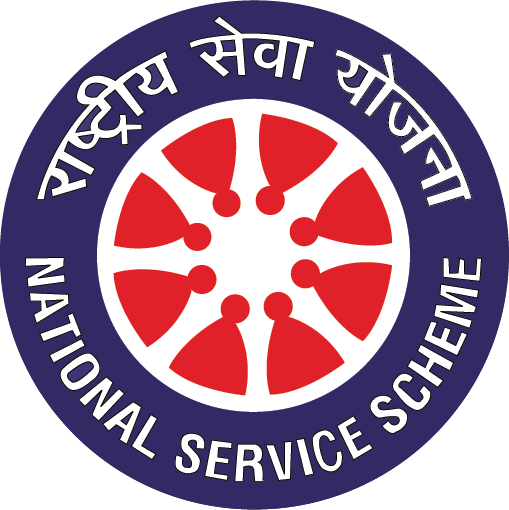 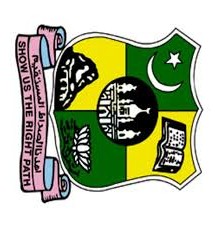                                  Not me but you                                                    Since 1951NATIONAL SERVICE SCHEME JAMAL MOHAMED COLLEGE(Autonomous)College with Potential for ExcellenceAccredited (3rd cycle) with ‘A’ grade by NAACDBT Star Scheme & DST – FIST Funded(Affiliated to Bharathidasan University)Tiruchirappalli -  620 020.EDITORIAL BOARD 2K21-22Editor in Chief:	M. YOGANTHRAJ	N. GANESANReviewers:	Dr. S. Mohamed Yusuff Ansari	Dr. B. MOHAMED RAFEEQ	Dr. S. Gopi	Mr. D. Prabaharan	Dr. S. ABDUL RAJAKPRAYERIn the name of AllahThe most gracious and the most mercifulBy the heaven and the nightly star!And what will make you realize what the nightly star is?It is the star of piercing brightness.	There is no soul but without a vigilant angel recording everything.Let people then consider what they were created from!They were created from a spurting fluid,Stemming from between the backbone and the ribcageSurely, he is fully capable of bringing them back to lifeOn the day all secrets will be disclosed.Then one will have neither power nor any helper.By the sky with its recurring cycles,And the earth with its sprouting plants!Surely this Quran is a decisive word,And is not to be taken lightly.They are certainly devising evil plans,But I am too planning.So bear with the disbeliever’s O Prophet. Let them be for just a little while.                                                                                    (AL QUR’AN: 86:1-17)NATIONAL SERVICE SCHEME	        The National Service Scheme popularly known as NSS was launched on 24th September 1969, Mahatma Gandhi’s birth centenary year initially in 37 universities involving 40000 Volunteers. Today it has more than 3.91 Million volunteers spread over 657 universities and 51[+2] councils and implemented in 20,669 academic institutions including higher as well as technical education.		    The aim of National Service Scheme is “Development of the Personality of Students through Community Service”. In order to fulfil the objective student volunteers and programme functionaries are engaged in constructive and productive programmes involving students in various awareness drives social reforms communal harmony, creation of community assets, relief work, blood donation, disaster management, environmental protection, literacy programme, health education campaign etc. under the scheme each volunteer contributes 240 hours of community work during a period of 2 years  and participate in one special campaign programs.MOTTOThe motto of NSS “NOT ME BUT YOU”, reflects the essence of democratic living and upholds the need for yourself the need for selfless service.SYMBOL	The symbol for the NSS has been on the Giant rath wheel of the world famous Konark Sun Temple (the black pagoda) situated in Odisha, India. The wheel portrays the cycle of creation, preservation, and release and signifies the movement in thin life across time and spaceBADGEThe NSS symbol is embossed on the badge. The 24 hours of the day. The red colour indicates that the volunteers in full of young blood that is lively active, energetic, and full of high spirit. The navy blue indicates the cosmos of which the NSS in tiny part, ready to contribute its share for the welfare of the mankind. And the white colour indicates peace.RECOGNITIONS	The NSS program functionaries and volunteers have been benefiting through incentives via participation in national level events like NSS mega camp, Rajiv Gandhi adventure programs, National Integration, Interstate Youth Exchange and homes stay programmes, training programmes organized by Rajiv Gandhi Institute of youth development as well as awards at University/Directorate state and national levelNSS SONGUthen samaj ke liye uthen uthen,Jagen swarashtra ke liye jagen jagen,Sawayam sajen vasundhara sarwar denHum uthen uthega jag hamare sang sathiyon,Hum bade to sab badenge apne ap sathiyon,Jamin pe asman ko utar denUdasiyon ko dur kar khushi ko banten chalen,Gaon aur shahar ki durion ko patate chalen,Gyan ko parchar den prasar denVidyan ko prachar de prasar deSwaying saje vasumdhara sanwar deSamathi bal vurdh aur narian rahe sadaHare bhare vanon ki shawl odhti rahe dhraTarakhiyon ki ek nayee katar denSwayang saje vasundhara sanwar deYe jati dharm bollyan bane na shool rah ki,Badhayen bel prem ki akhanda ki chah ki,Bhawna se ye chamam nikhar denSadbhawan se ye chamanu nikhar deSwayanm saje vasundhara sanwar deUthen samaj ke liye uthen uthen,Jage swarashtra ke liye jagen jagen,Sawayam sajen vasundhara sanwar den.FOUNDERS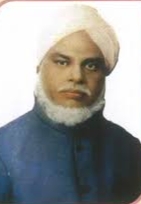 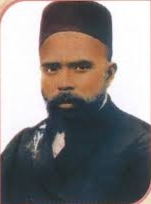 Hajee. M. Jamal Mohamed Sahib             Janab. N.M. Khajamian Rowther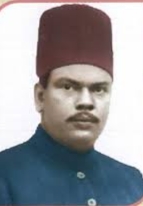 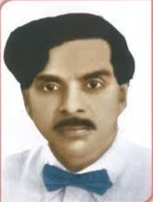 Janab. M.J. Jamal Mohideen Sahib               Janab. K. Abdul Samad Sahib                 Founder Secretary                                          Founder TreasurerManagement Committee          Hajee.M.J. Jamal Mohamed Bilal                  Dr. A.K. Khaja Nazeemudeen             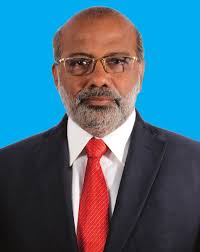 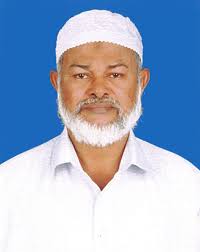             President                                          Secretary & Correspondent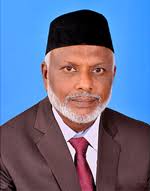 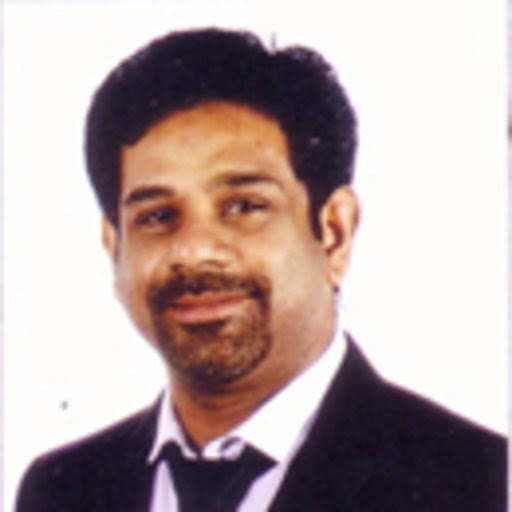 Hajee.M.J. Jamal Mohamed                                Dr. K. Abdus Samad           Treasurer                                                Assistant secretaryAcademic Administration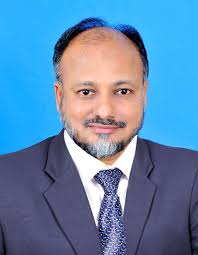                                      Dr. S. Ismail Mohideen                                      PRINCIPAL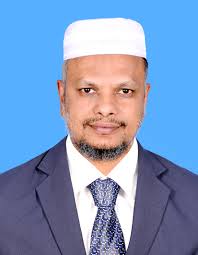 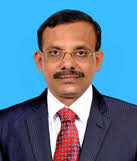  Dr. A. Mohamed Ibraheem                         Dr. M. Mohamed Sihabudeen         Vice-Principal                                           Addl. Vice-PrincipalDIRECTORS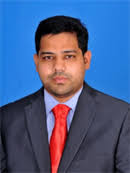                                   Dr. K.N. Abdul Kader Nihal                                    Hon. Member & Director 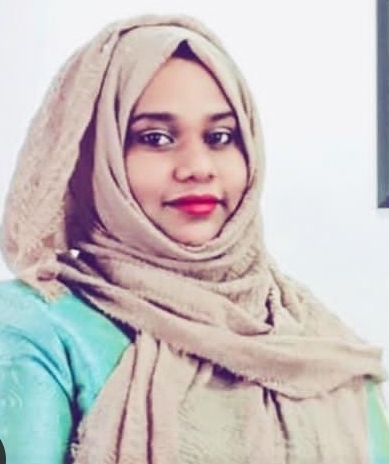 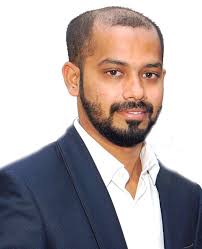      Dr. K.N. Mohamed Fazil                              Ms. J. Hajira Fathima Director-Hostel Administration.                     Director-Women HostelFROM THE EDITOR’S DESK........We are very happy to edit this NSS magazine SEVAI 2K23. We NSS Students are happy to serve our college forever. We gain a lot of good experiences from NSS and it is a platform that gives us knowledge and leadership qualities. We are very proud to publish this 9th edition of SEVAI 2K23. May Almighty Allah bless our service to shine with flying colours always and all ways.EDITORS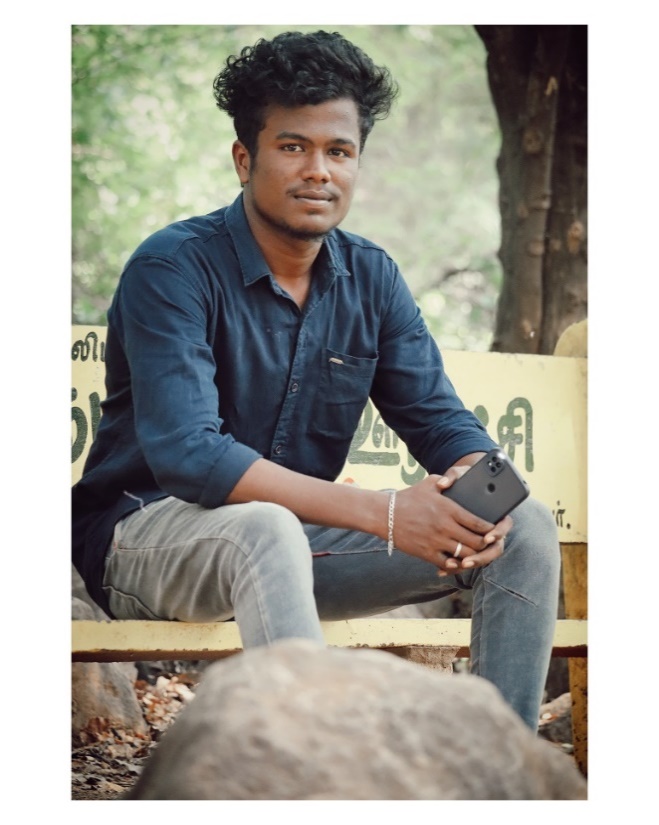 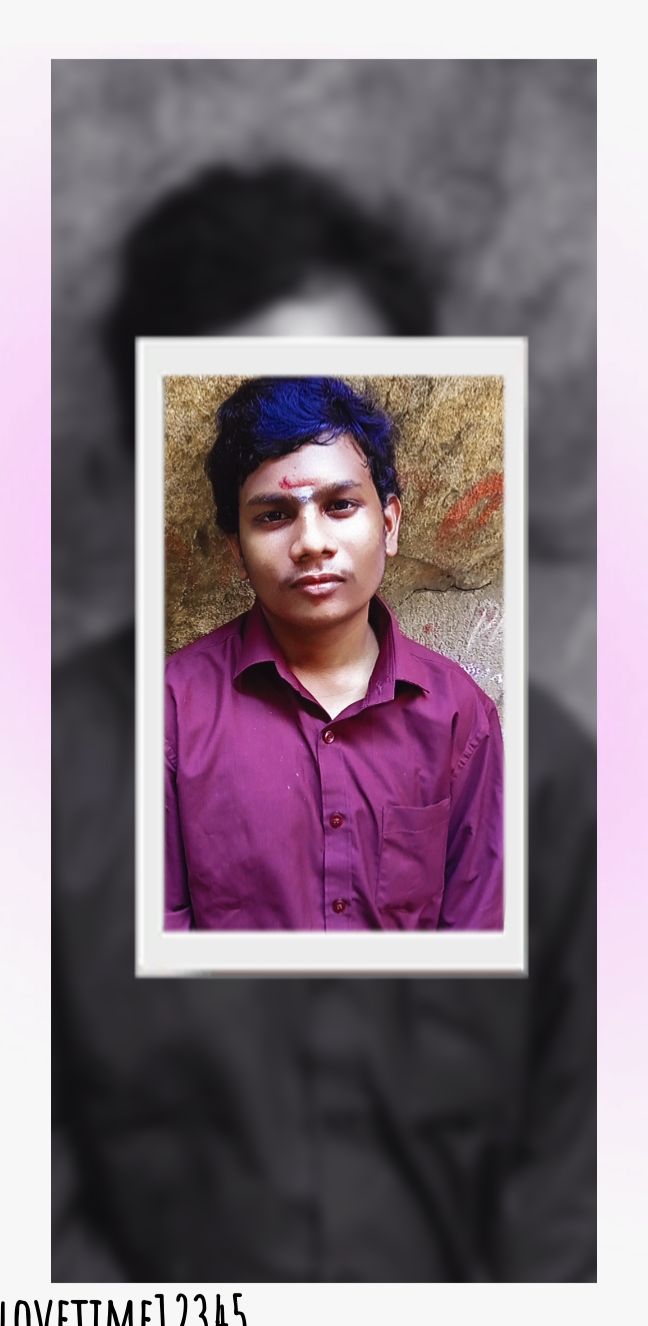                          YOGANTHRAJ. M                                 GANESAN. NINTERNAL QUALITY ASSURANCE CELLFORMAT FOR PART-V EXTENSION ACTIVITIES (2021-2022)(NCC / NSS / Leo Club / Rotaract Club / Anti Dowry / Consumer Club / Youth Red Cross / Red Ribbon Club / TSCMM / Gender Club / Exnora / Helping Hearts/ Drug Abolishers/ JAMCROP)Details of Extension and outreach programme conducted in collaboration with industry, community and Non-Government Organizations during the year (except seminars, conferences and workshops)Details of students / faculty members participated in extension activities held outside the college during the year:Details of Special lectures, seminars, conferences and workshops organized by the college during the year:Awards and recognition received for extension activities from Government and other recognized bodies during the yearFaculty members:Students:Any other information related to extension activities:SPECIAL CAMPOUR ACTIVITIES 2021 – 2022COVID -19 PREVENTION HELP CENTRE OPENINGWORLD ENVIRONMENT DAY VACCINATION CAMPINTERNATIONAL YOGA DAYINTERNATIONAL DAY AGAINST DRUG ABUSEWORLD POPULATION DAY WORLD NATURE CONVERSATION DAYNATIONAL HOSPITAL DAYNATIONAL ANTHEM SINGING PROGRAMMEINTERNATIONAL YOUTH DAY75TH INDEPENTANCE DAY AT JMC75TH INDEPENTANCE DAY AT BDUCERTIFICATE VERIFICATION (UG-AIDED STUDENTS)  CERTIFICATE VERIFICATION (UG-SF STUDENTS)VACCINATION CAMPTEACHER’S DAYINTERNATIONAL LITERACY DAYVACCINATION CAMP MEGA VACCINATION CAMP DEWORMING AWARENESSSOCIAL JUSTICE DAYKABASURA DRINK MEGA VACCINATION CAMP TREE PLANTATION NSS DAYCOLLEGE DAY CELEBRATIONWISH PROGRAMMEFIT INDIA RALLY 2.0MEGA VACCINATION CAMP PRE-RD PARADE SELECTION AT BDUCAMPUS CLEANING VACCINATION CAMPFRESHER’S WELCOMEWORLD SIGHT DAY CYCLE RALLYMEGA CLEANING PROGRAMMETRANSGENDER ID CARD UPDATIONDIWALI AWARENESS CLEAN INDIAMEGA VACCINATION CAMP NATIONAL UNITY DAY PLEDGECHILDREN’S DAY BOOK FAIRWORLD DIABETES DAY AWARENESS PROGRAMME & MEDICAL CAMP AT BDUNATIONAL INTEGRATION DAY PLEDGESTUDENT INDUCTION PROGRAMME AT BDUTREE PLANTATION AT BDUHERBAL GARDEN CLEANING AT BDUNSS ORIENTATION PROGRAMME UNIVERSITY CONVOCATION PROGRAMMEPLACEMENT CELL INTERVIEWPLACEMENT CELL INTERVIEWNATIONAL YOUTH DAYCLEANING PROGRAMME CLEANING PROGRAMMENATIONAL VOTER’S DAY REPUBLIC DAY AT BDUREPUBLIC DAY AT JMCPULWAMA ATTACK SCIENCE EXHIBITIONCONVOCATION DAY MEN (AIDED)CONVOCATION DAY WOMENCONVOCATION DAY MEN (SF)ARCHAEOLOGICAL DEPARTMENT PARADE TRAINING FOR SPORTS MEETNSS ONE DAY ORIENTATION ON LIFE SKILL & ENDING CHILD MARRIAGEPLACEMENT CELL INTERVIEWPLACEMENT CELL PROGRAMMERRC PROGRAMME OFFICER MEETINGPLACEMENT CELL PROGRAMMEMARTY’S DAY PLEDGETB RALLYBIKE RALLYSPORTS DAY MEETFIT INDIA 2022PANNATTU AYVARANGAMMEGA JOB FAIRFOOD DONATIONPLACEMENT INTERVIEWWOMEN EMPOWERMENT & PERSONALITY DEVELOPMENT PLACEMENT CELL INTERVIEWMASJID CLEANINGTNPSC COACHING & GUIDINGNO PARKING AWARENESSPart-V Coordinator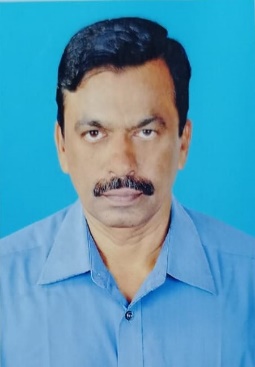                                               Mr. M. Sheik IsmailNSS Program Officers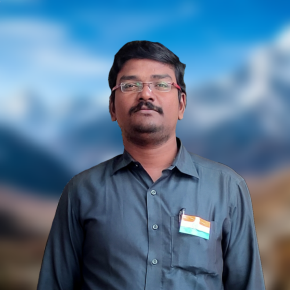 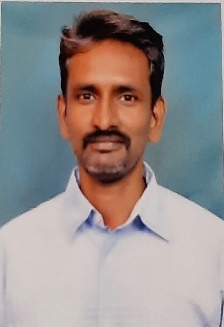 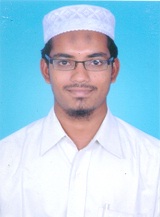 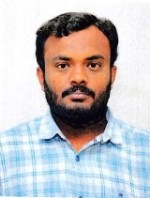   DR. S. MOHAMED         DR. S. BASHEER                DR. S. GOPI       MR. D. PRABAHARAN   YUSUFF ANSARI                 AHAMED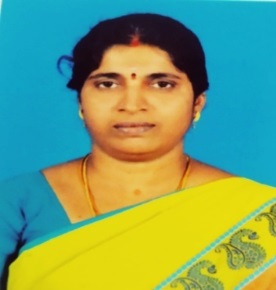 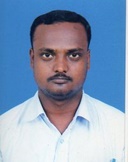 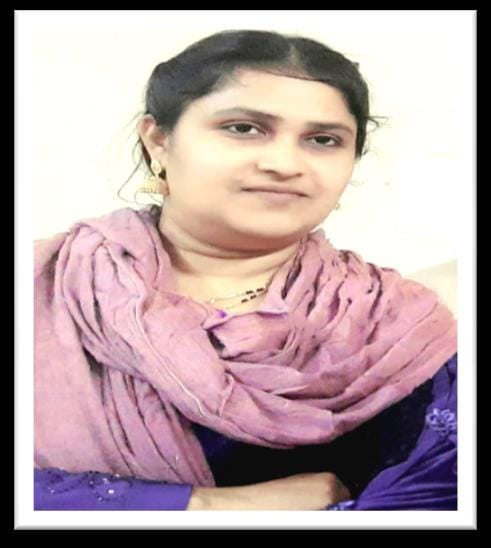                     DR. M. SHAJAHAN         DR. R. ARULNANGAI       MRS. A. RAMEEZA   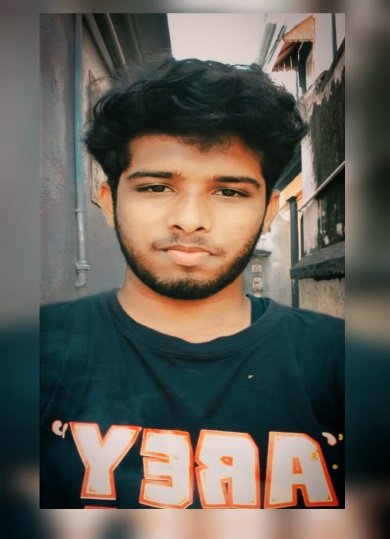 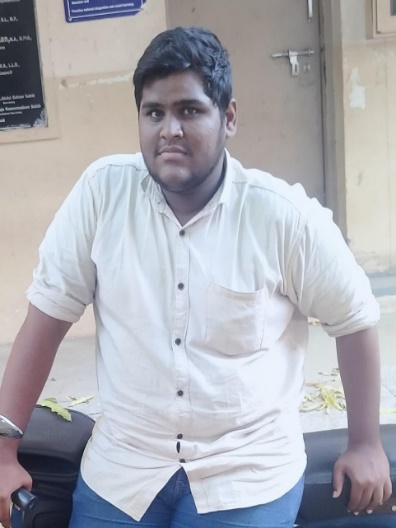          A. ASHIQ BASHA                                                                              P. SUBRAMANI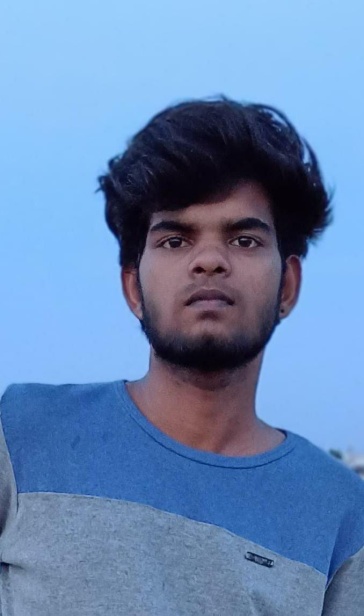 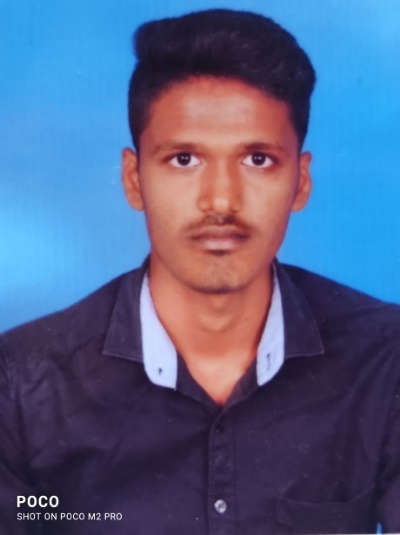            P. MANIKANDAN                                                                           M. MANIKANDAN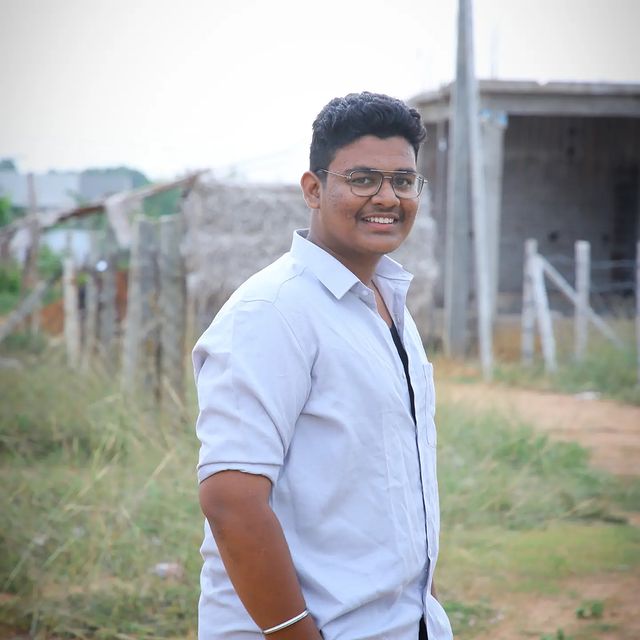     YOGANTHRAJ. M                  MOHAMED SALMAAN. M                      GANESAN. N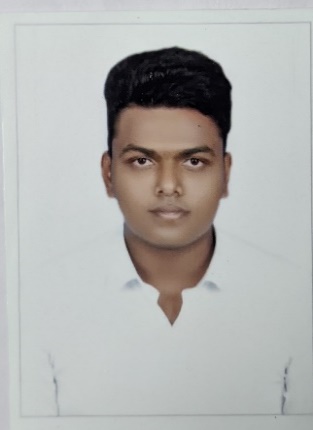 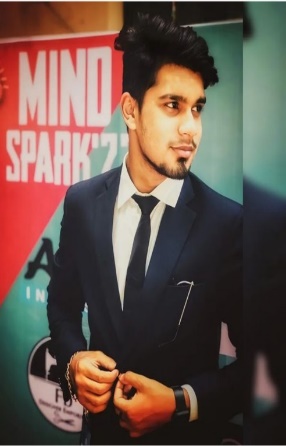 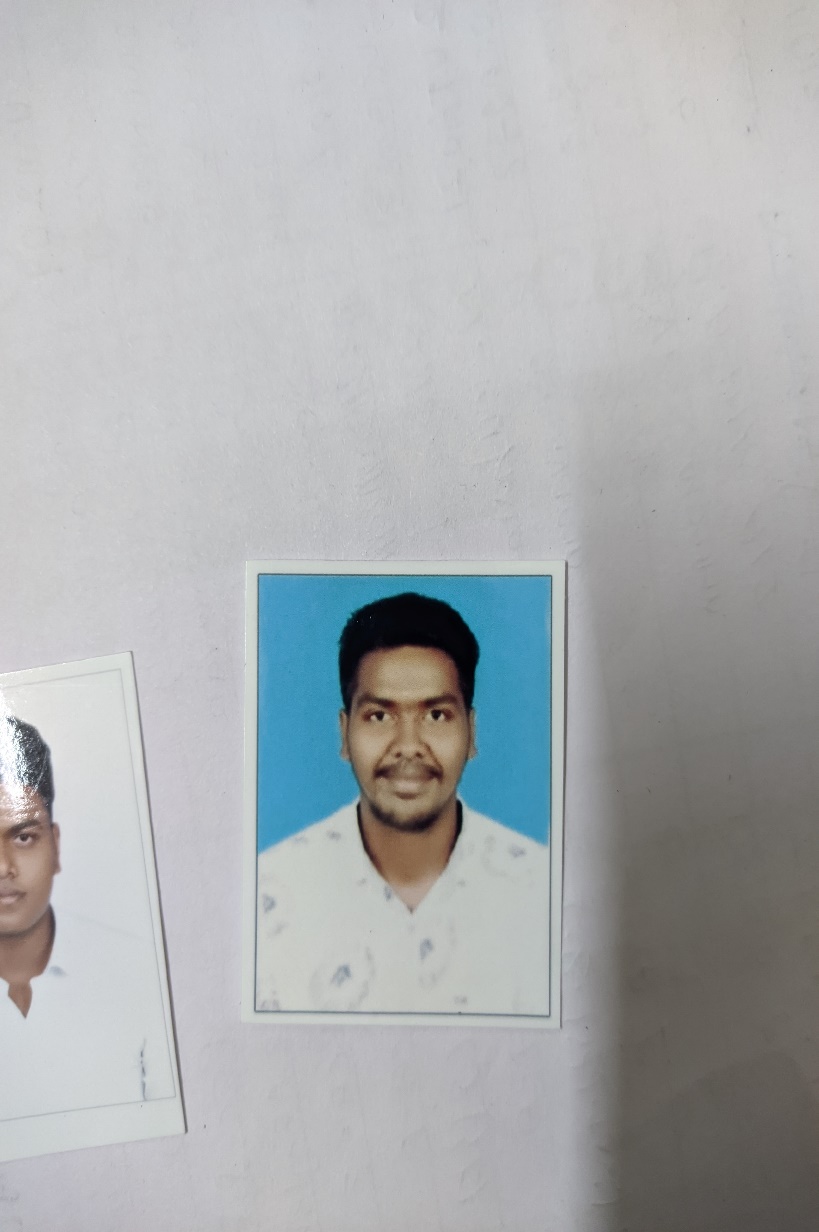     SIVA PRAKASH. M                         SYED SAMEER. S                      SHIYAM KUMAR. S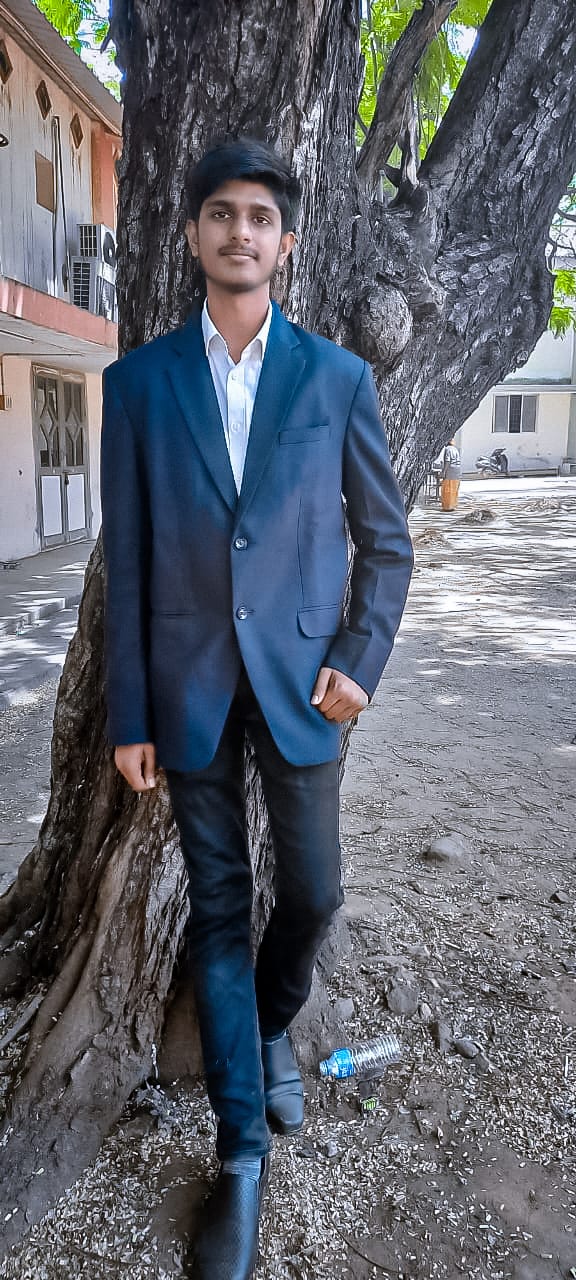 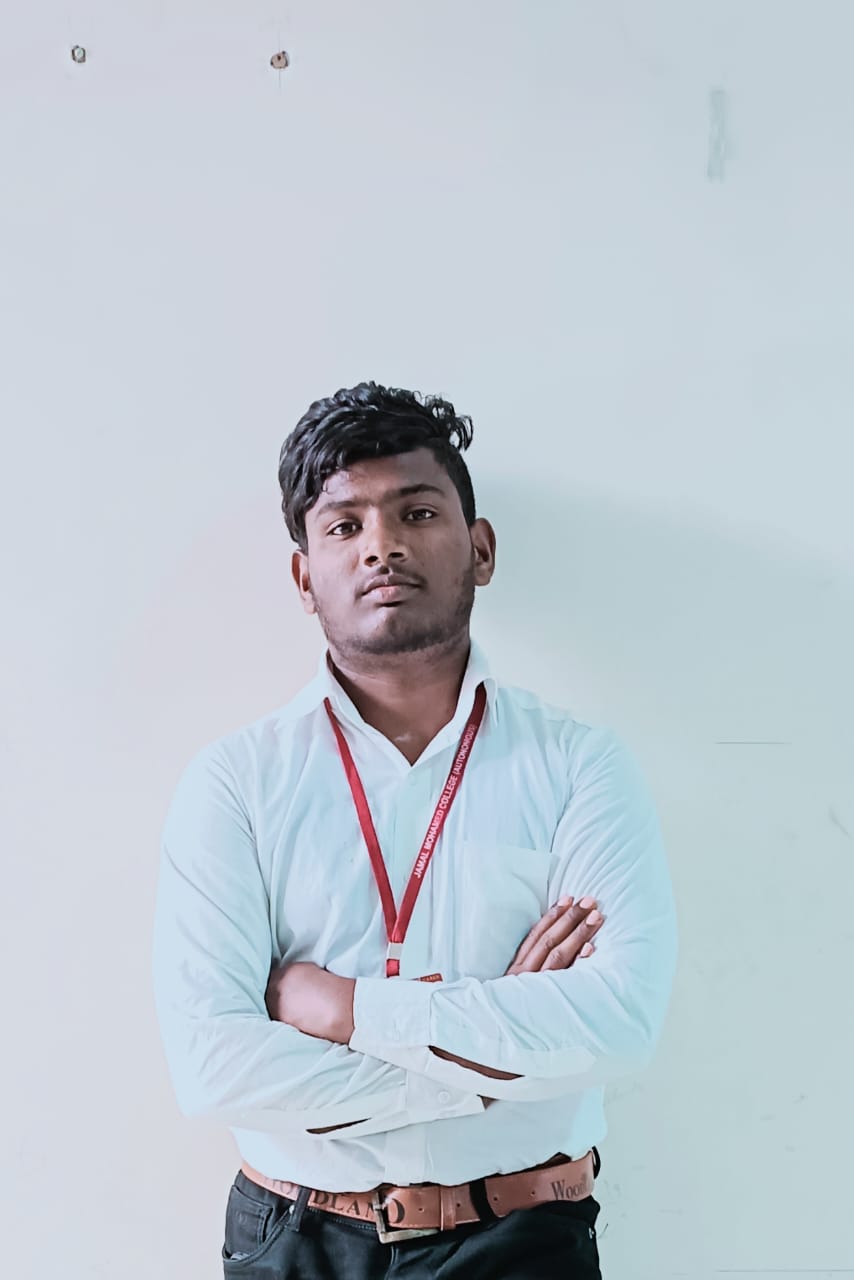 MOHAMED FAISAL. M                   NIRMAL PRASATH. LOUR GOLDEN ACHIEVEMENTS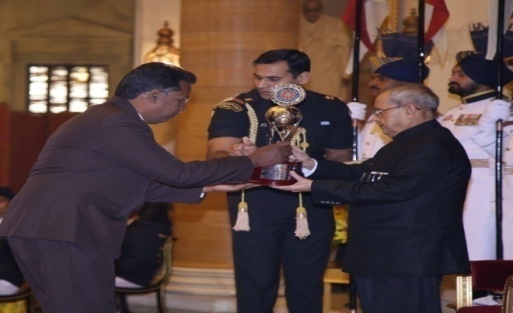 Best NSS Unit (College)JAMAL MOHAMED COLLEGE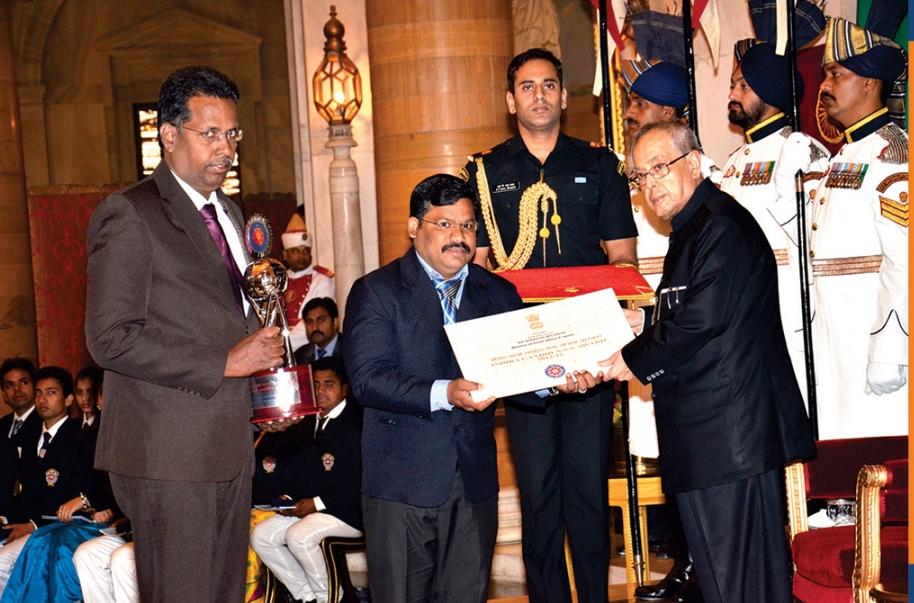 Best NSS Programme officerDr. A. ABDUL HAKEEM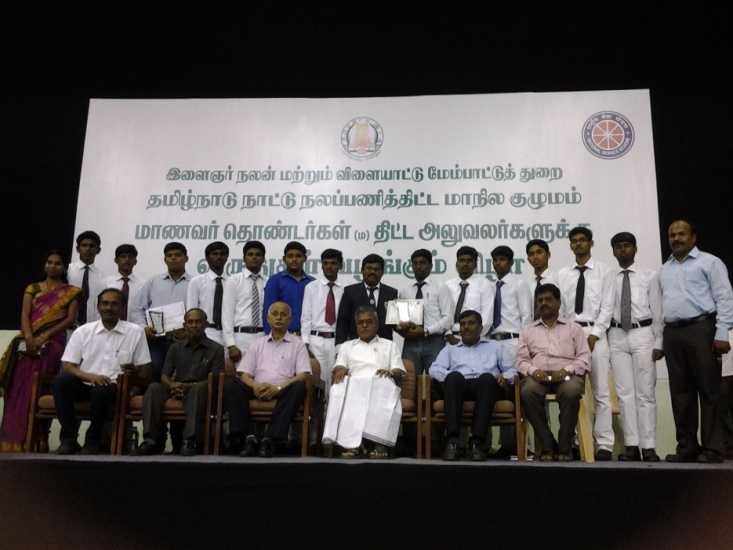 Best NSS Programme officerDr. A. ABDUL HAKEEM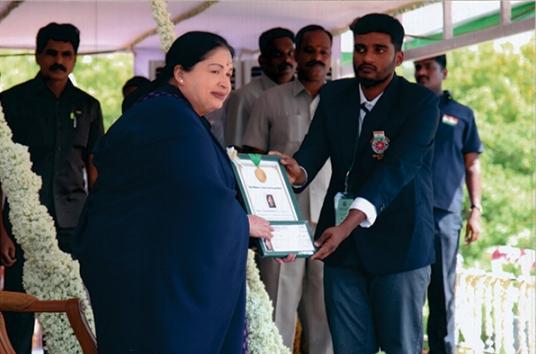 CM State Youth AwardMr. J. MOHAMED RAFEEK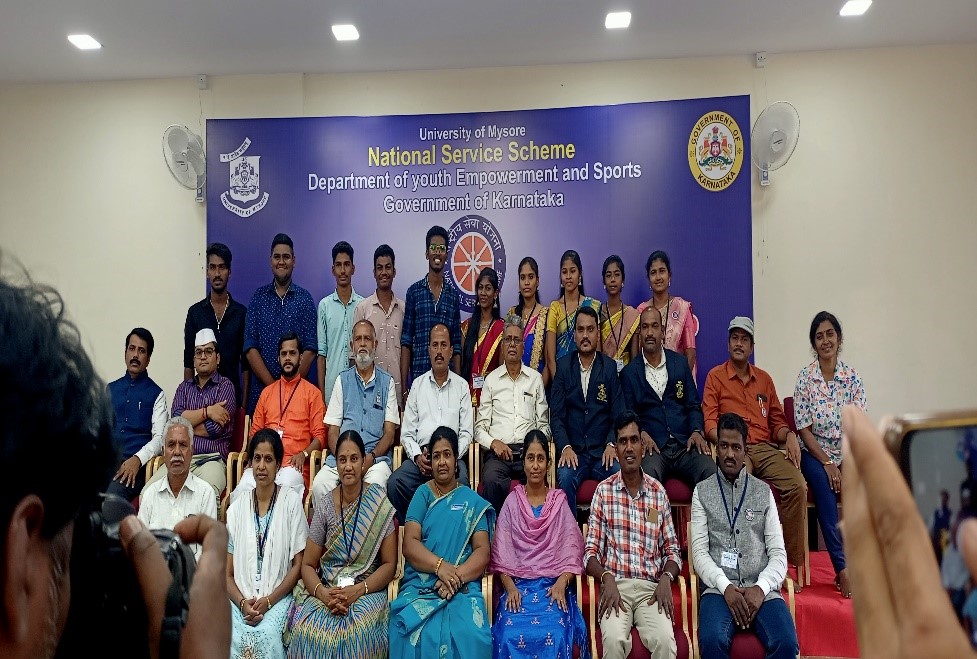 ASHIQ BASHANATIONAL INTEGRATION CAMP, MYSORE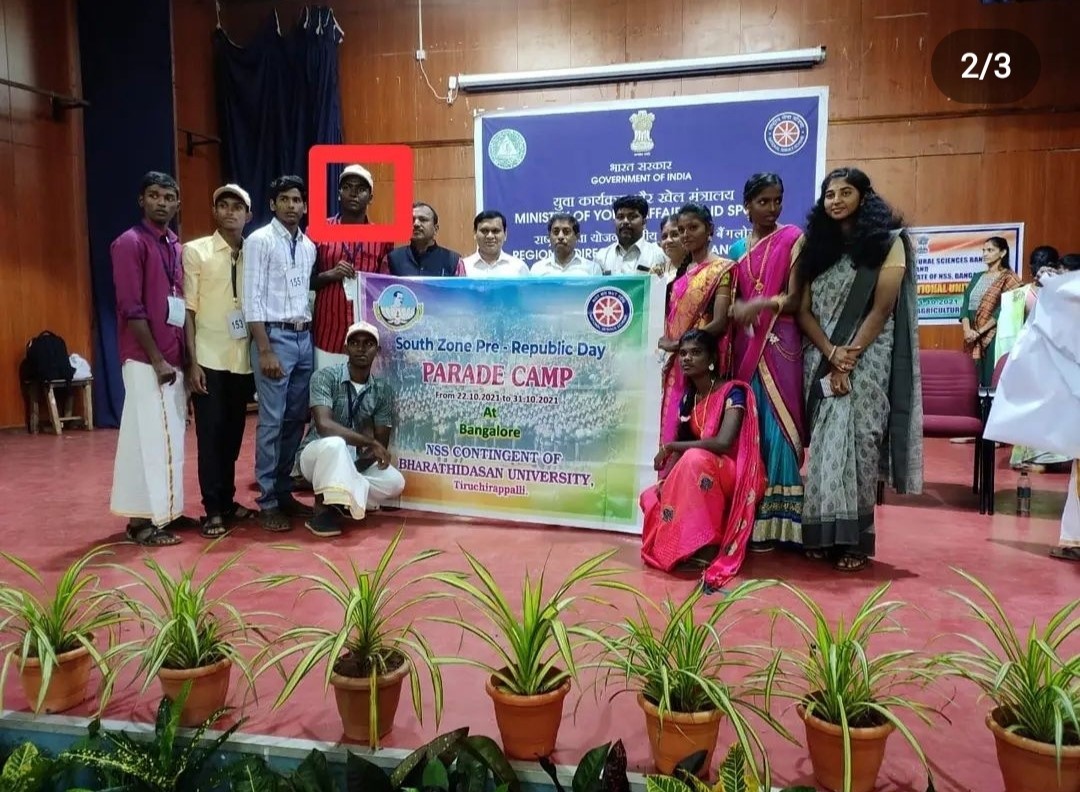                                                           S. SHIYAM KUMARSOUTH ZONE PRE RD PARADE CAMP- BANGALORE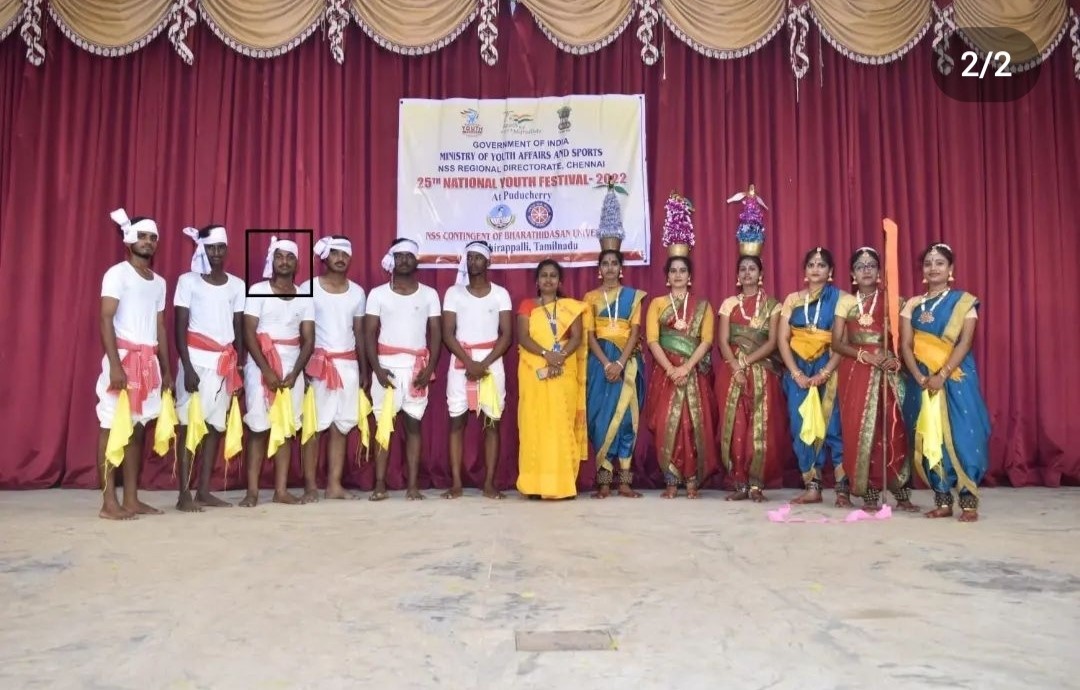 K. KAVIYACHELVANNATIONAL YOUTH FESTIVAL – PONDICHERRY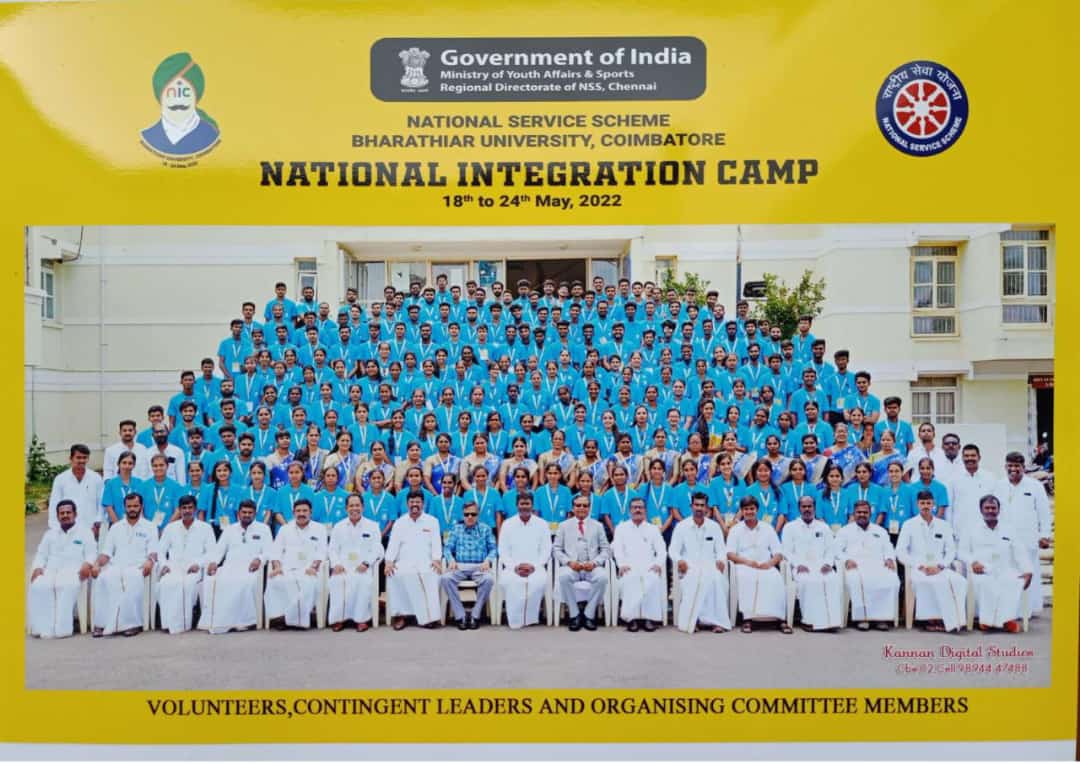 M.YOGANTHRAJNATIONAL INTEGRATION CAMP - COIMBATORE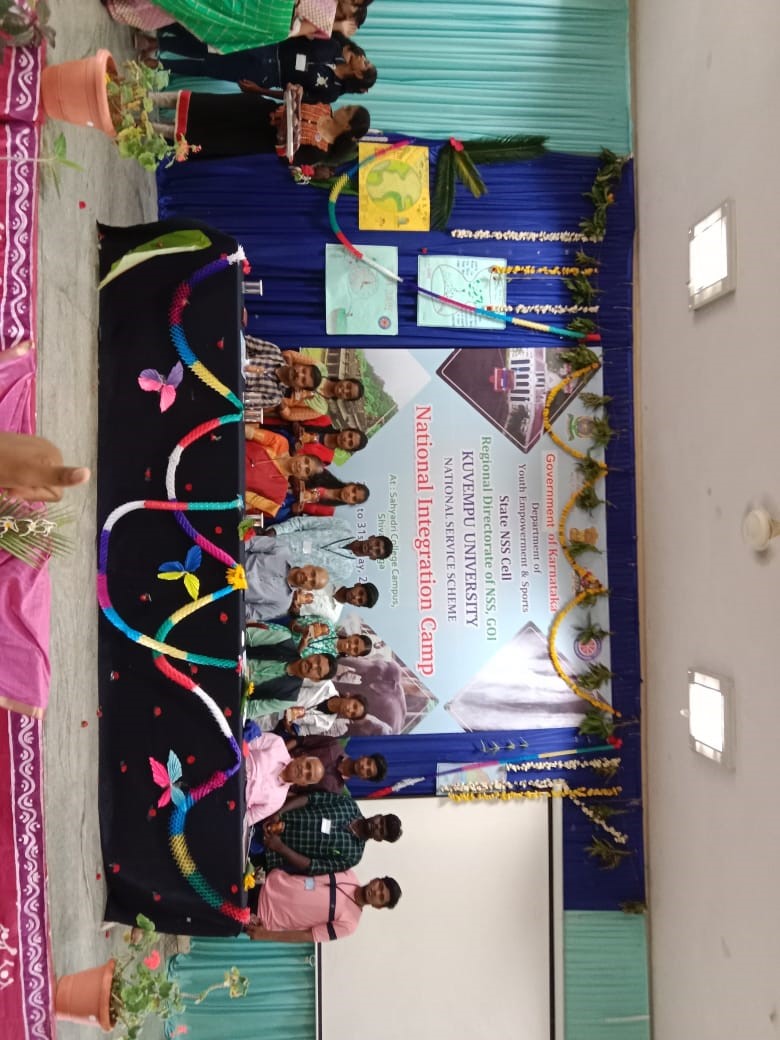 J. TAMIZHARASANNATIONAL INTEGRATION CAMP - KARNATAKACOVID 19 PREVENTION HELP CENTRE OPENING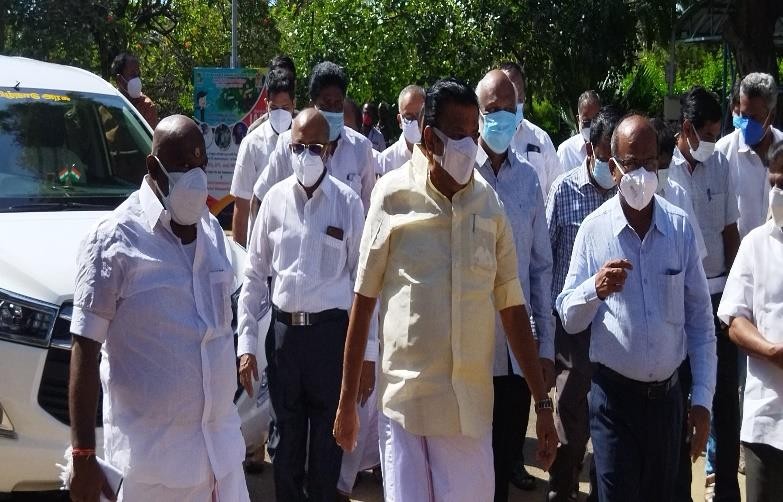 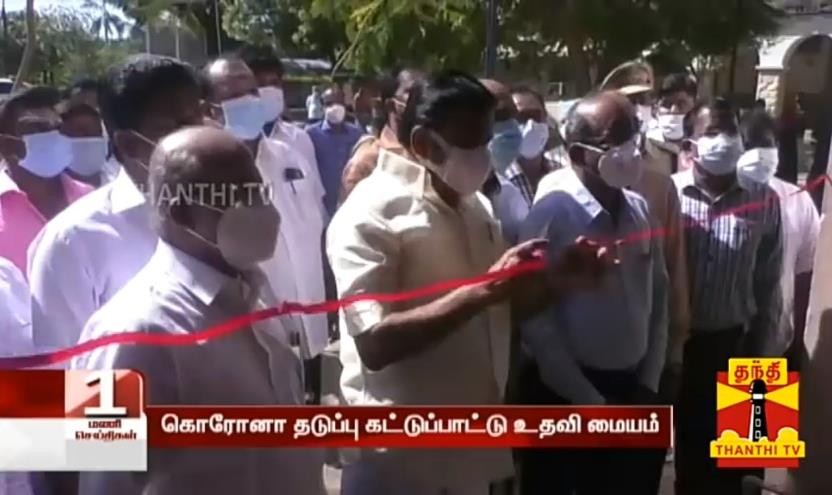 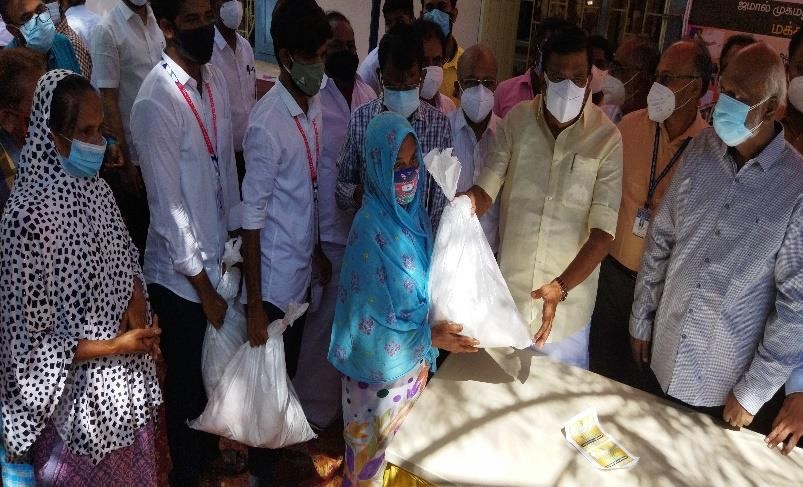 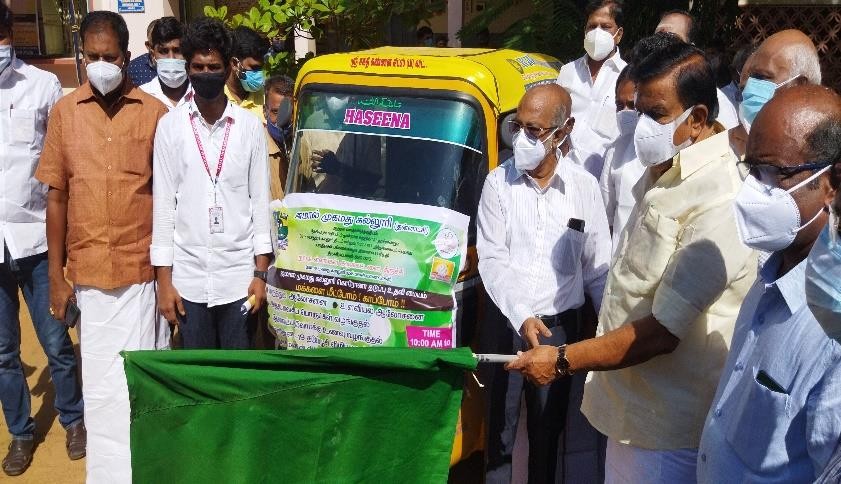 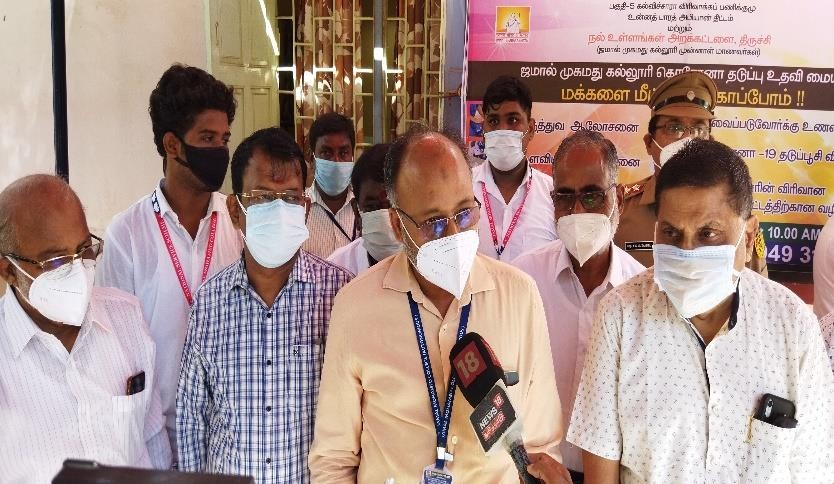 WORLD ENVIRONMENT DAY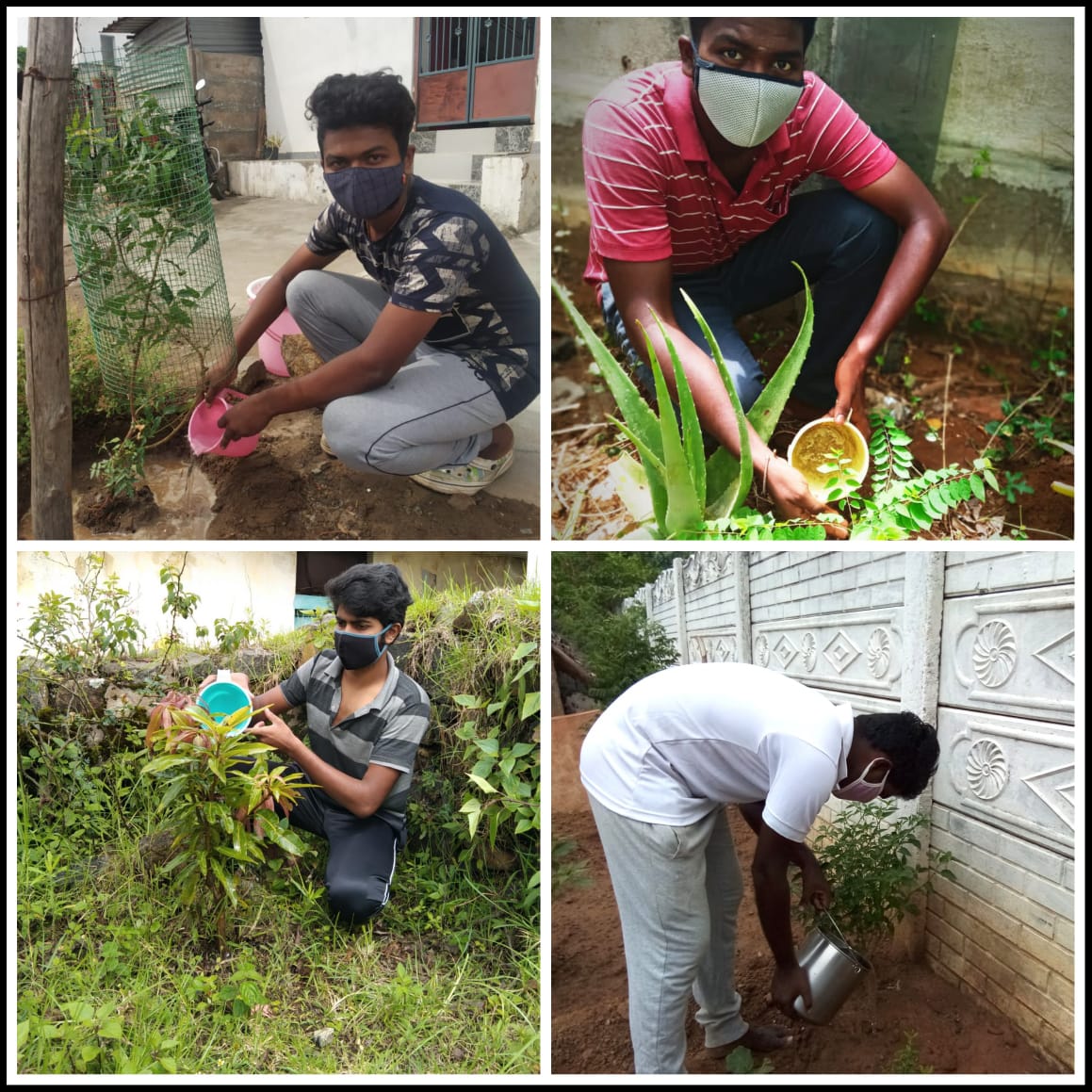 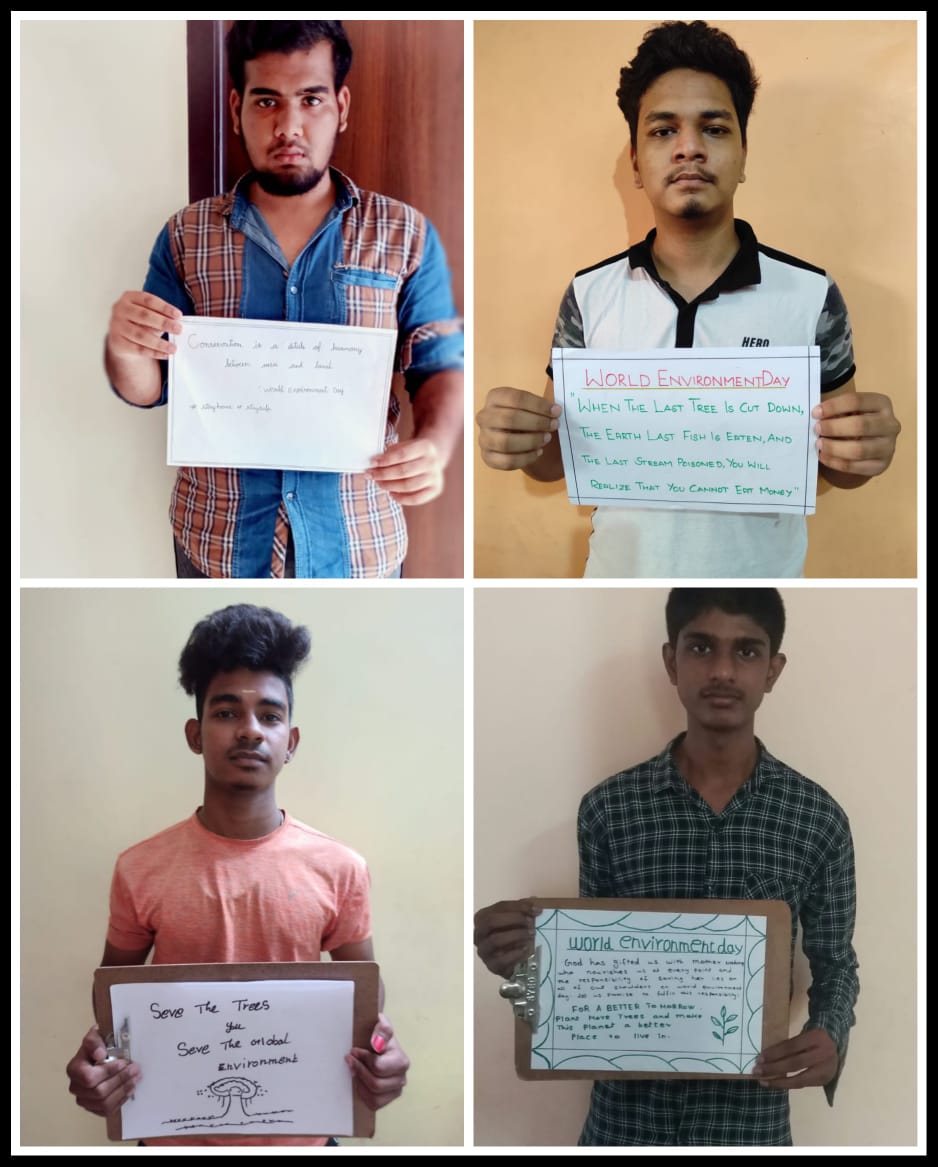 VACCINATION CAMP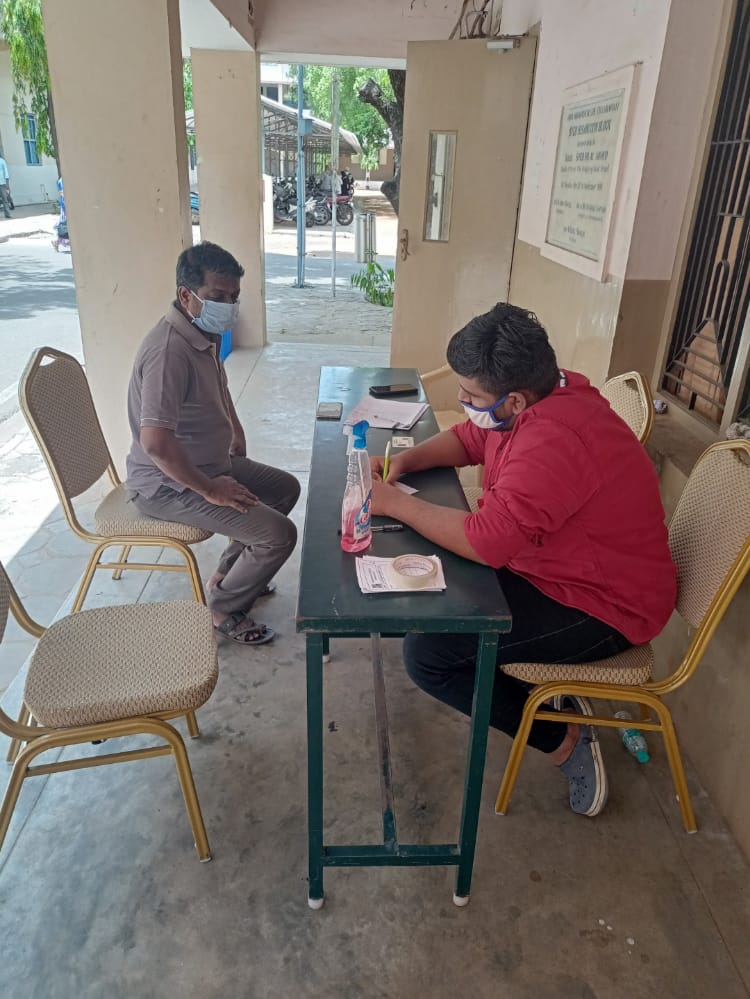 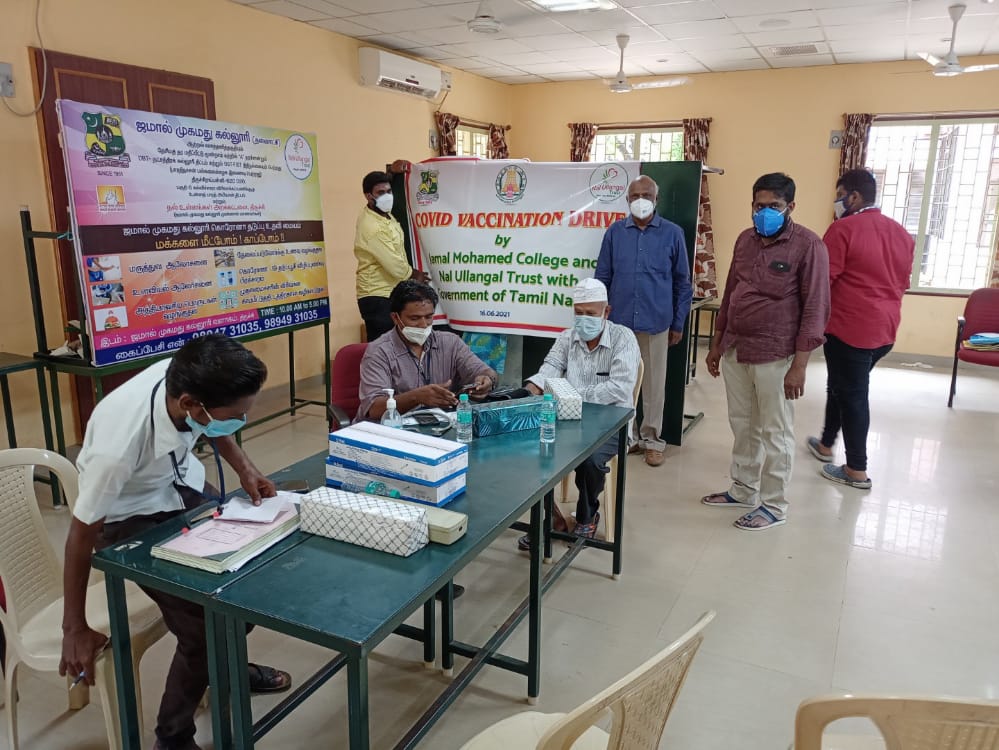 INTERNATIONAL YOGA DAY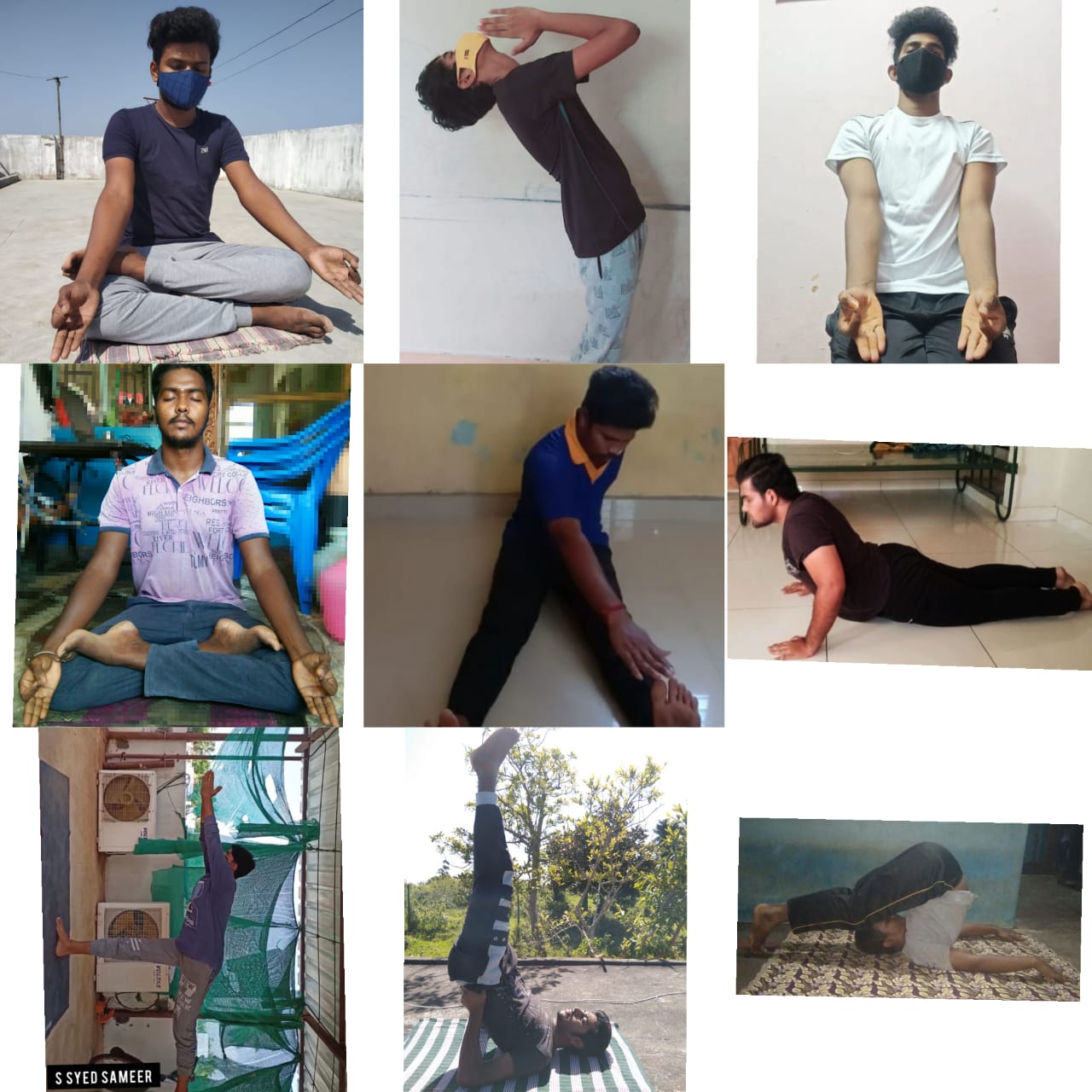 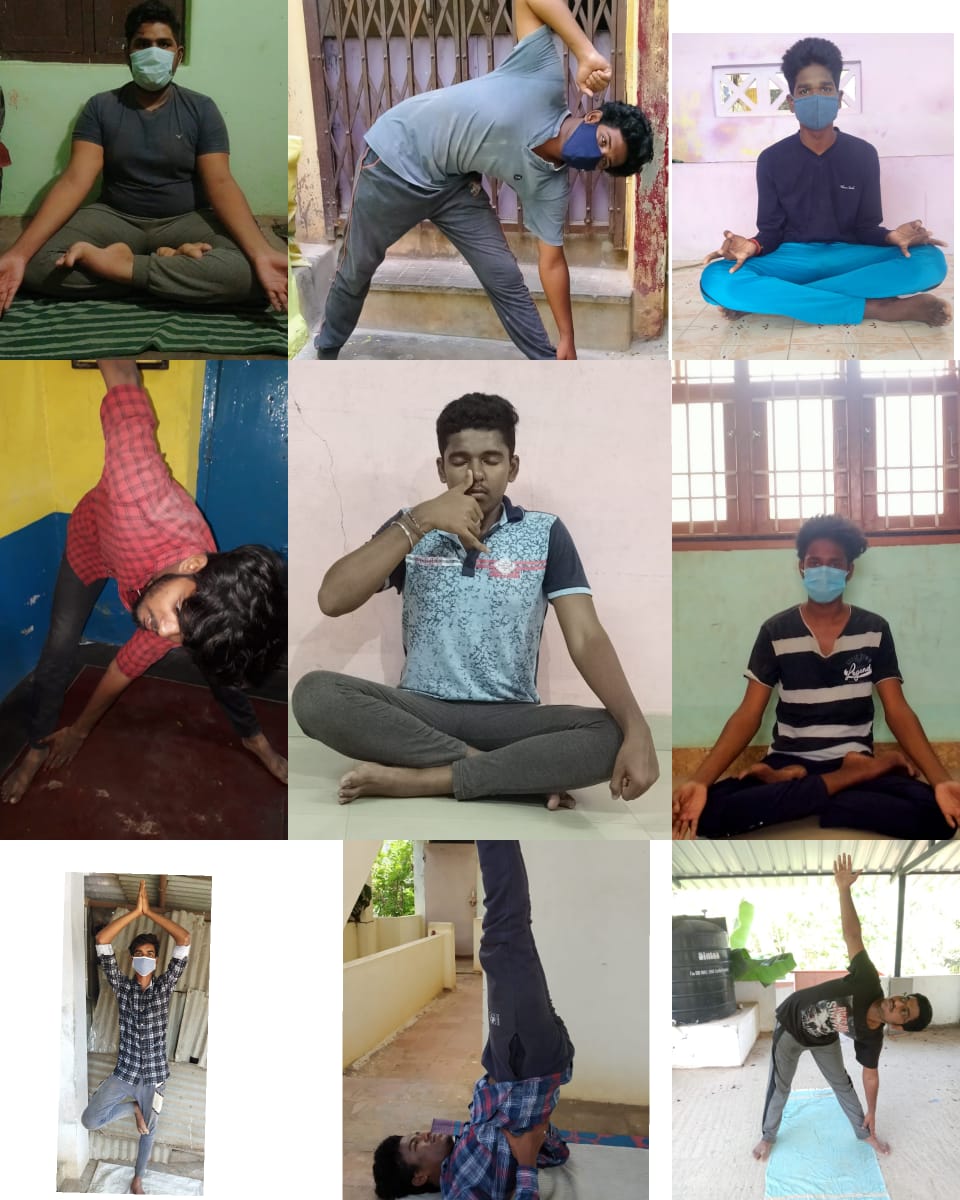 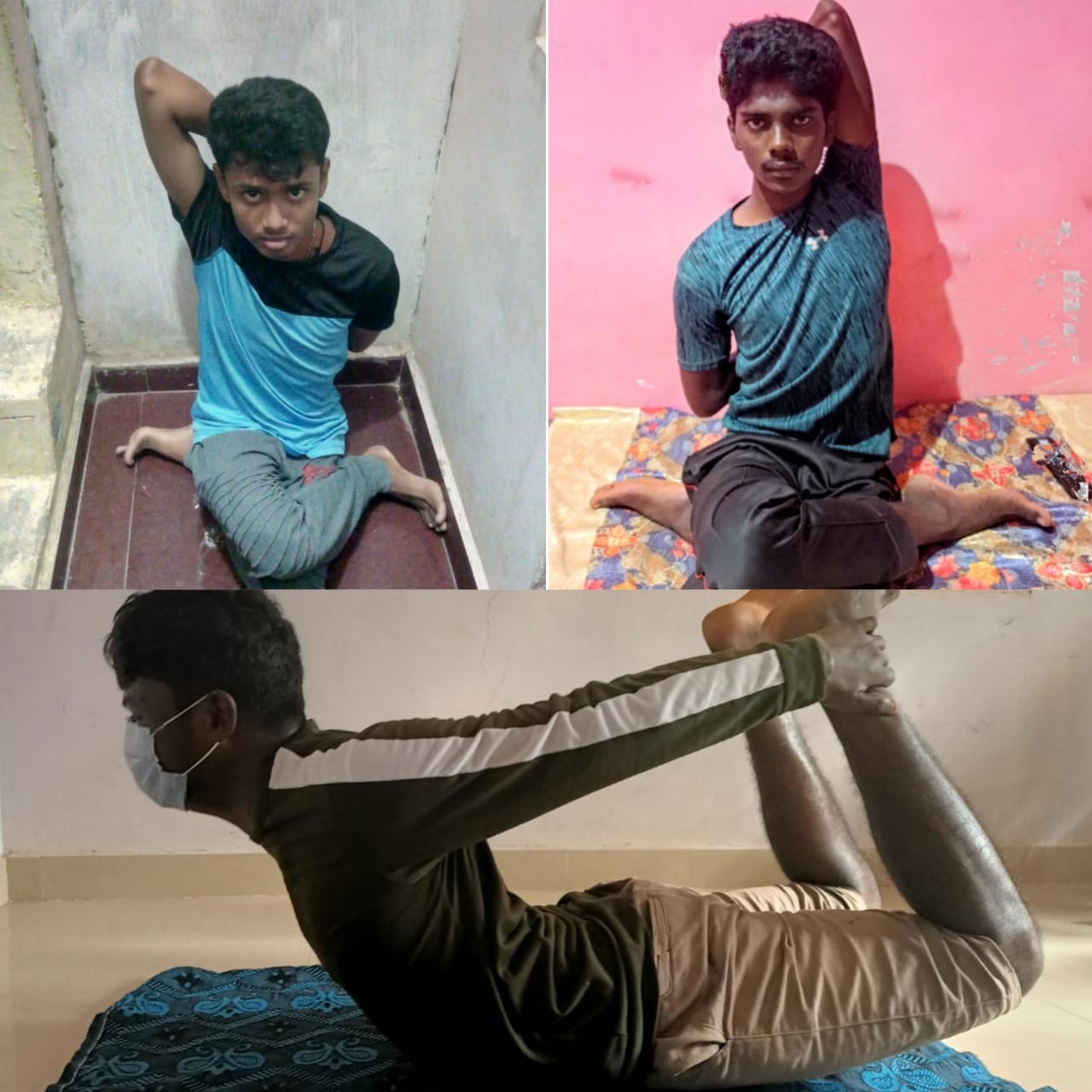 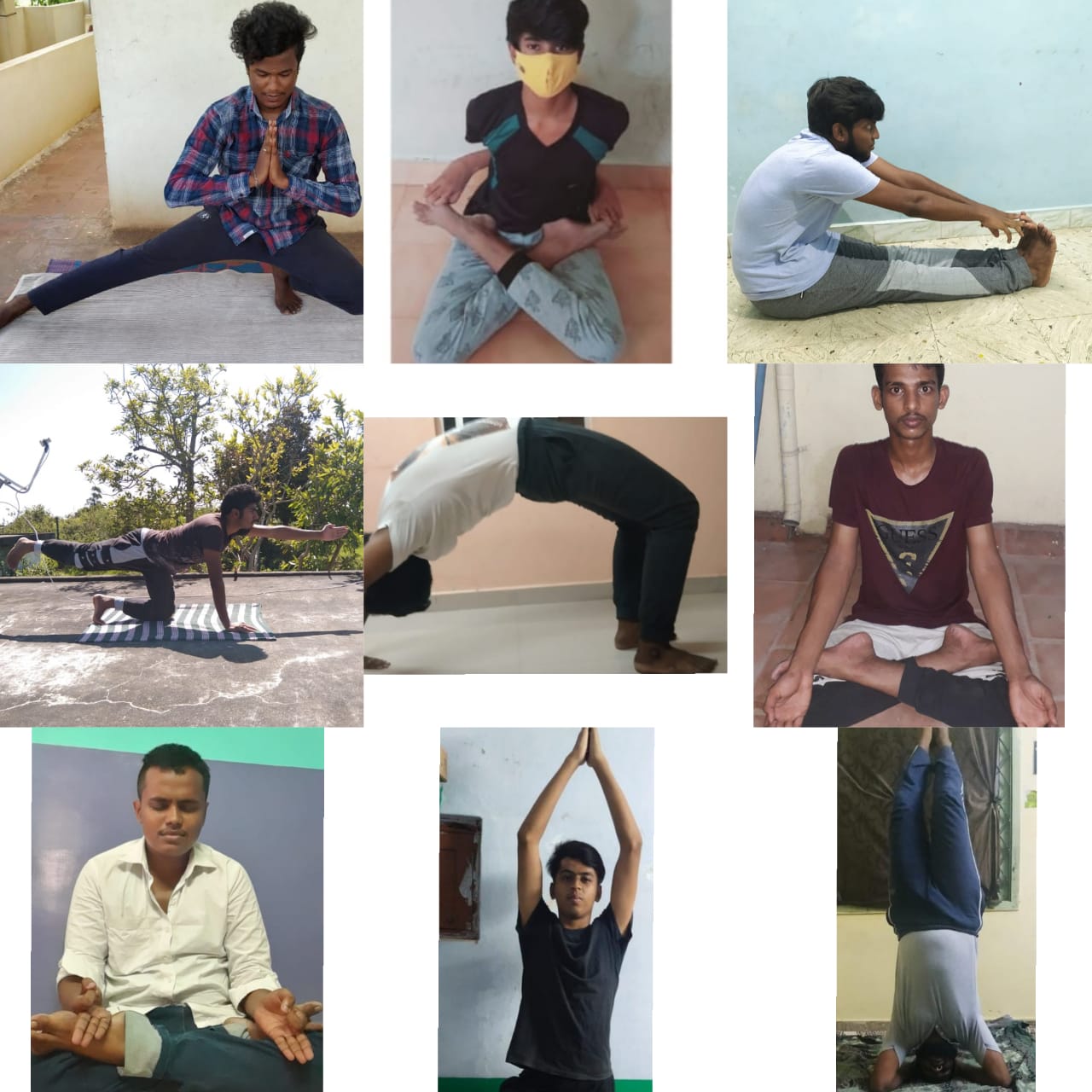 INTERNATIONAL DRUG ABUSE DAY PLEDGE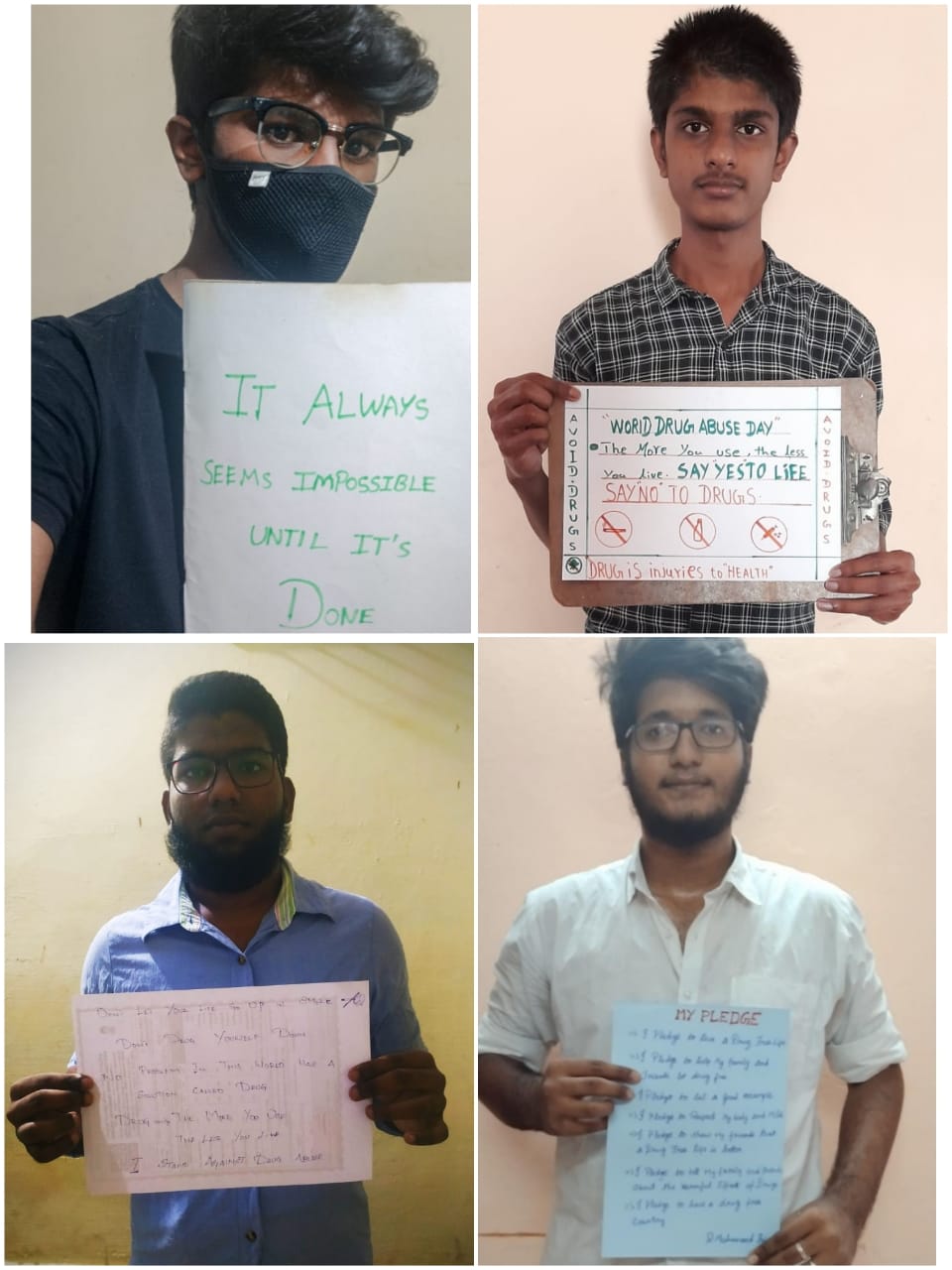 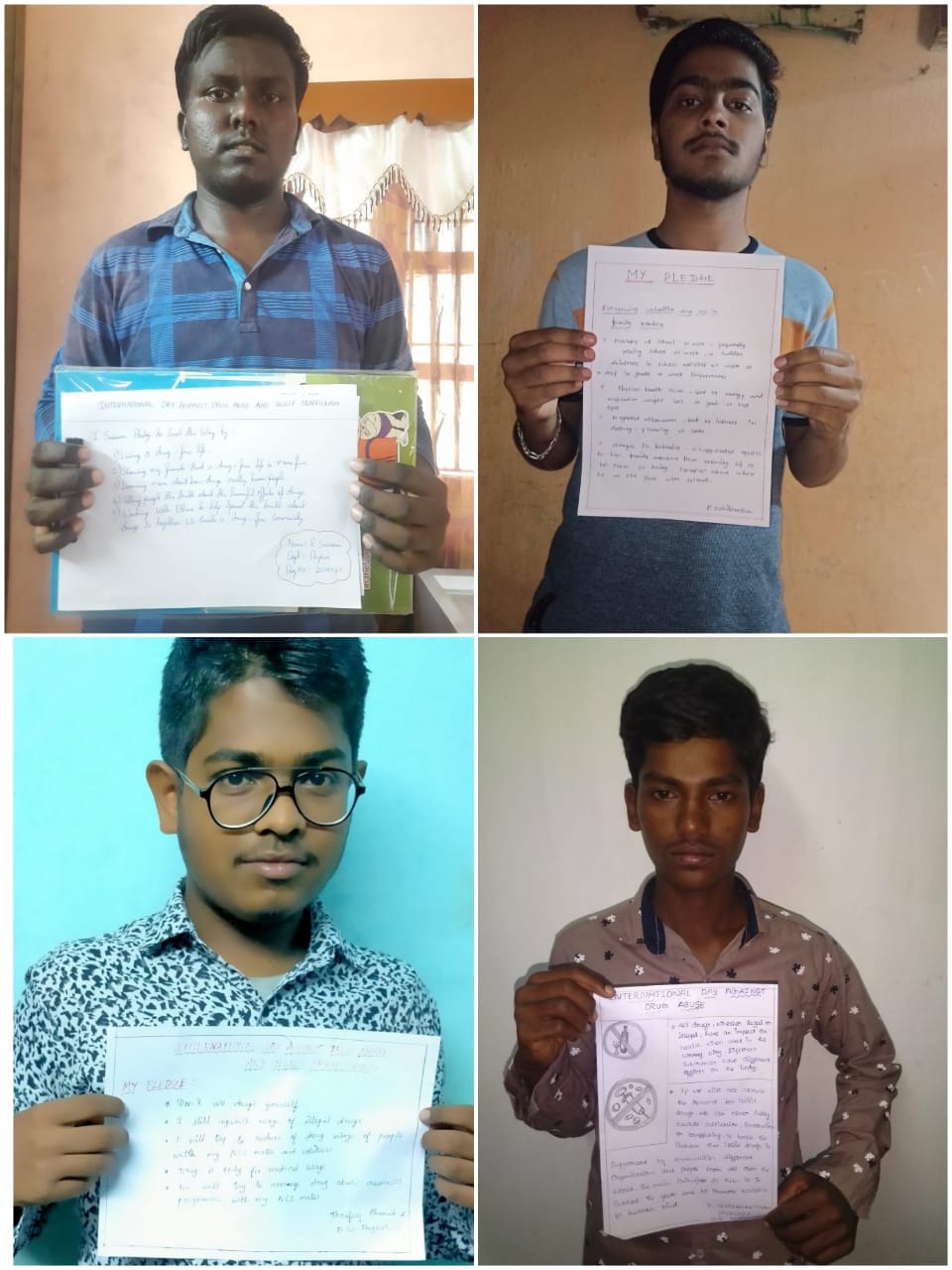 WORLD POPULATION DAY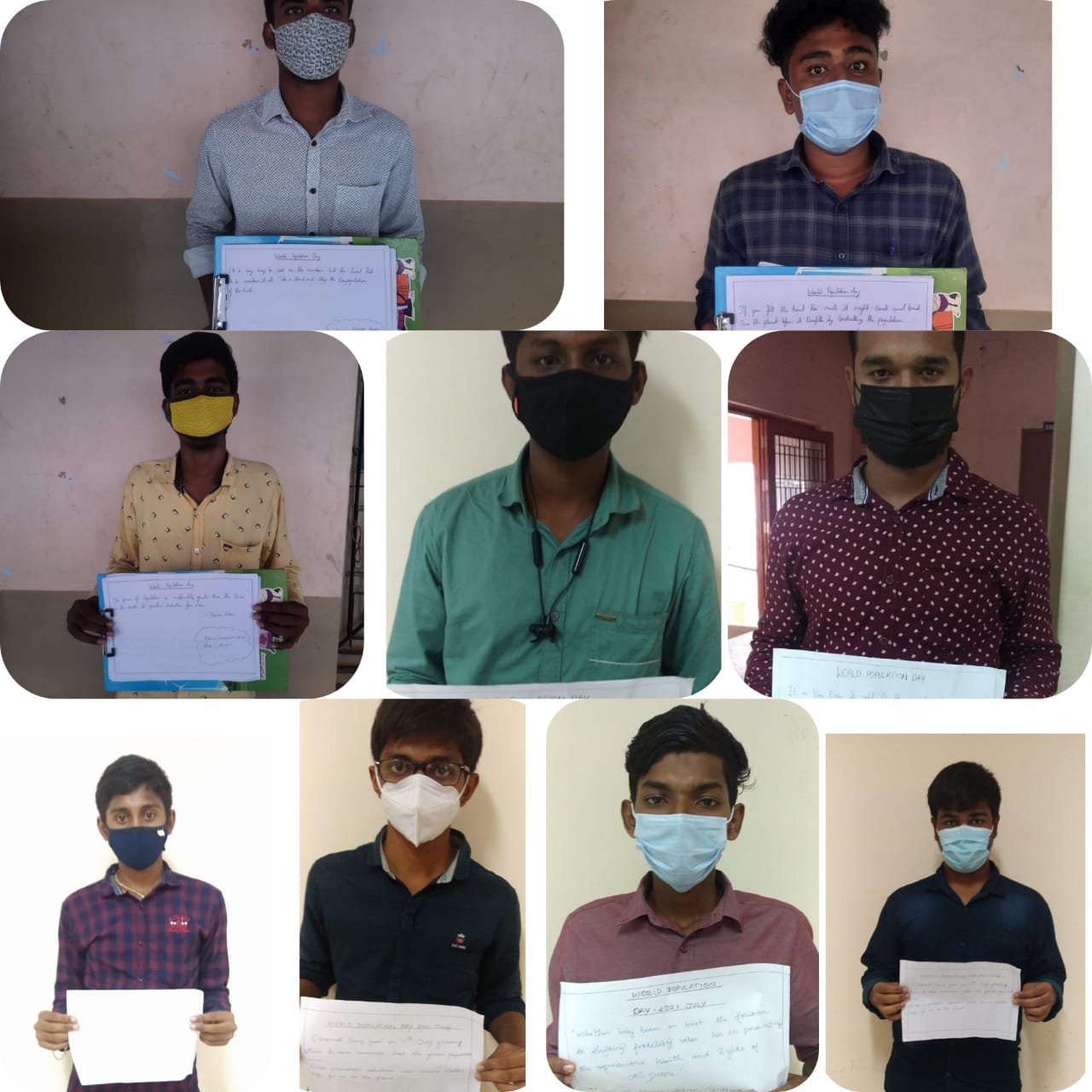 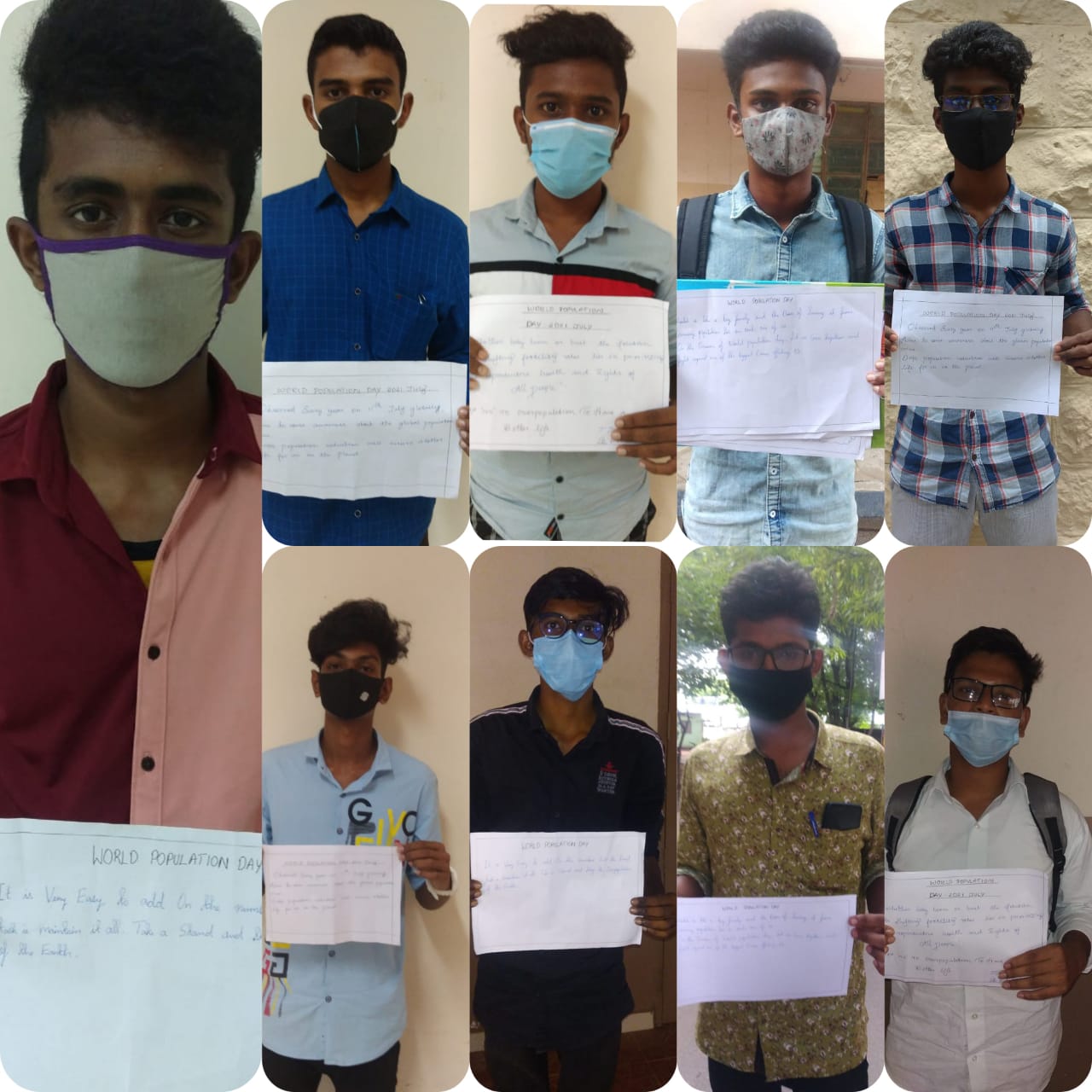 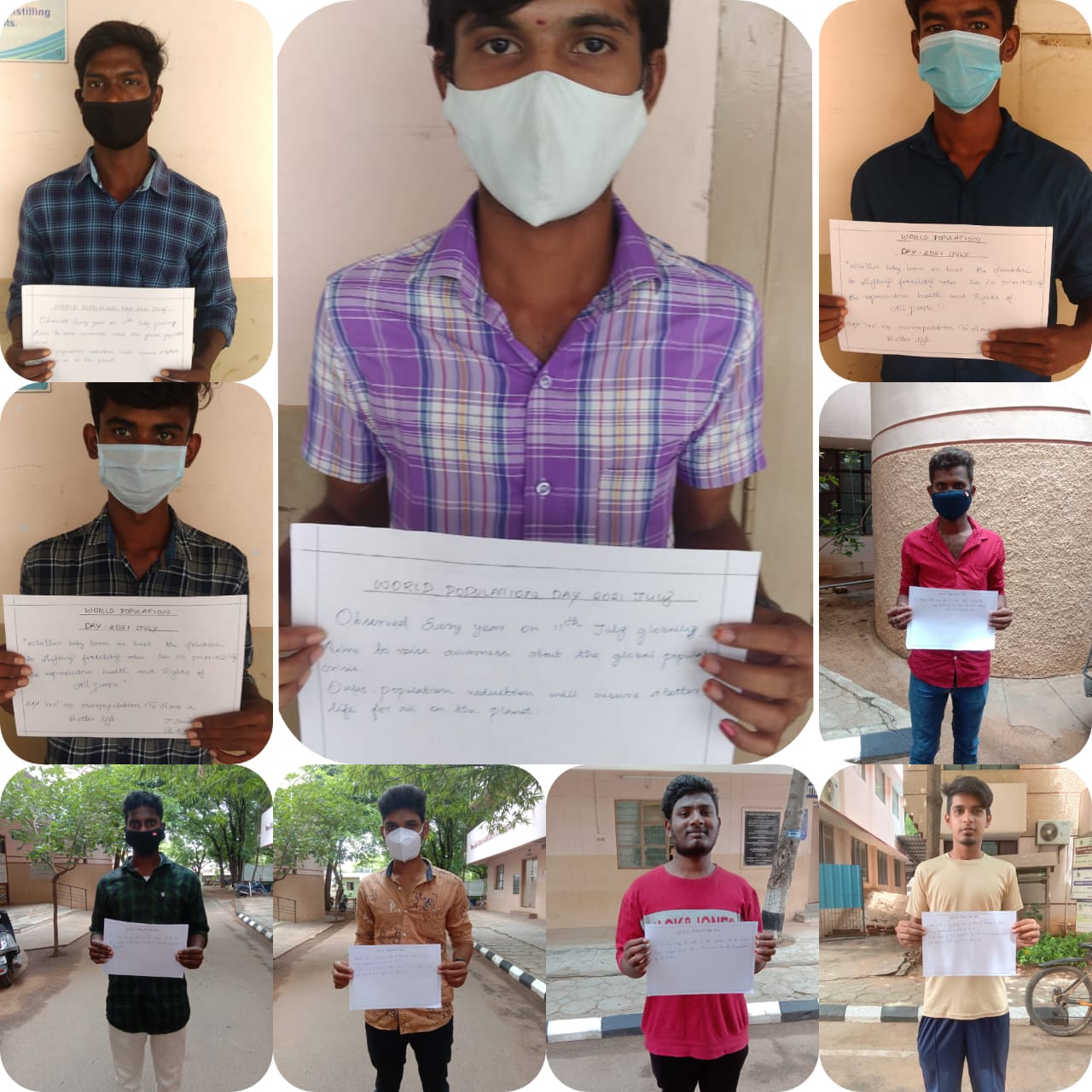 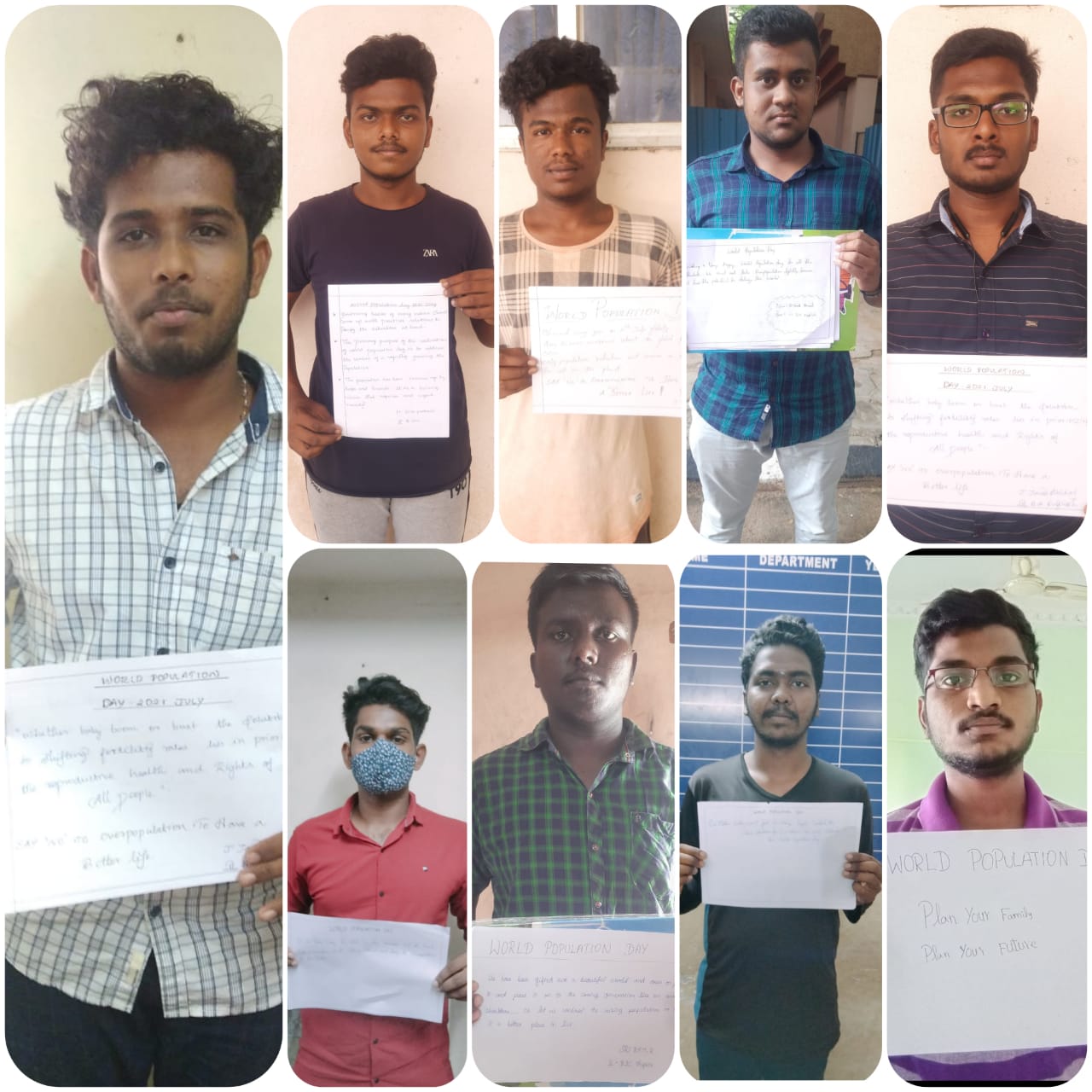 WORLD NATURE CONSERVATION DAY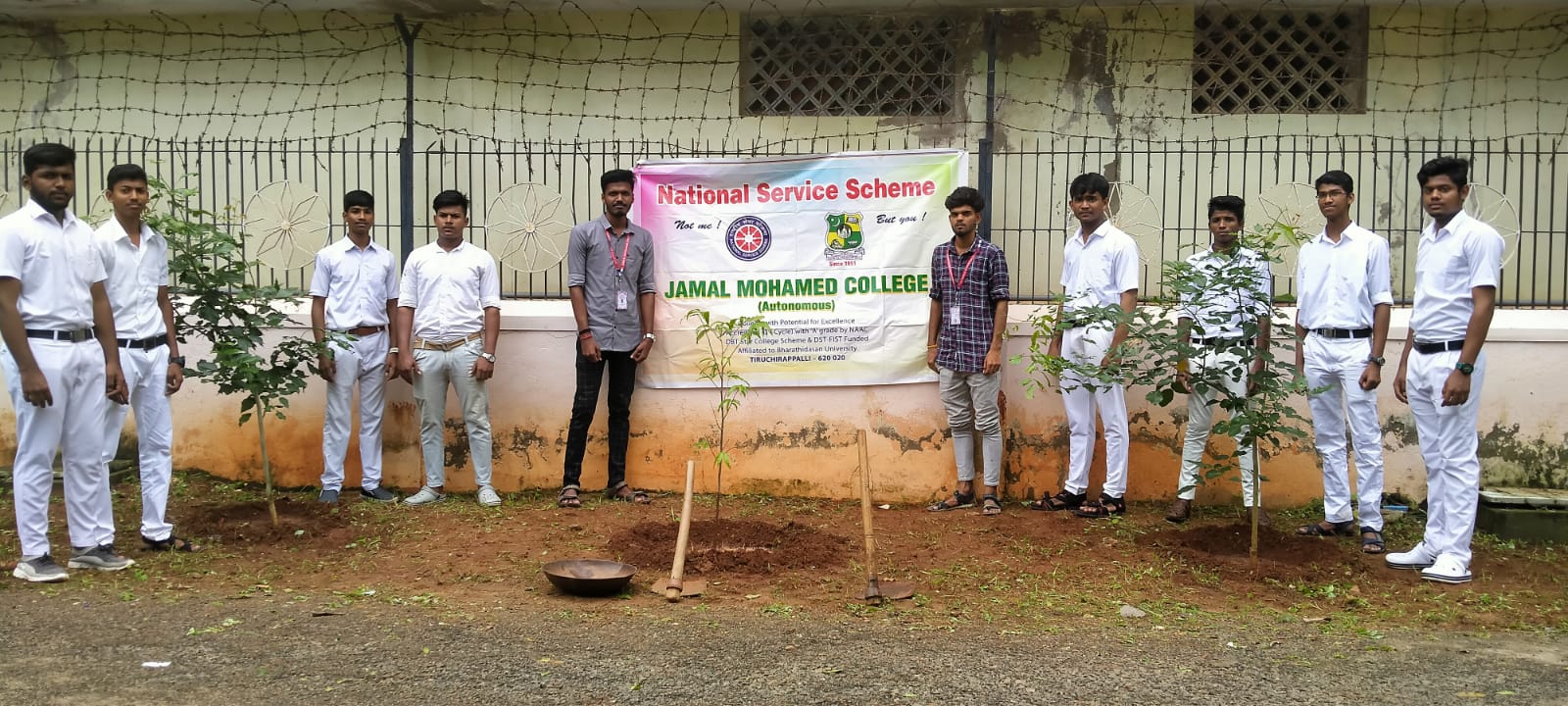 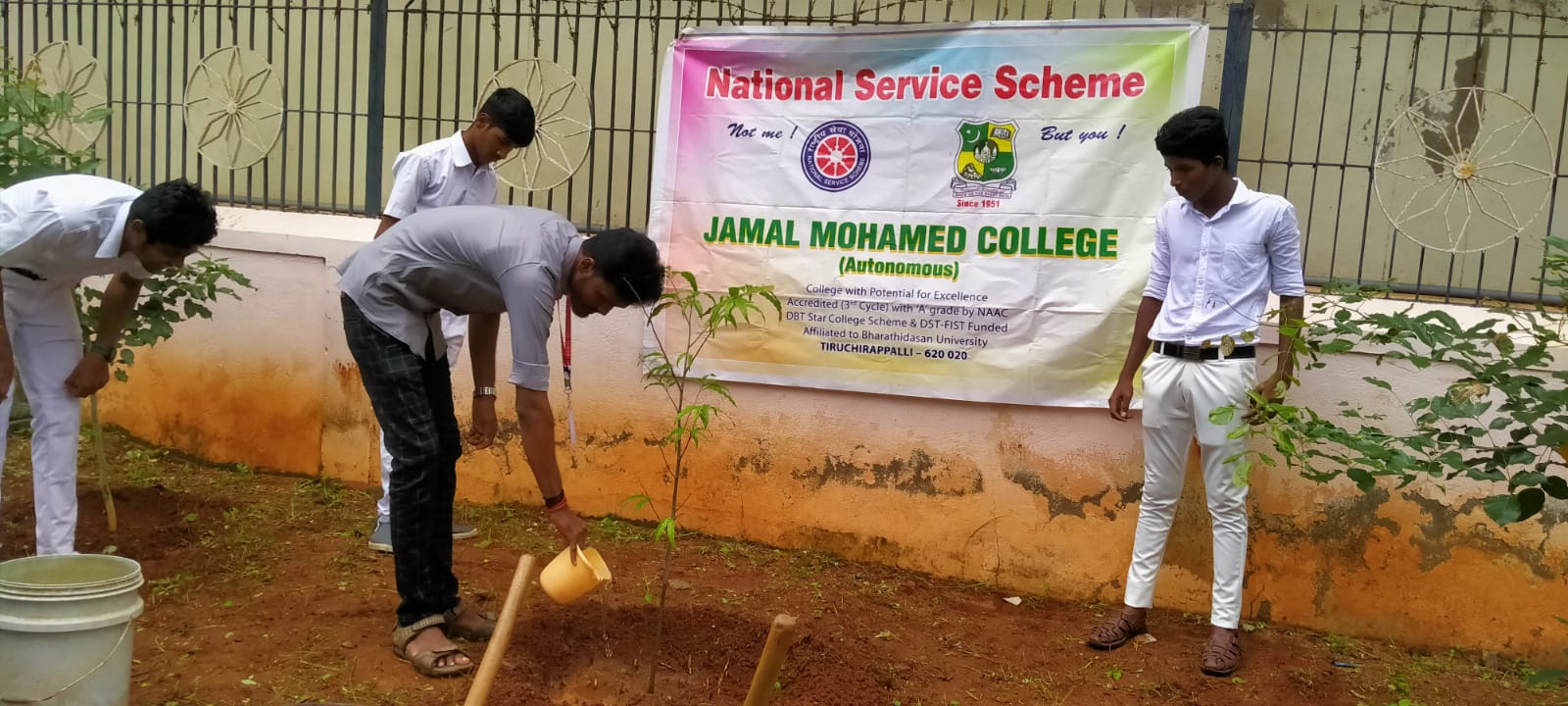 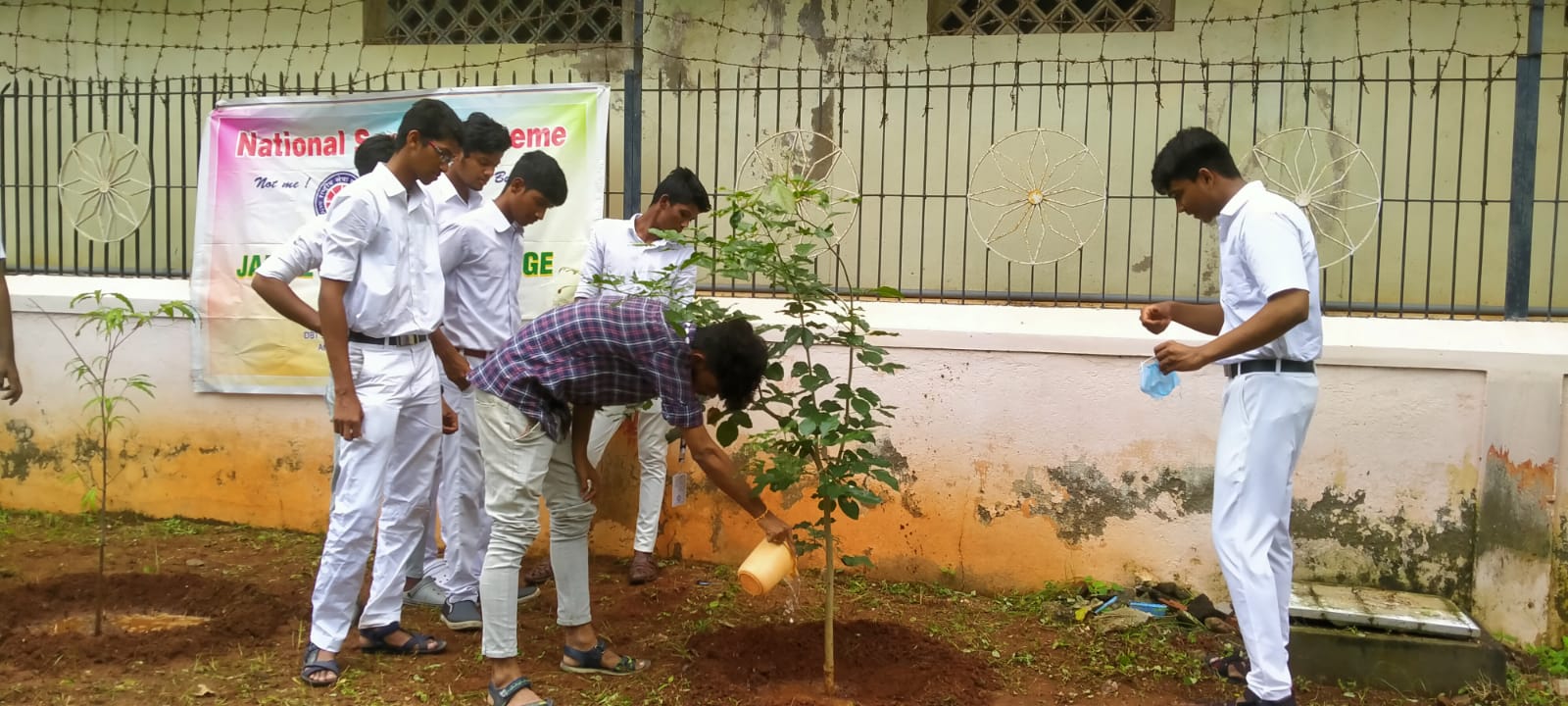 NATIONAL HOSPITAL DAY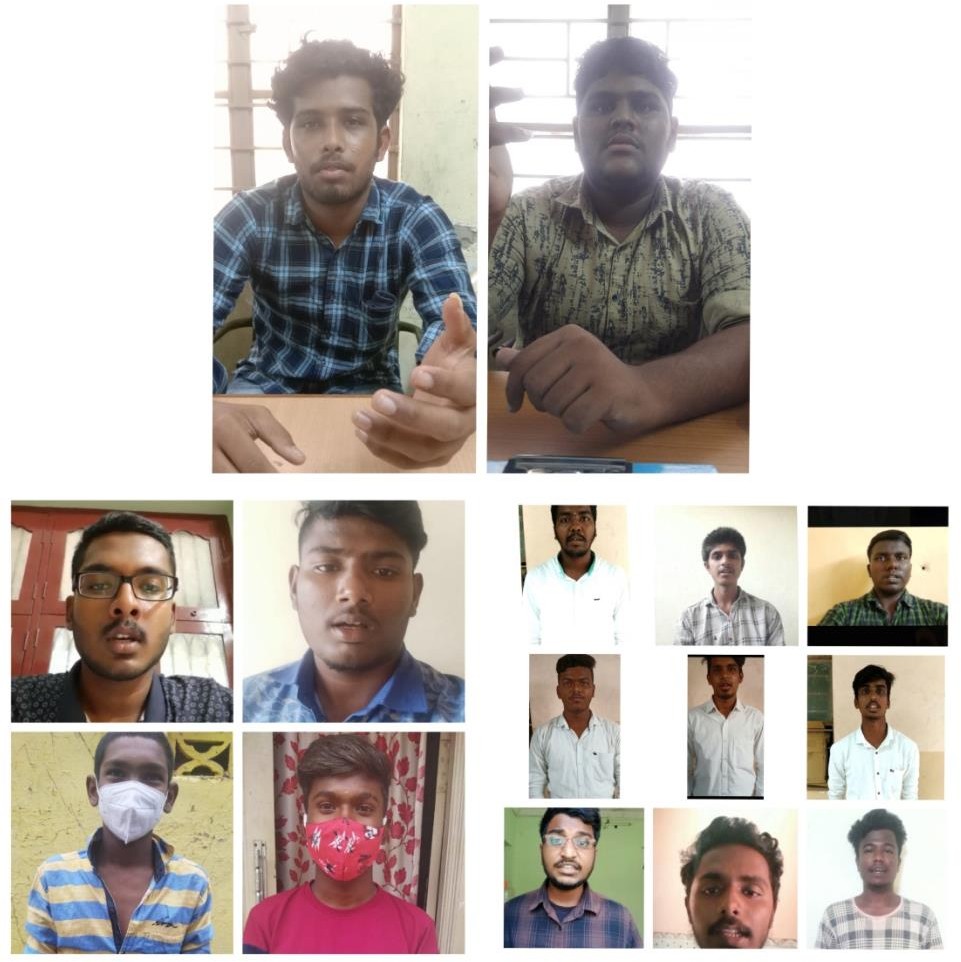 NATIONAL ANTHEM SINGING PROGRAMME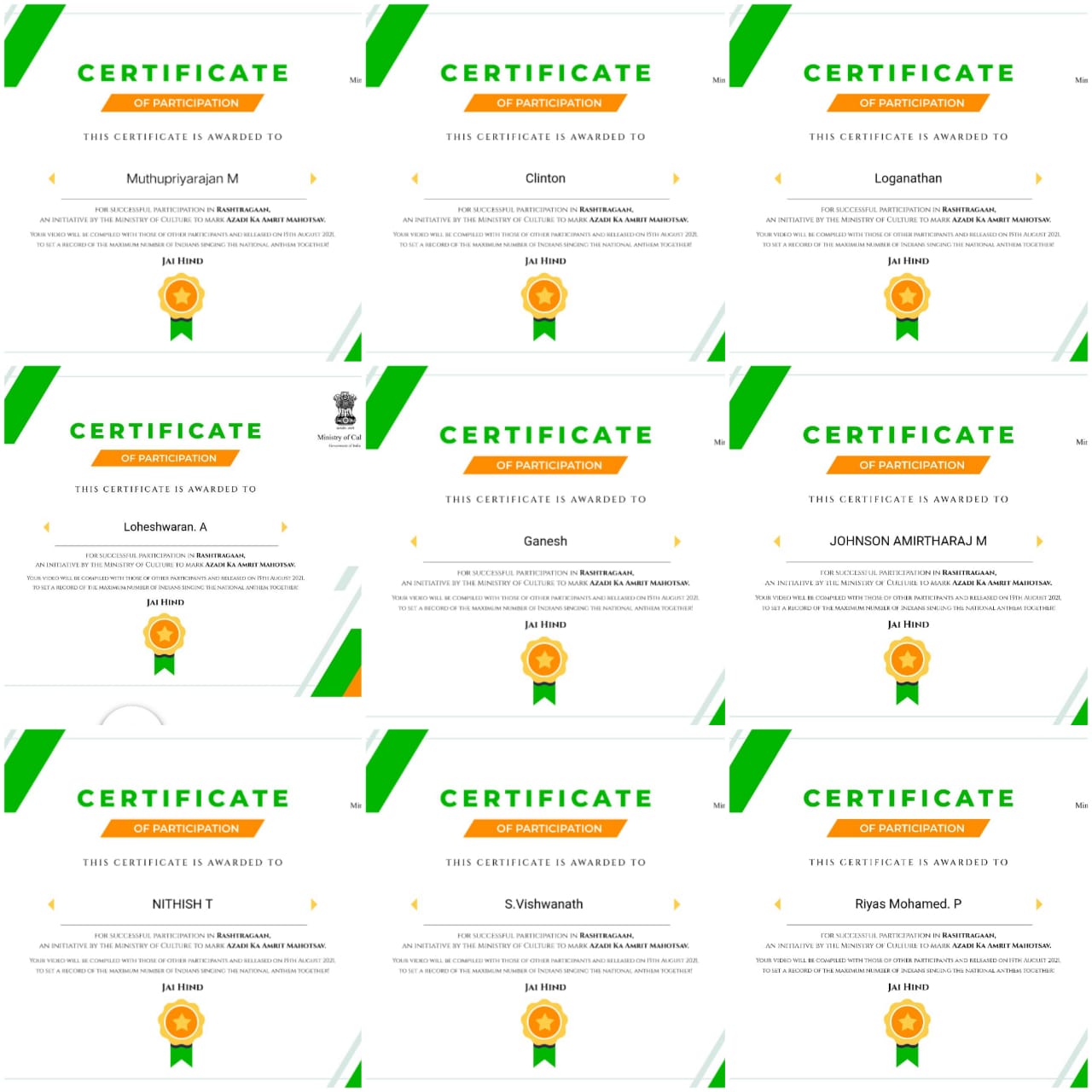 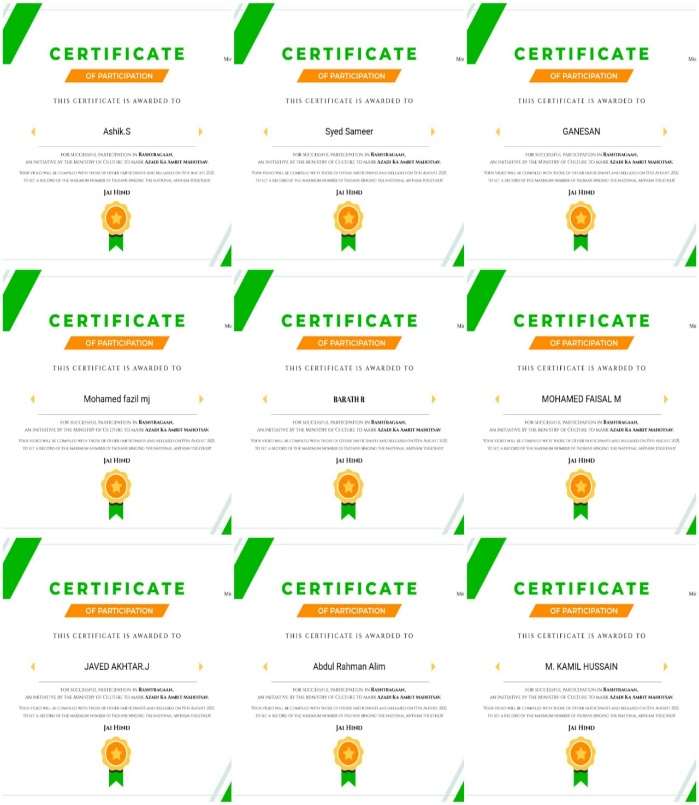 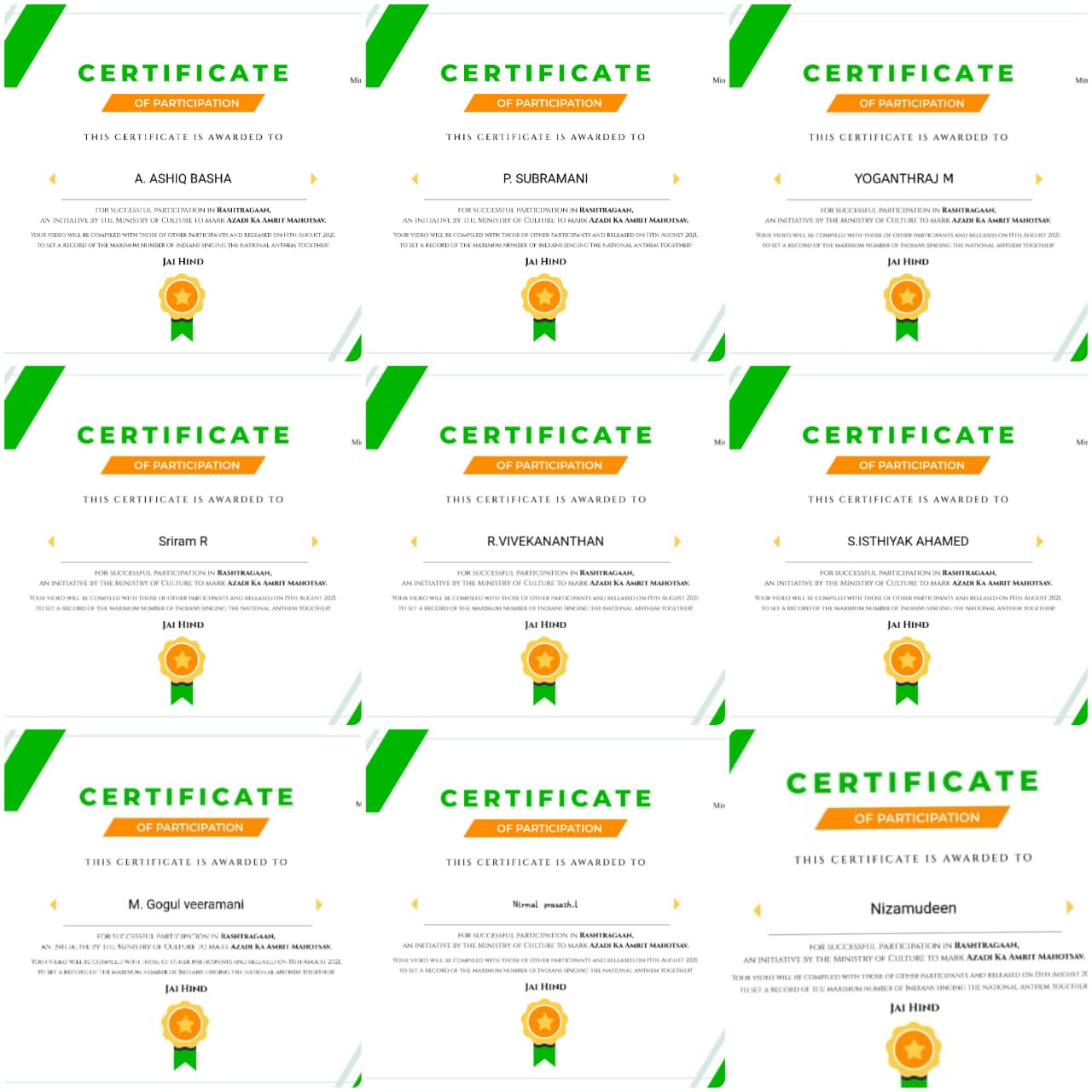 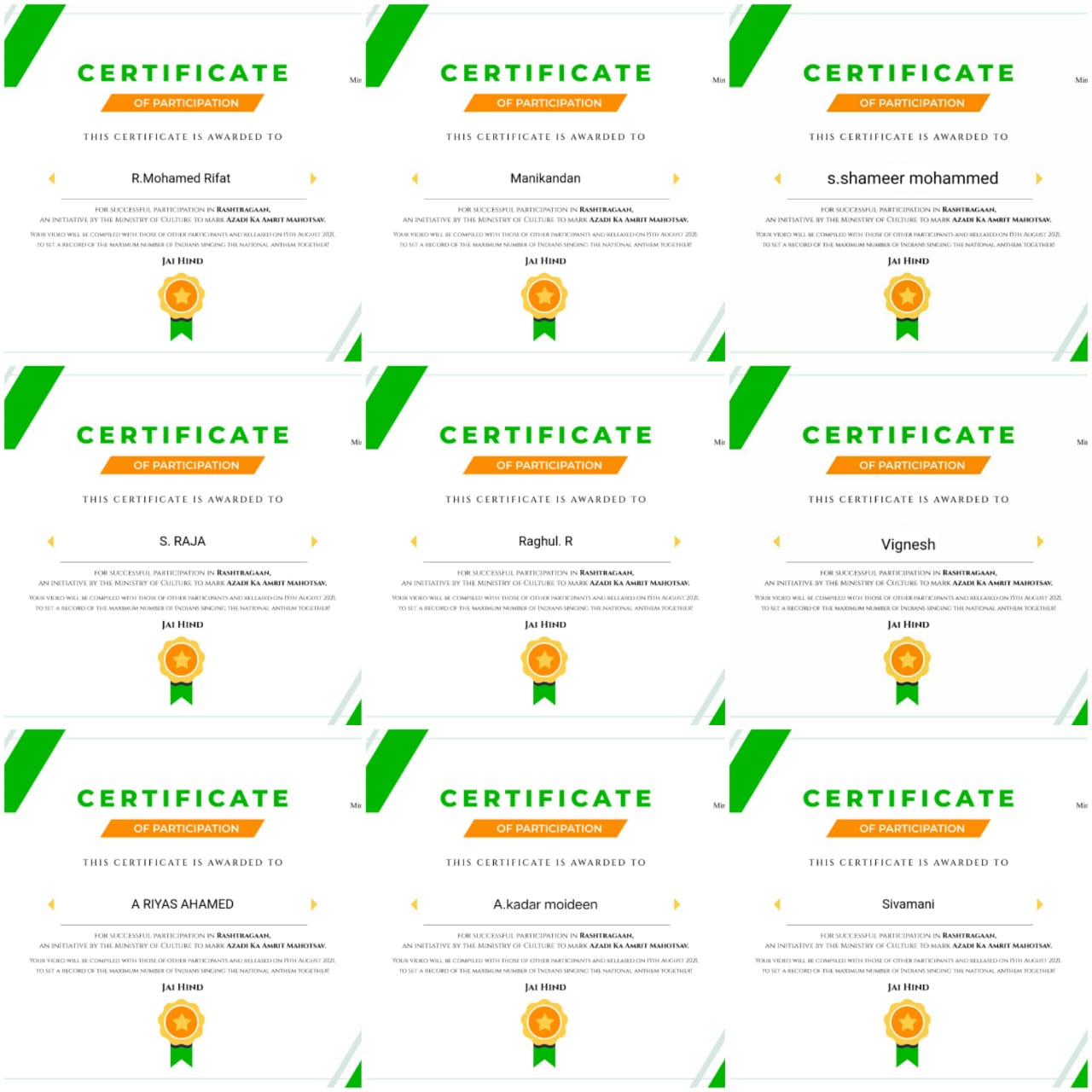 INTERNATIONAL YOUTH DAY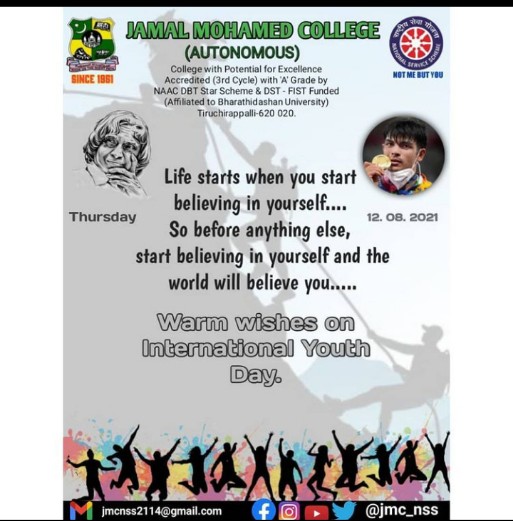 75TH INDEPENDENCE DAY AT BDU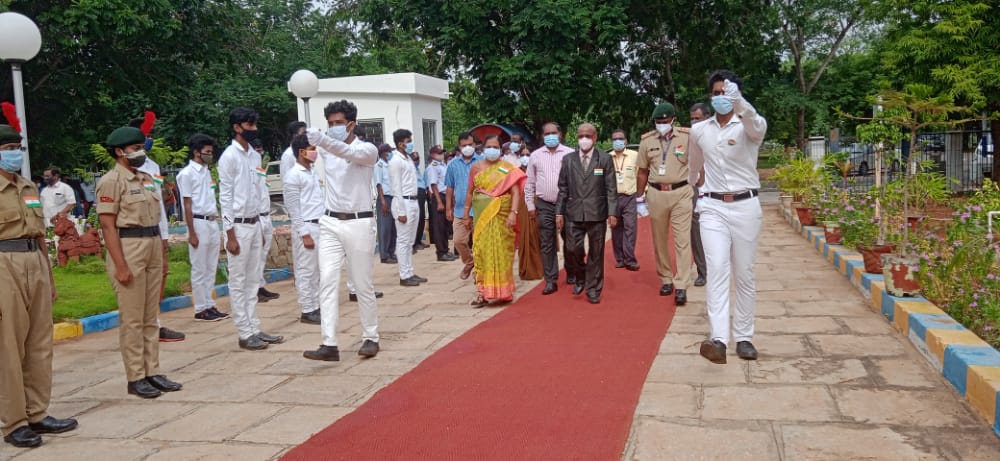 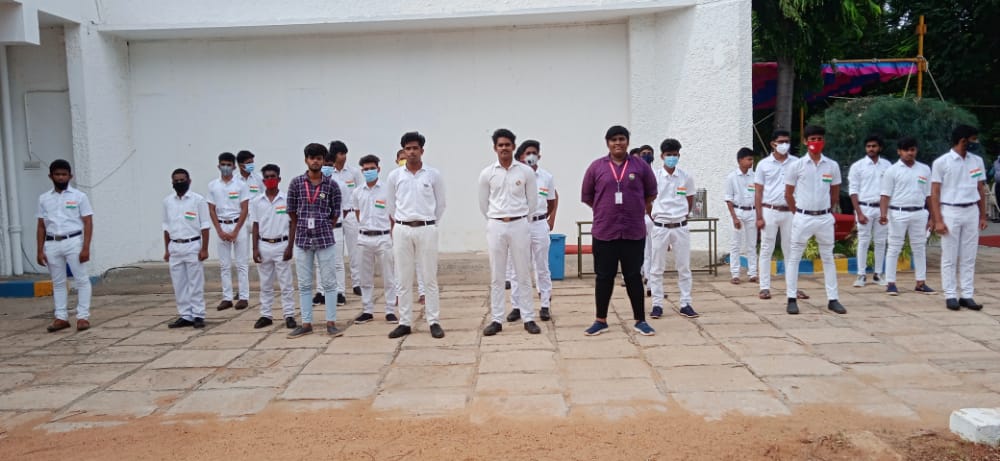 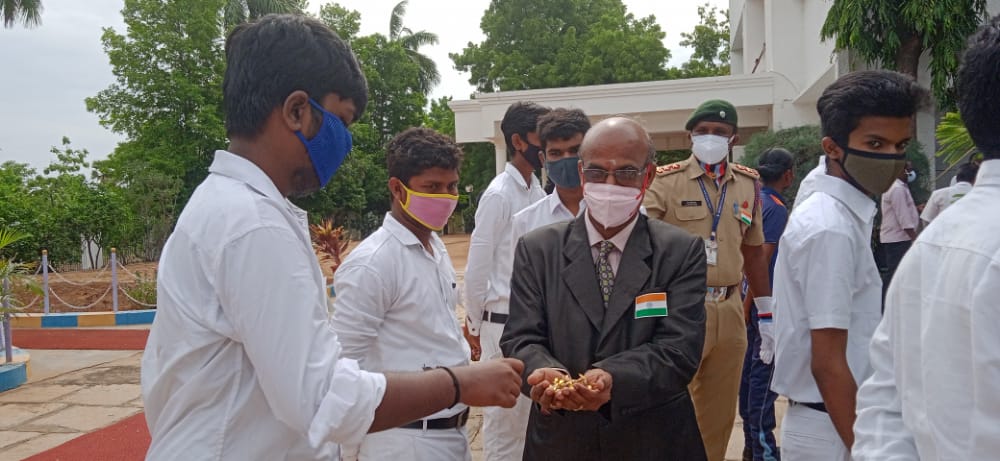 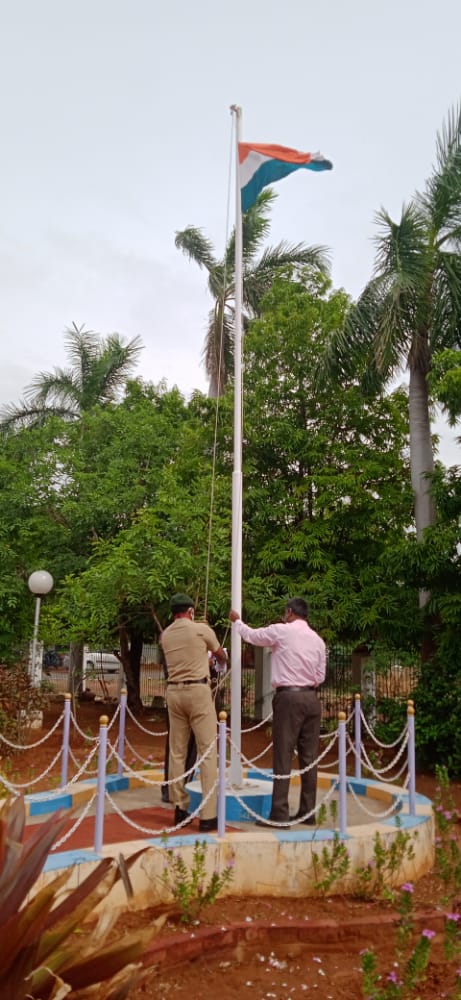 75TH INDEPENDENCE DAY AT JMC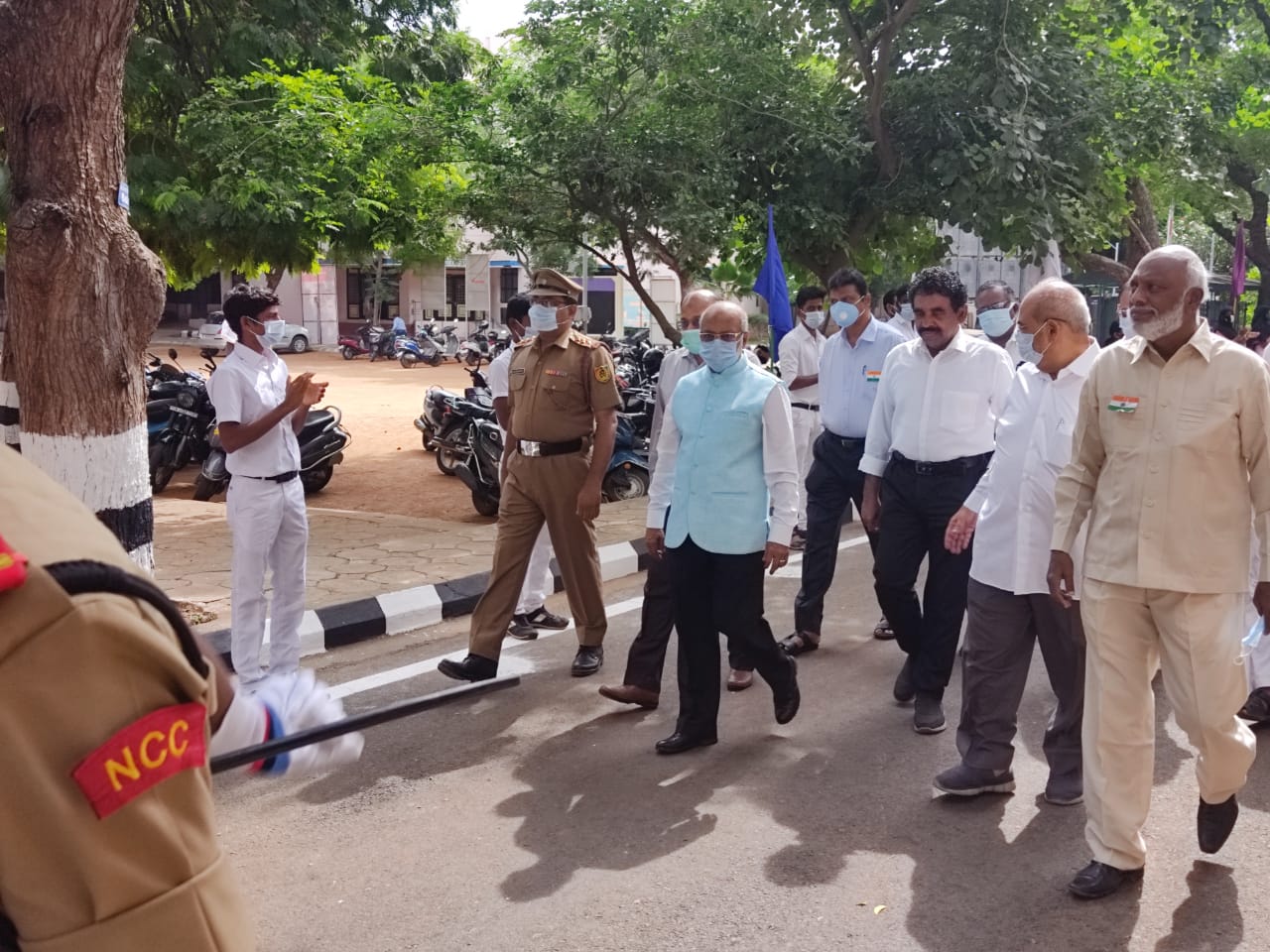 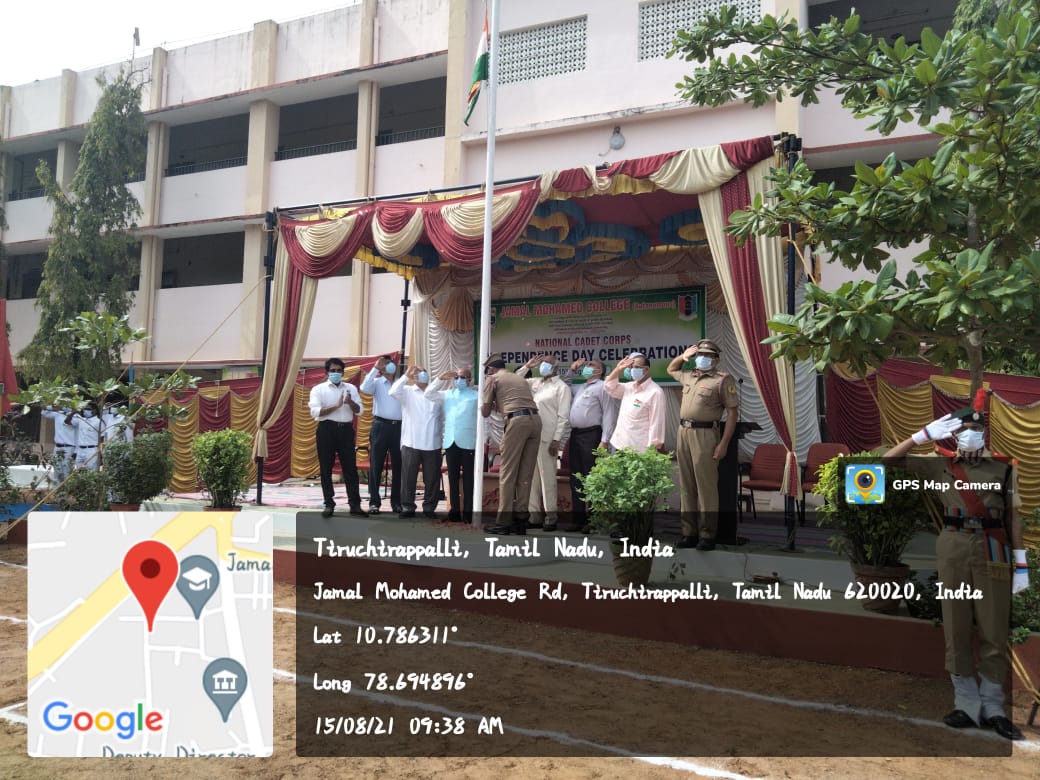 FRESHER’S CERTIFICATE VERIFICATION PROGRAMME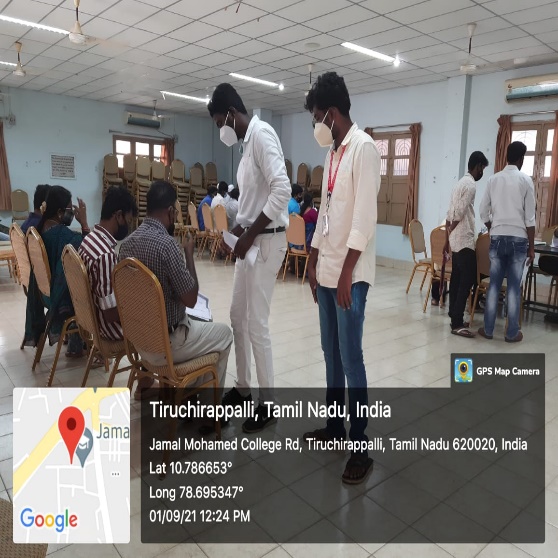 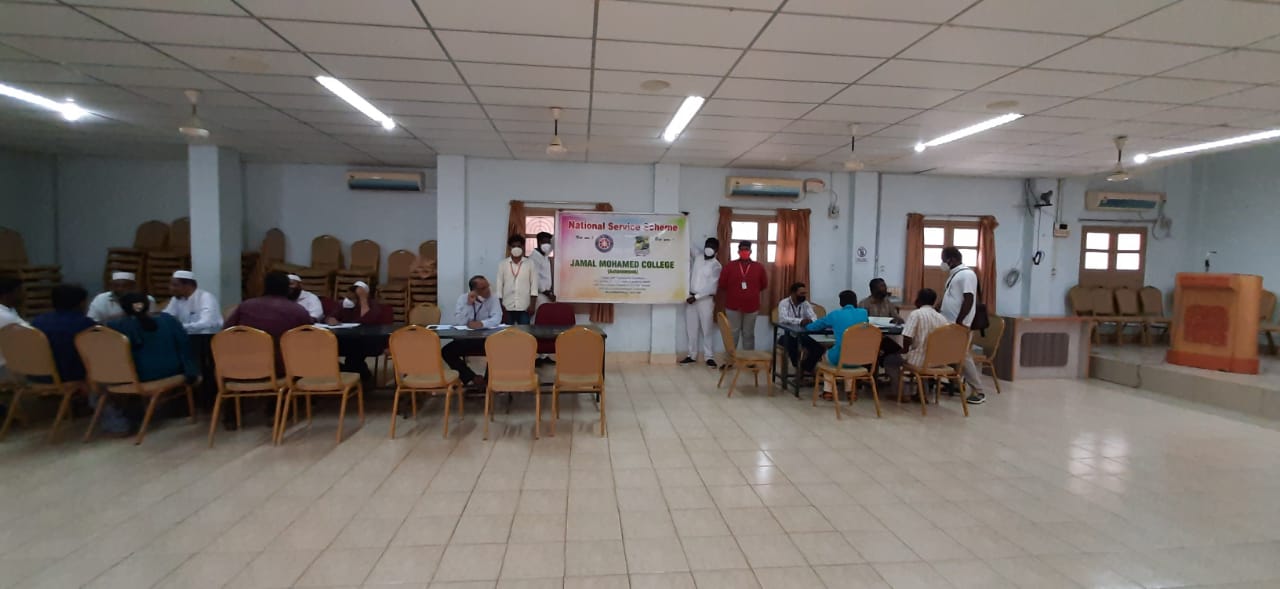 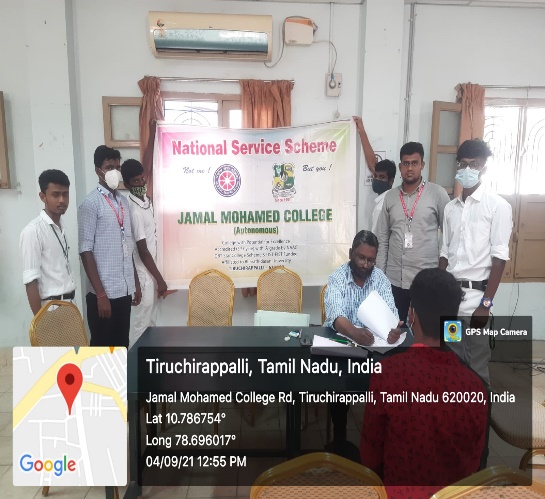 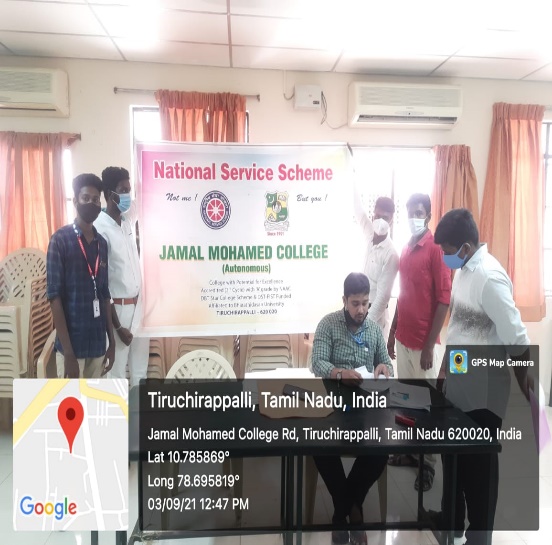 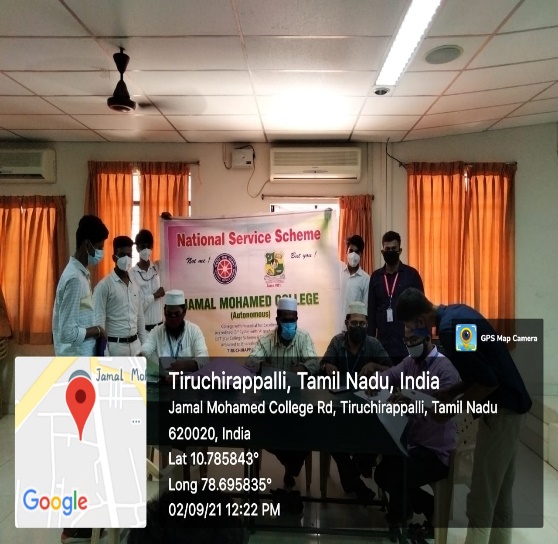 VACCINATION CAMP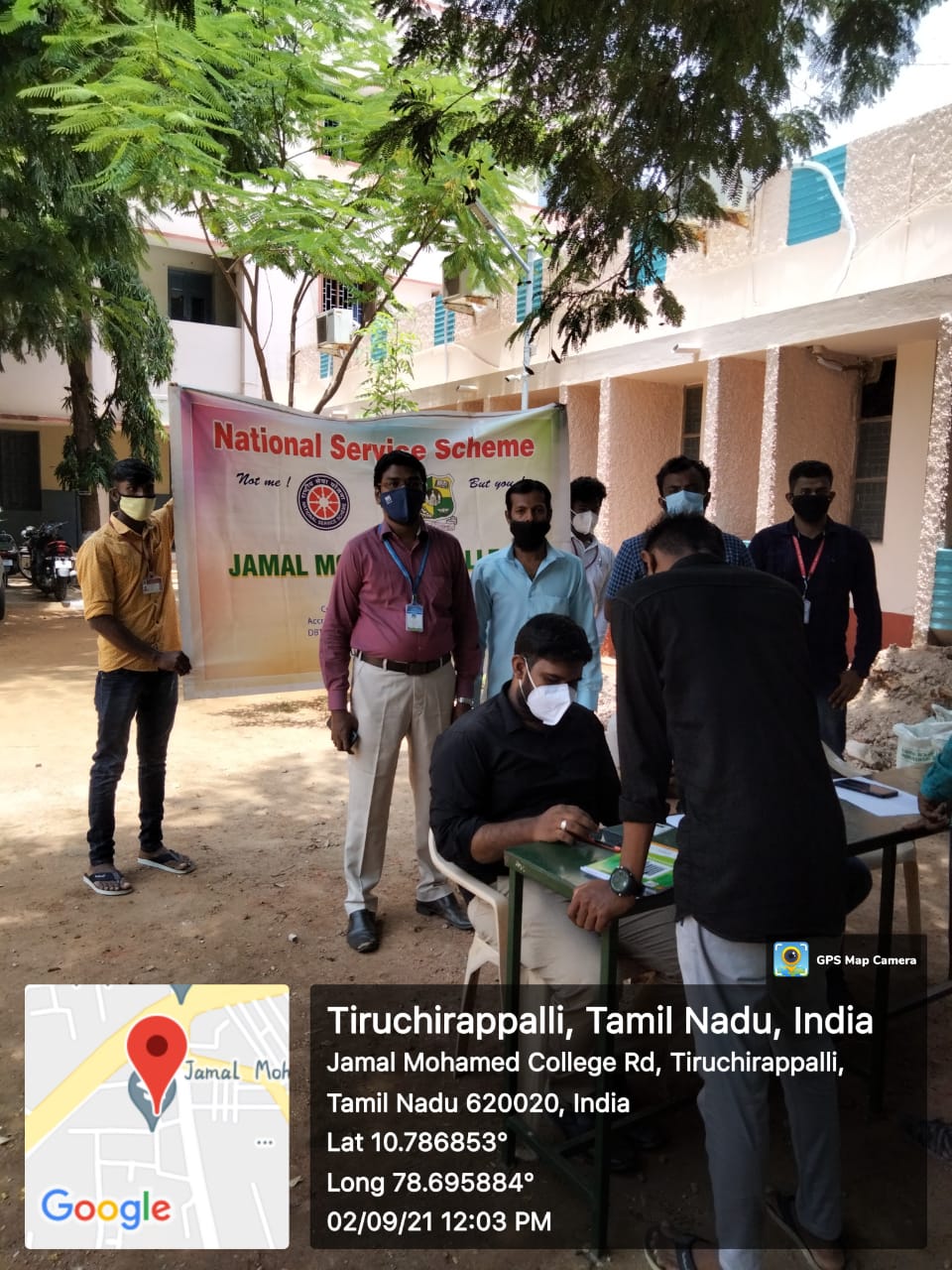 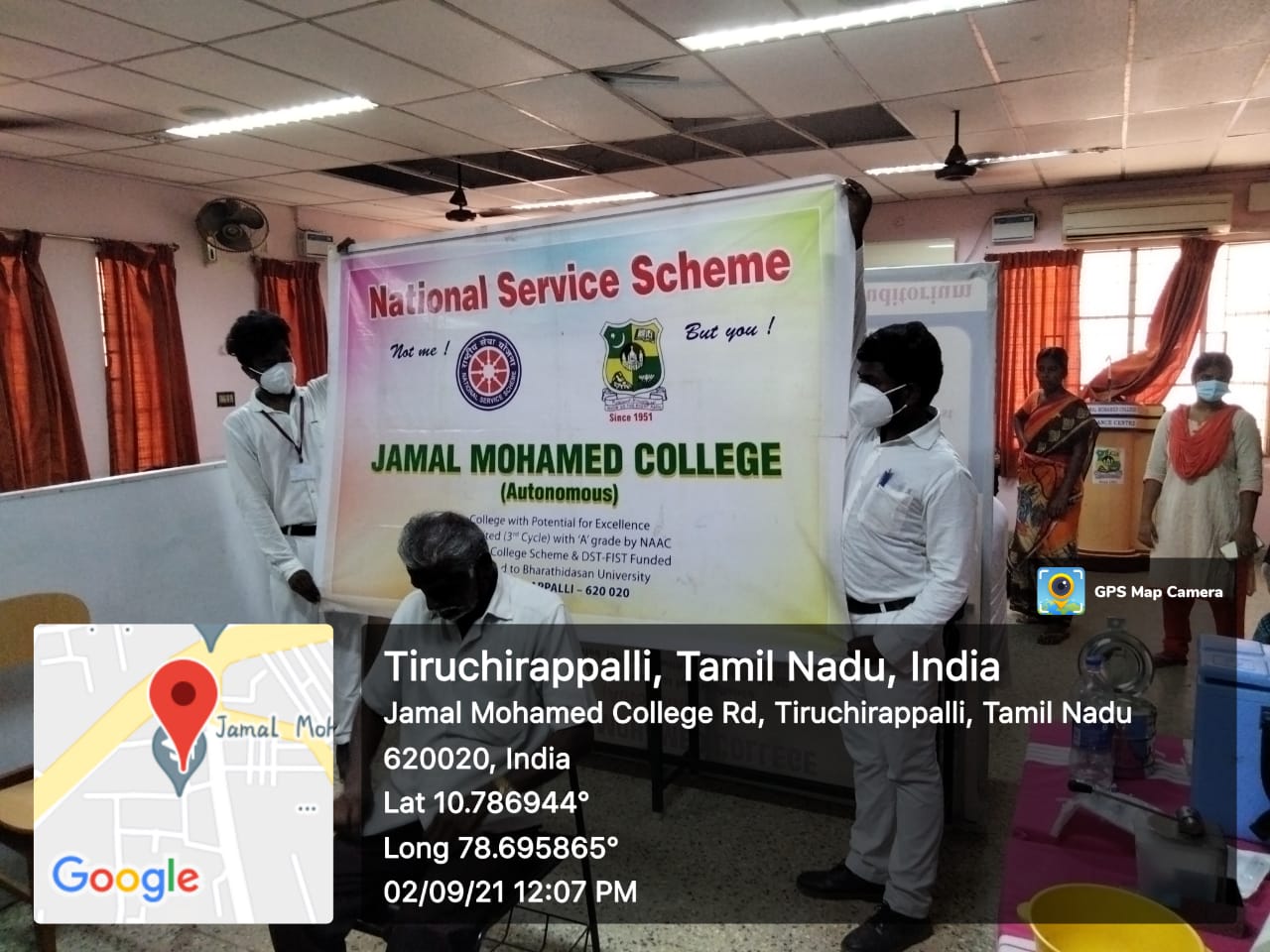 TEACHER’S DAY CELEBRATION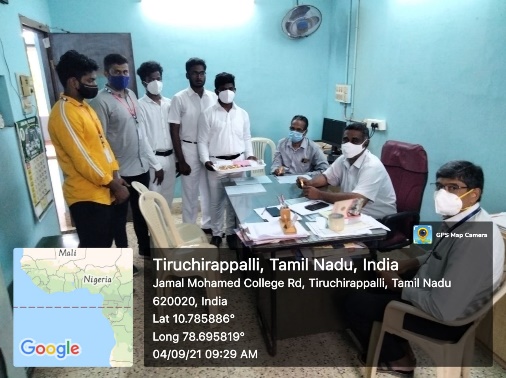 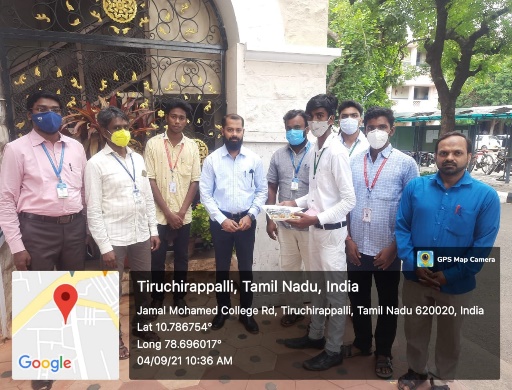 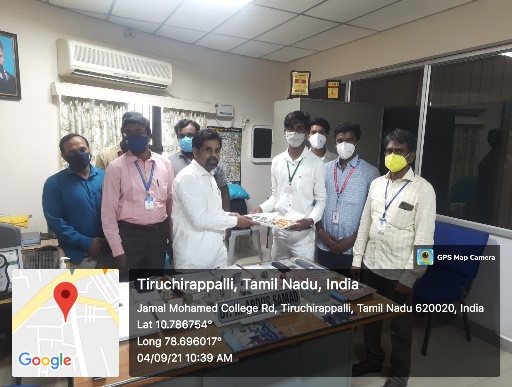 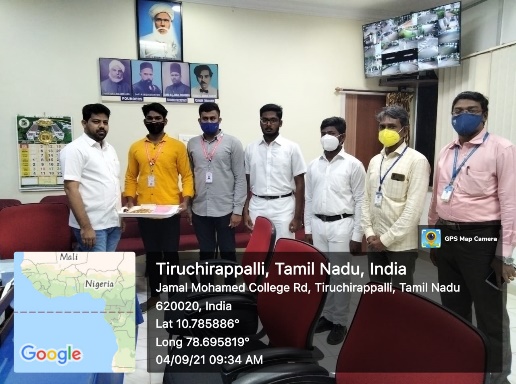 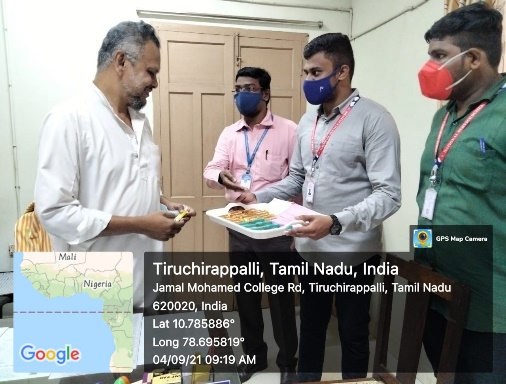 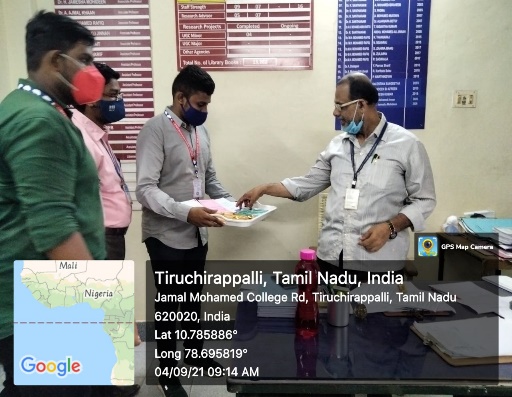 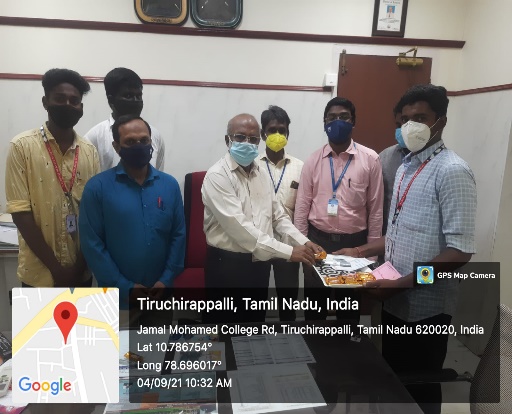 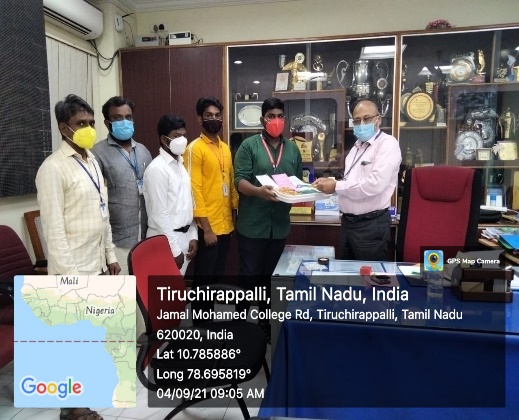 INTERNATIONAL LITERACY DAY QUIZ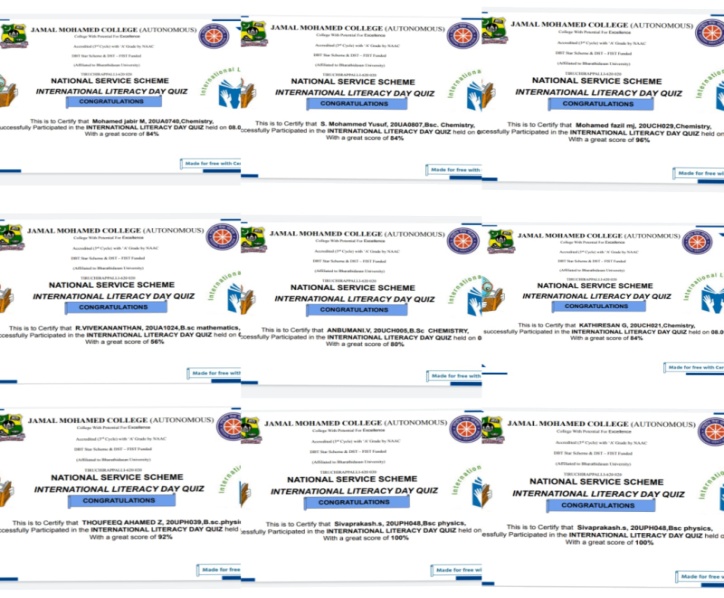 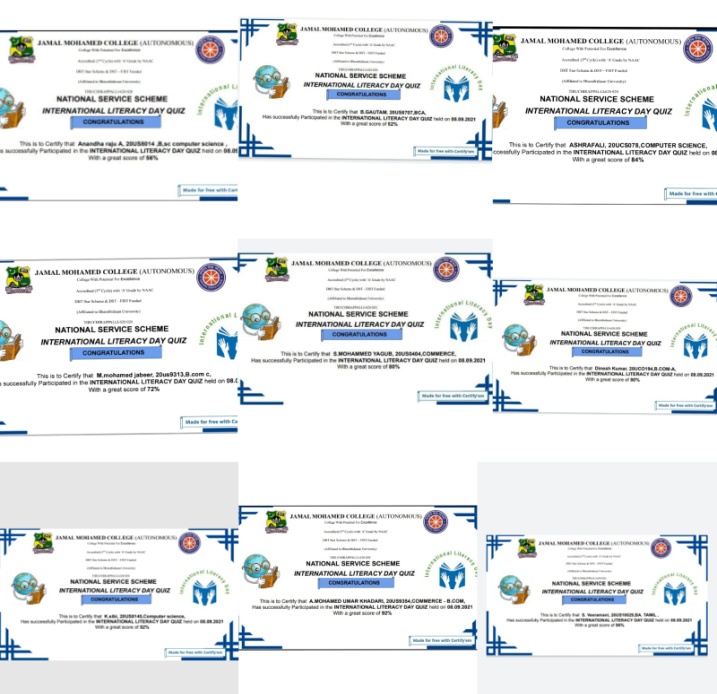 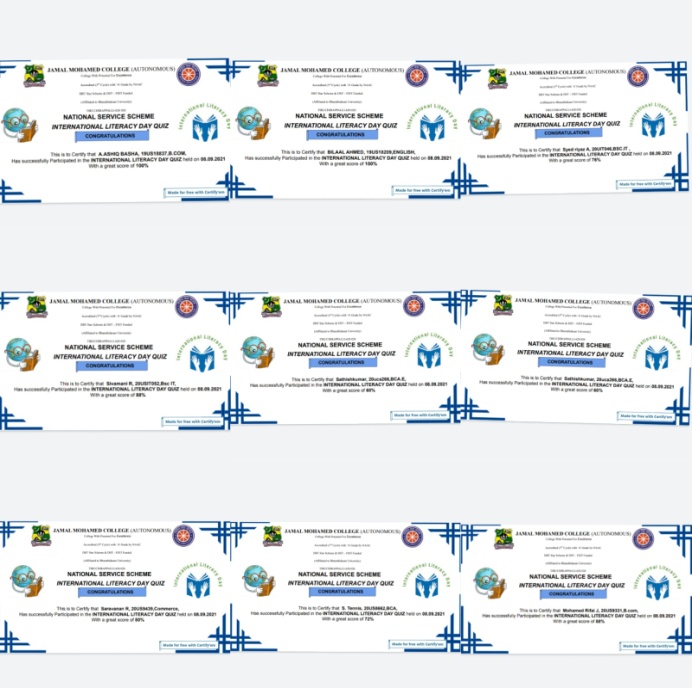 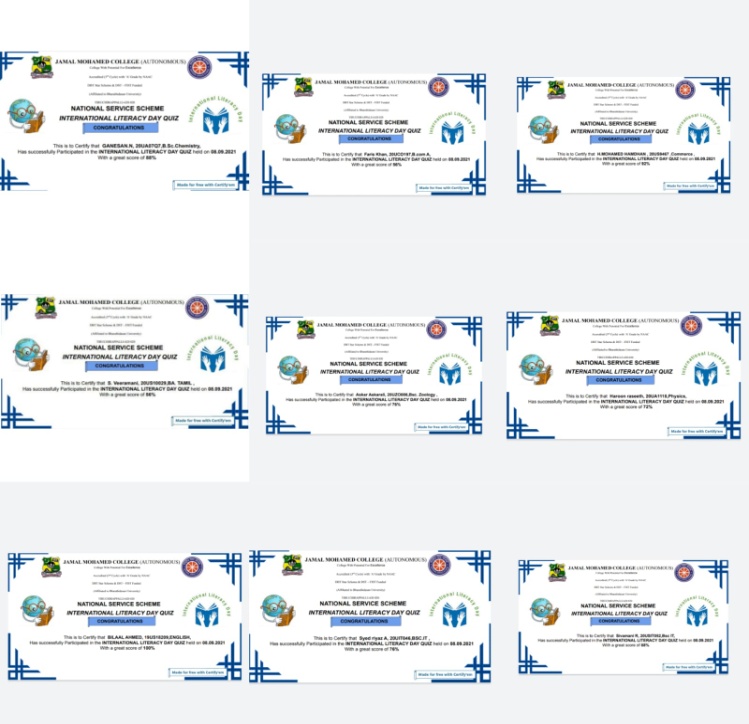 MEGA VACCINATION CAMP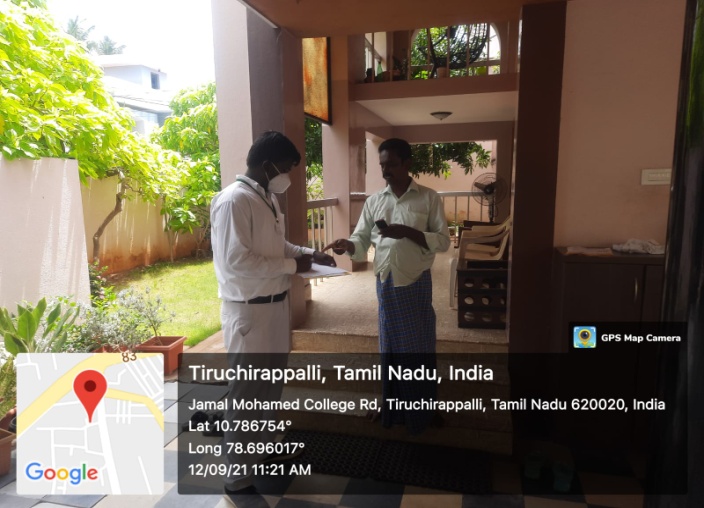 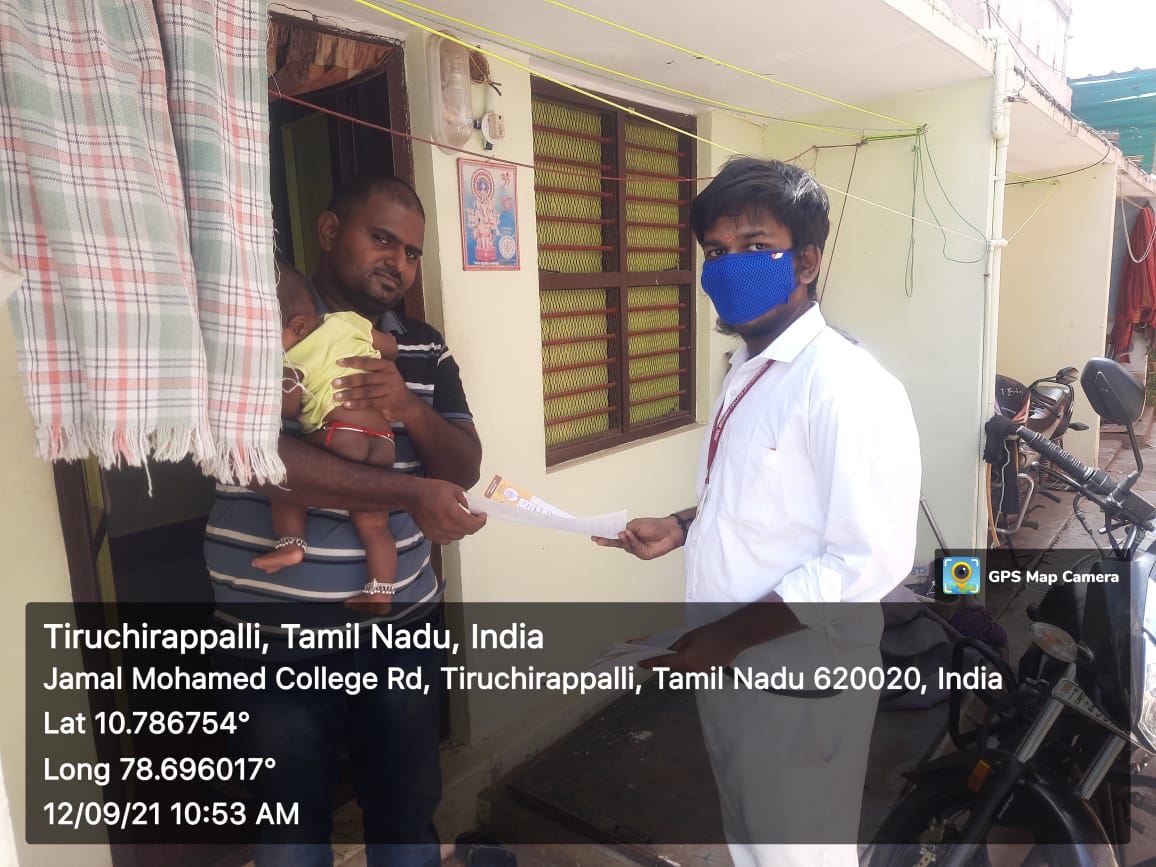 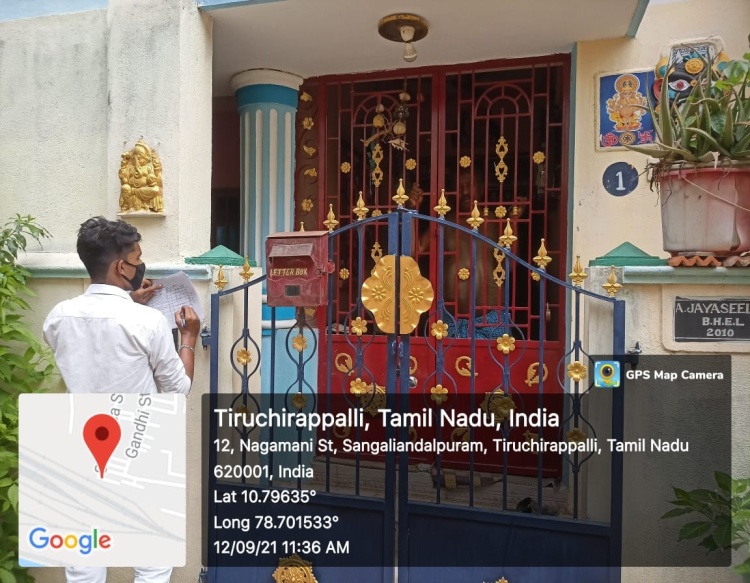 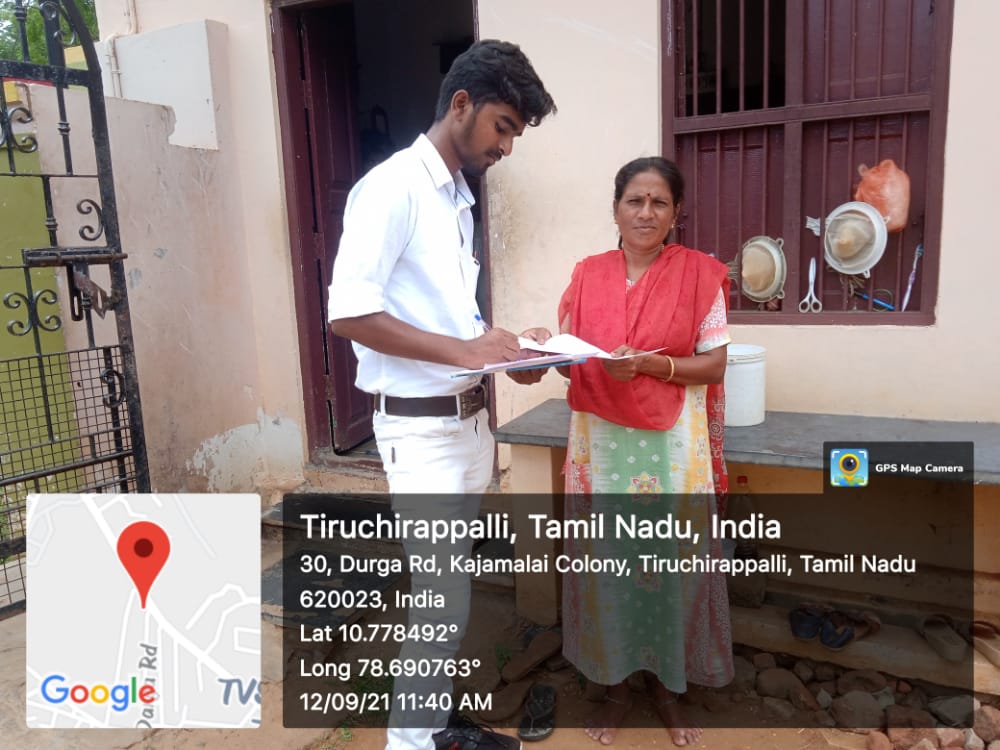 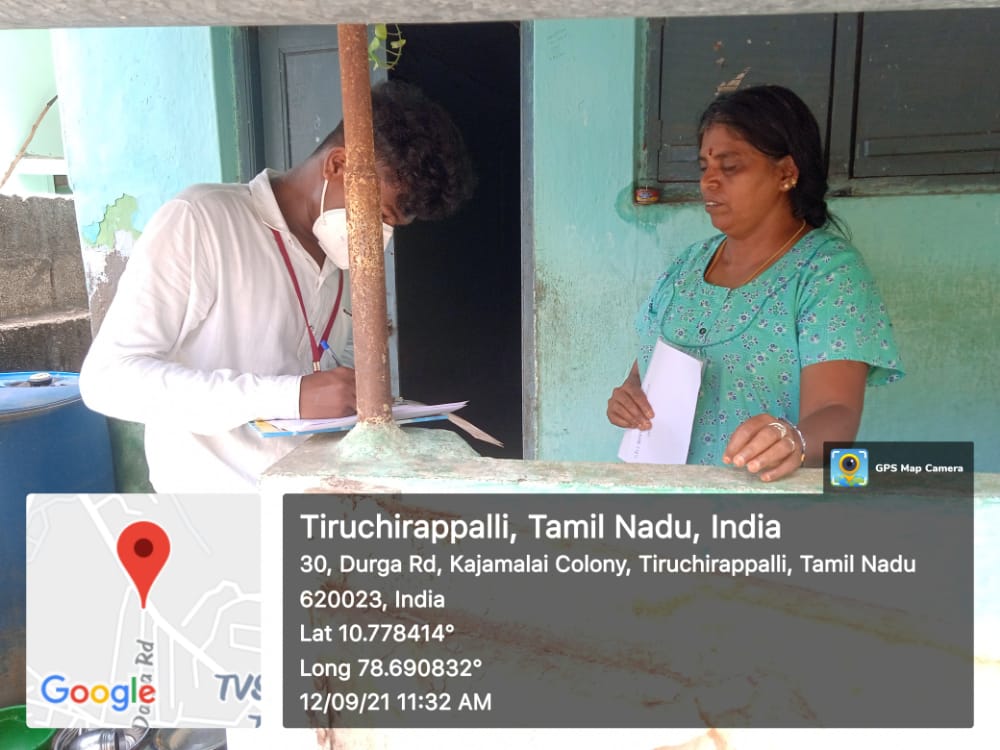 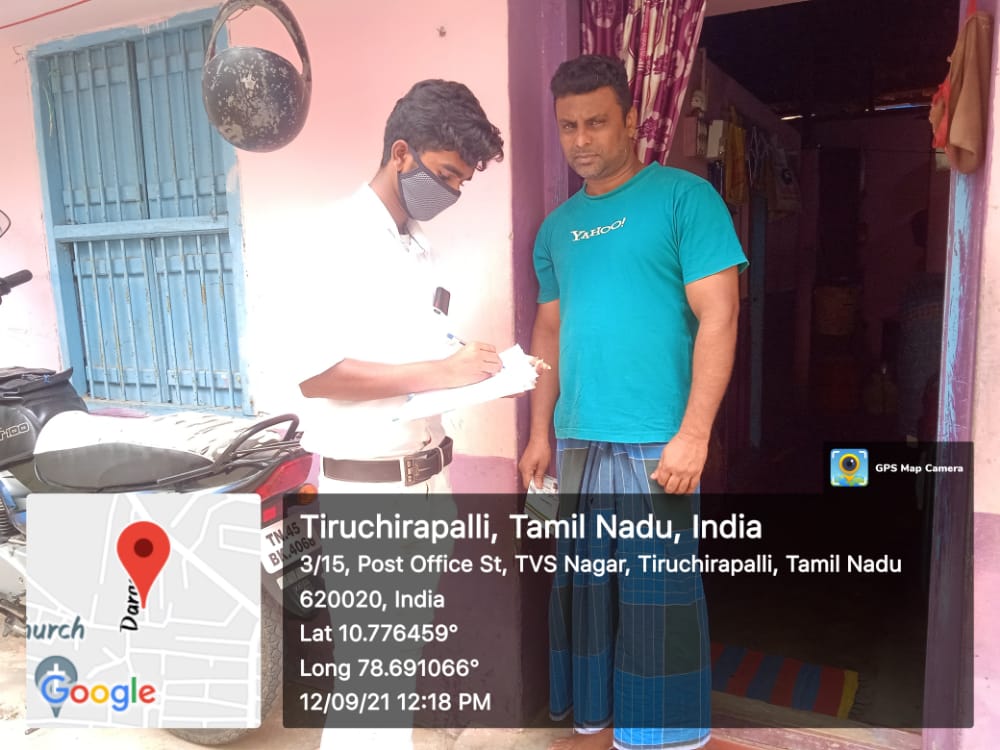 NATIONAL DEWORMING DAY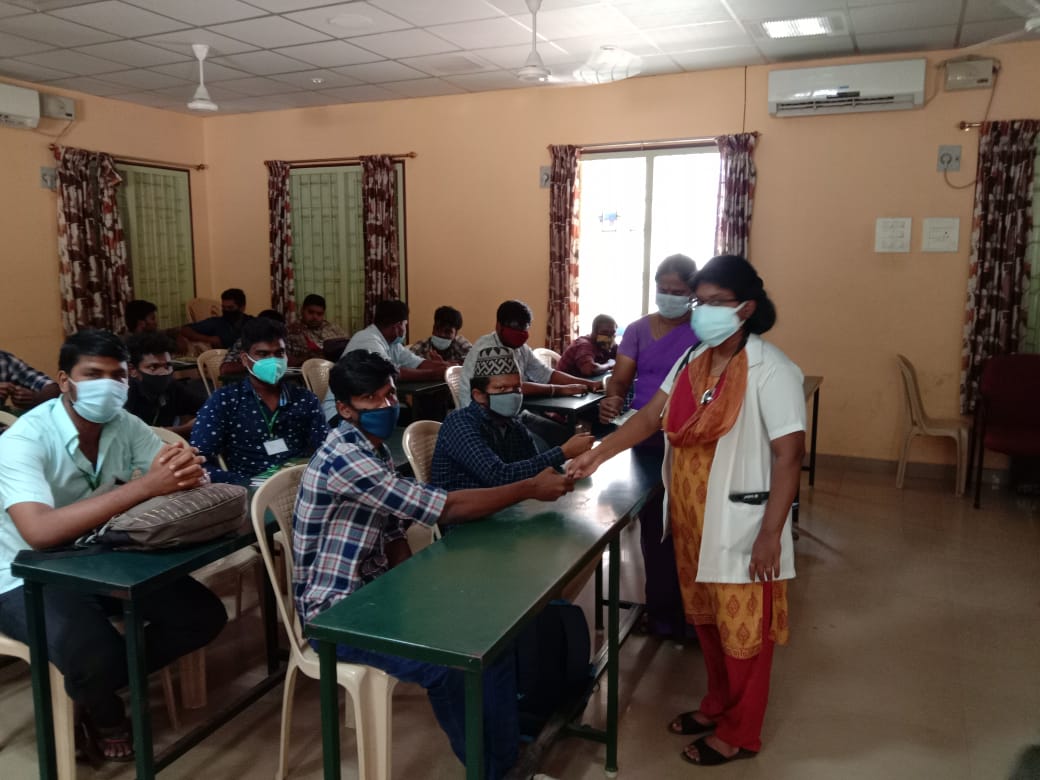 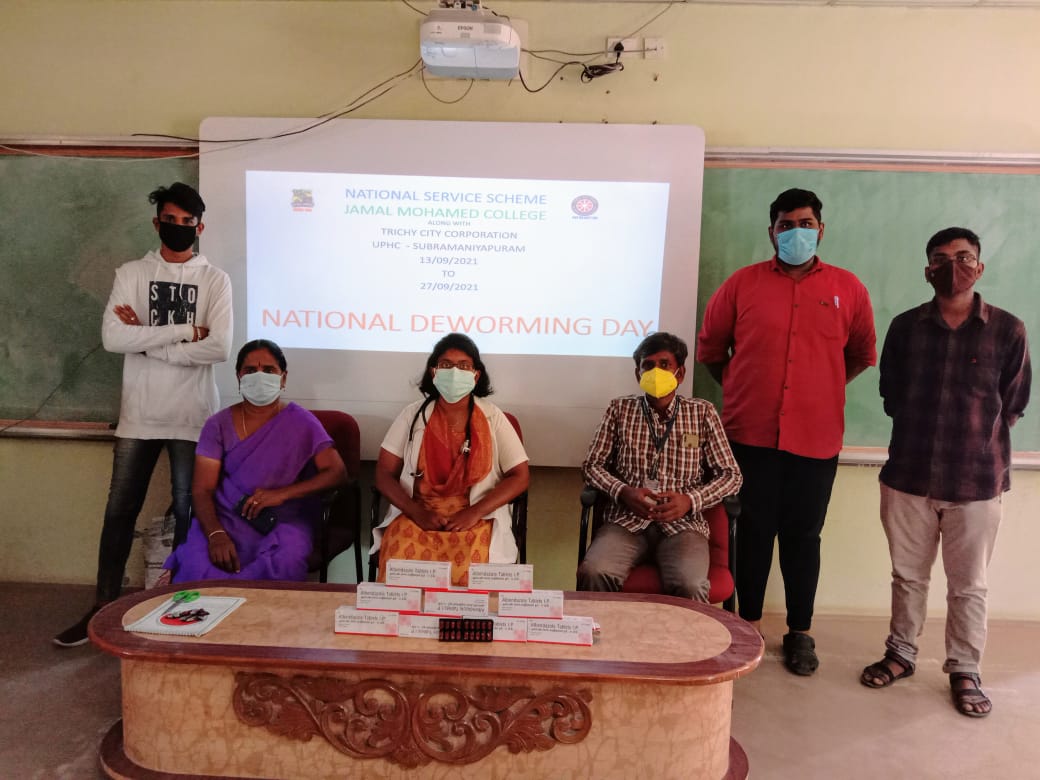 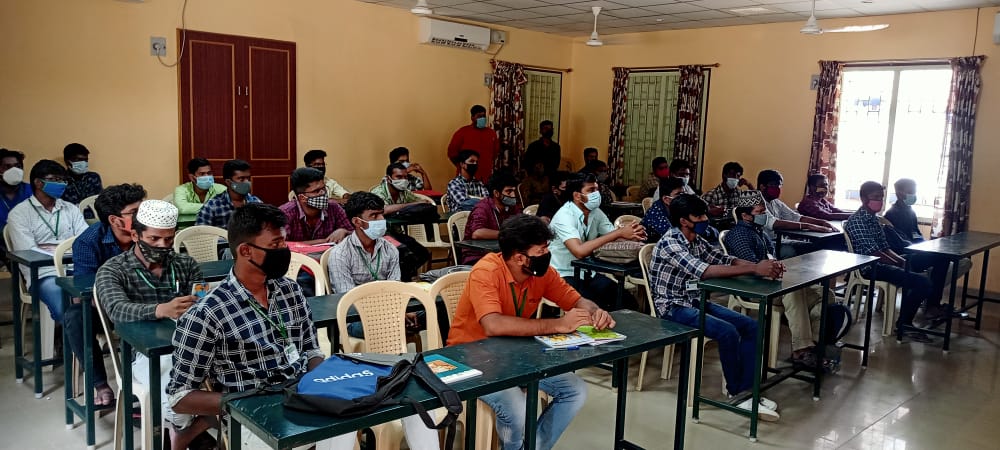 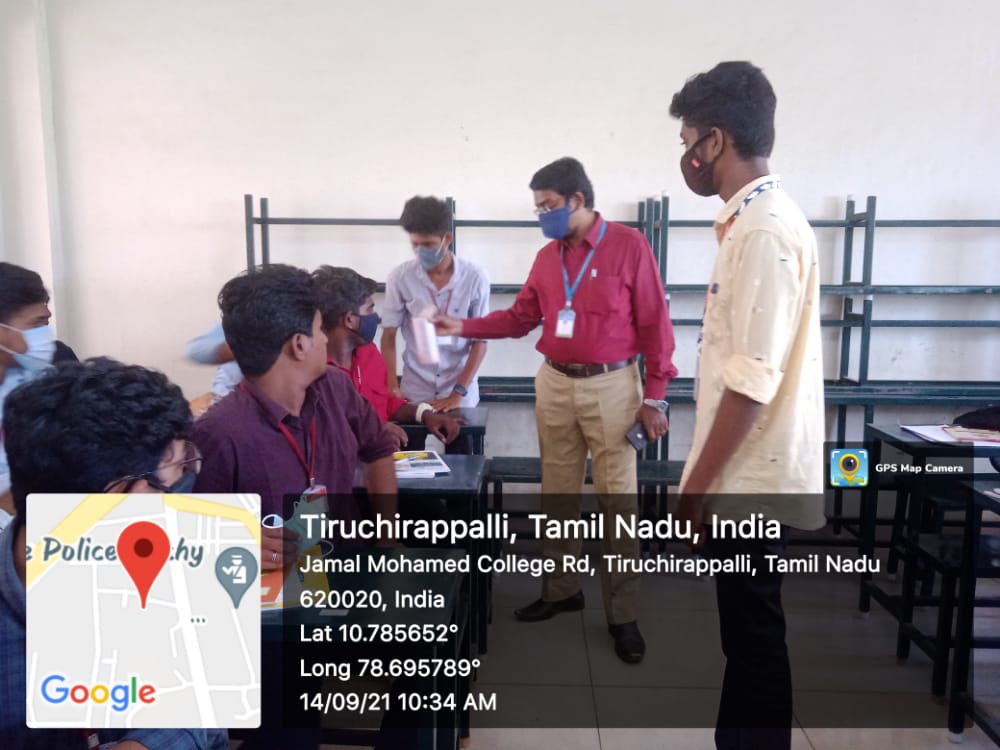 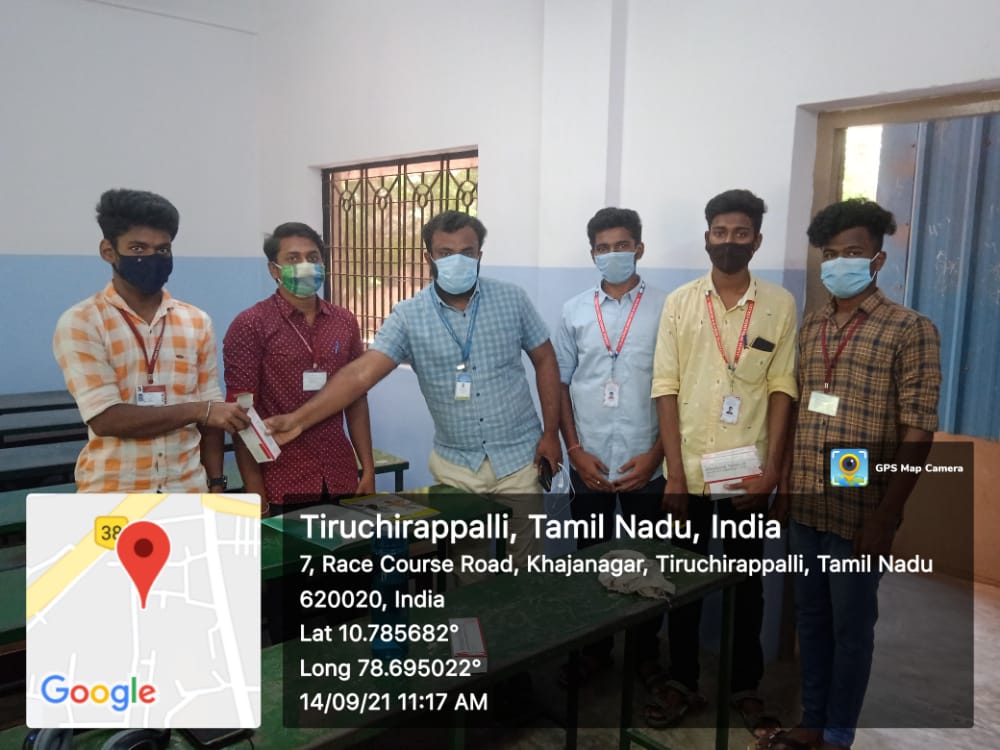 SOCIAL JUSTICE DAY PLEDGE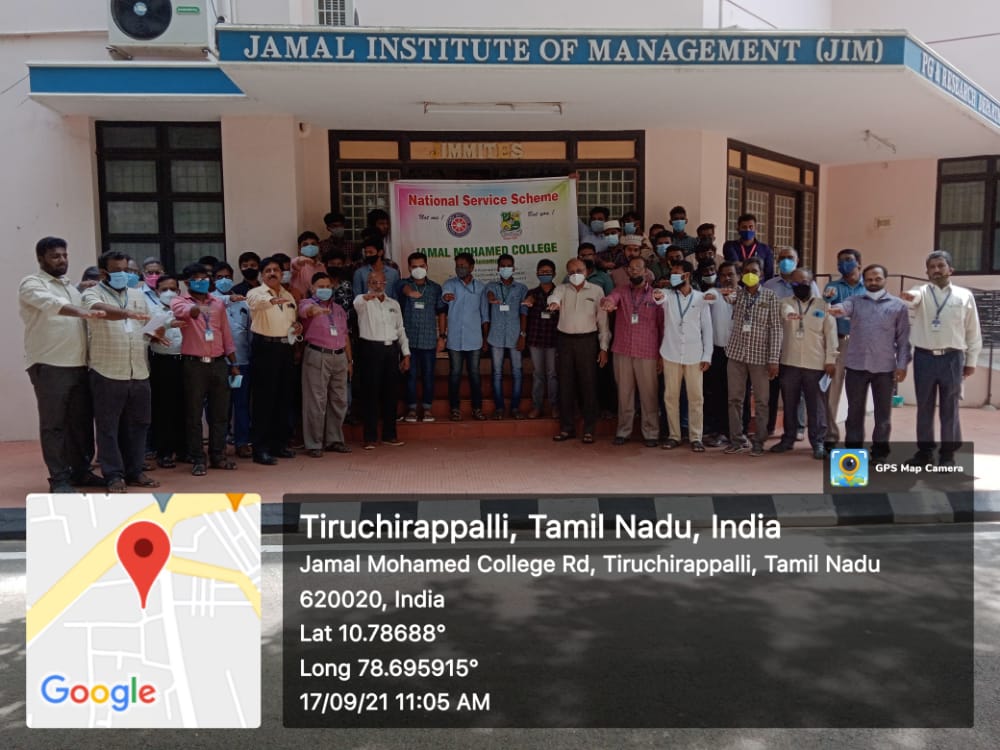 KABASURA KUDINEER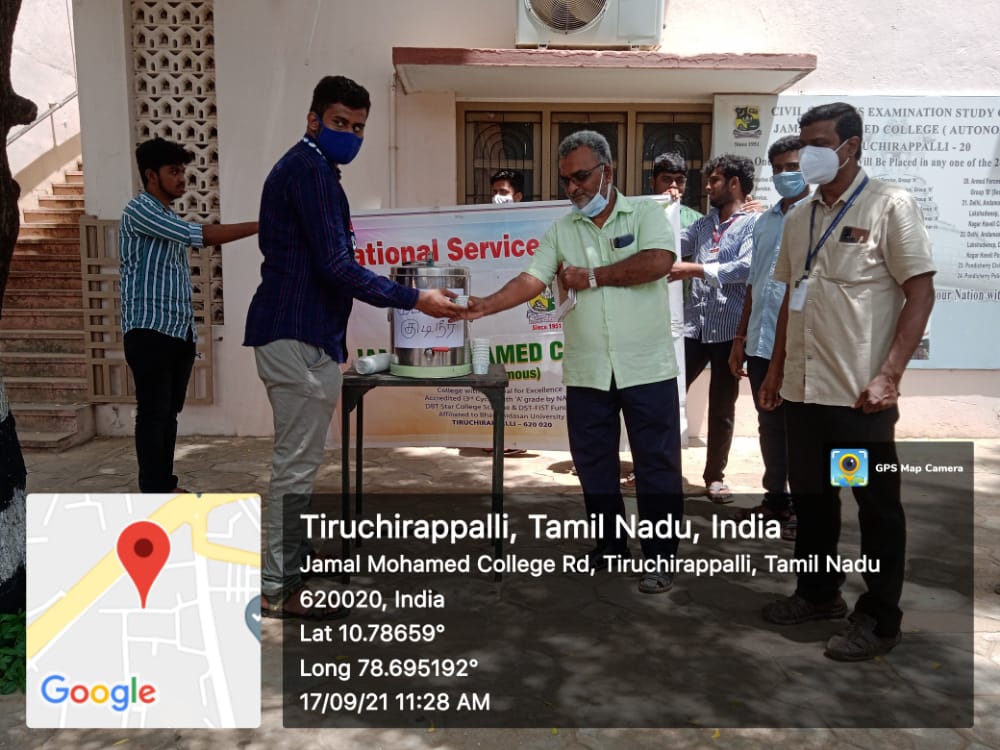 75TH INDEPENDENCE DAY TREE PLANTATION 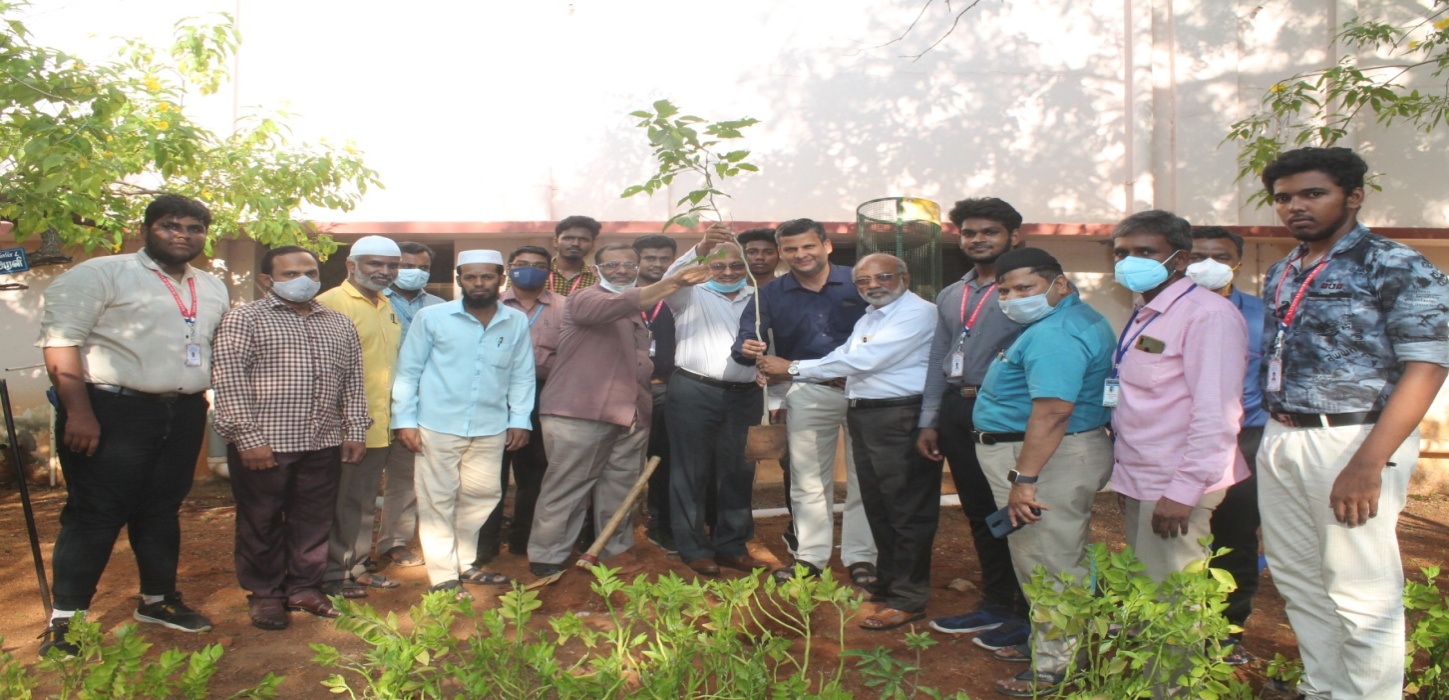 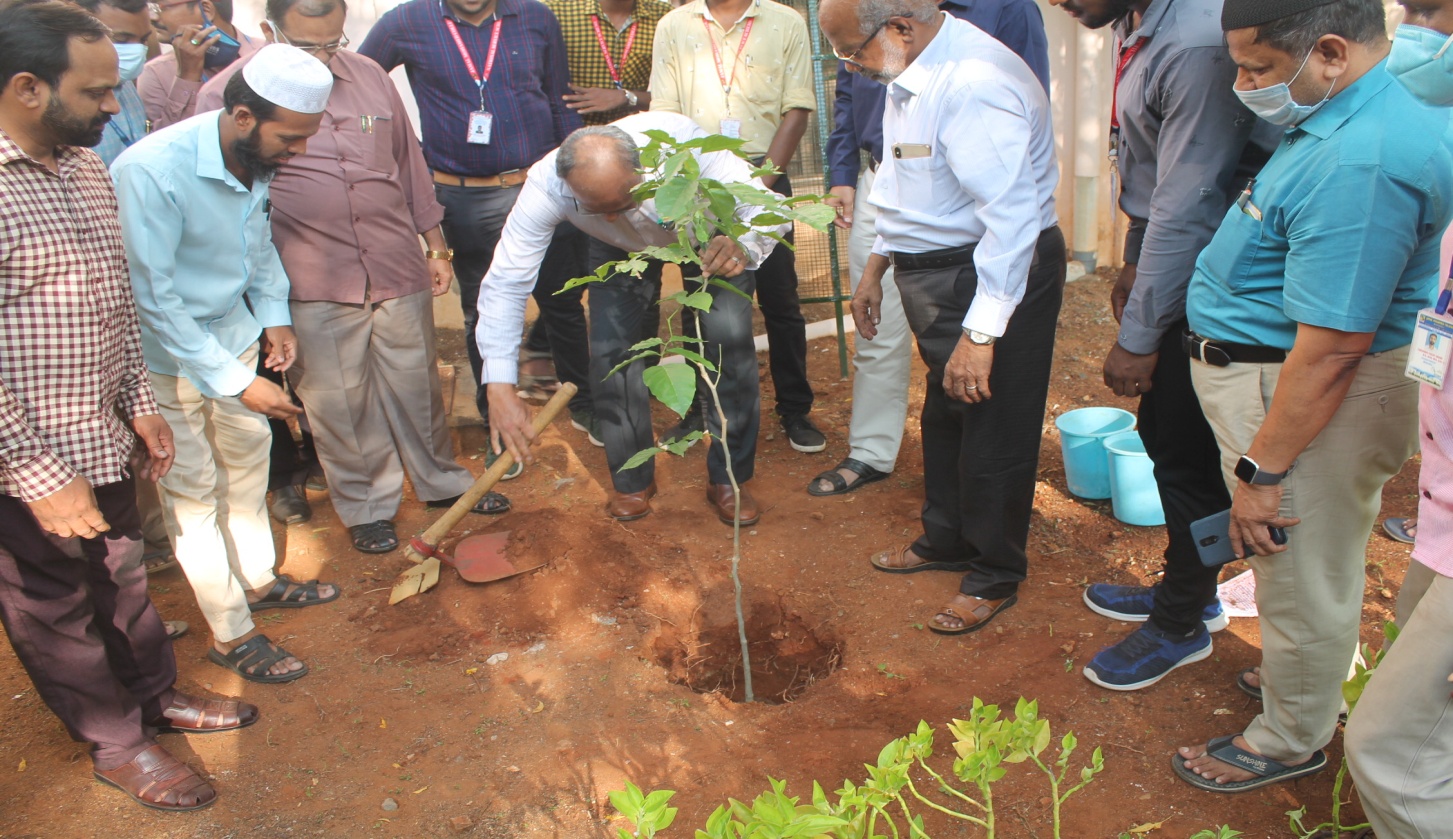 NSS DAY CELEBRATION 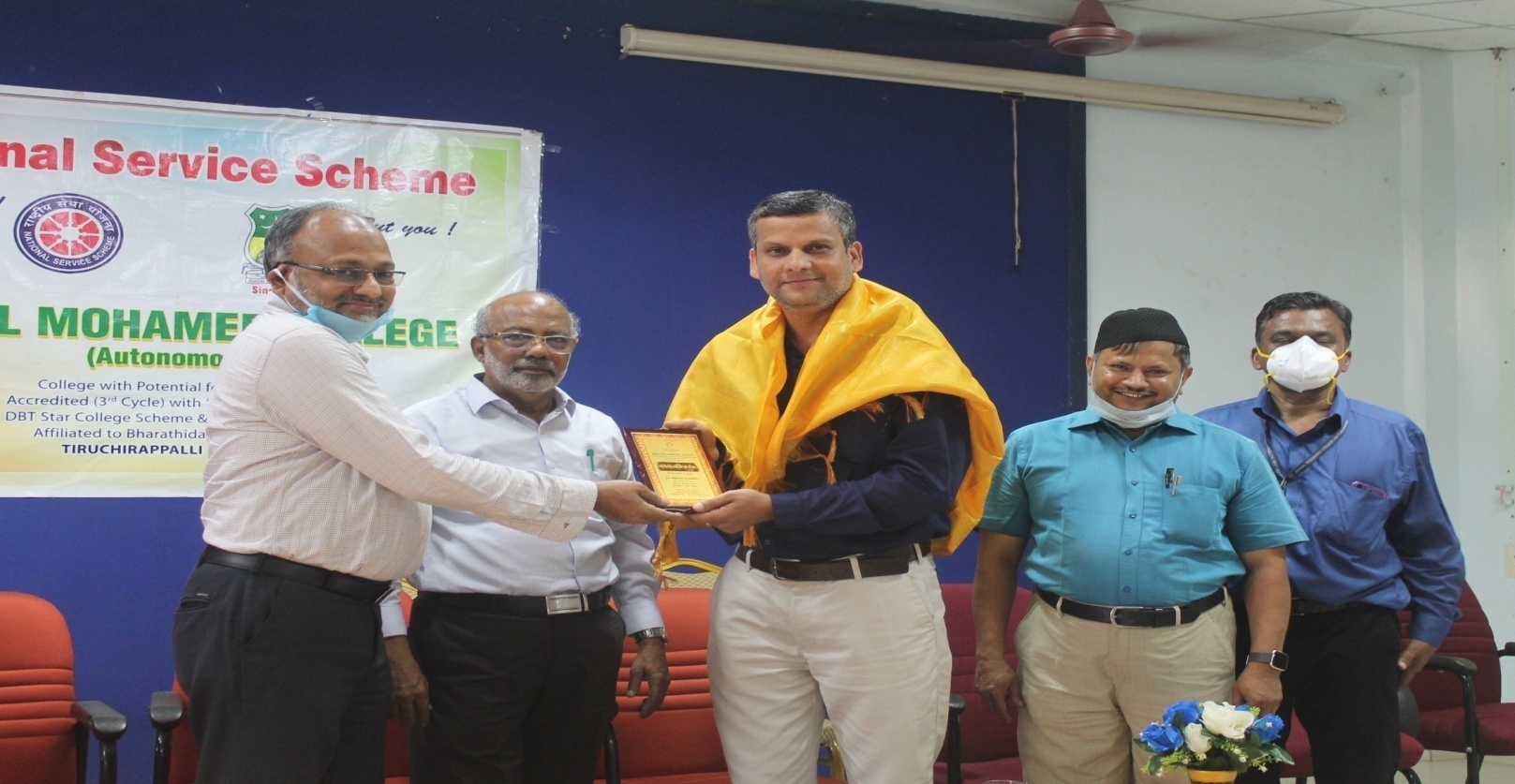 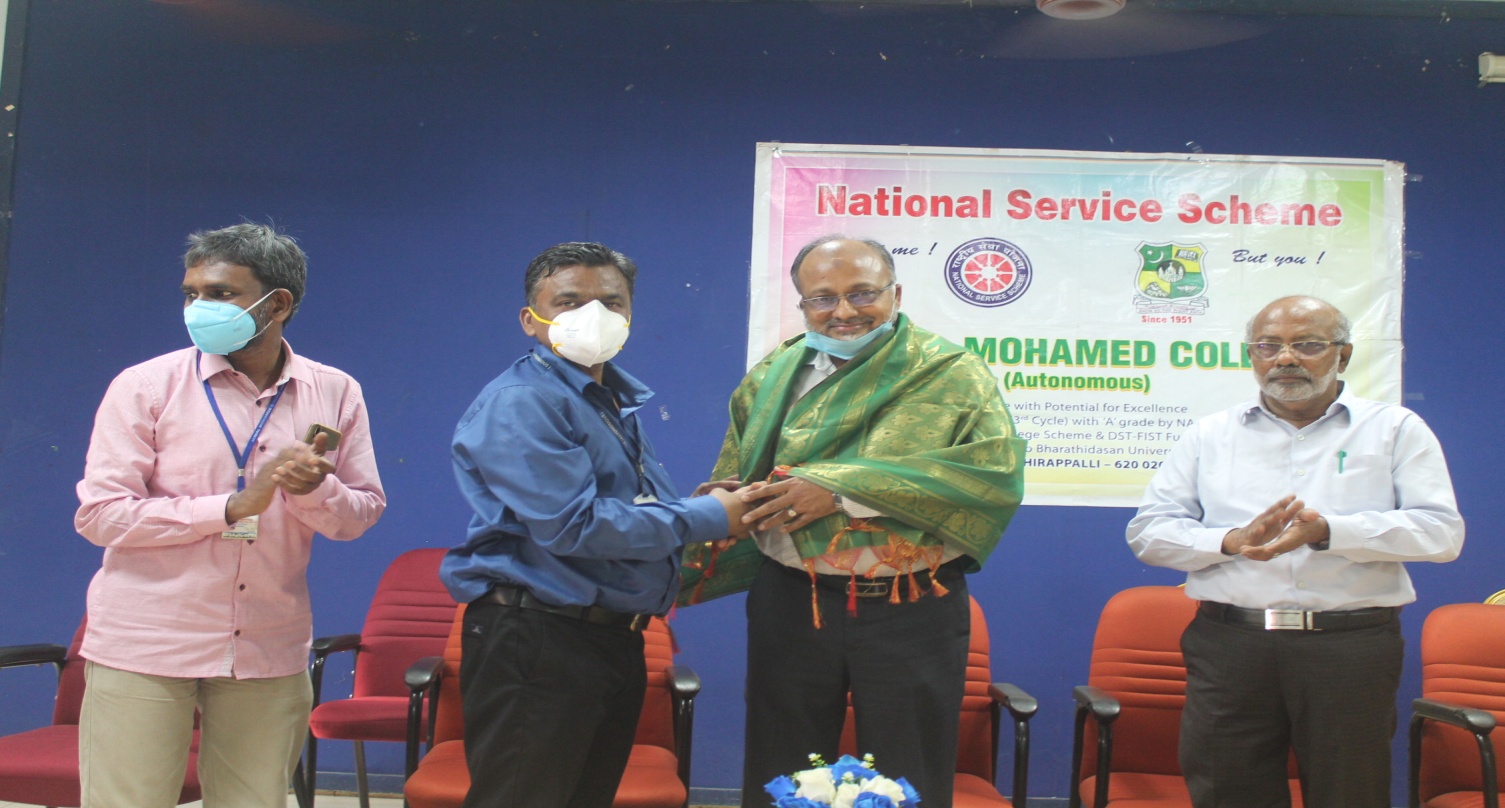 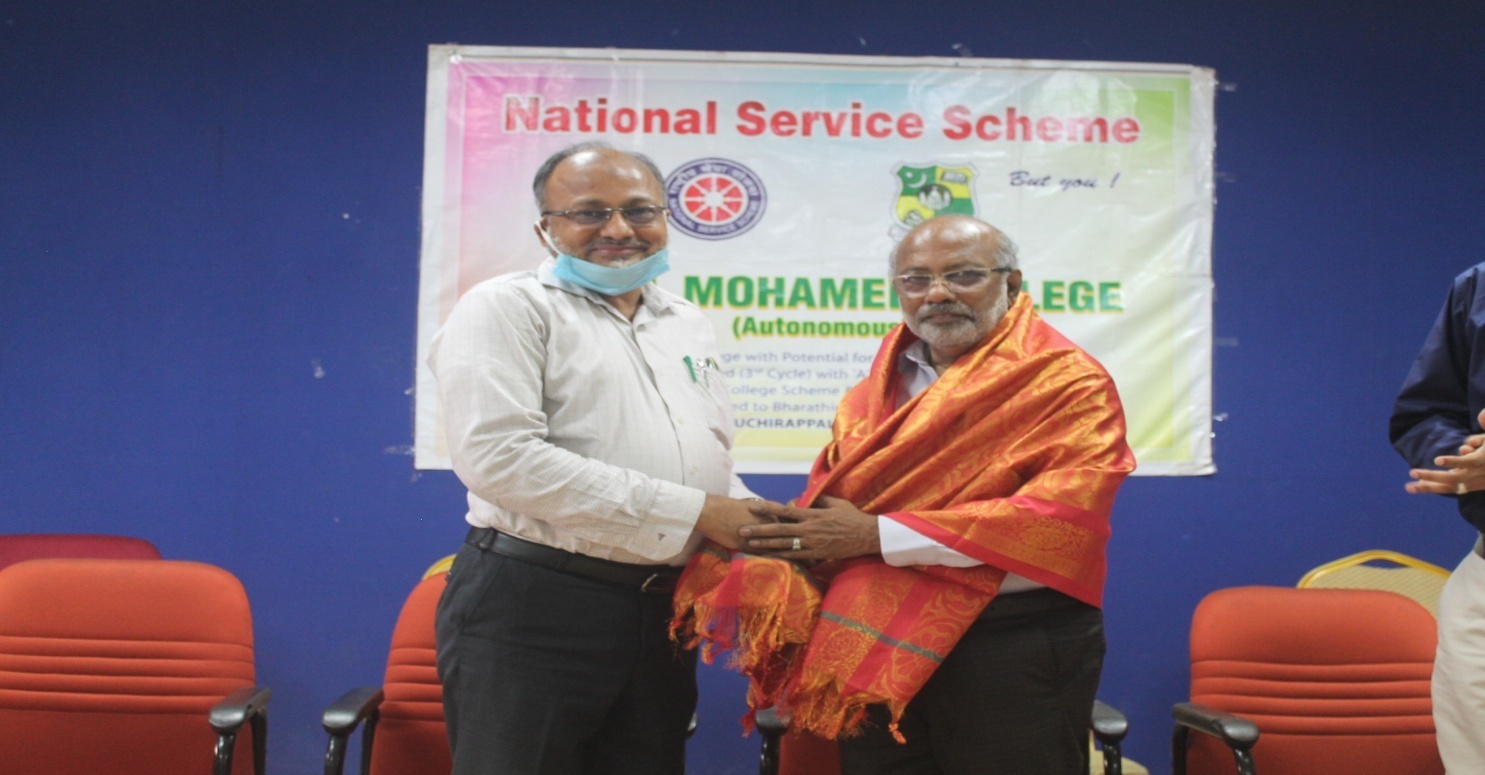 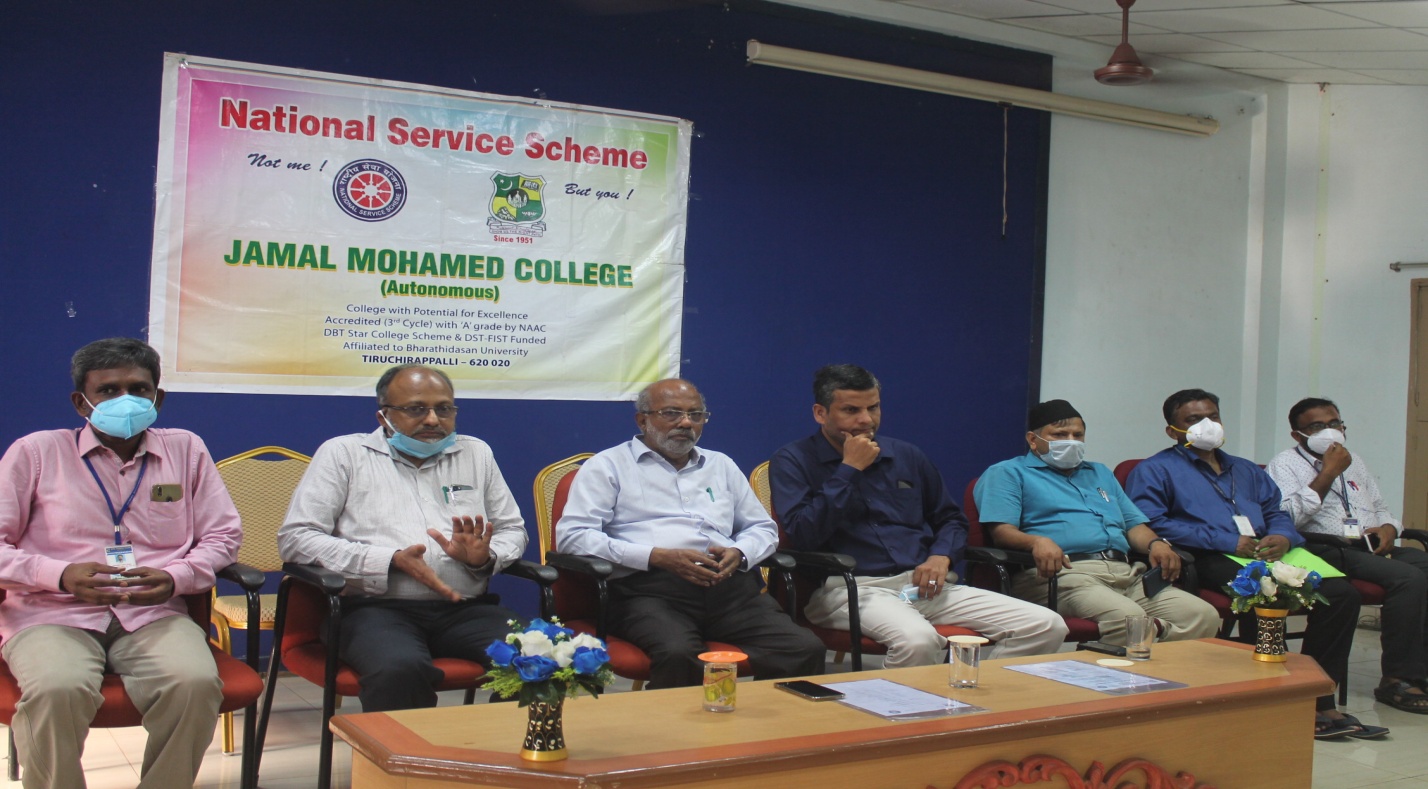 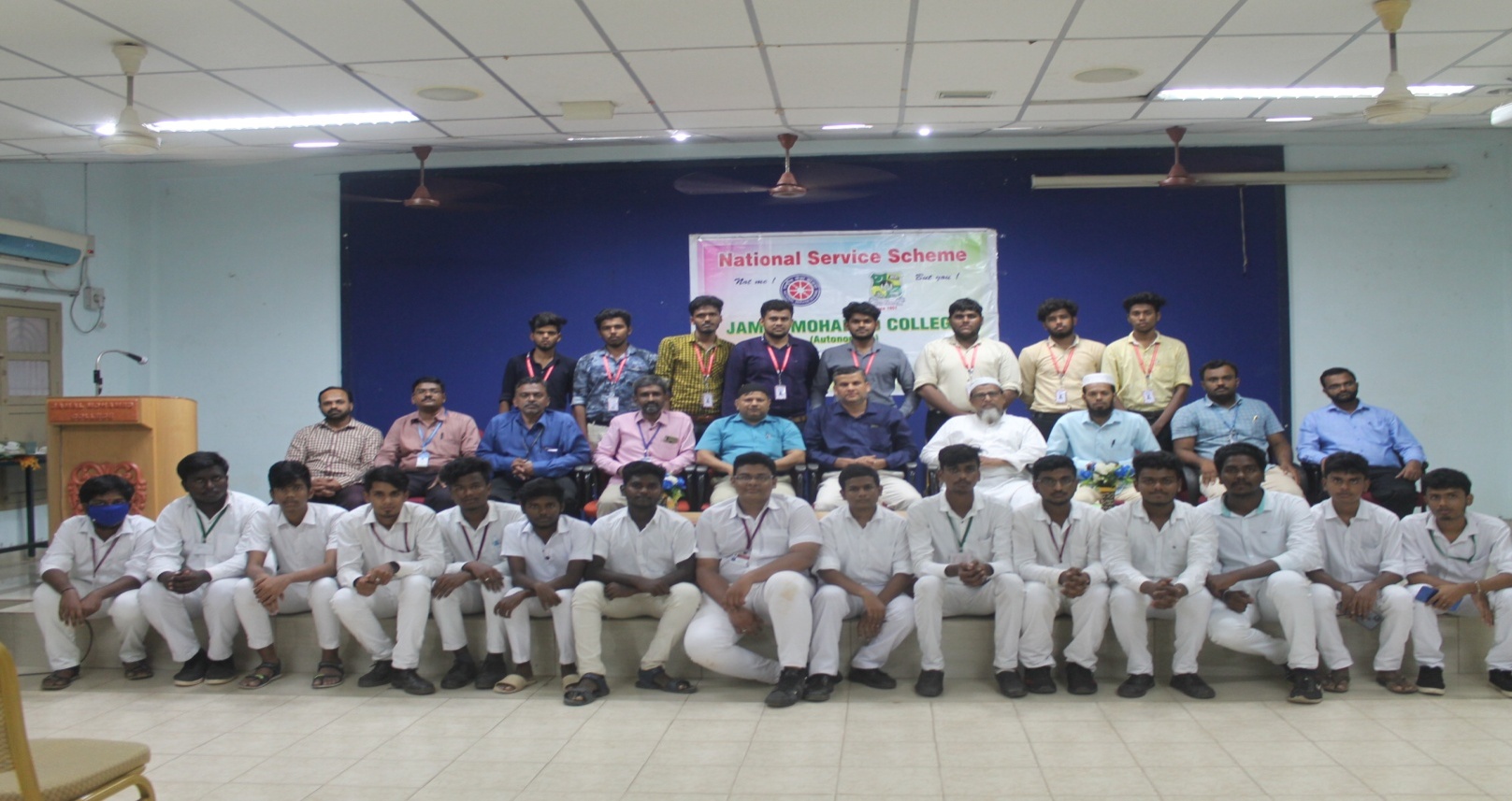 COLLEGE DAY CELEBRATION 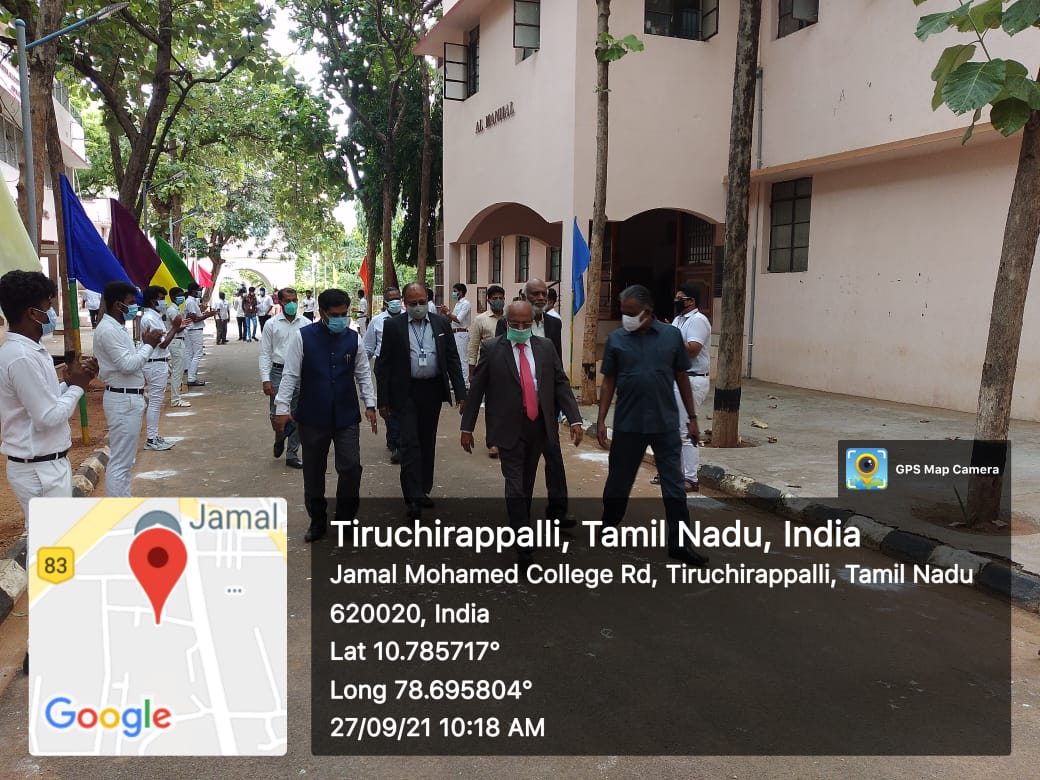 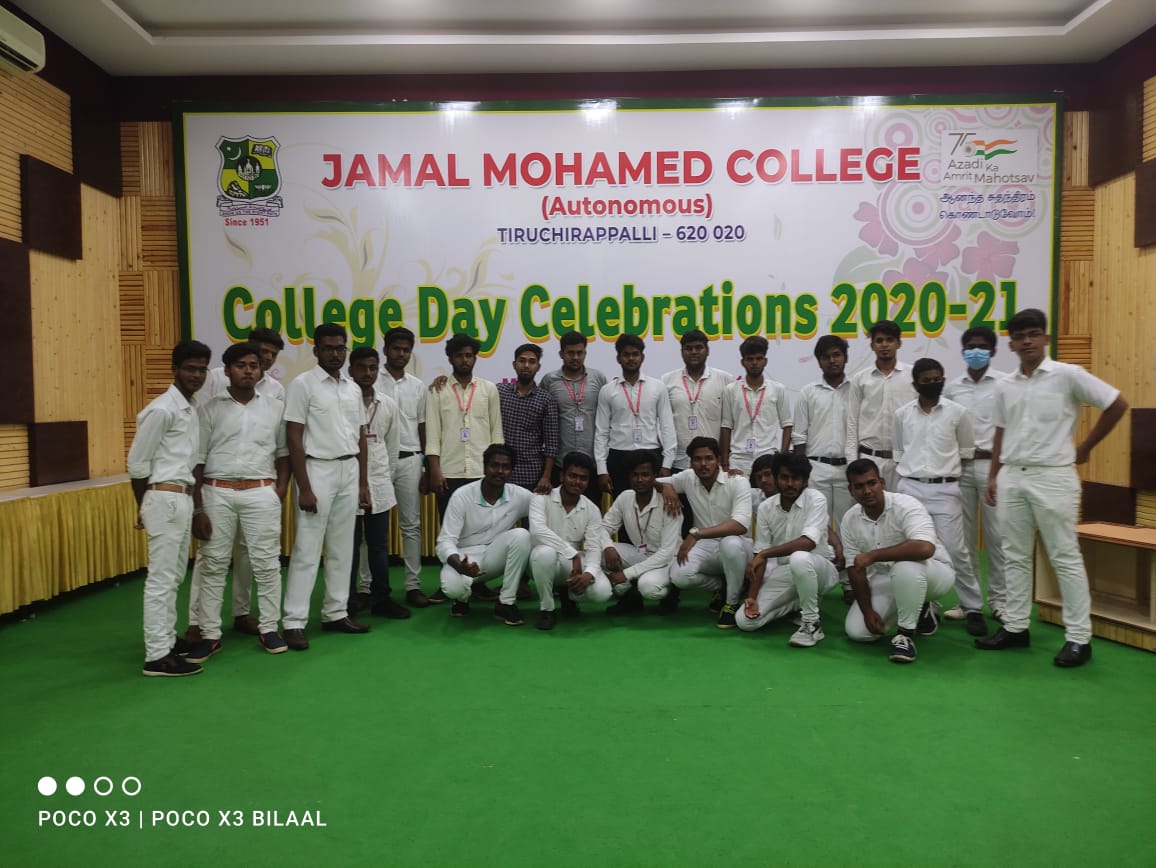 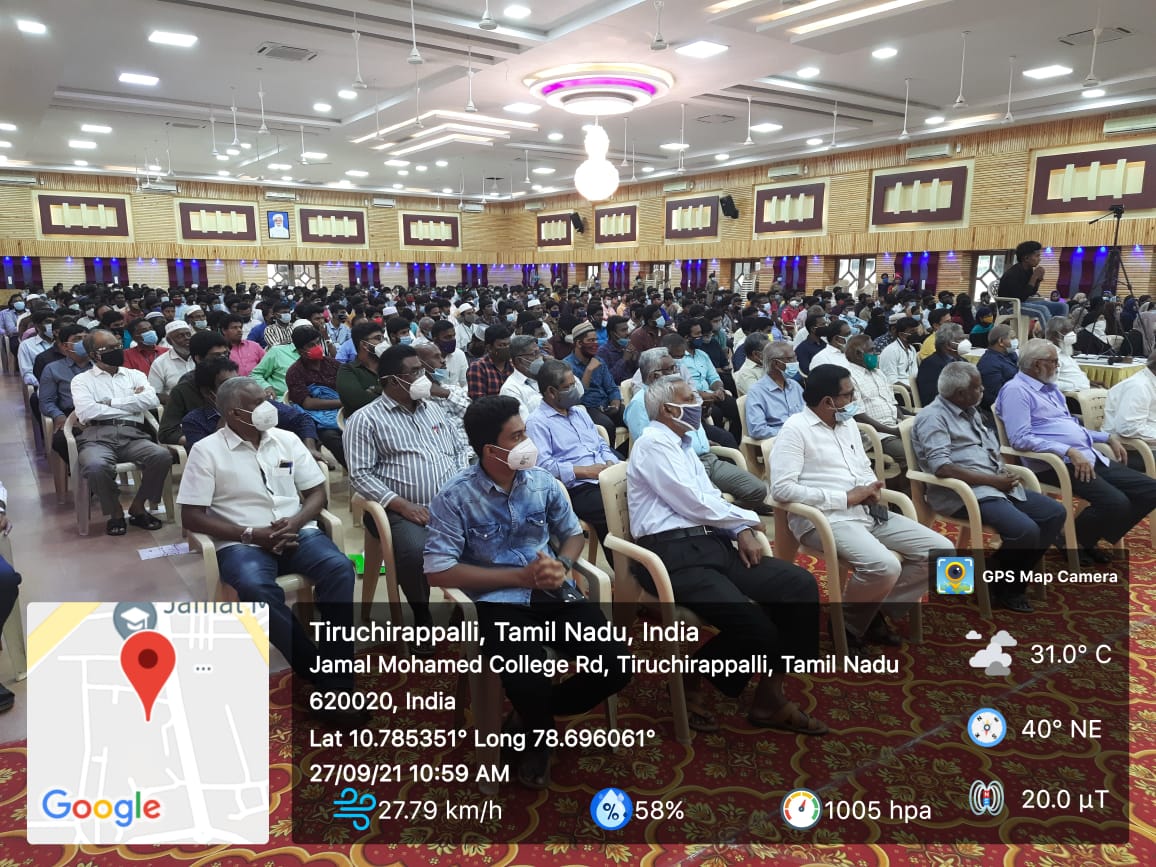 WISH PROGRAMME AT BDU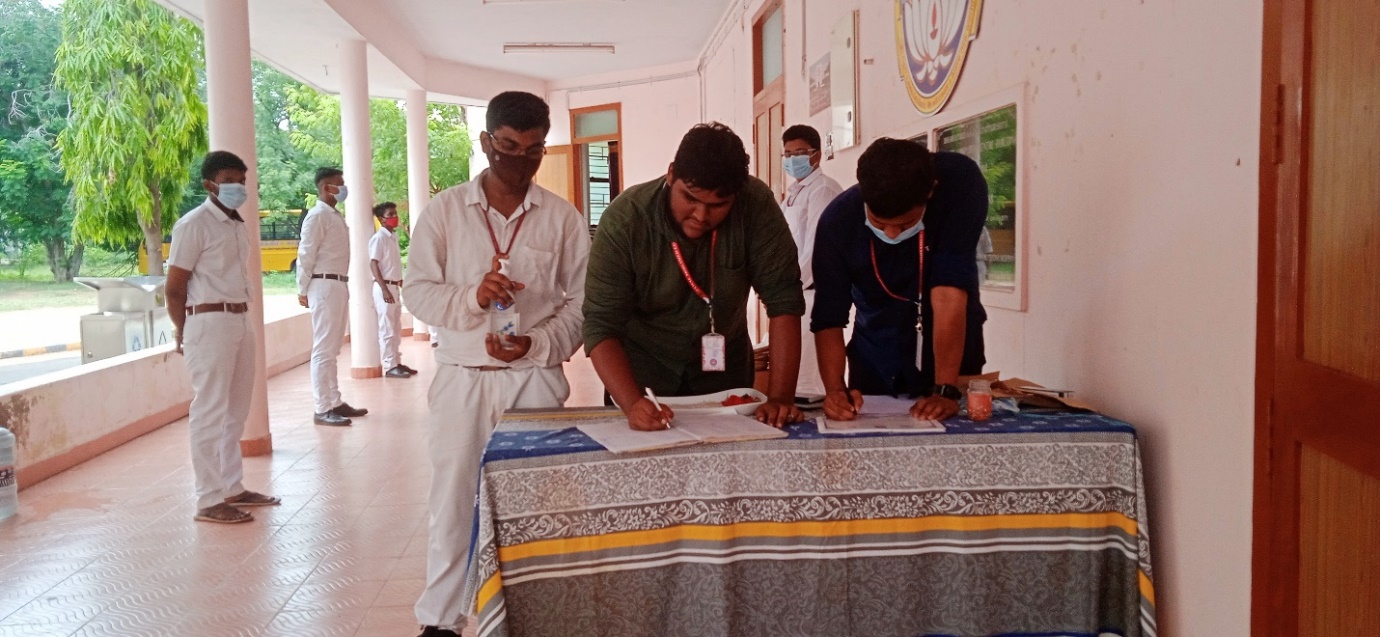 MEGA VACCINATION CAMP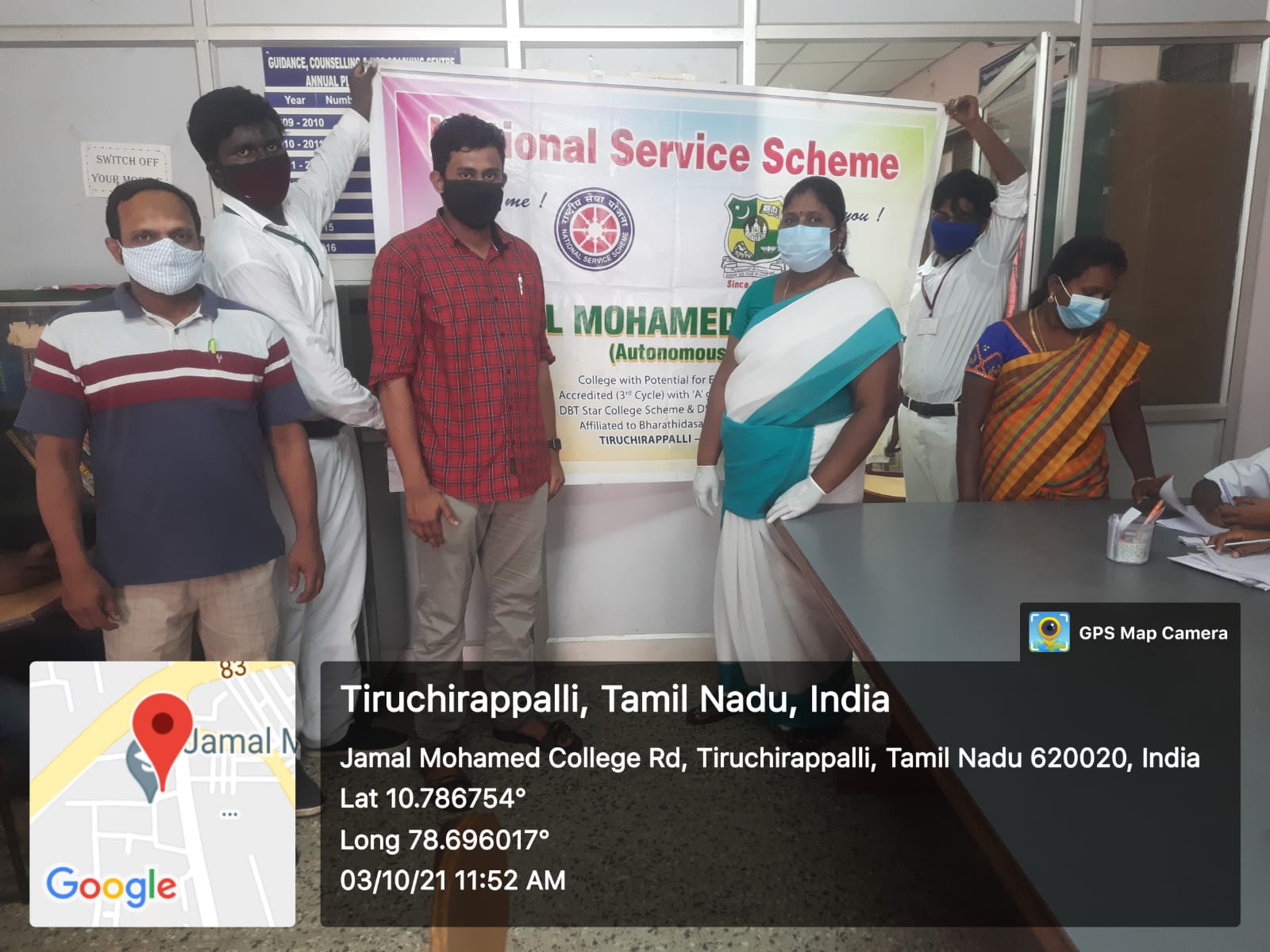 PRE RD SELECTION AT BDU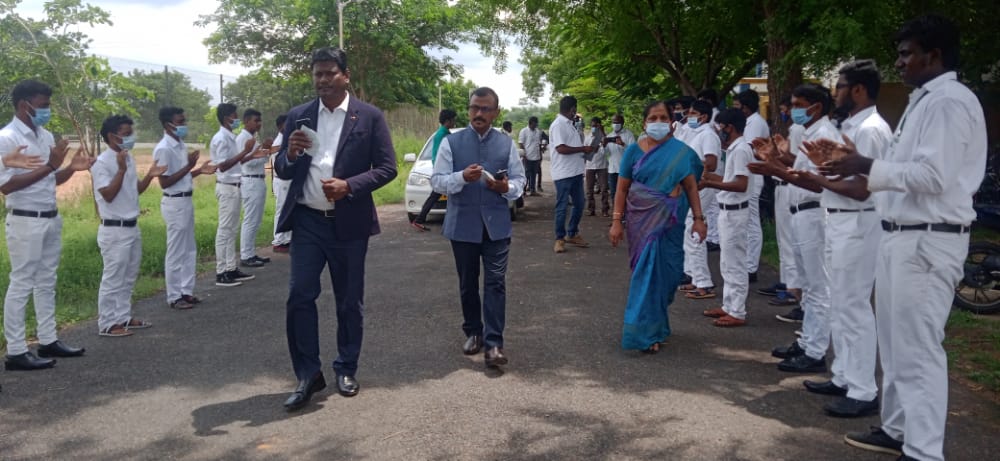 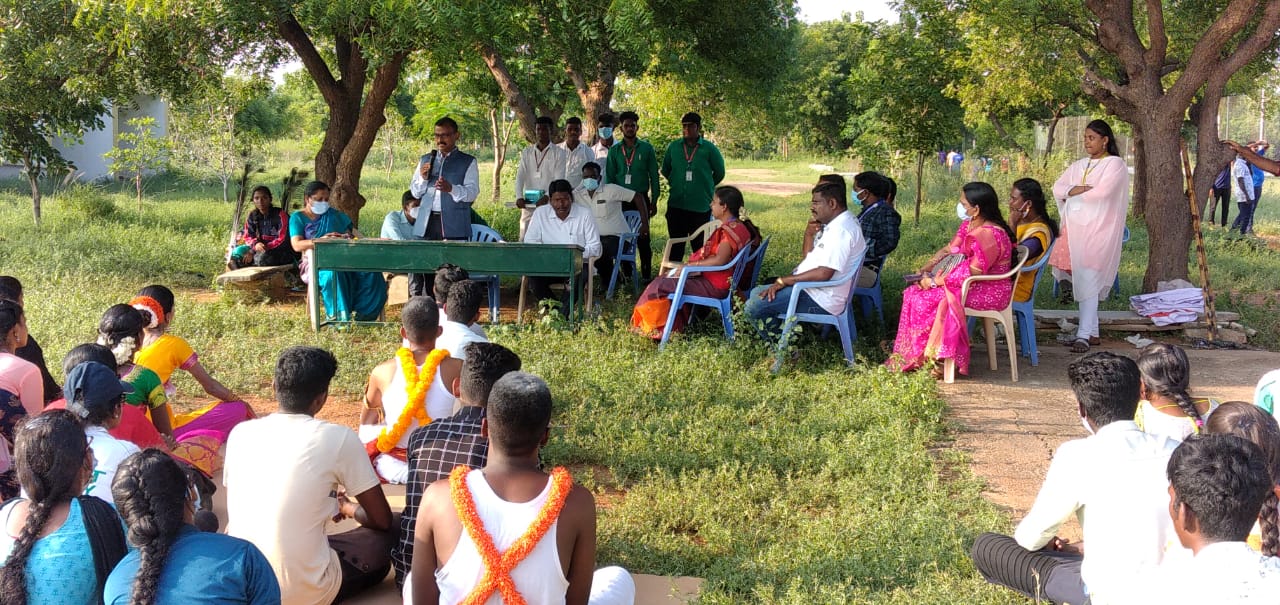 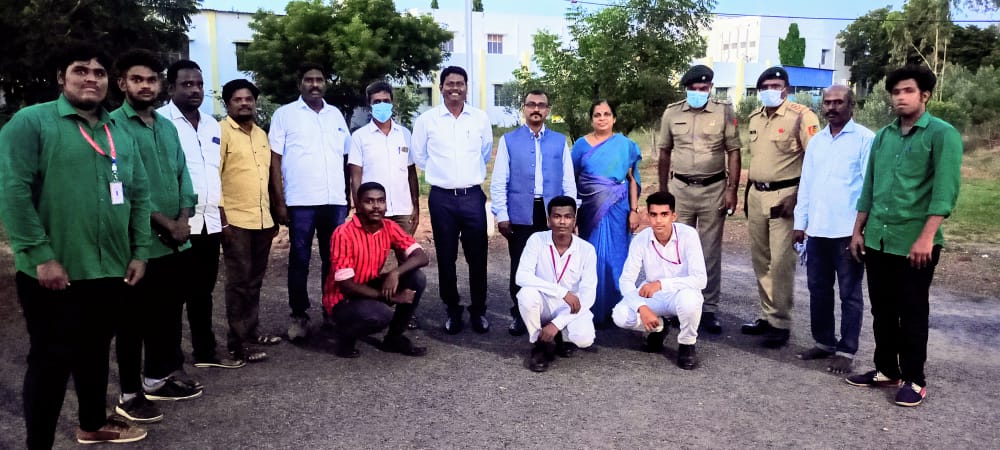 CAMPUS CLEANING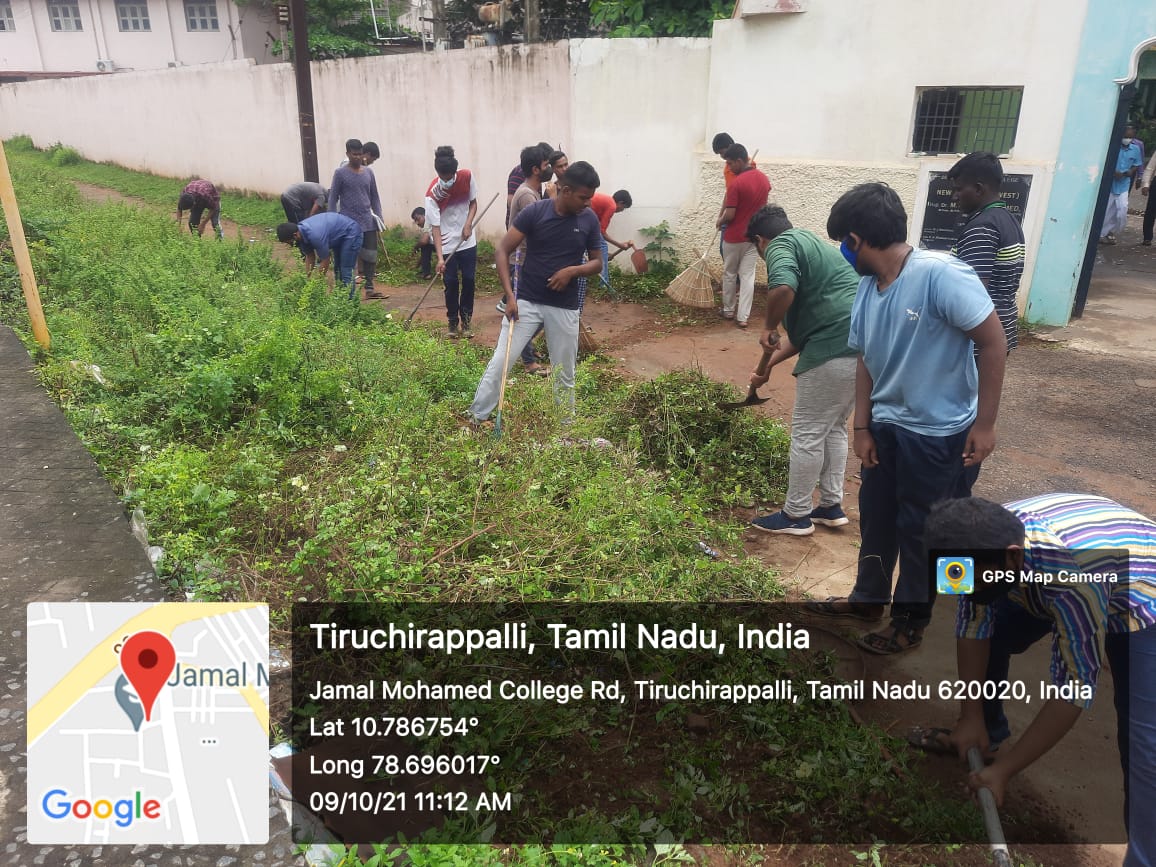 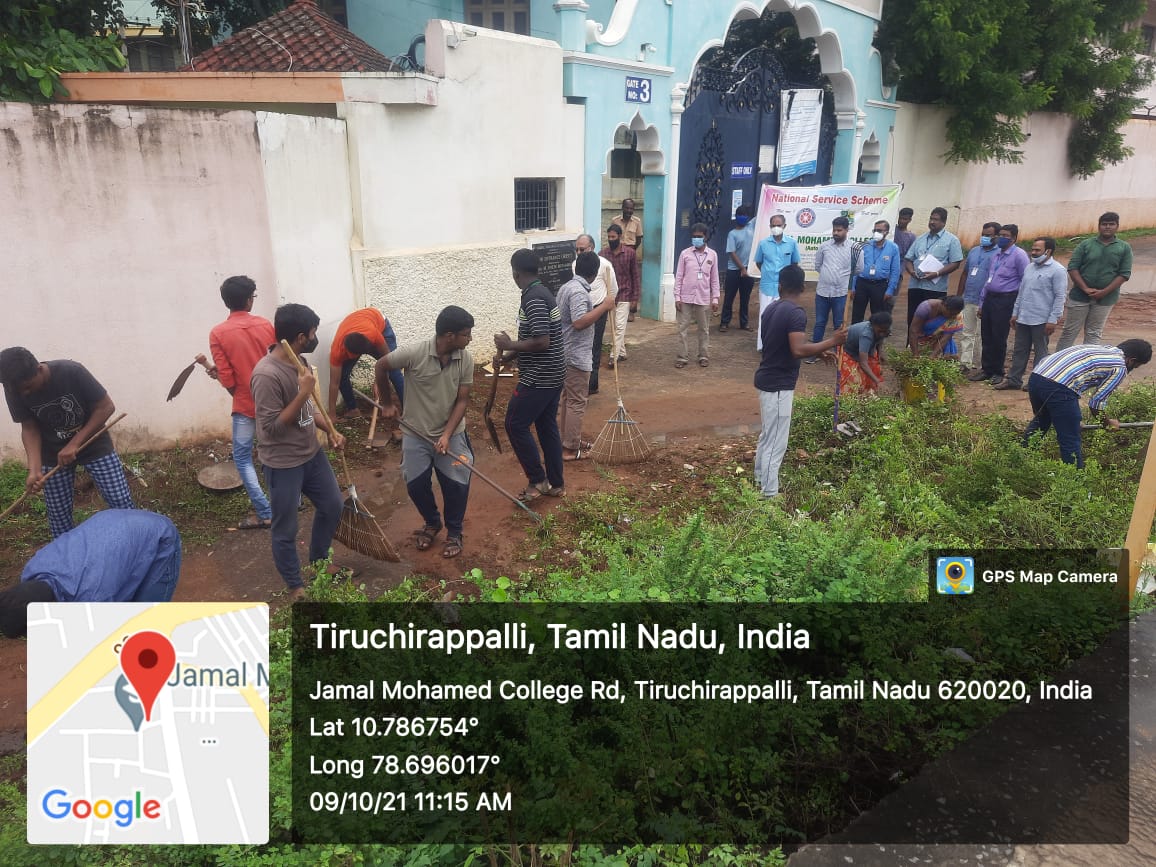 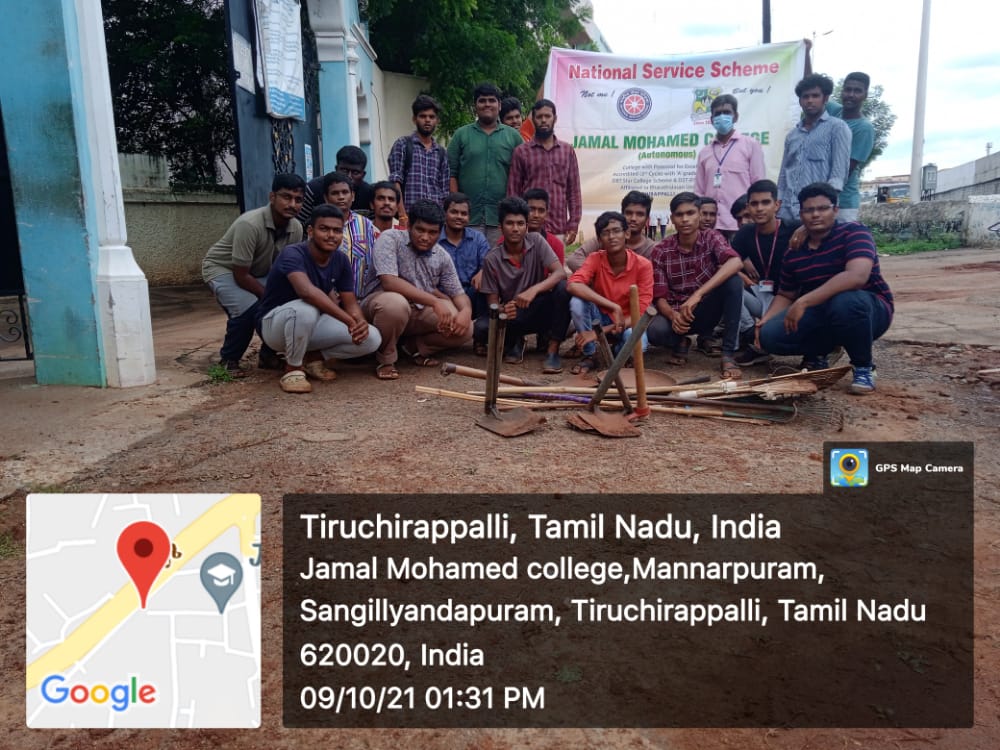 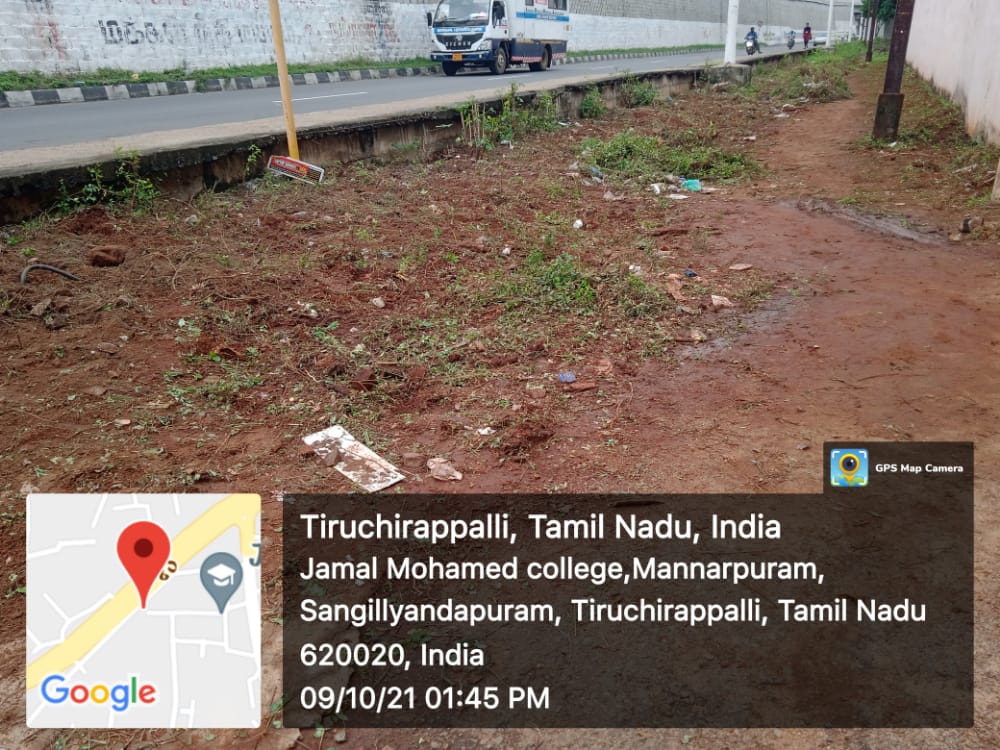 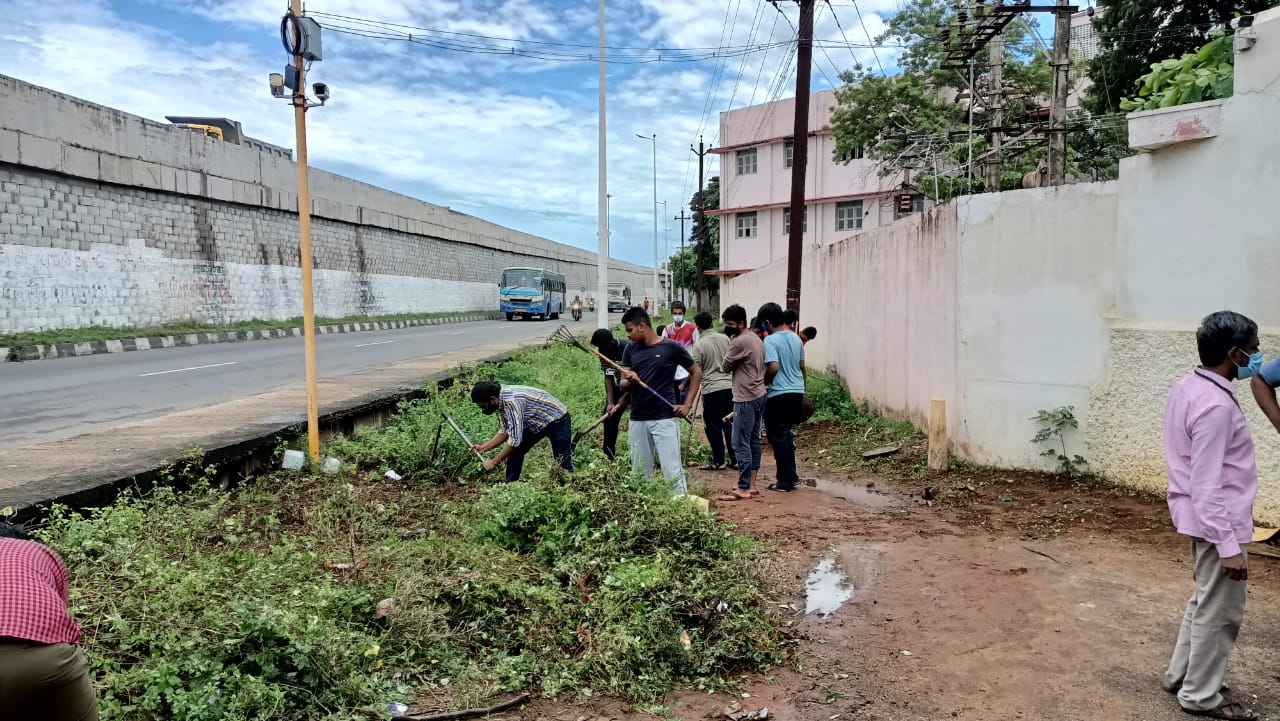 FRESHERS WELCOME DAY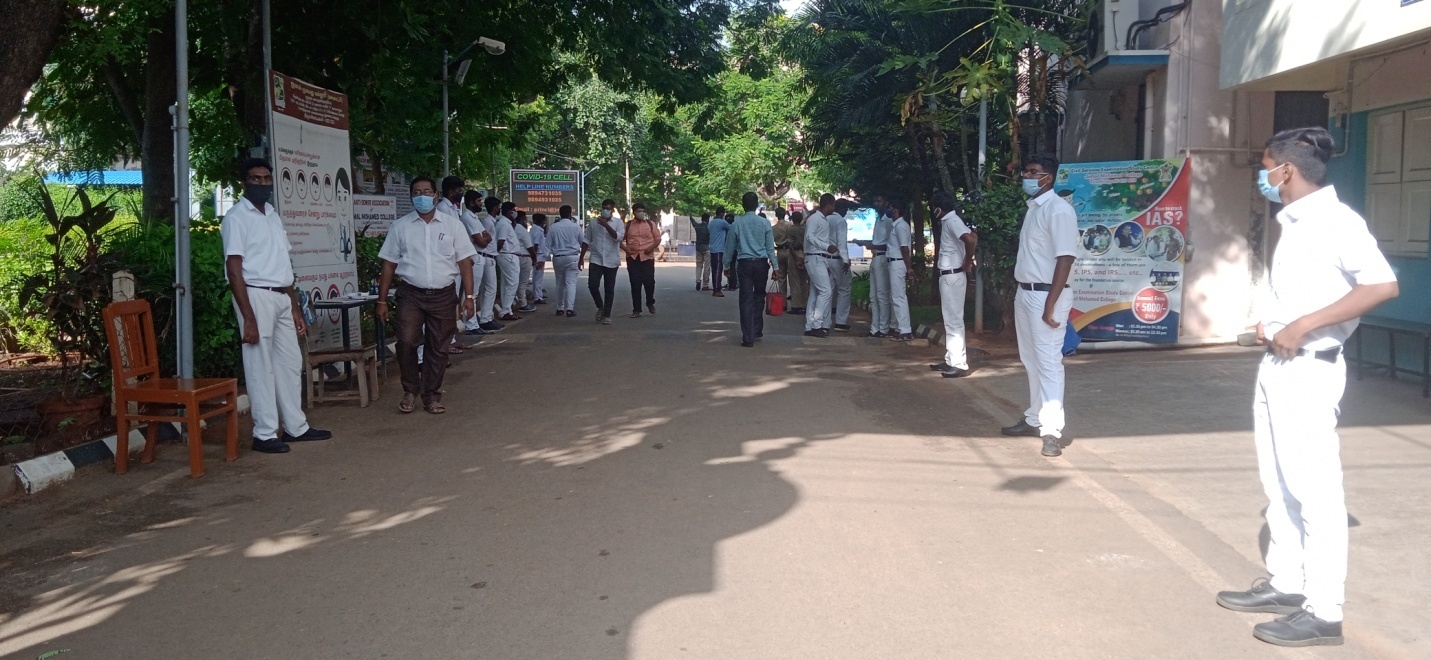 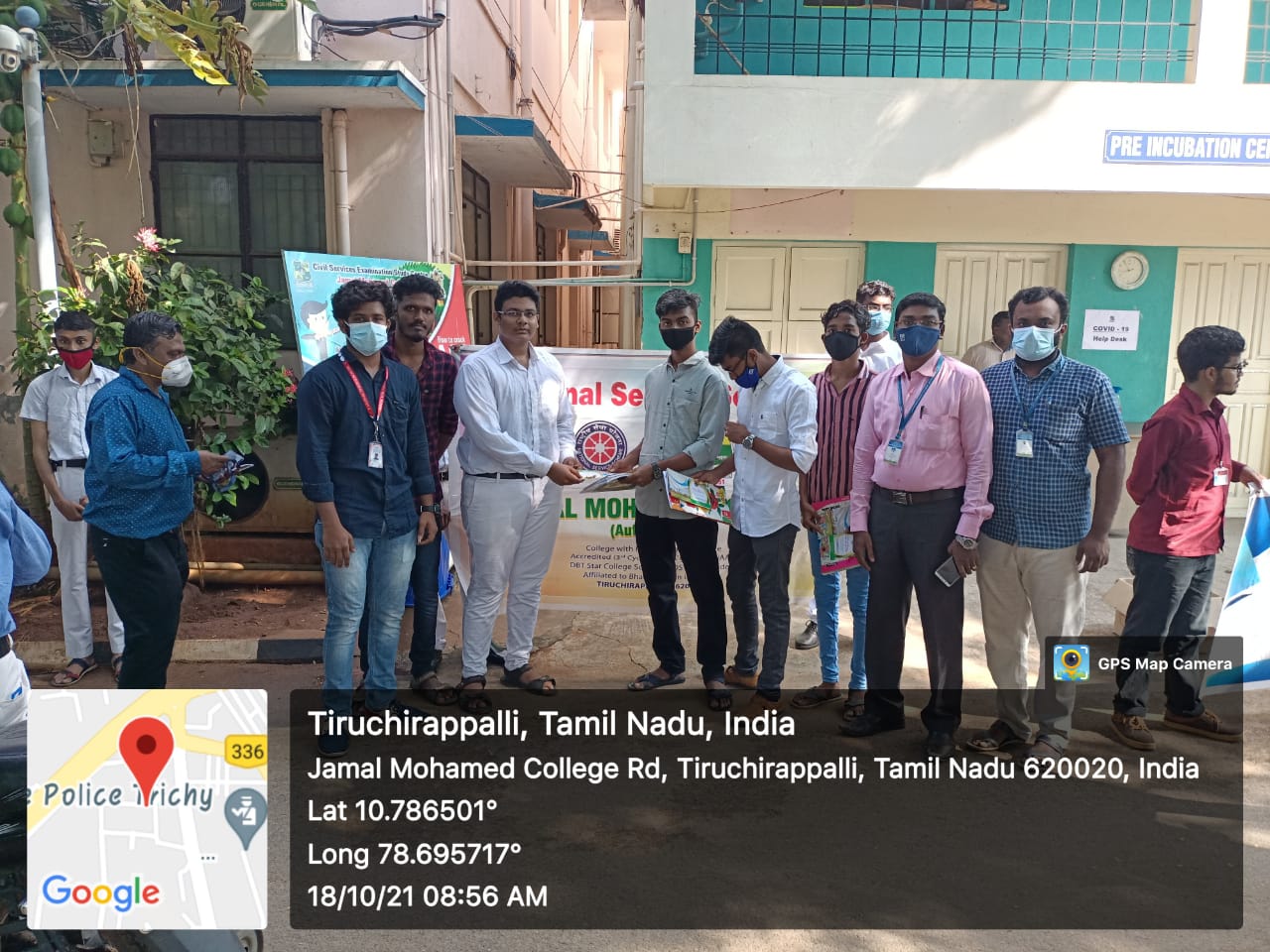 WORLD SIGHT DAY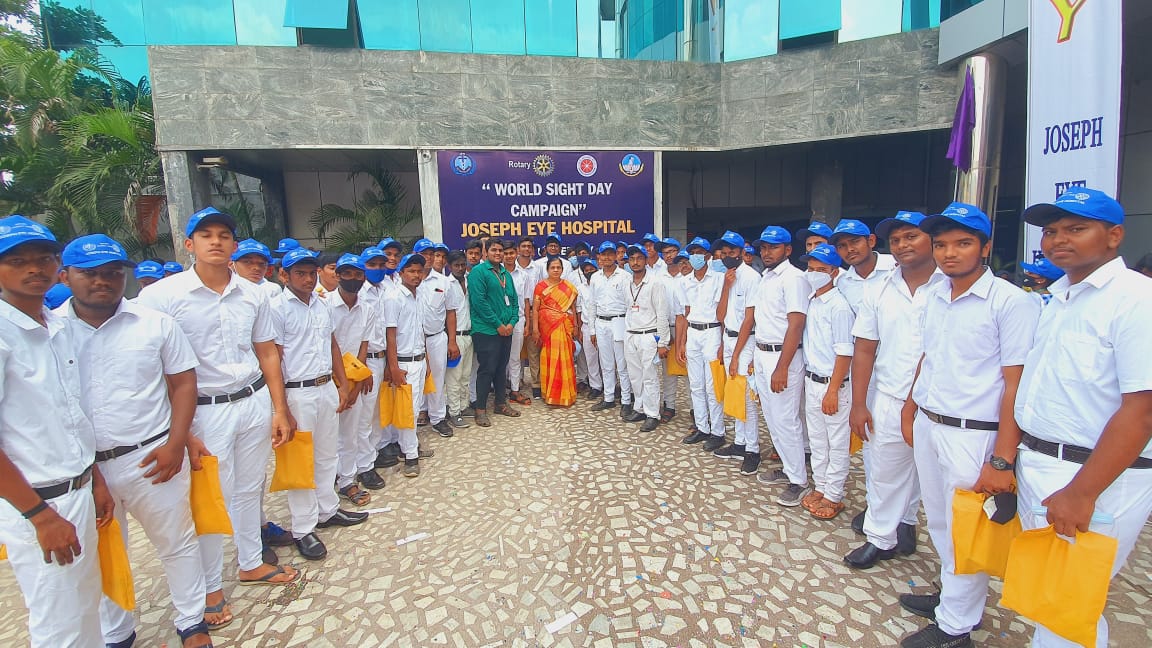 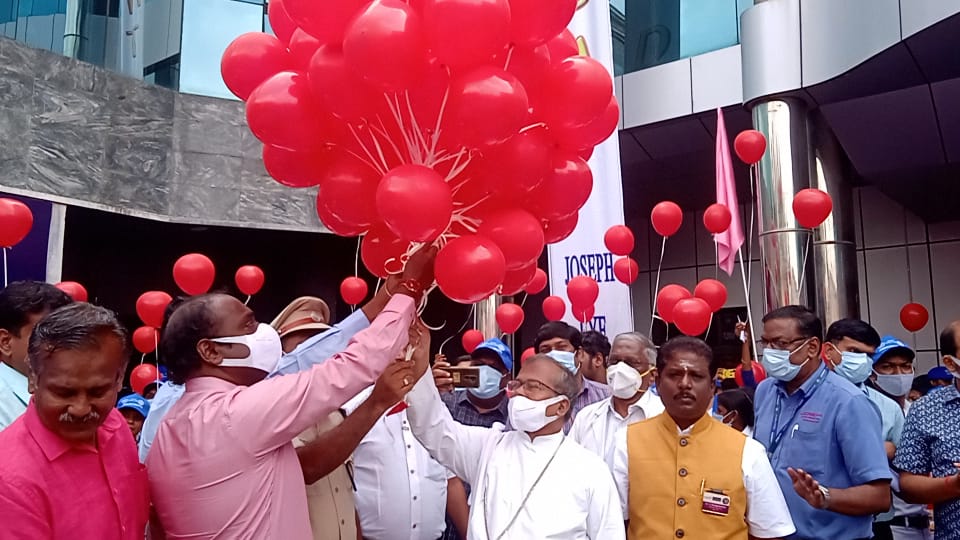 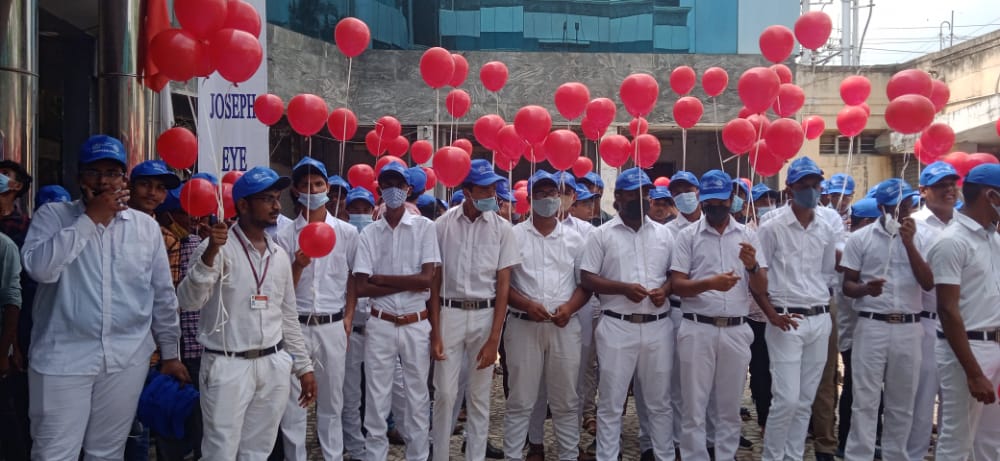 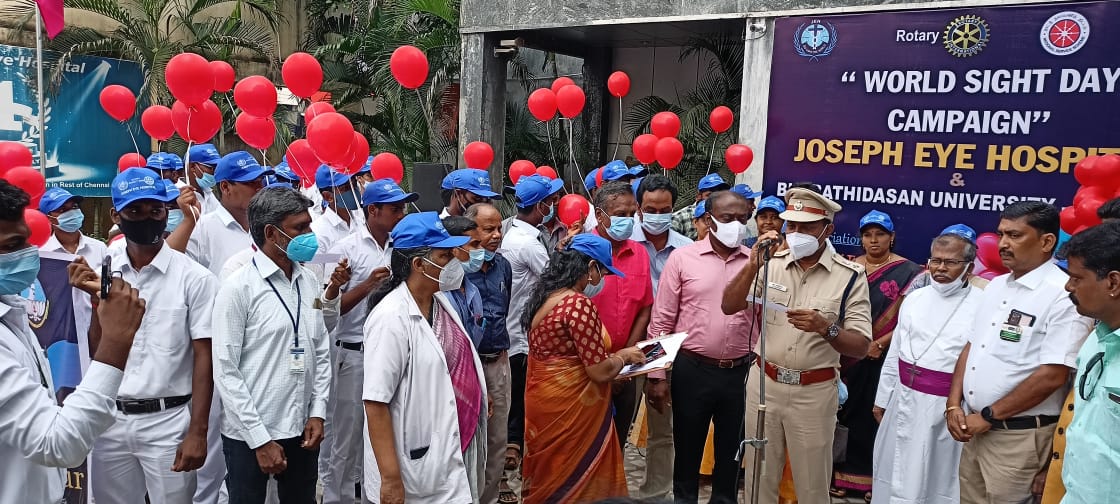 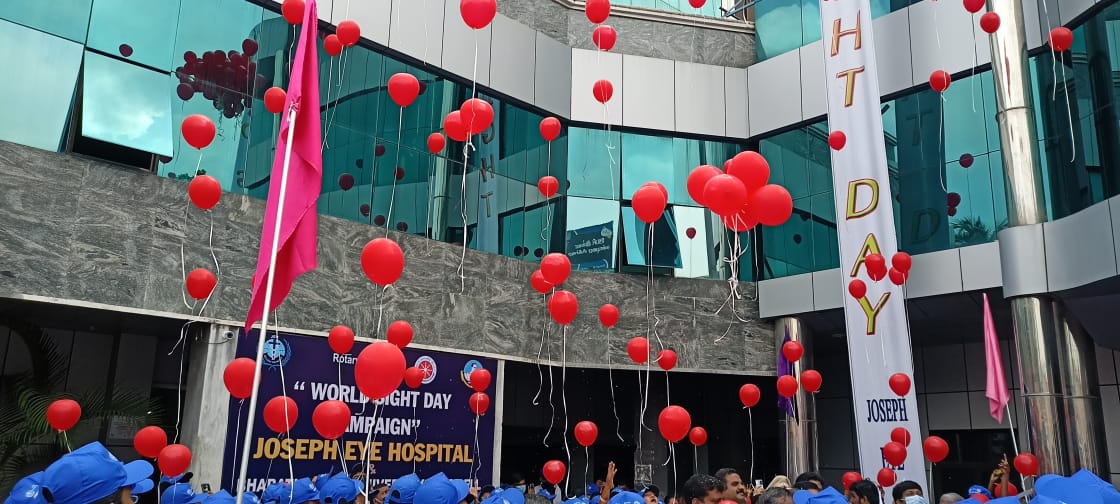 CYCLE RALLY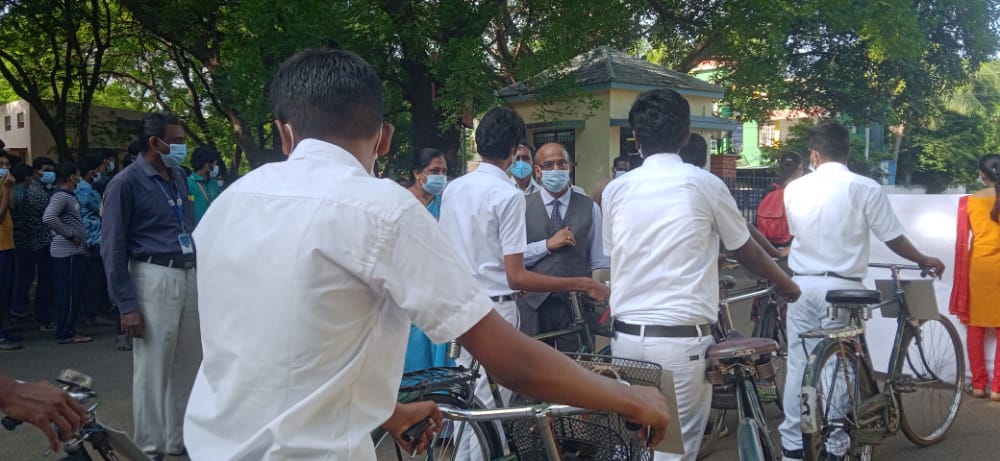 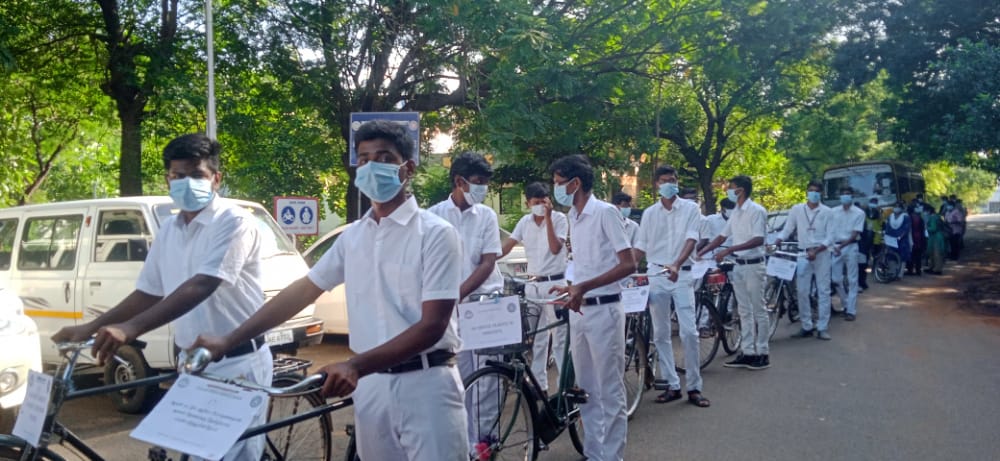 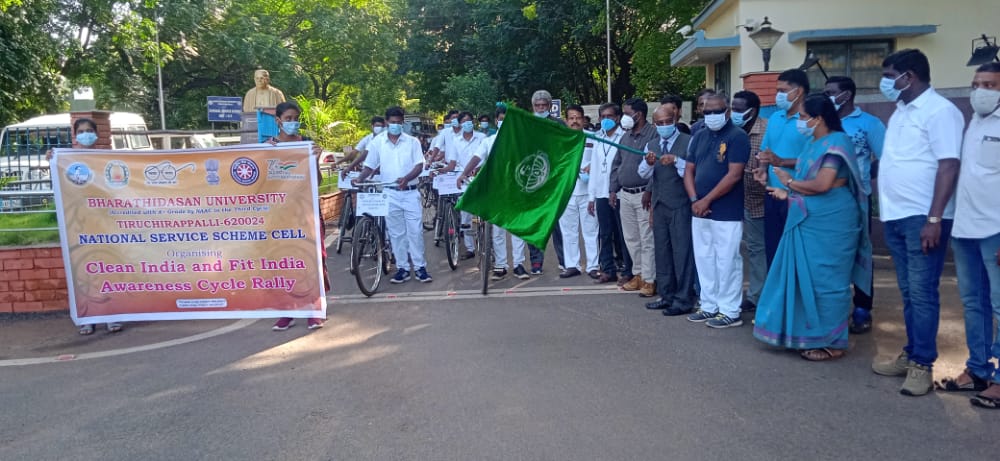 CLEAN INDIA PROGRAMME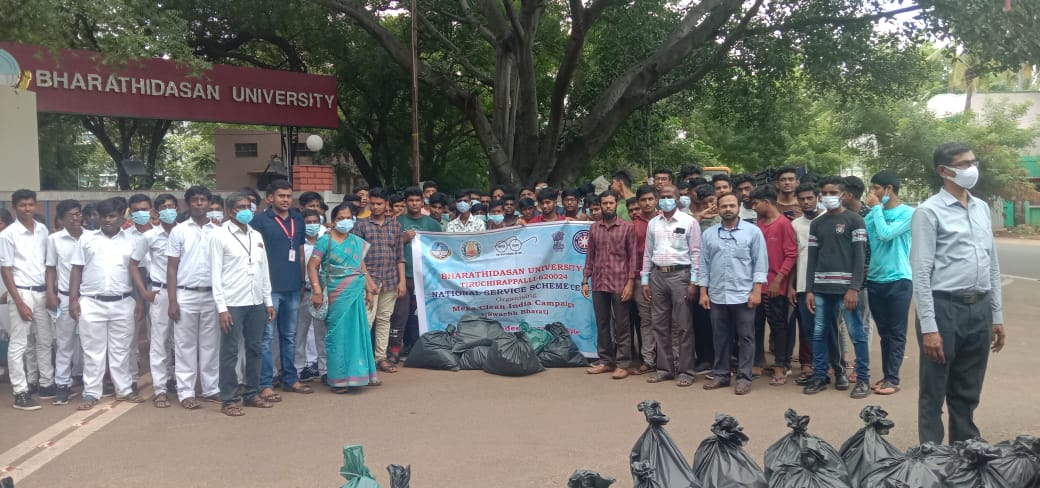 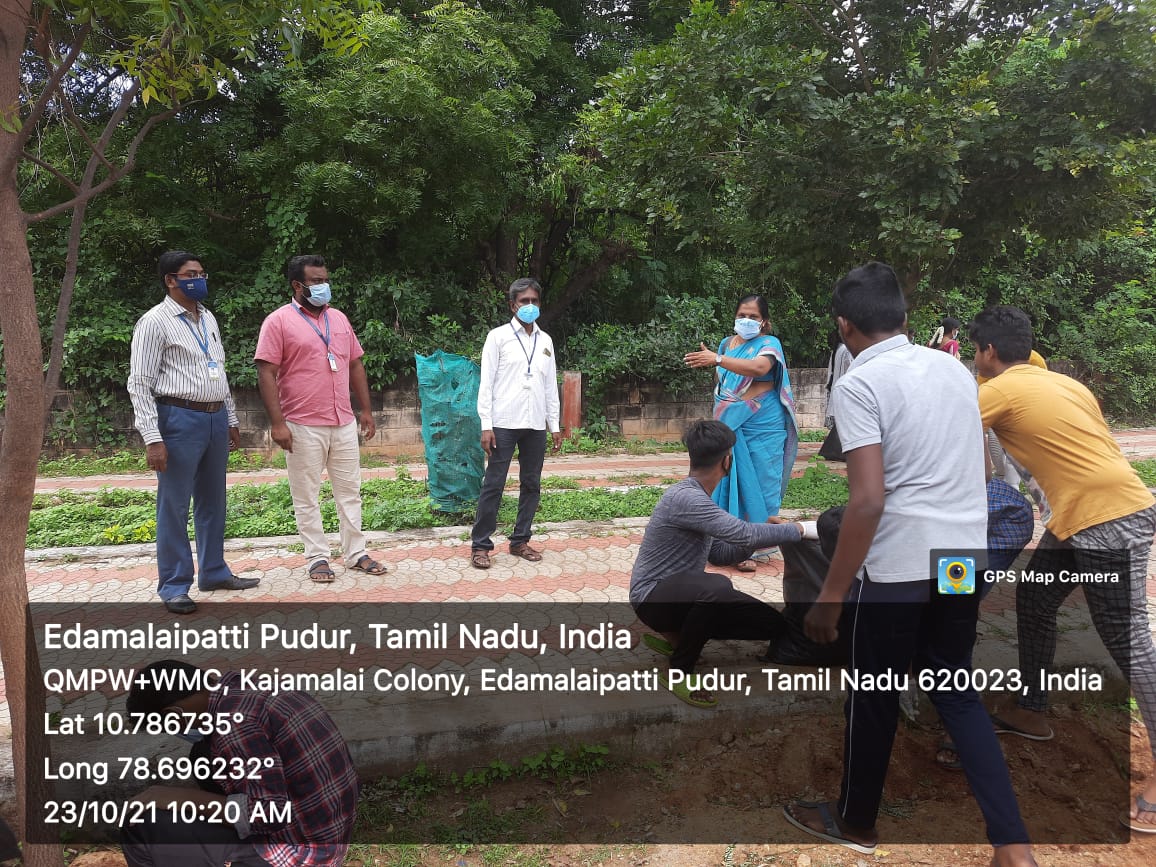 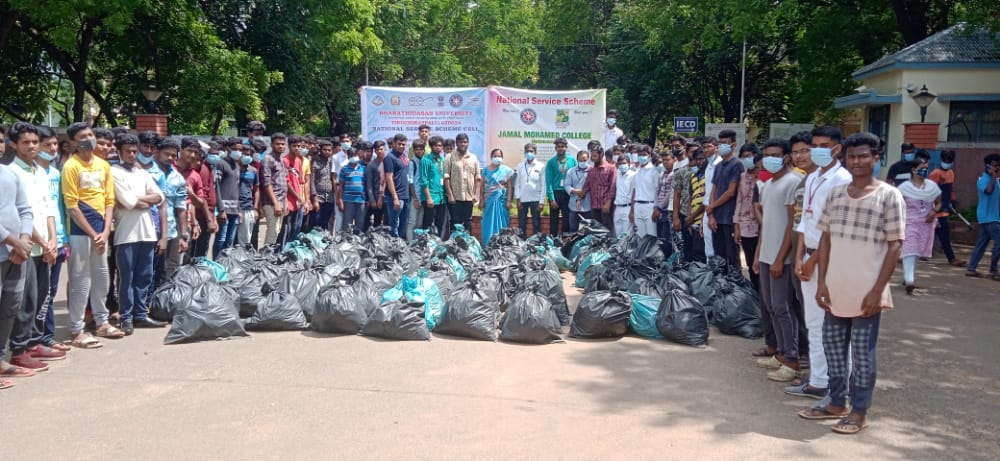 TRANSGENDER ID CARD UPDATING PROGRAMME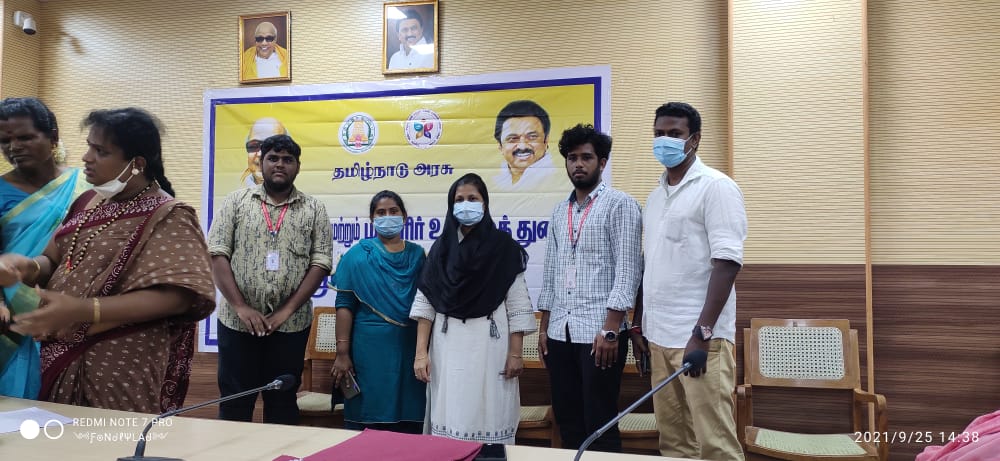 DIWALI AWARENESS PROGRAMME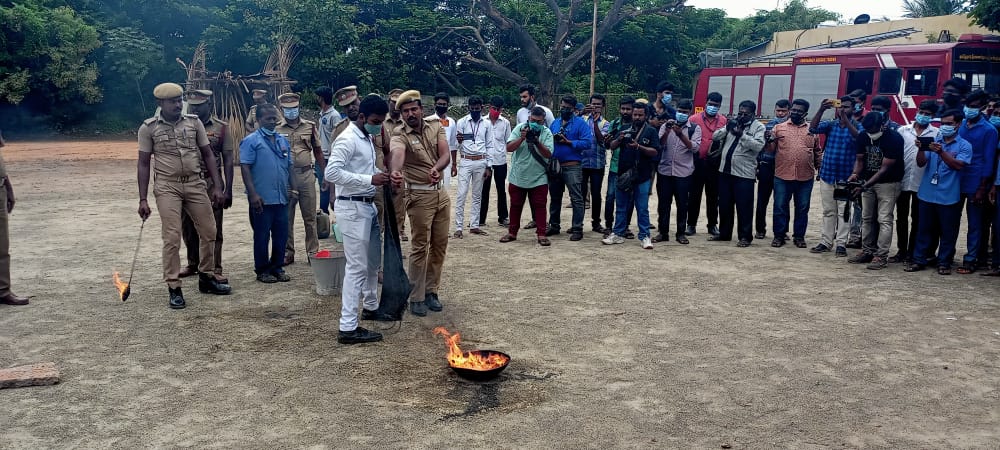 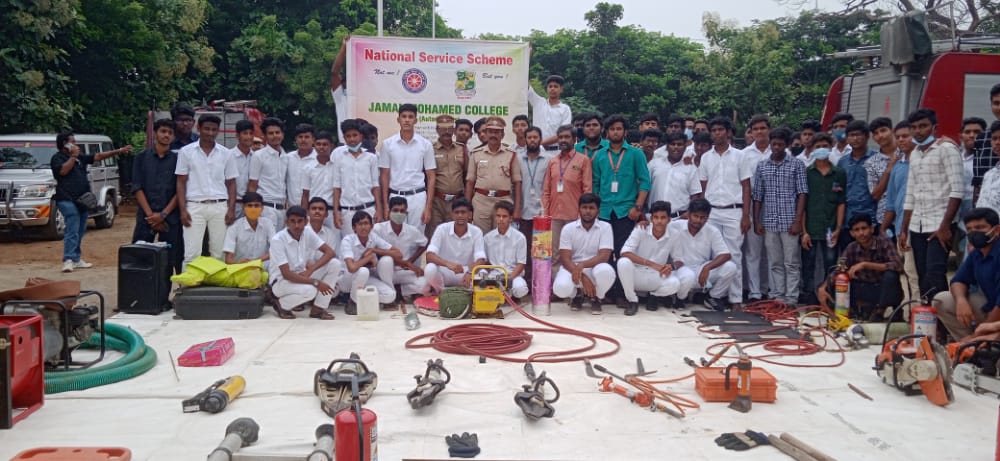 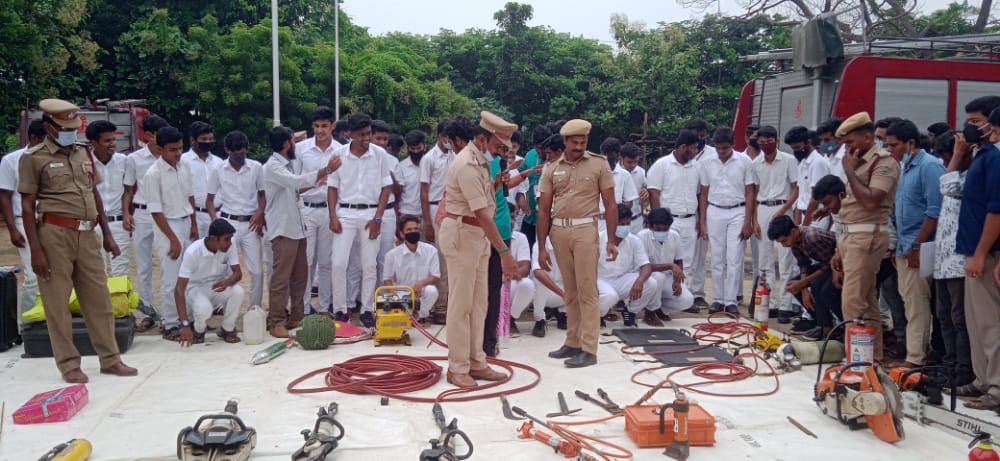 ARABIC COLLEGE CLEANING PROGRAMME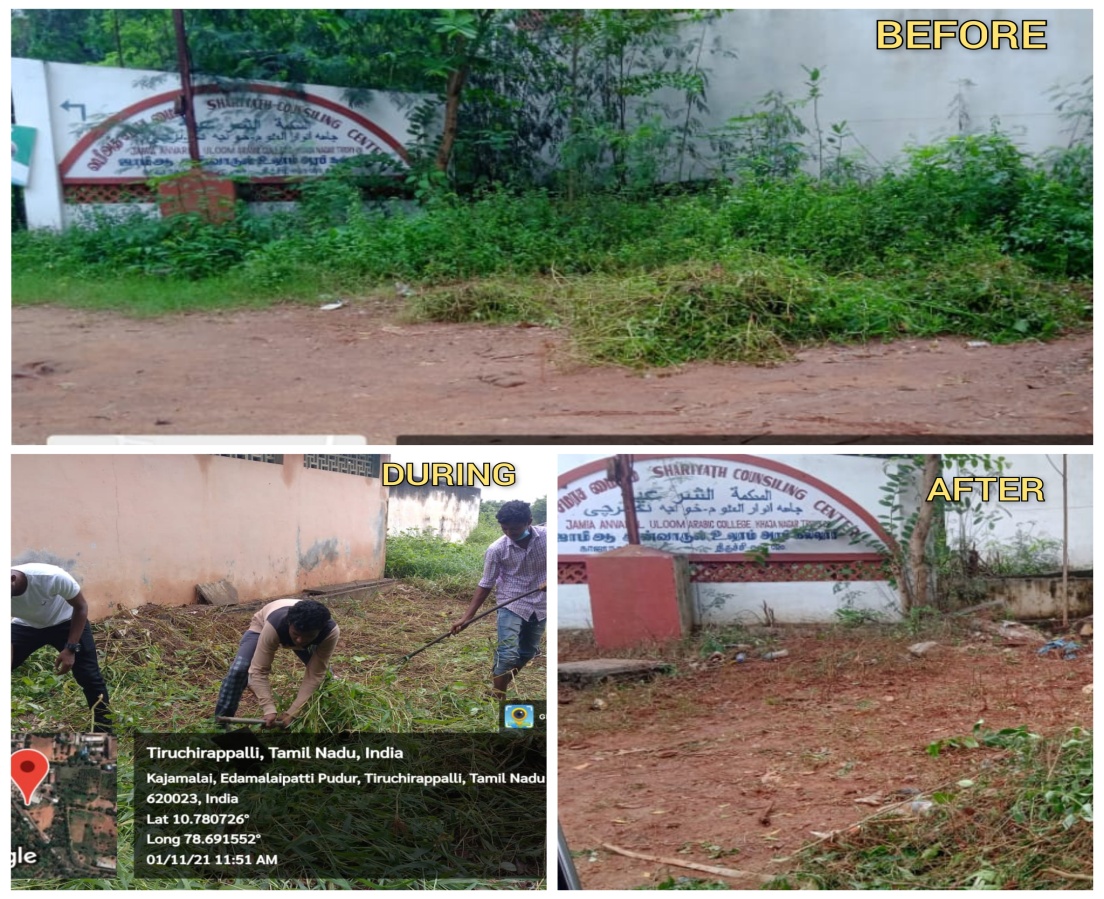 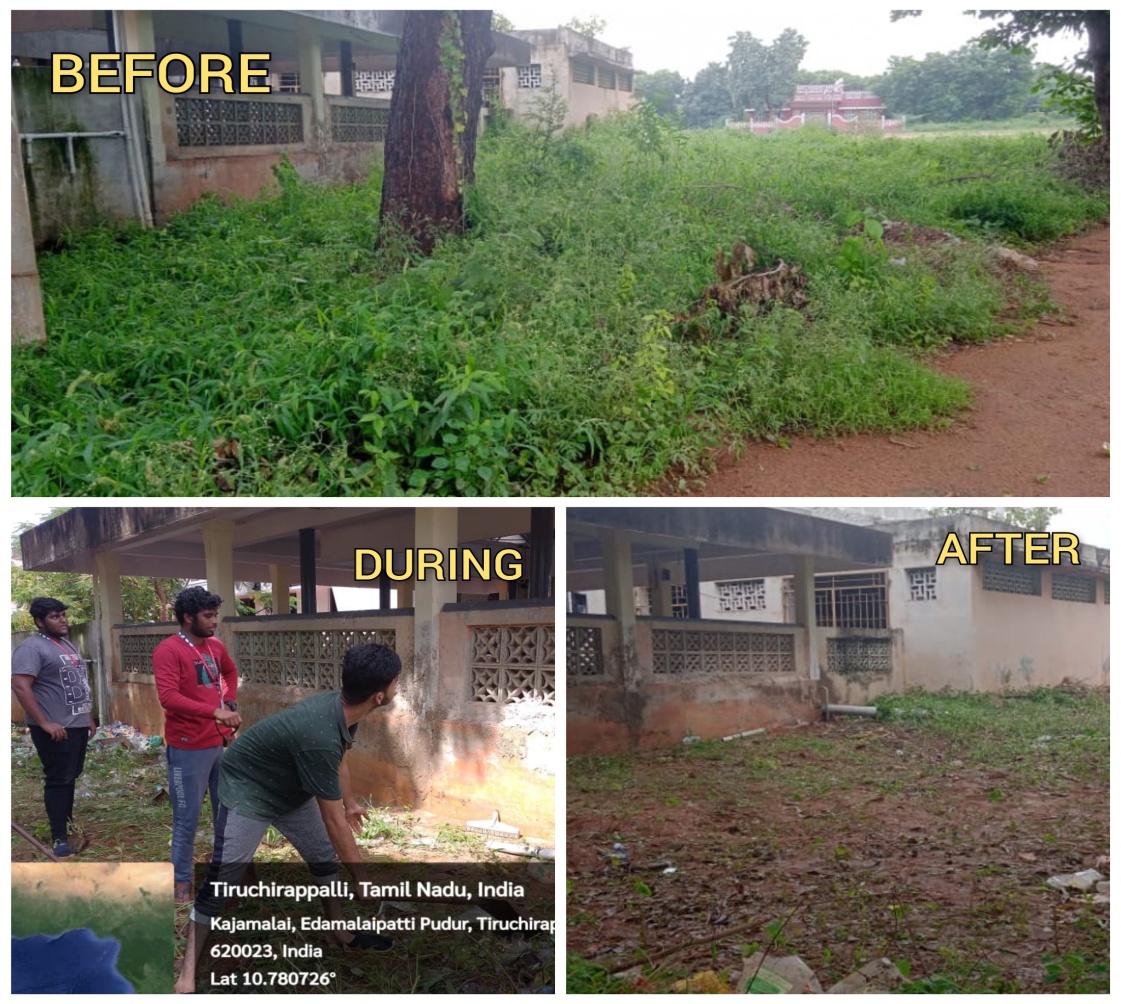 MEGA VACCINATION CAMP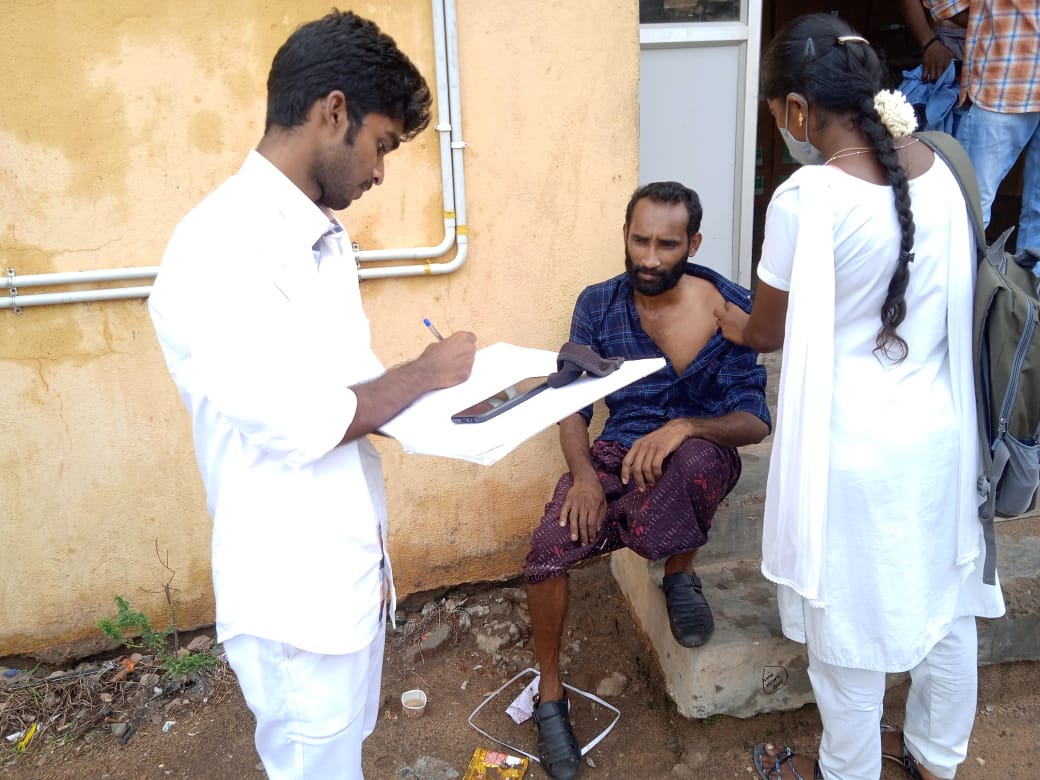 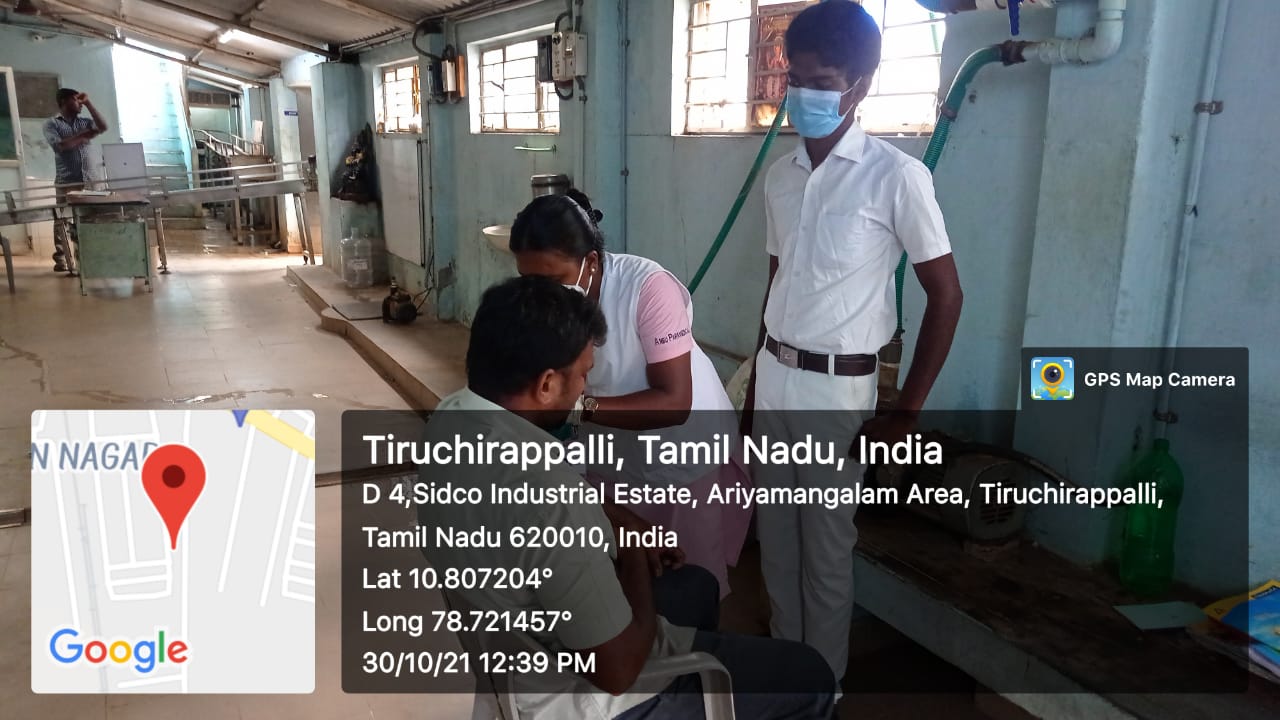 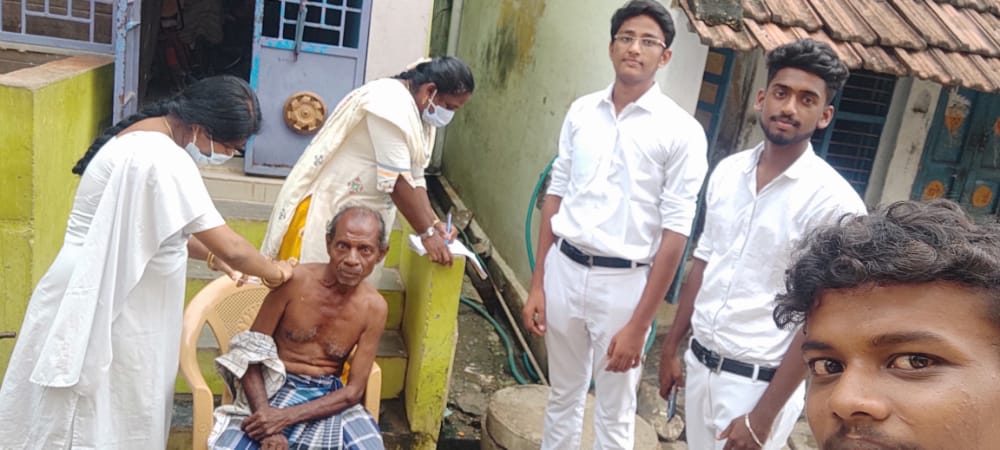 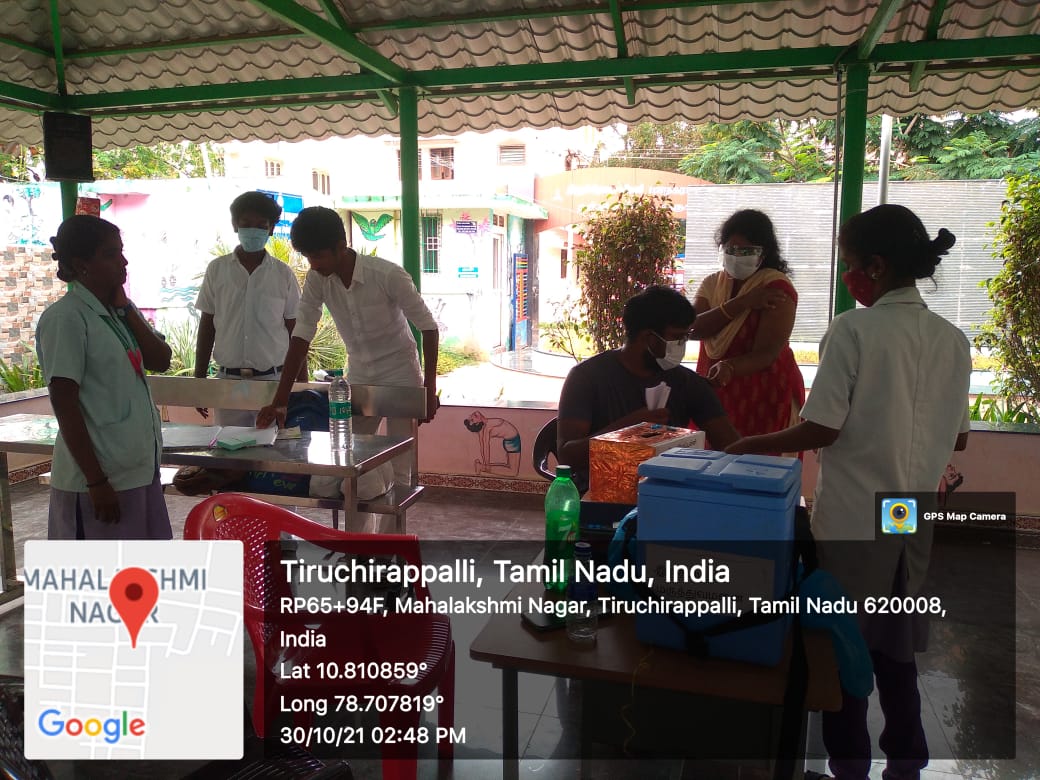 NATIONAL UNITY DAY PLEDGE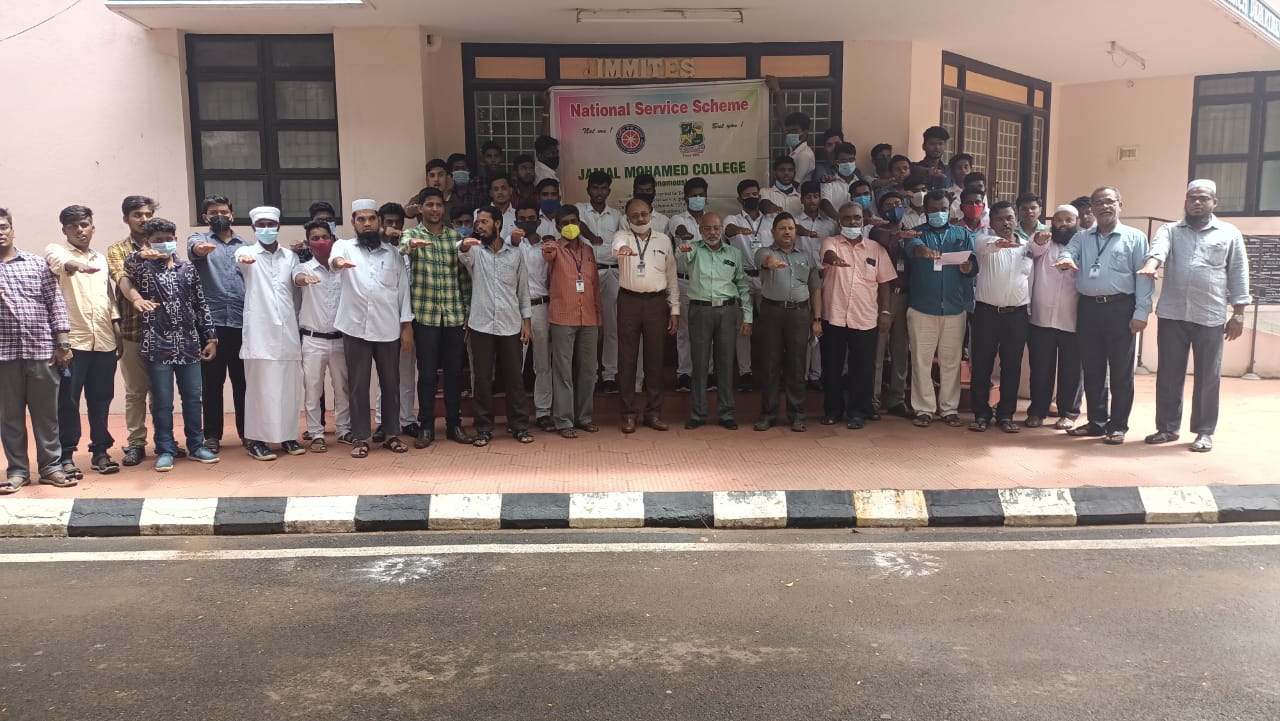 CHILDRENS DAY CELEBRATION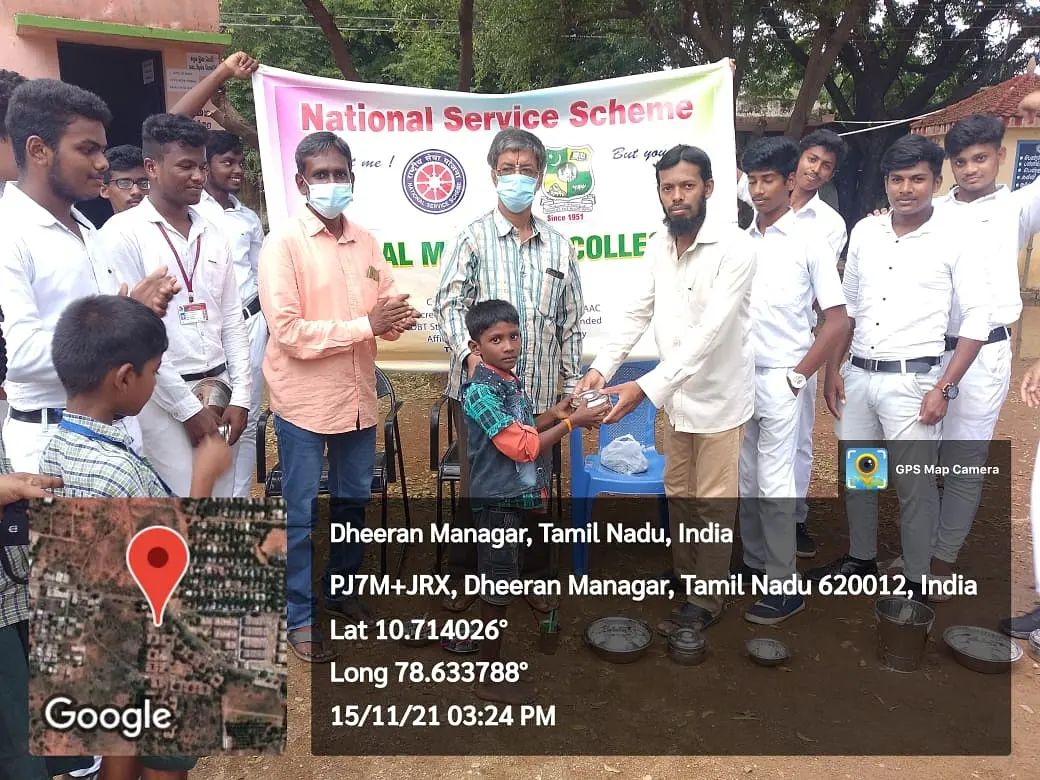 BOOK FAIR 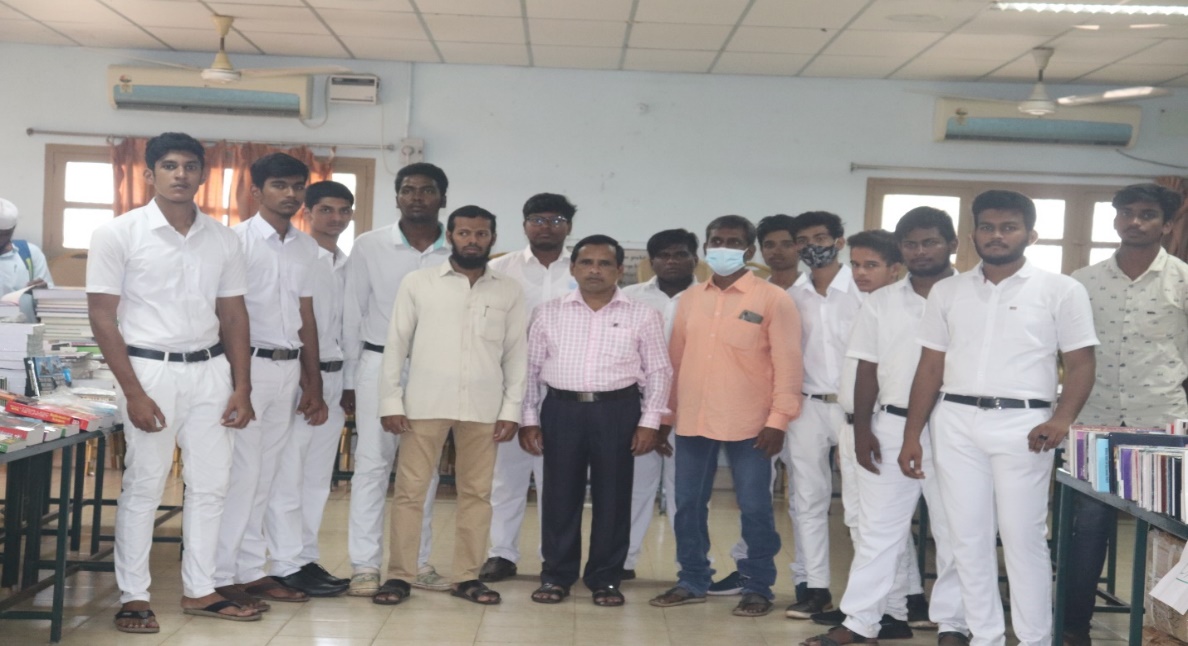 WORLD DIABETES DAY 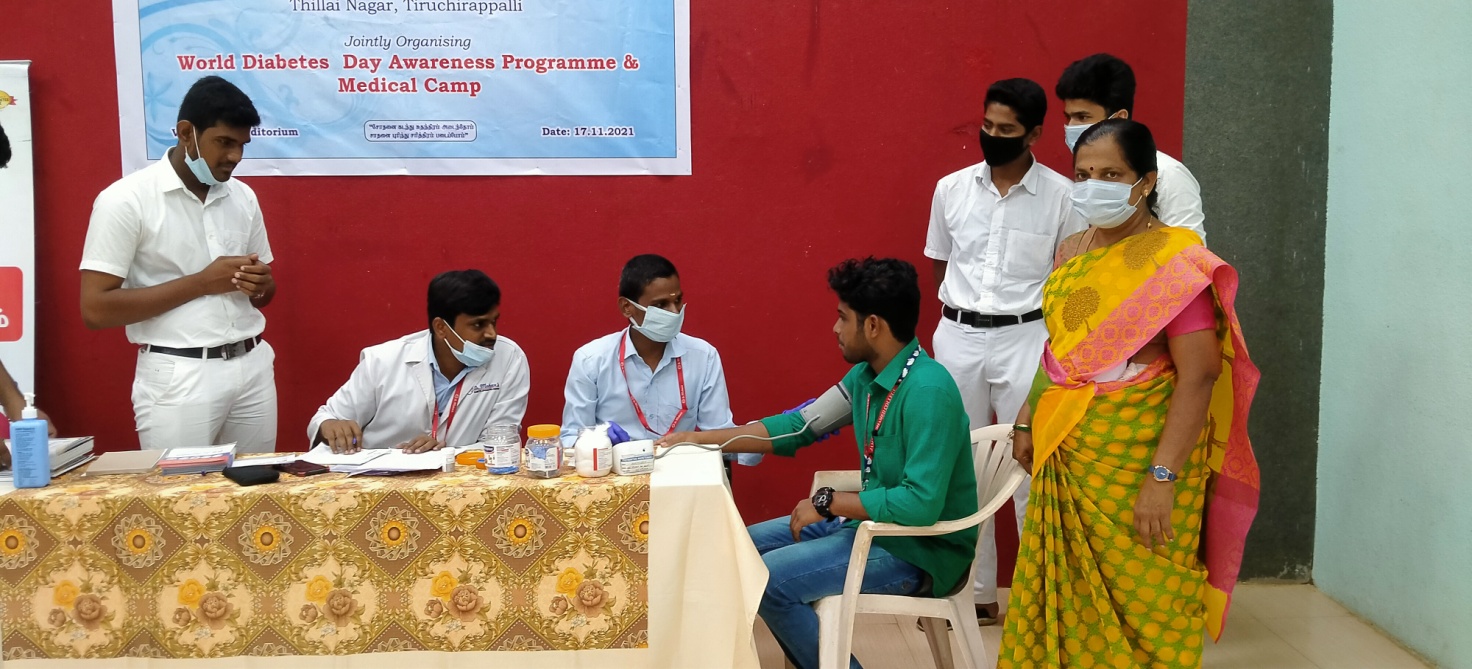 NATIONAL INTEGRATION DAY 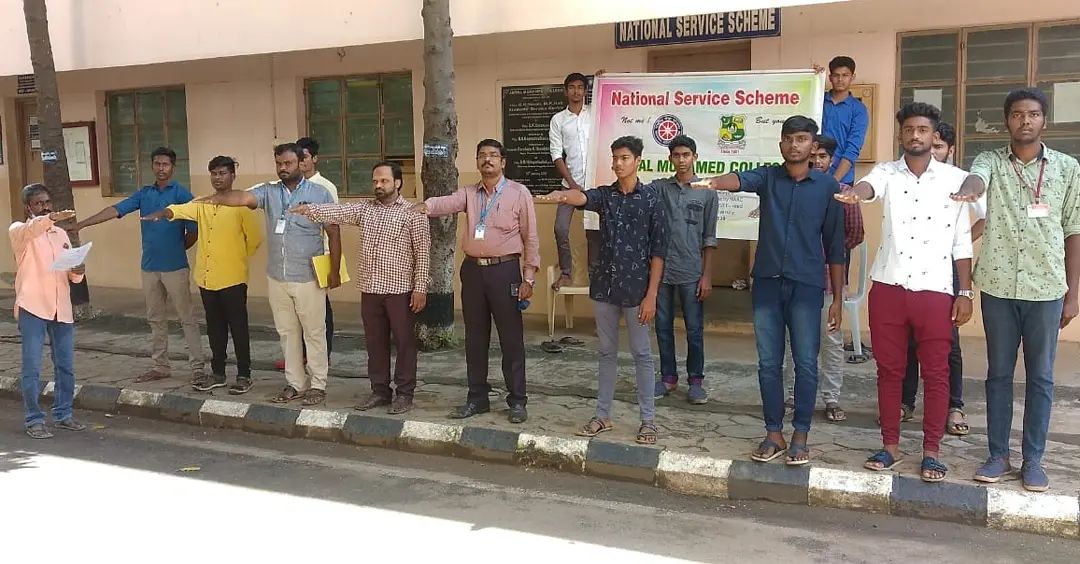 STUDENTS INDUCTION PROGRAMME 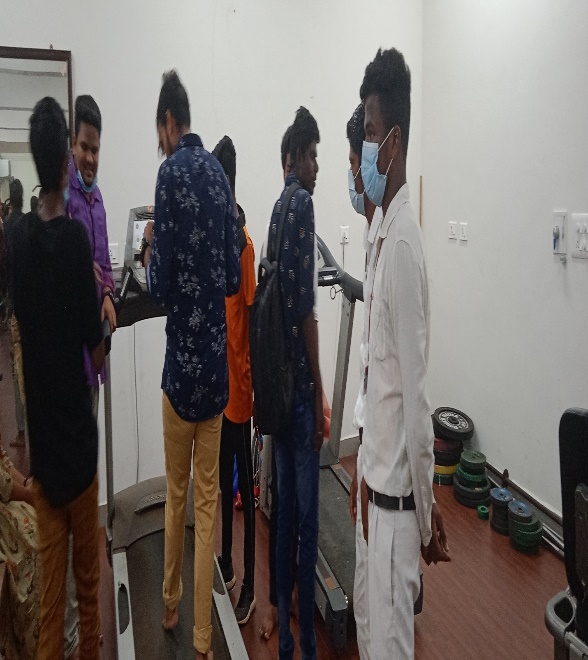 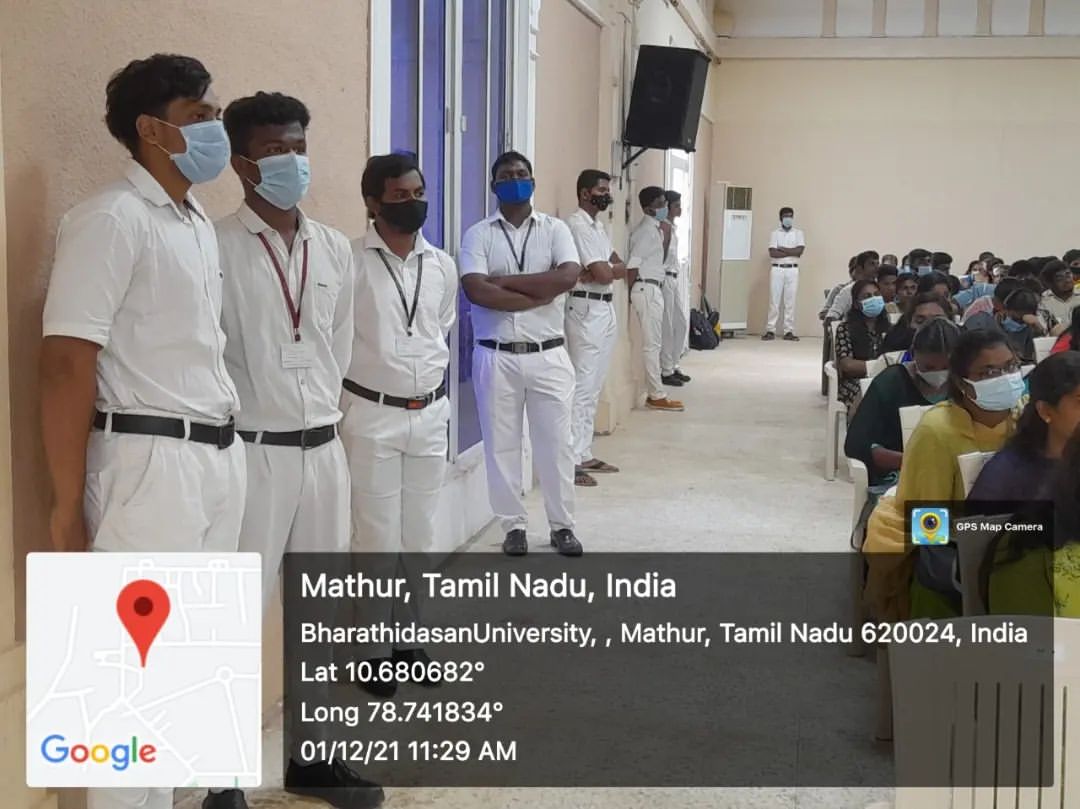 TREE PLANTATION AT BDU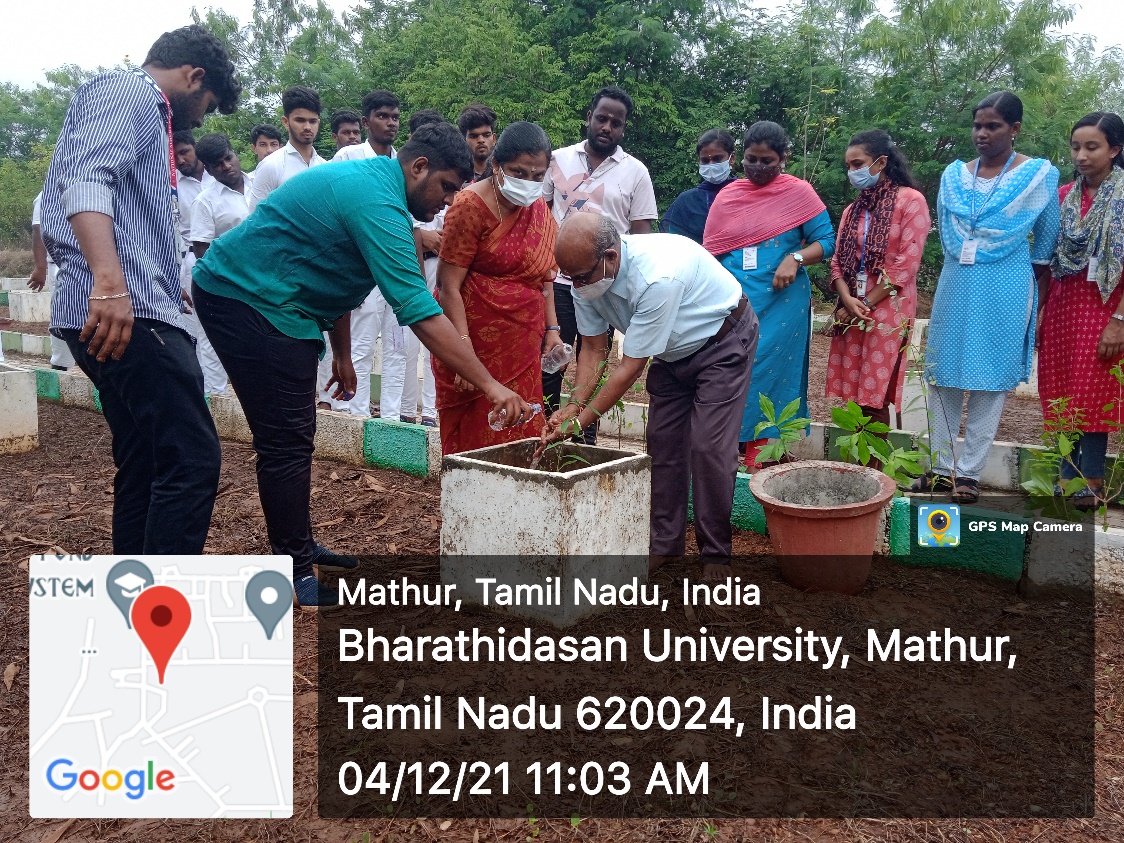 HERBAL GARDEN CLEANING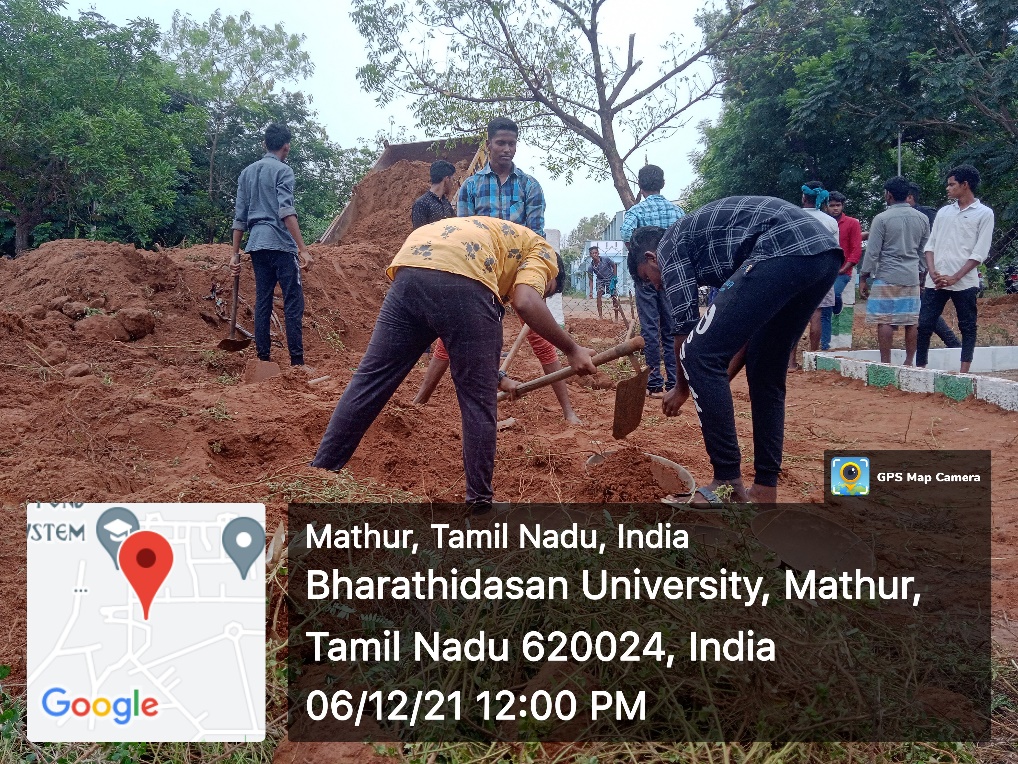 NSS ORIENTATION PROGRAMME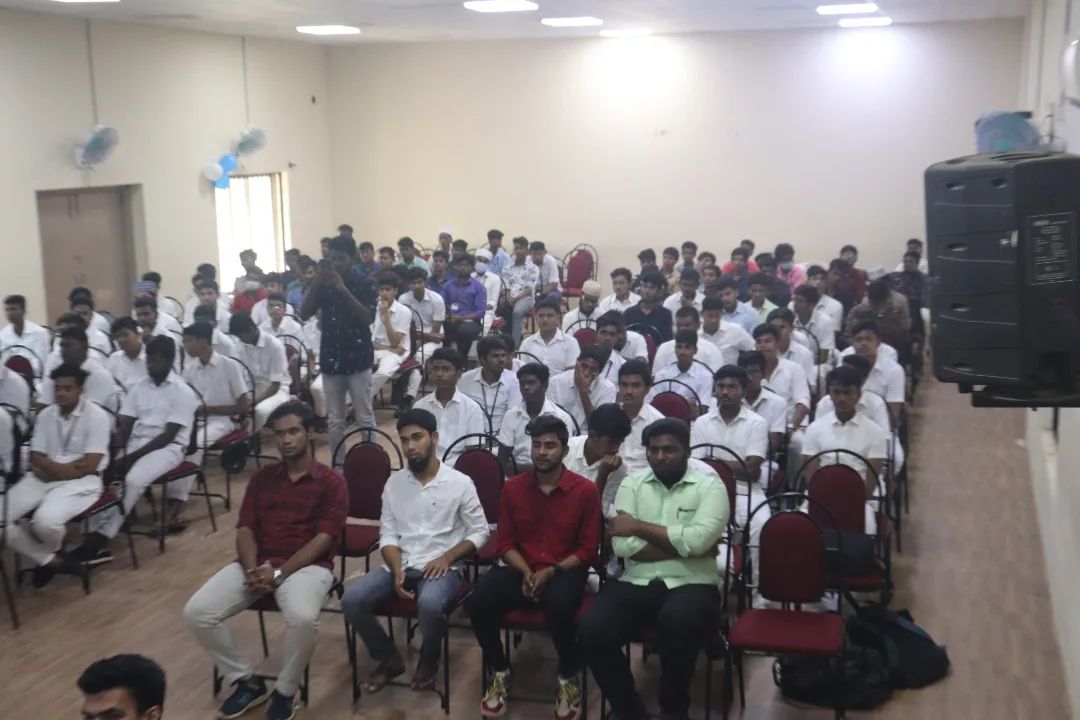 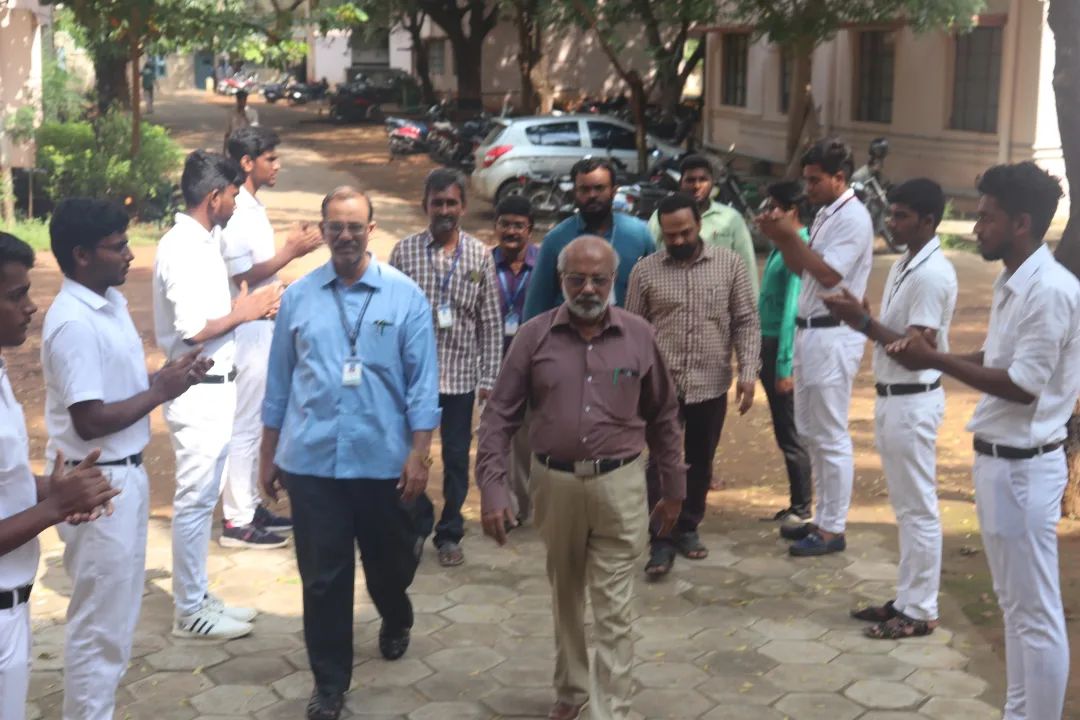 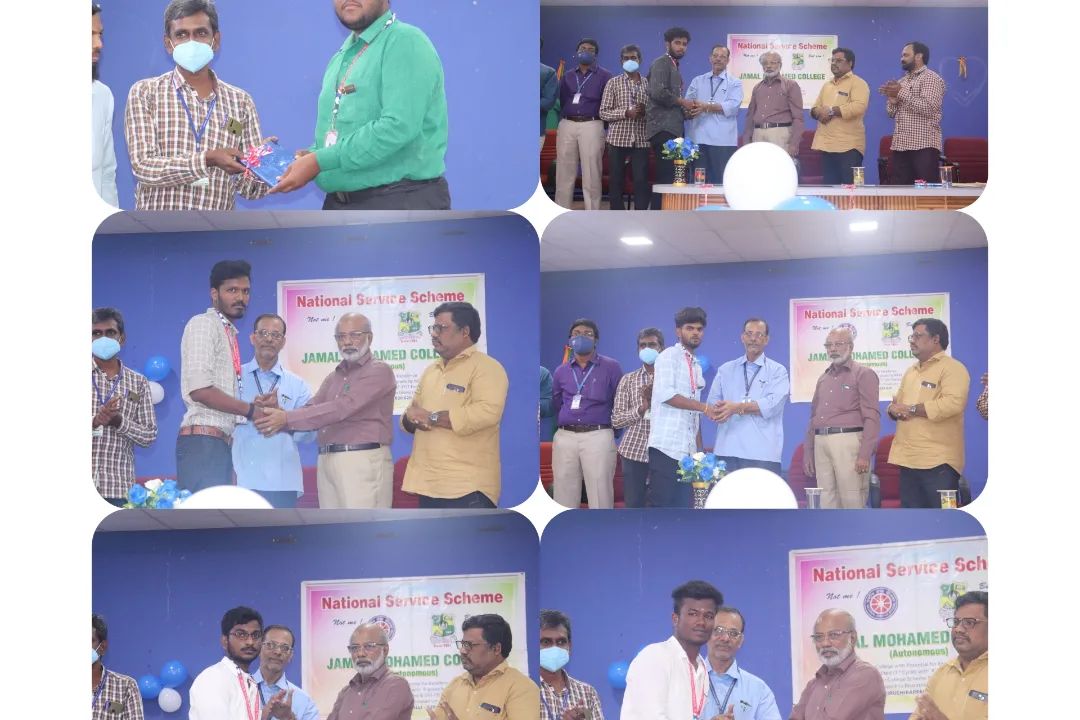 R.S. PURAM KOVIL CLEANING a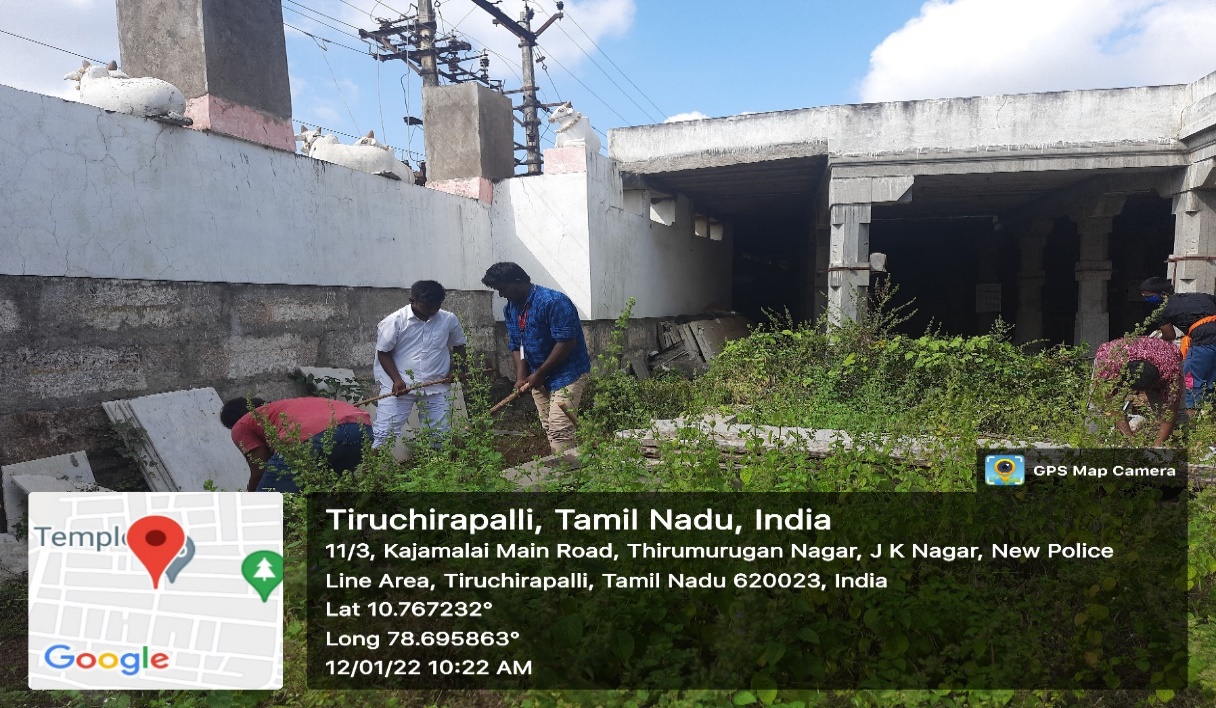 NATIONAL VOTERS DAY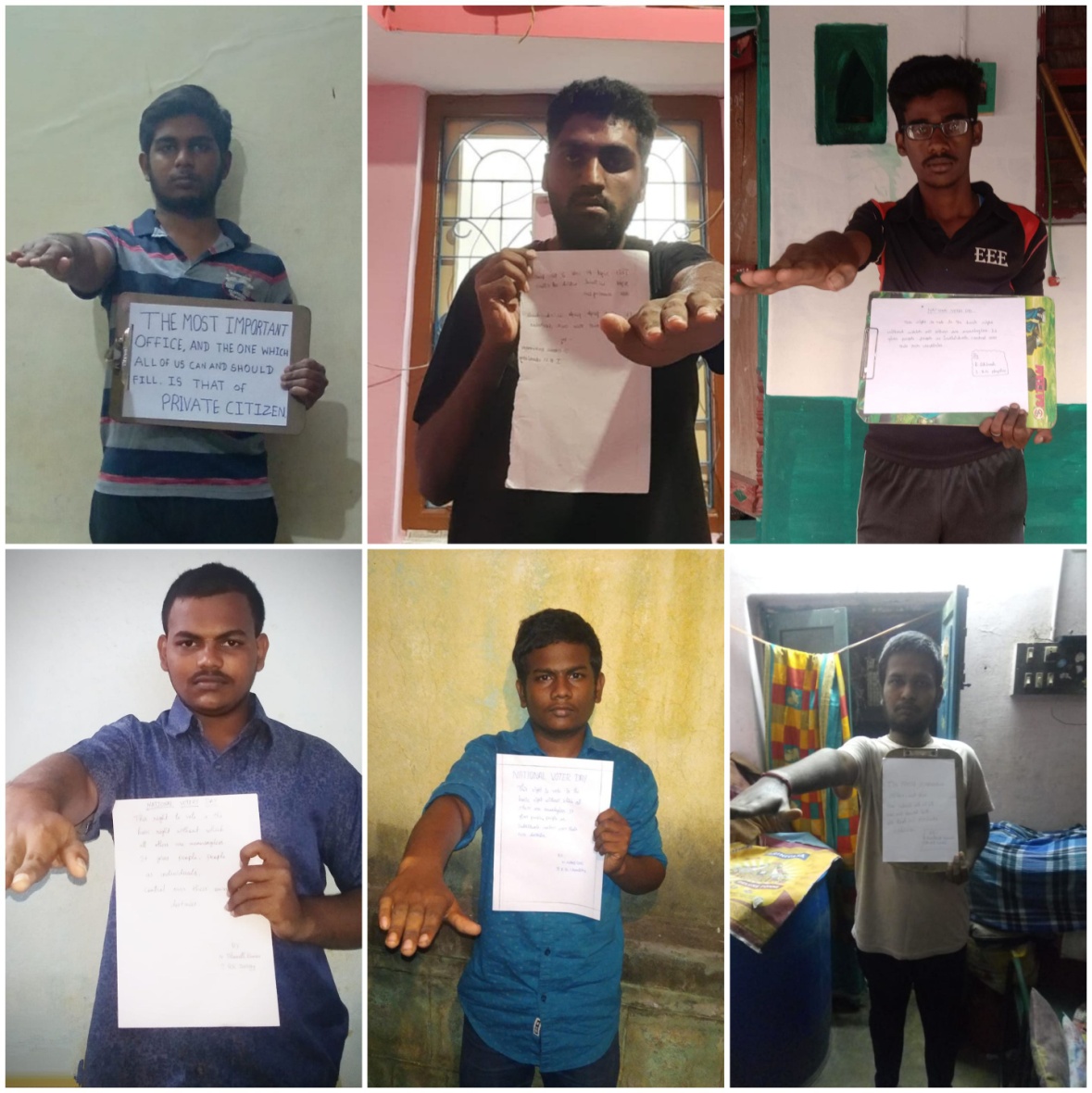 72ND REPUBLIC DAY CELEBERATION JMC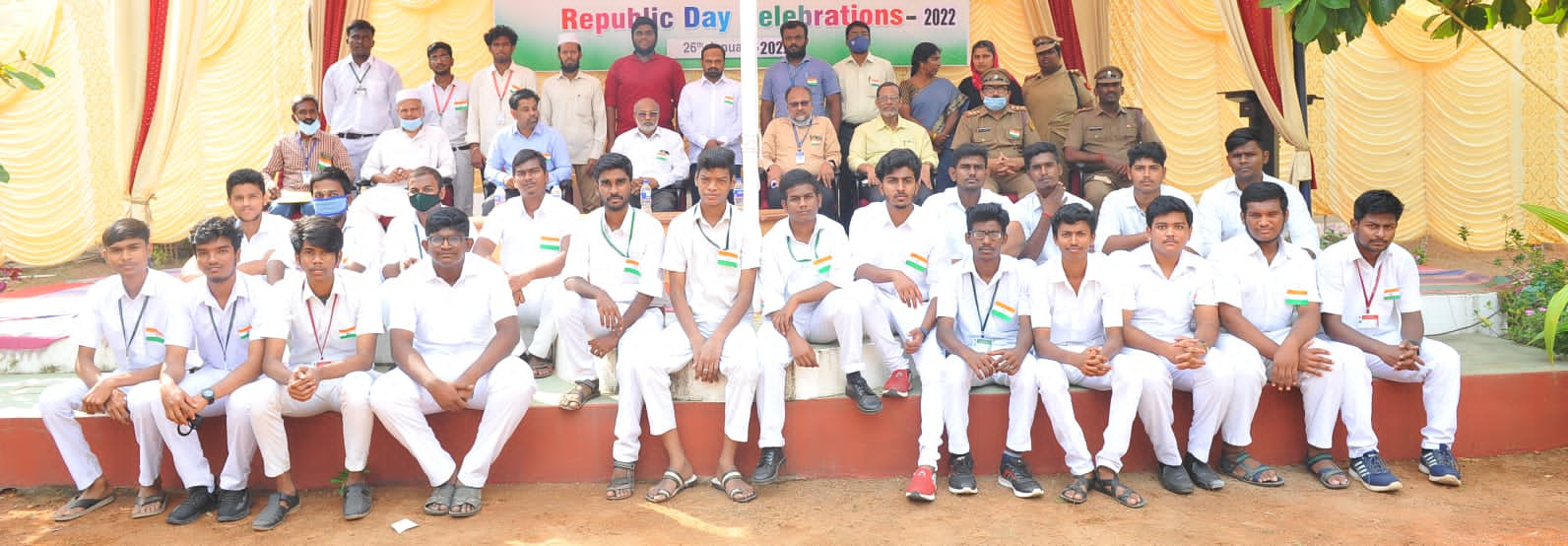 72ND REPUBLIC DAY CELEBERATION BDU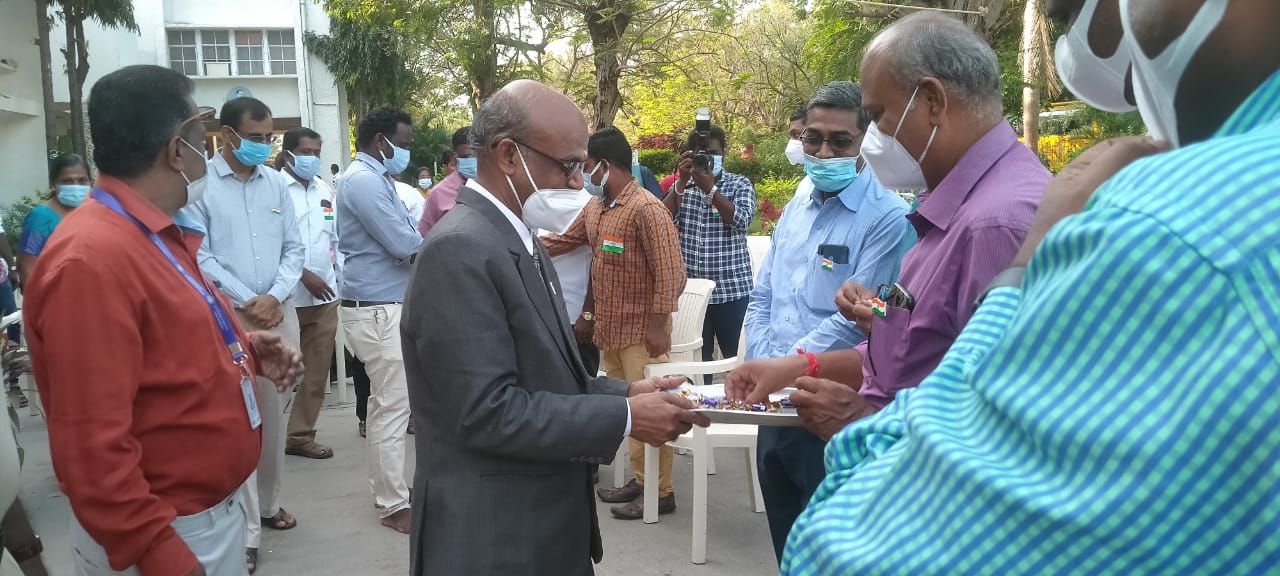 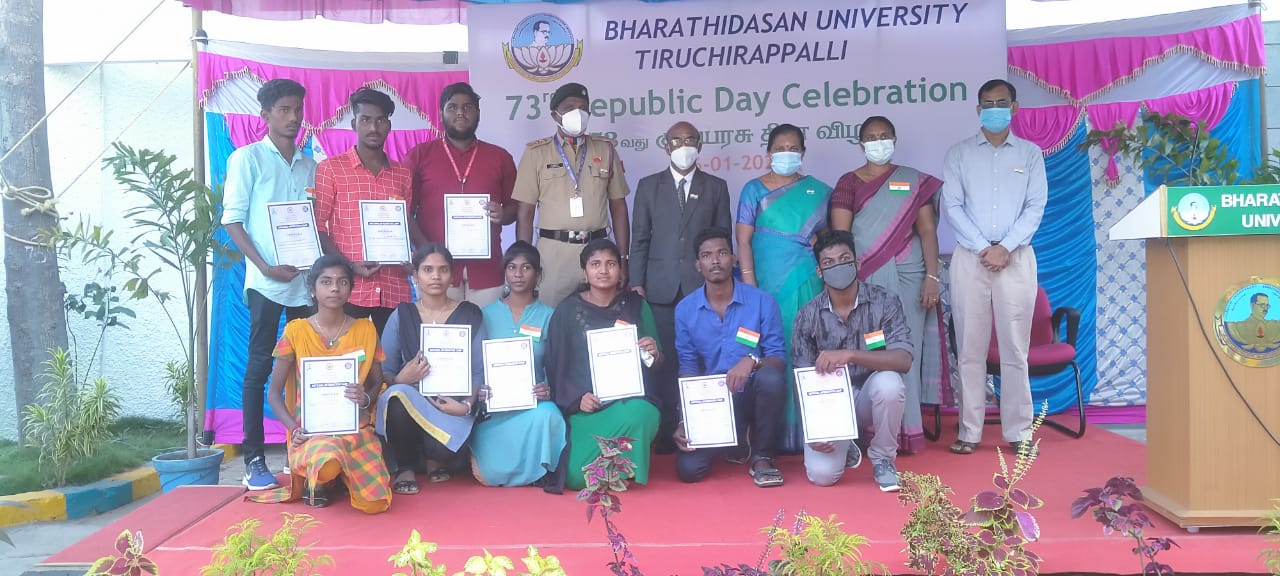 CHILD LABOURS DAY PLEDGE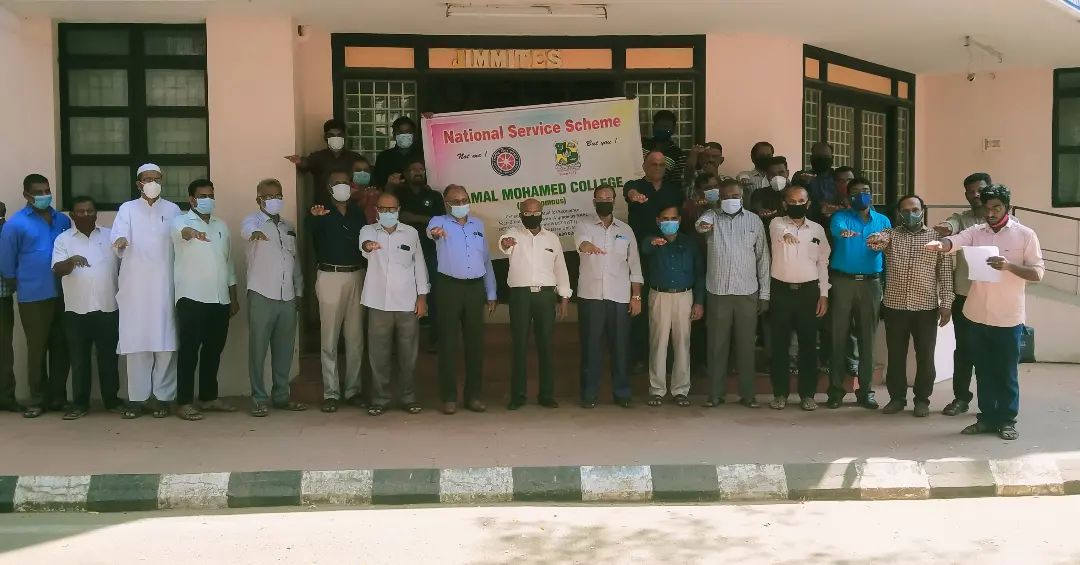 PULWAMA ATTACK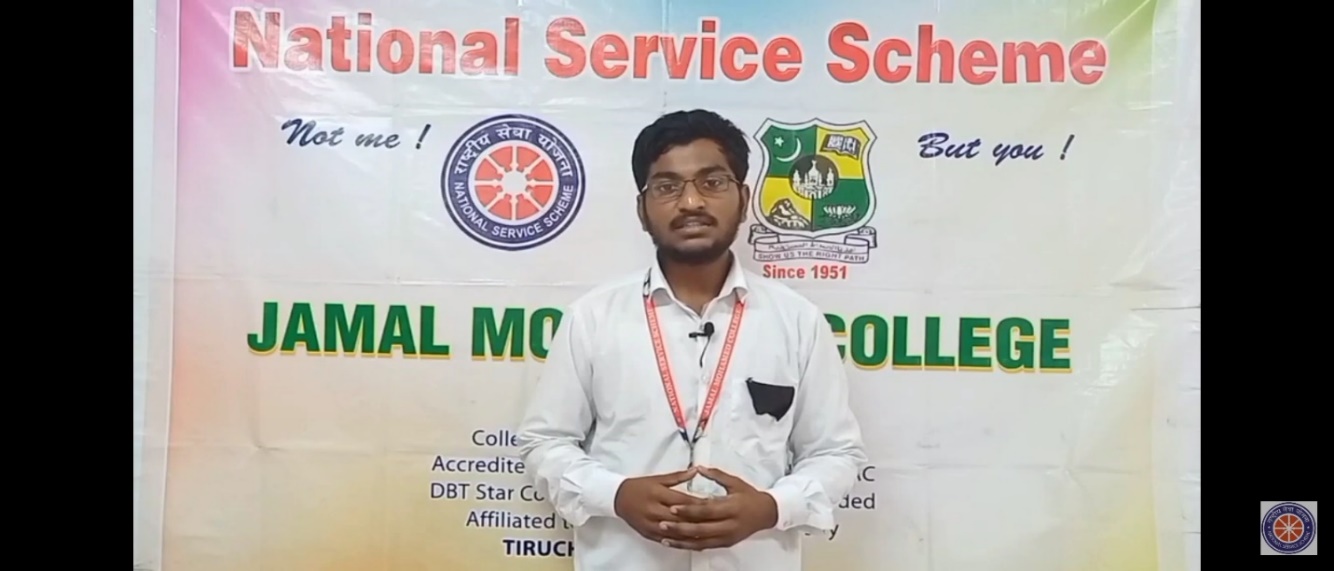 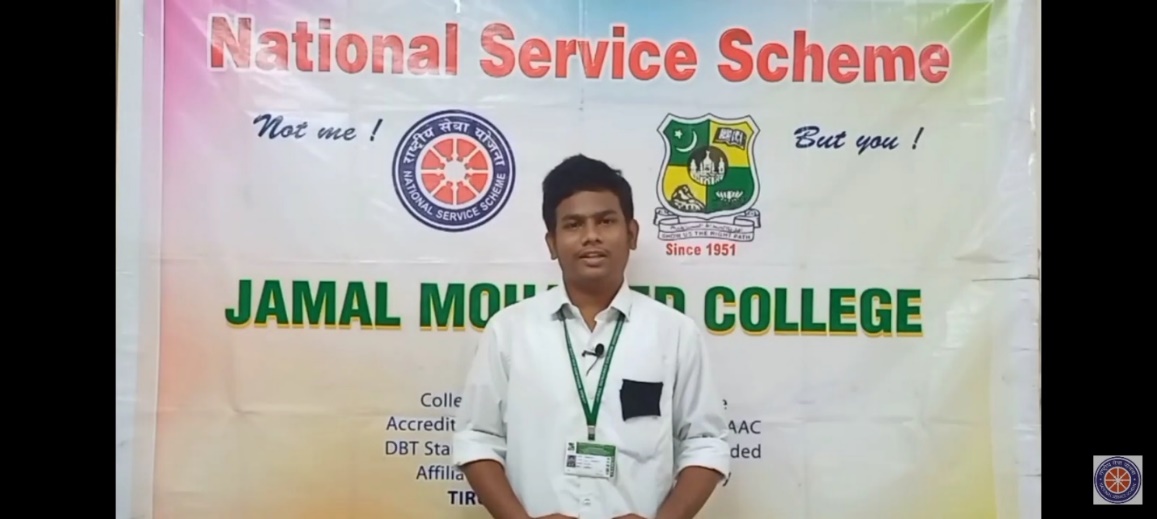 SCIENCE EXHIBITION AT BHARATHIDASAN UNIVERSITY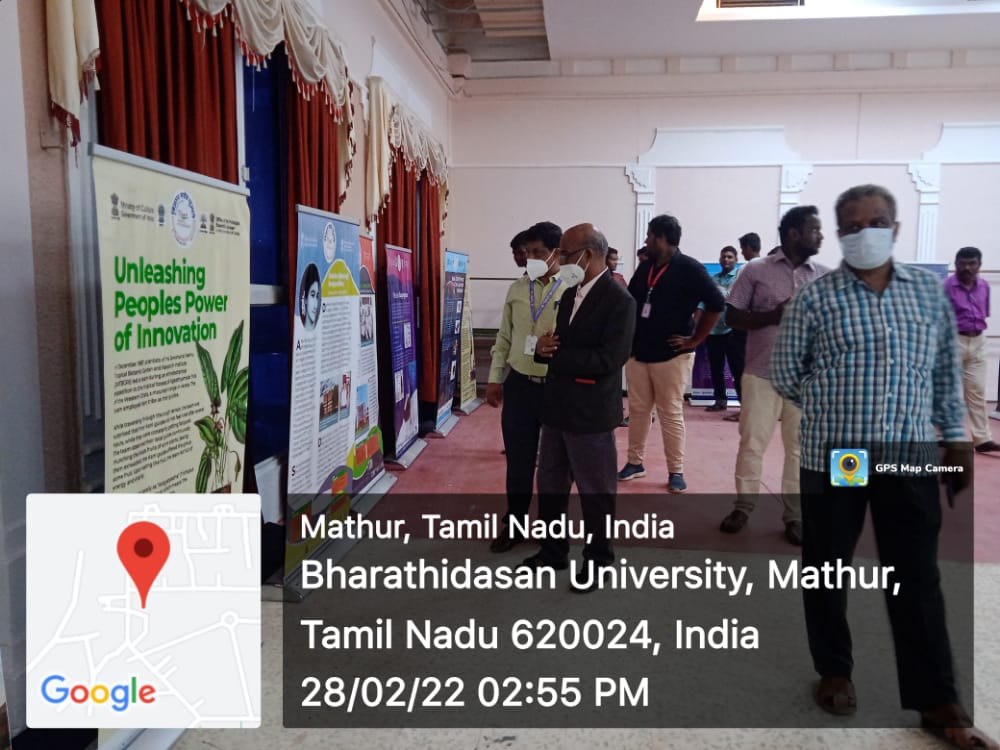 CONVOCATION DAY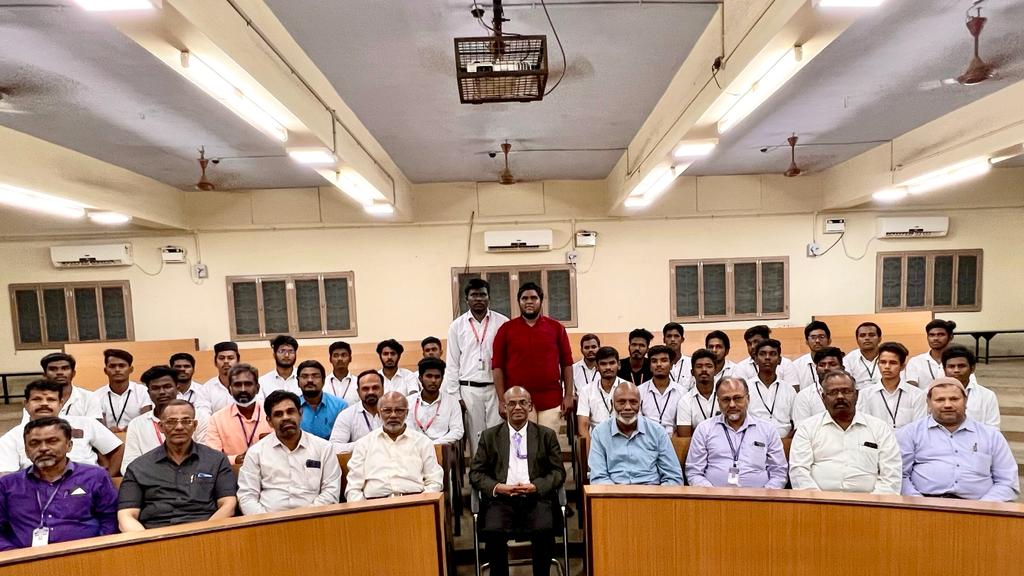 NSS ORIENTATION PROGRAMME AT BHARATHIDASAN UNIVERSITY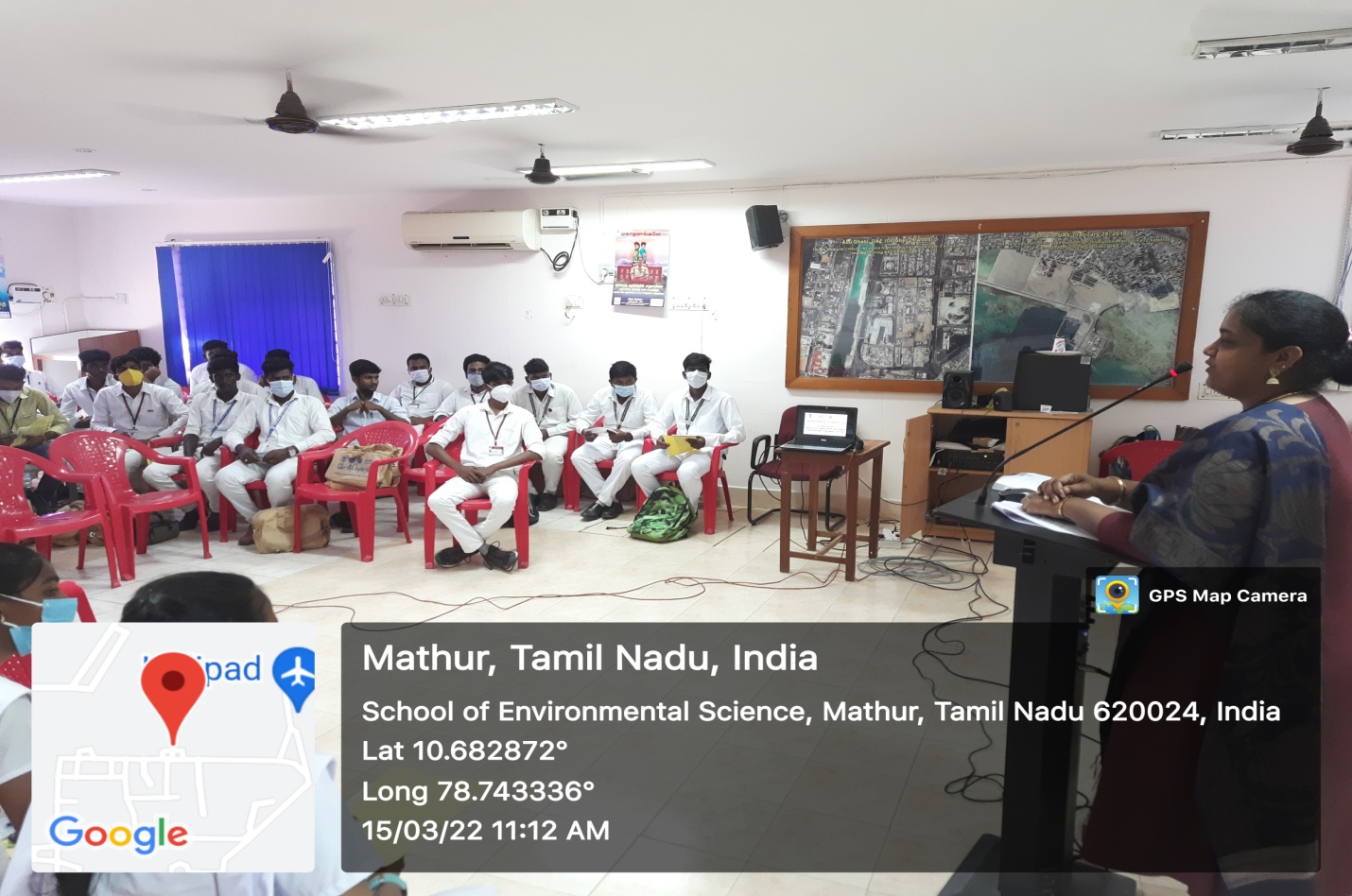 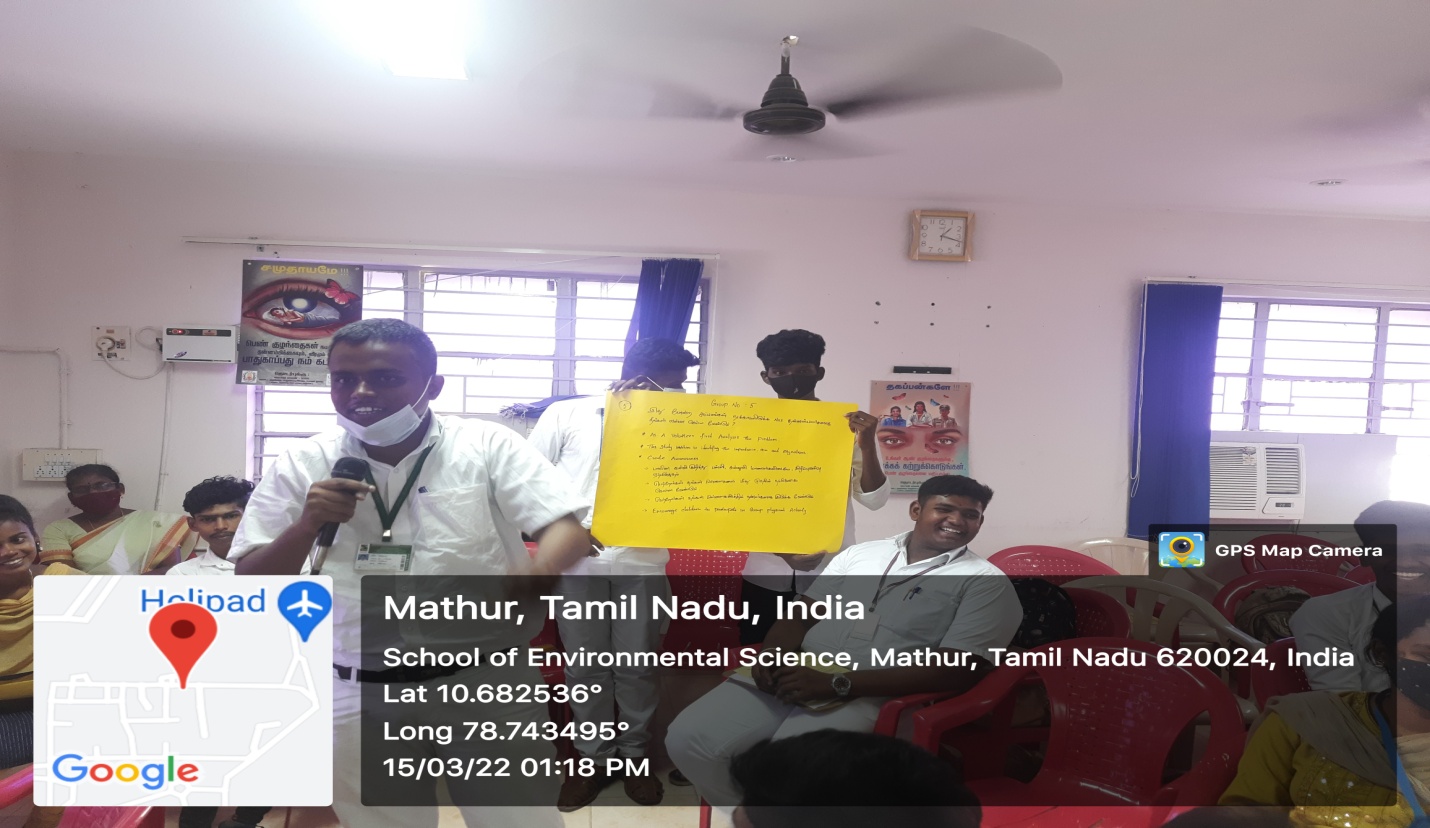 MARTRY’S DAY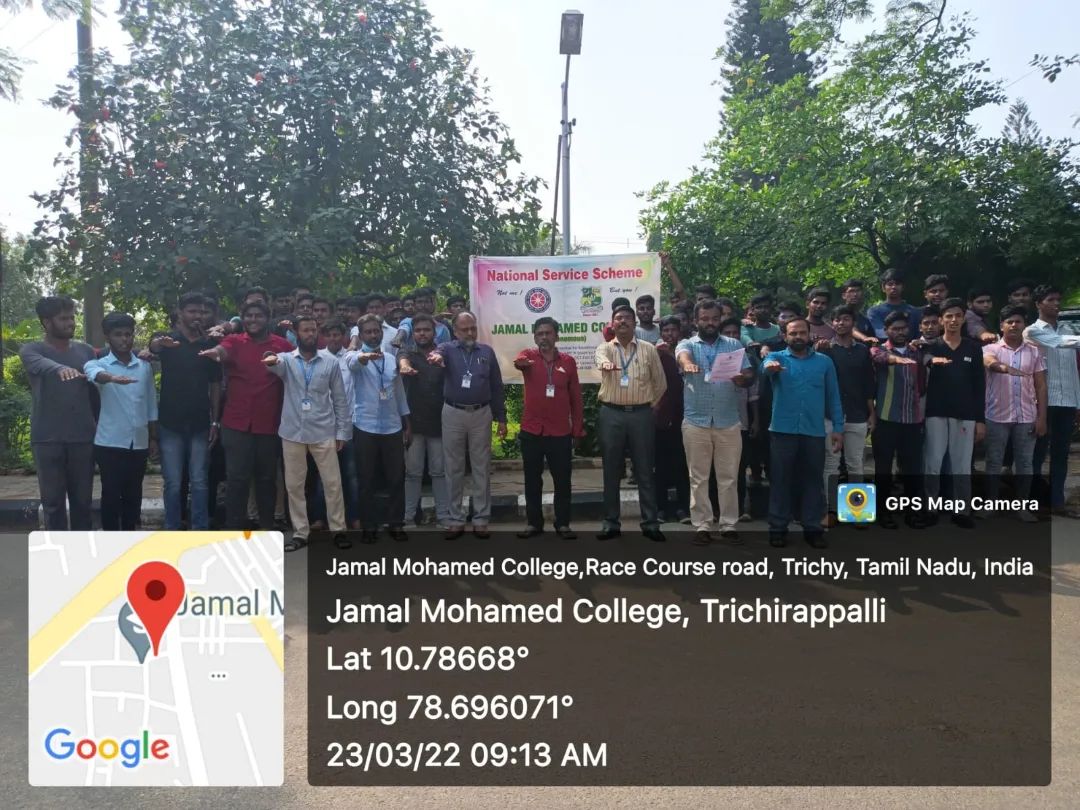 TB RALLY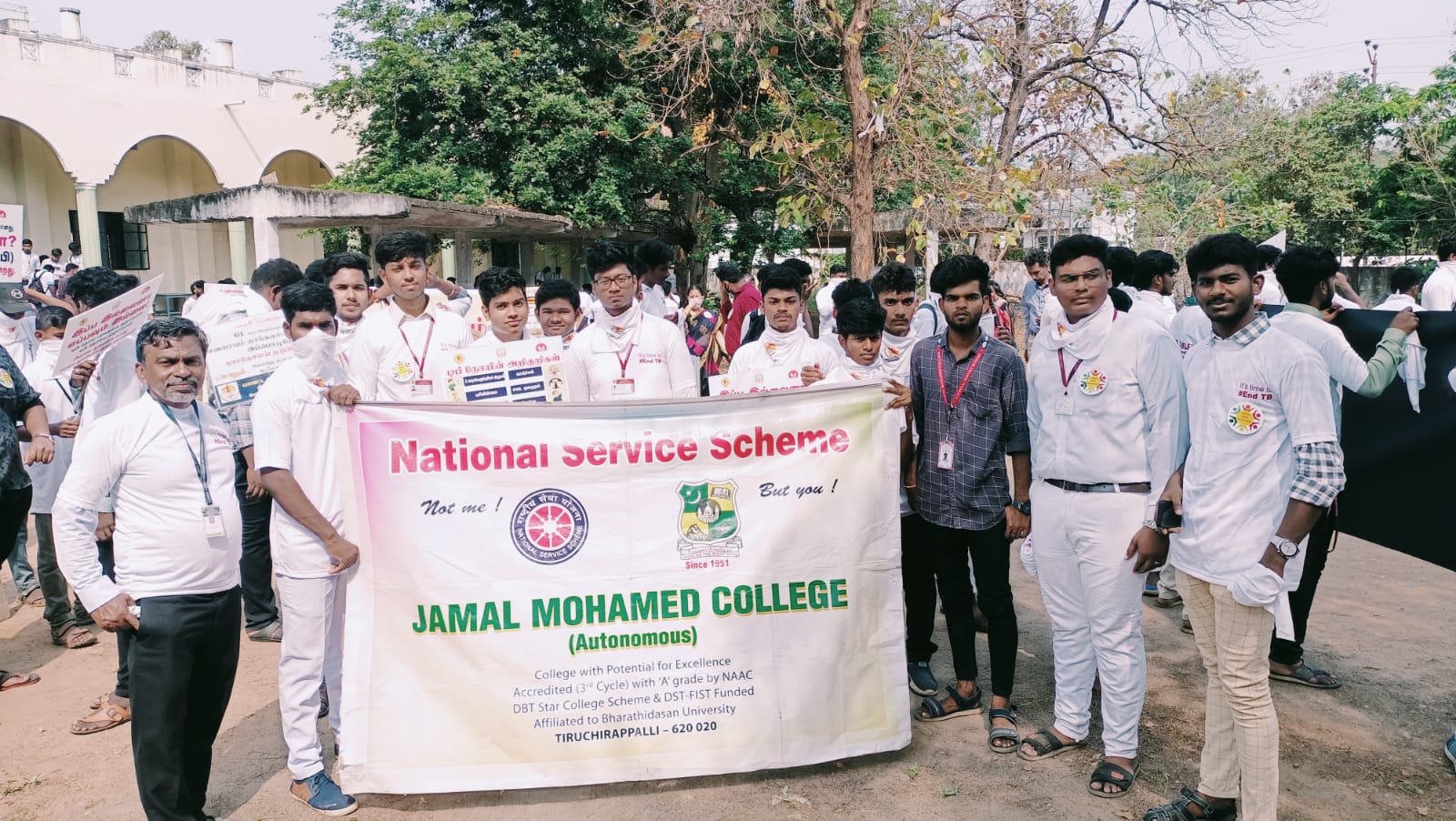 BIKE RALLY ROAD SAFETY AWARENESS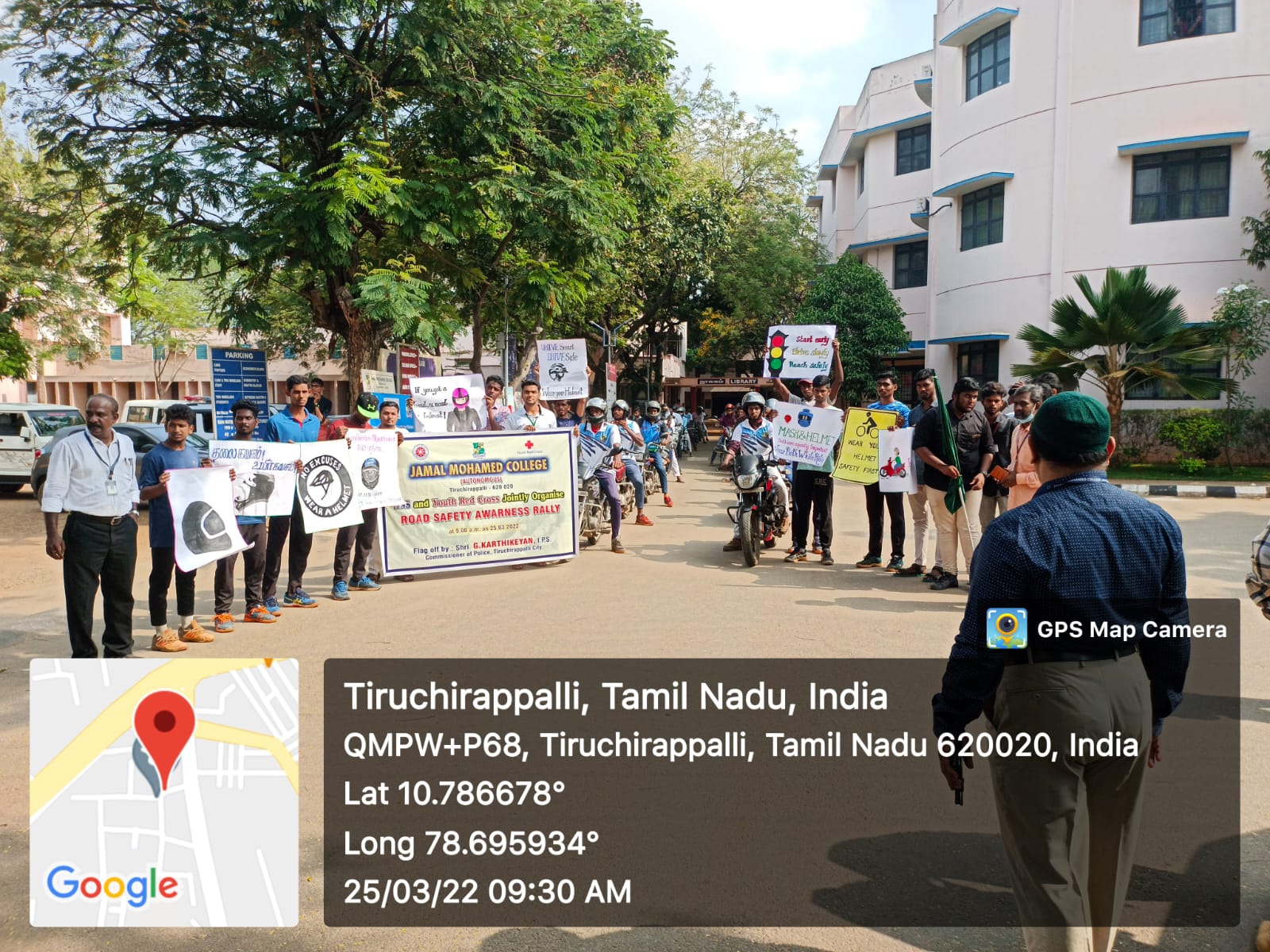 MEGA JOB FAIR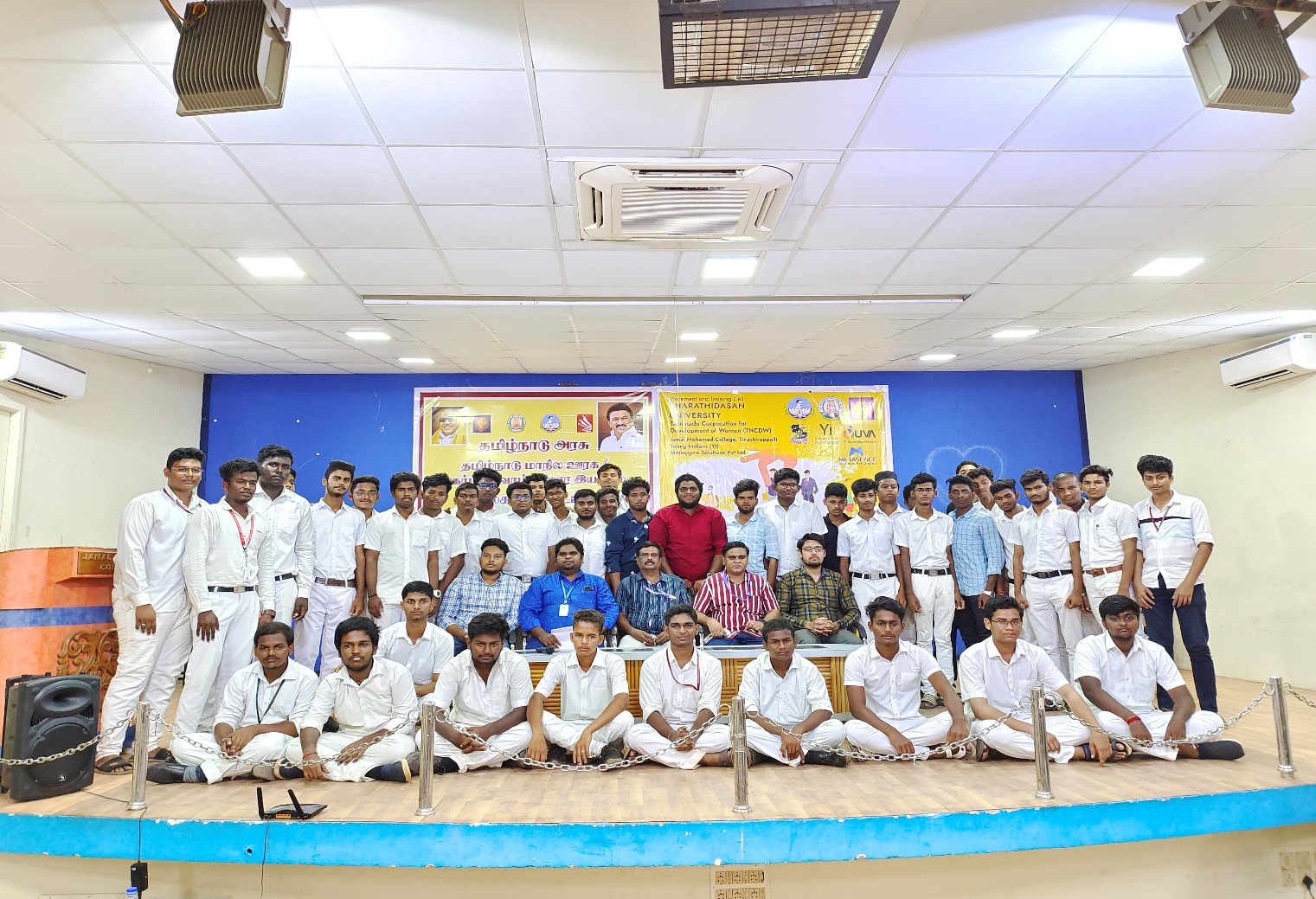 FOOD DONATION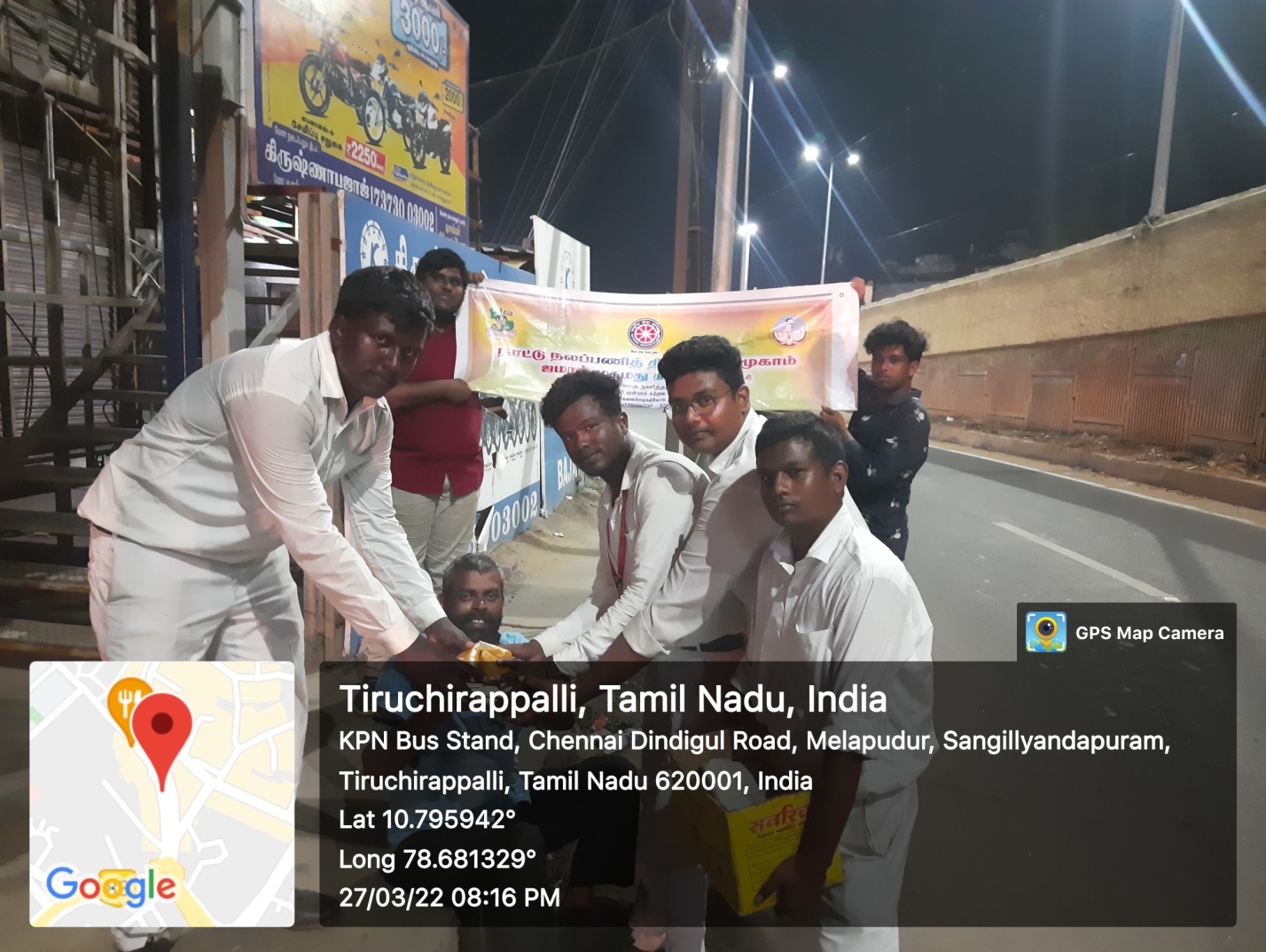 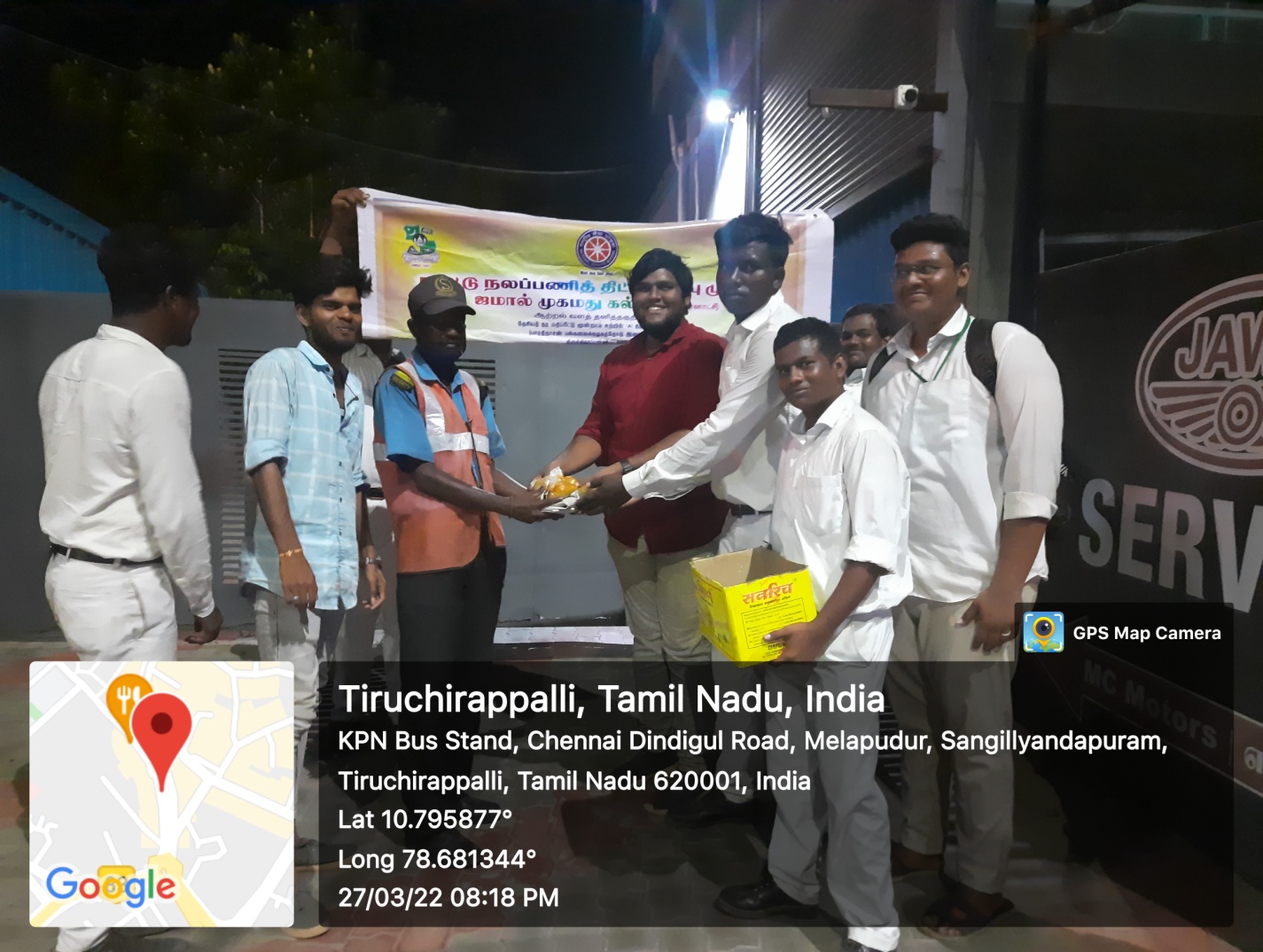 WOMEN’S EMPOWERMENT & PERSONALITY DEVOLOPMENT AT BDU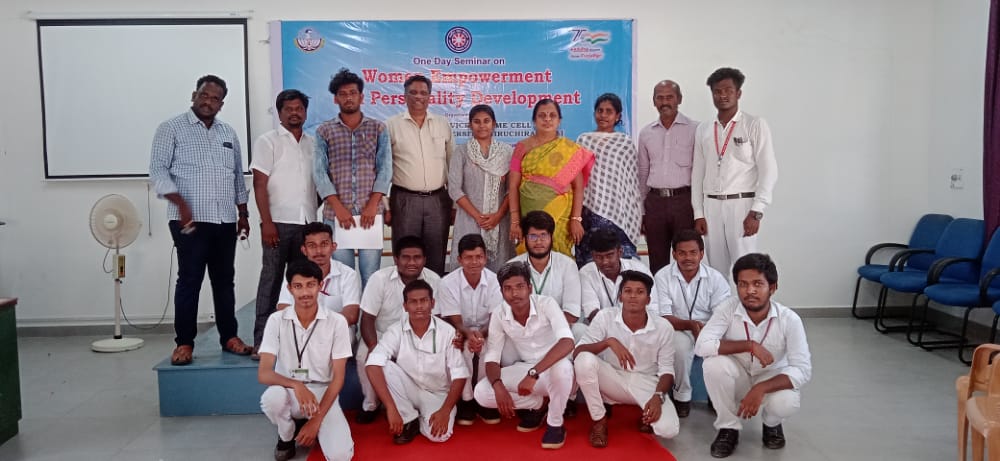 MASJIDH CLENING AT COLLEGE CAMPUS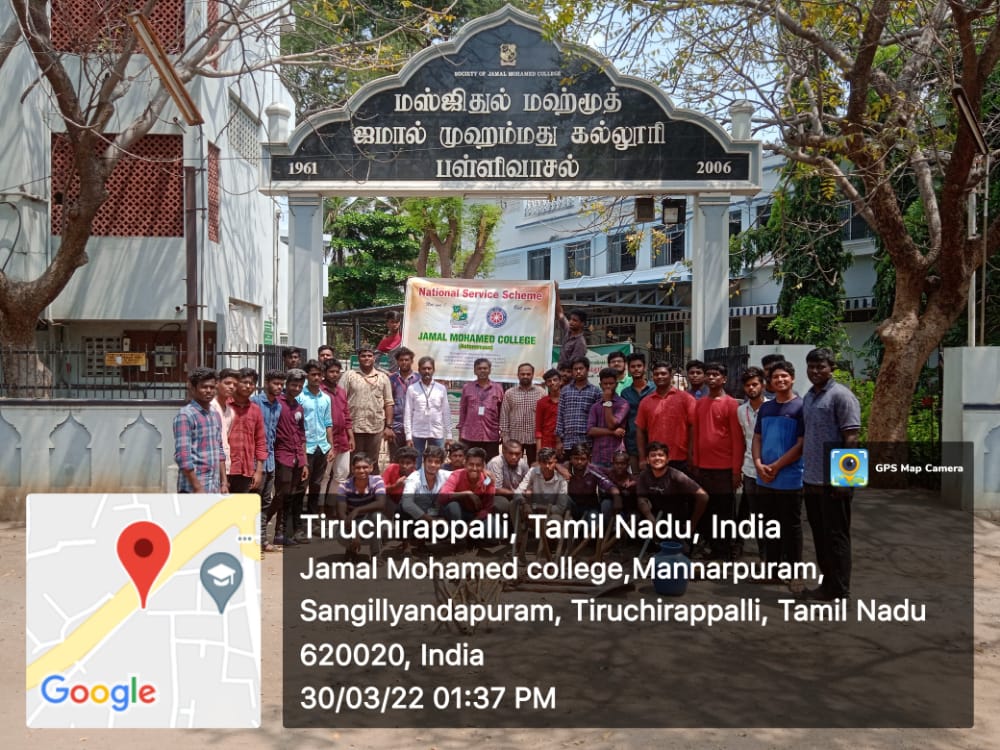 TNPSC COACHING & GUIDING PROGRAM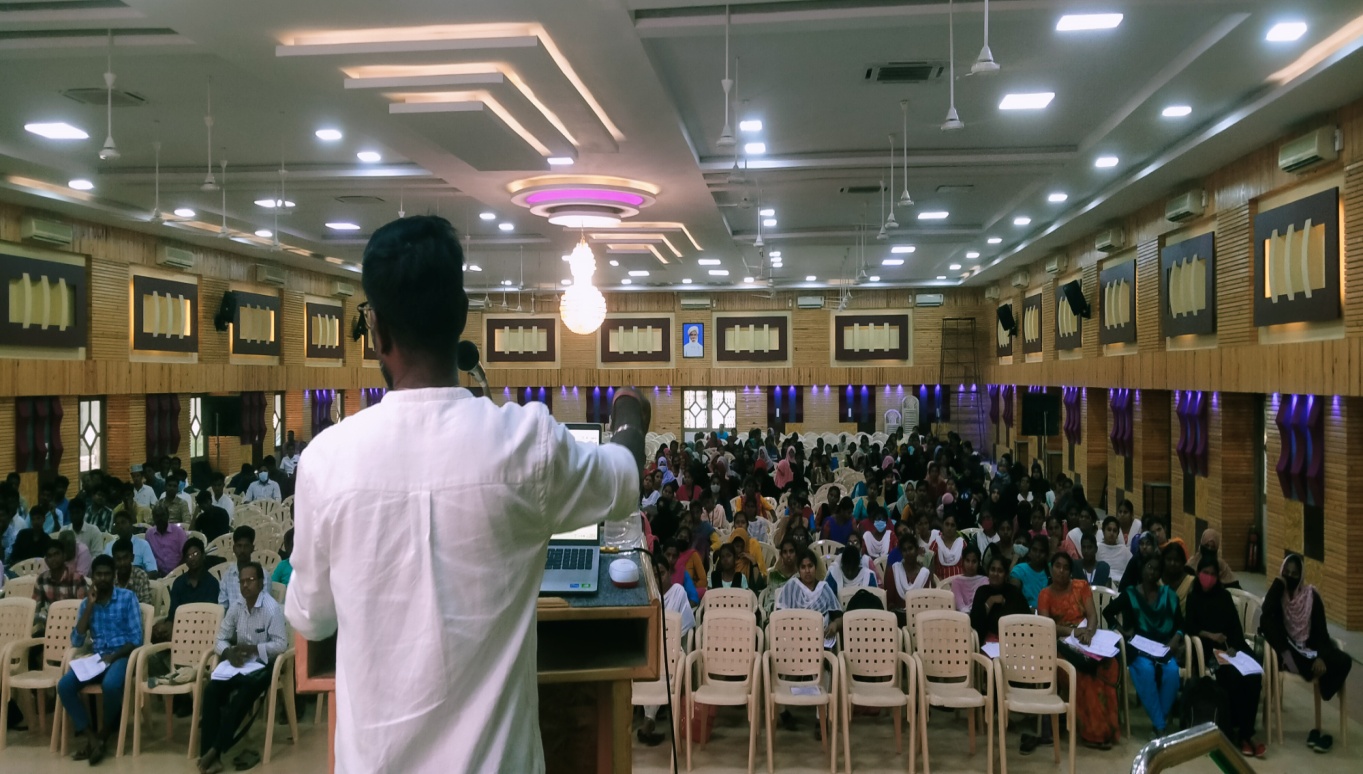 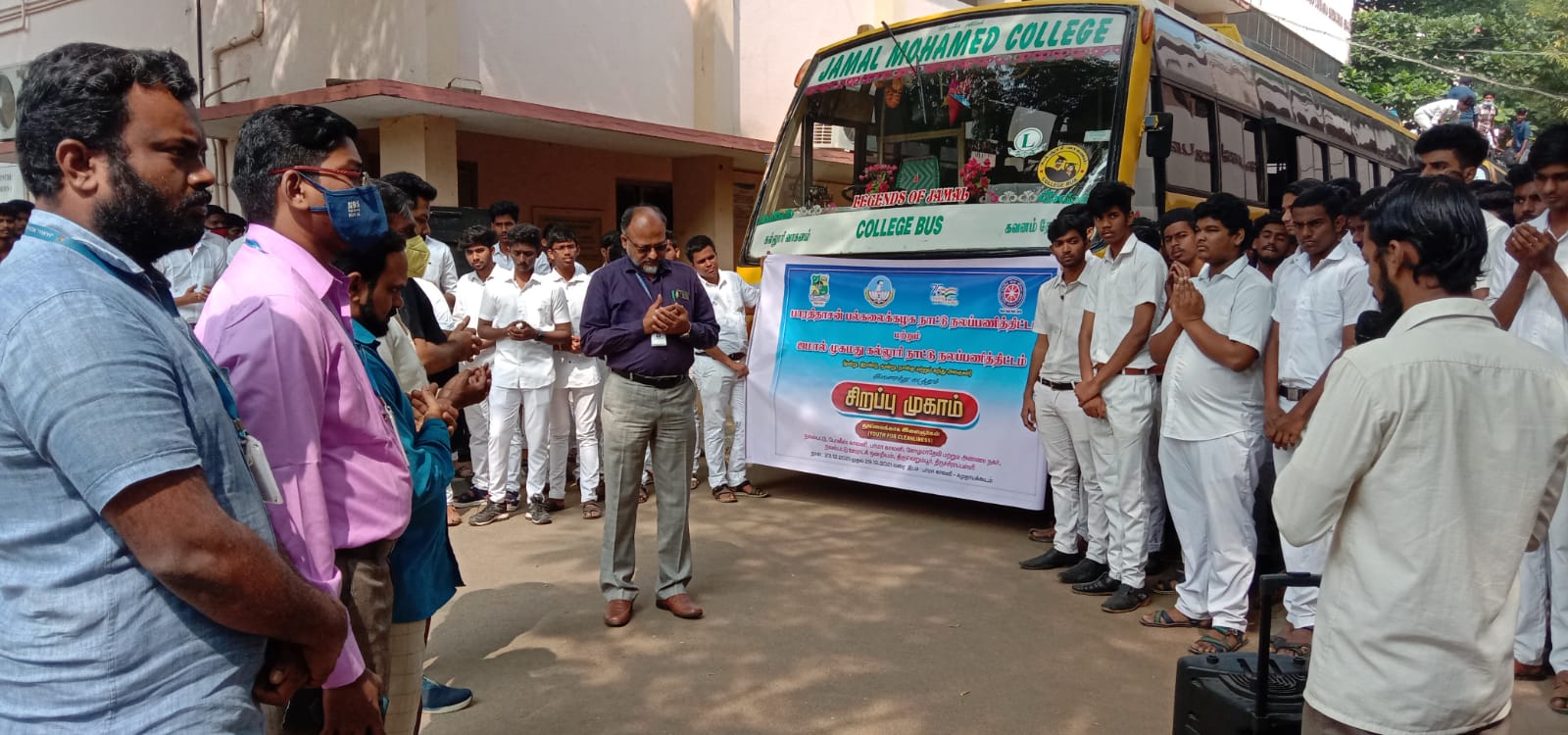 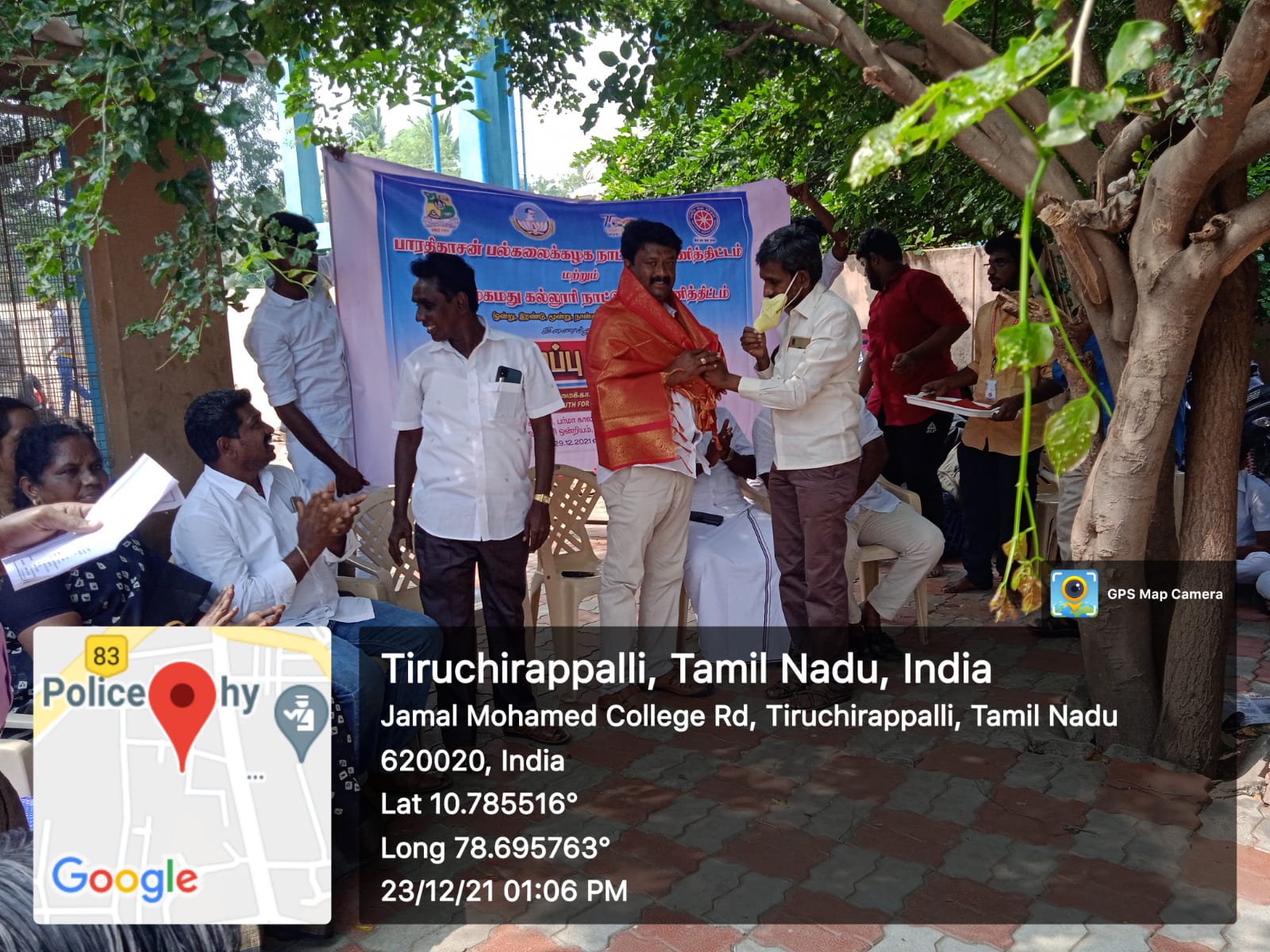 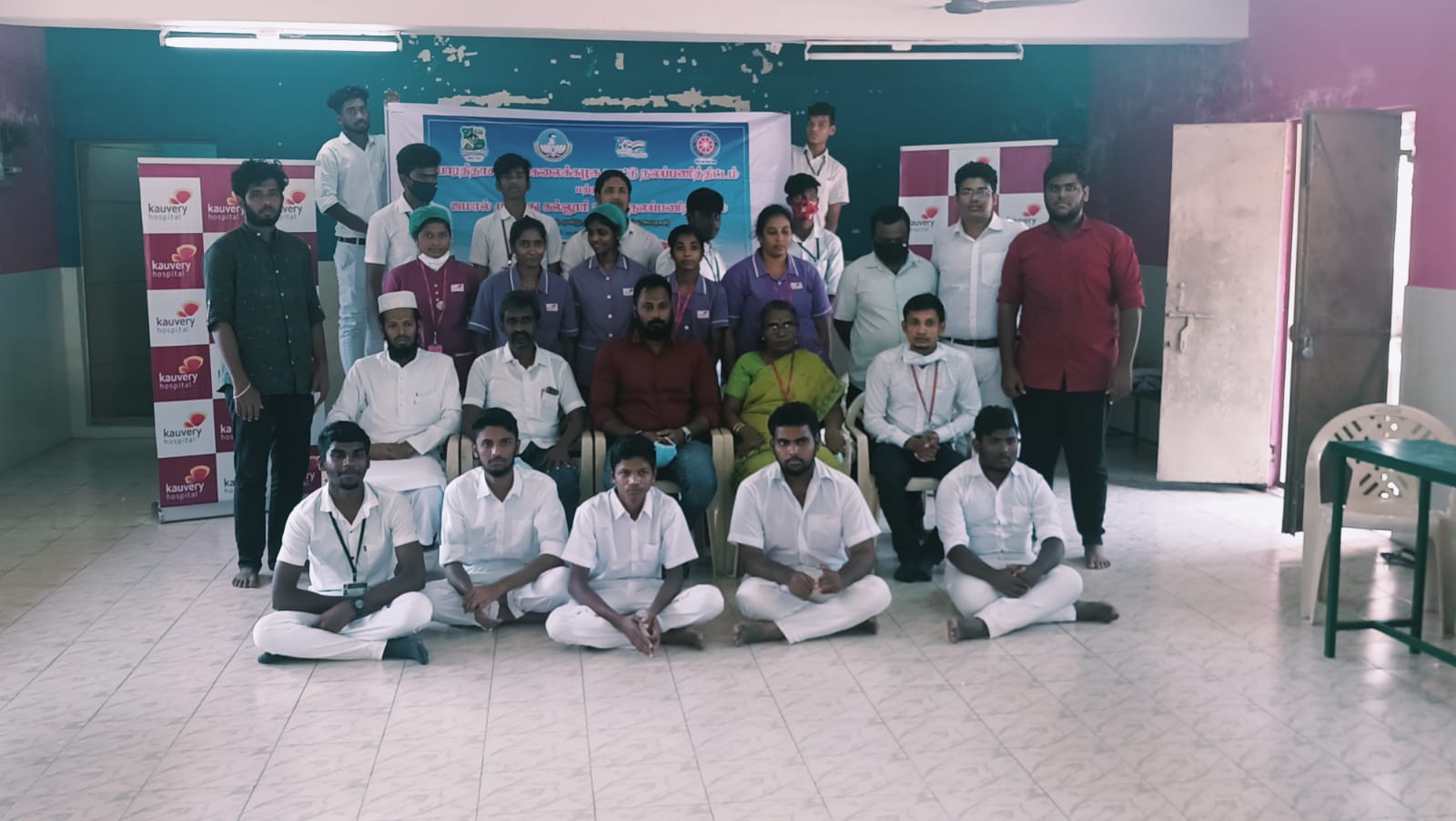 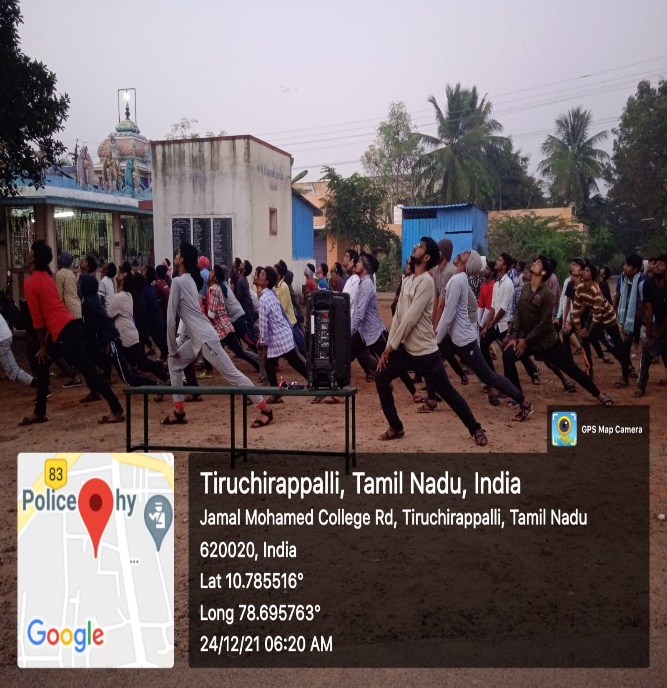 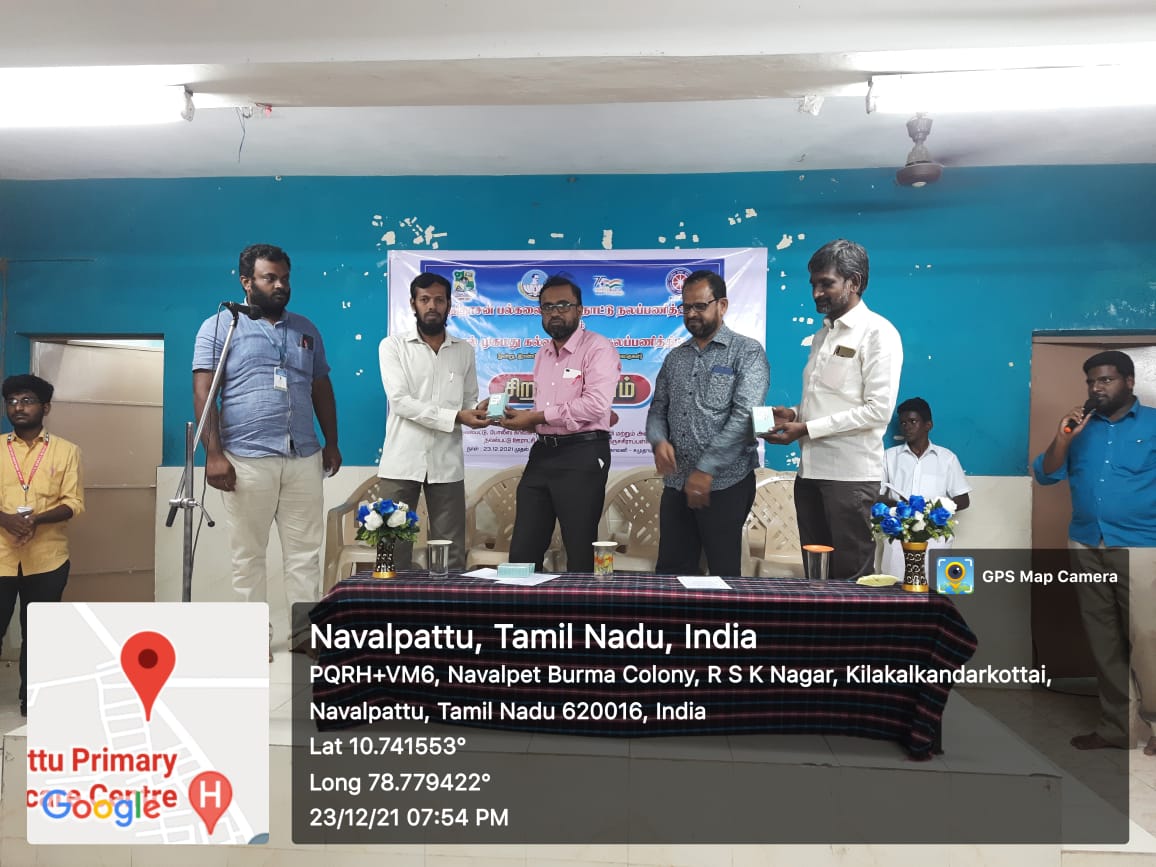 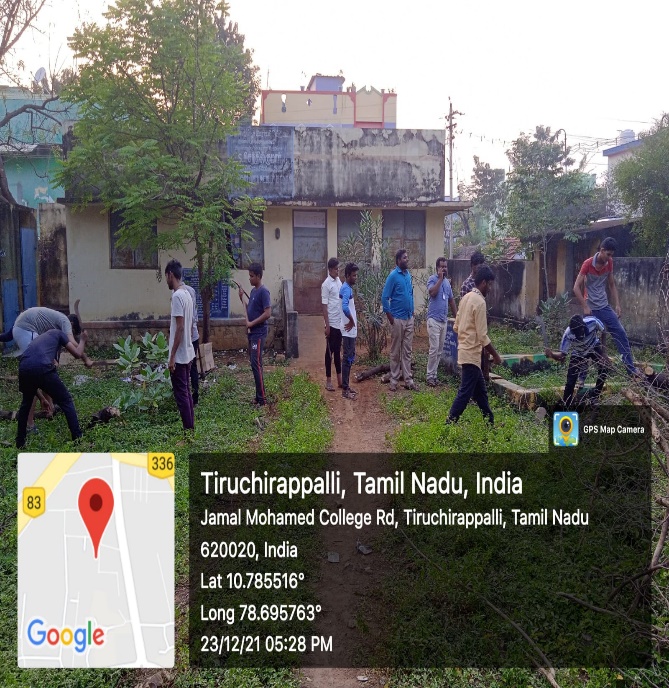 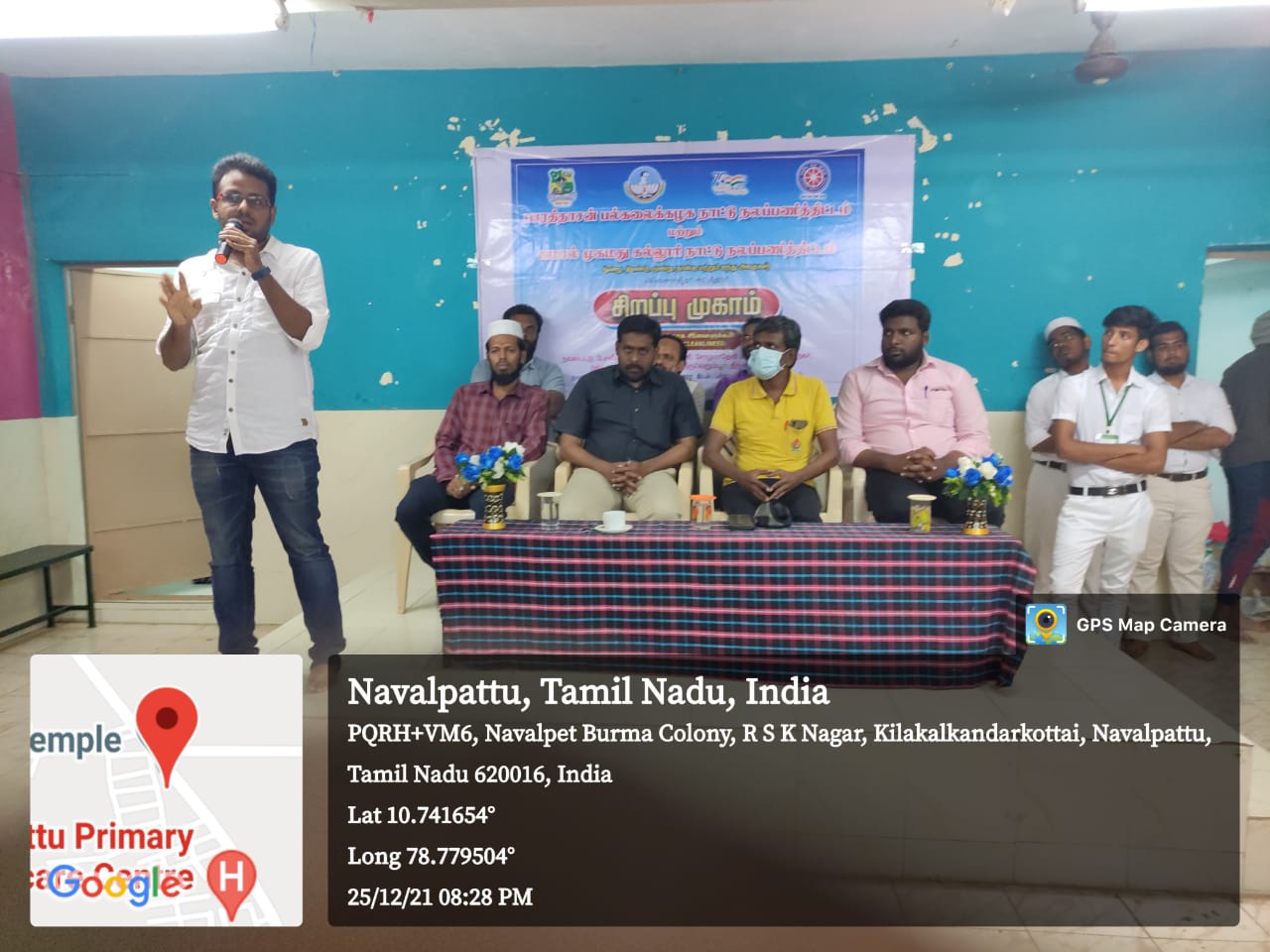 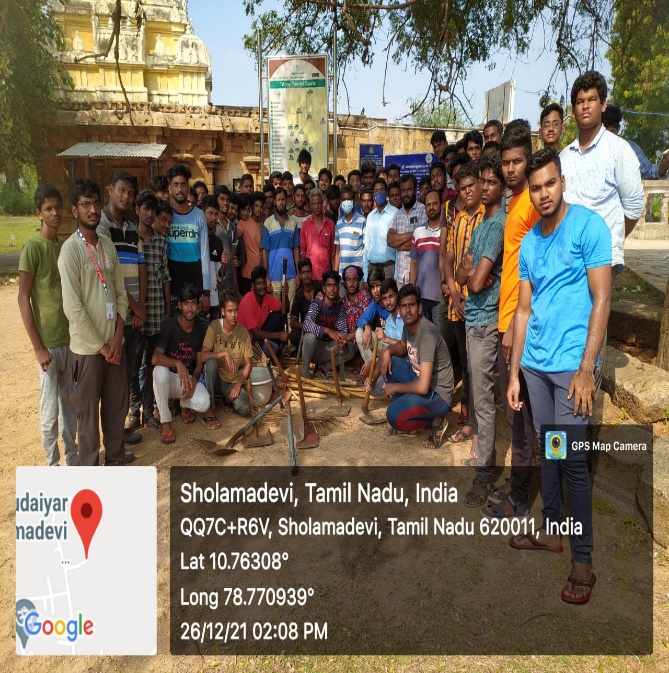 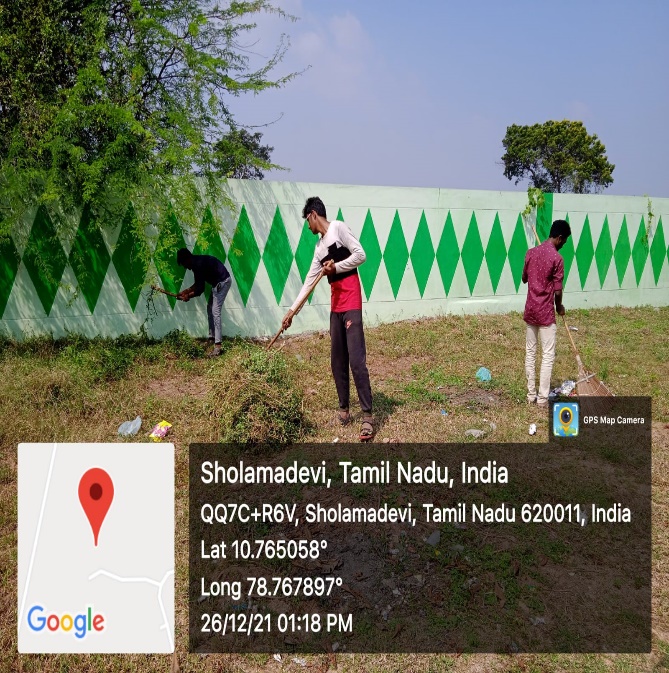 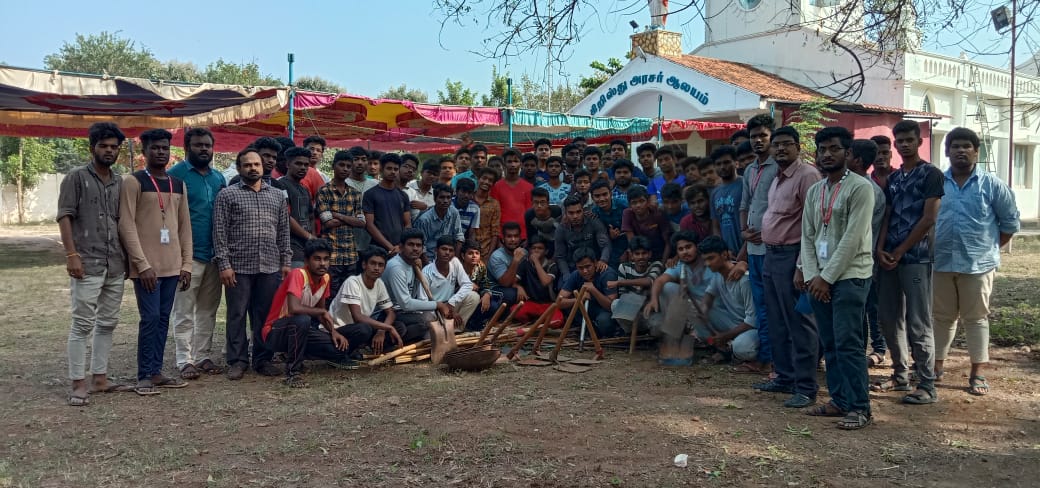 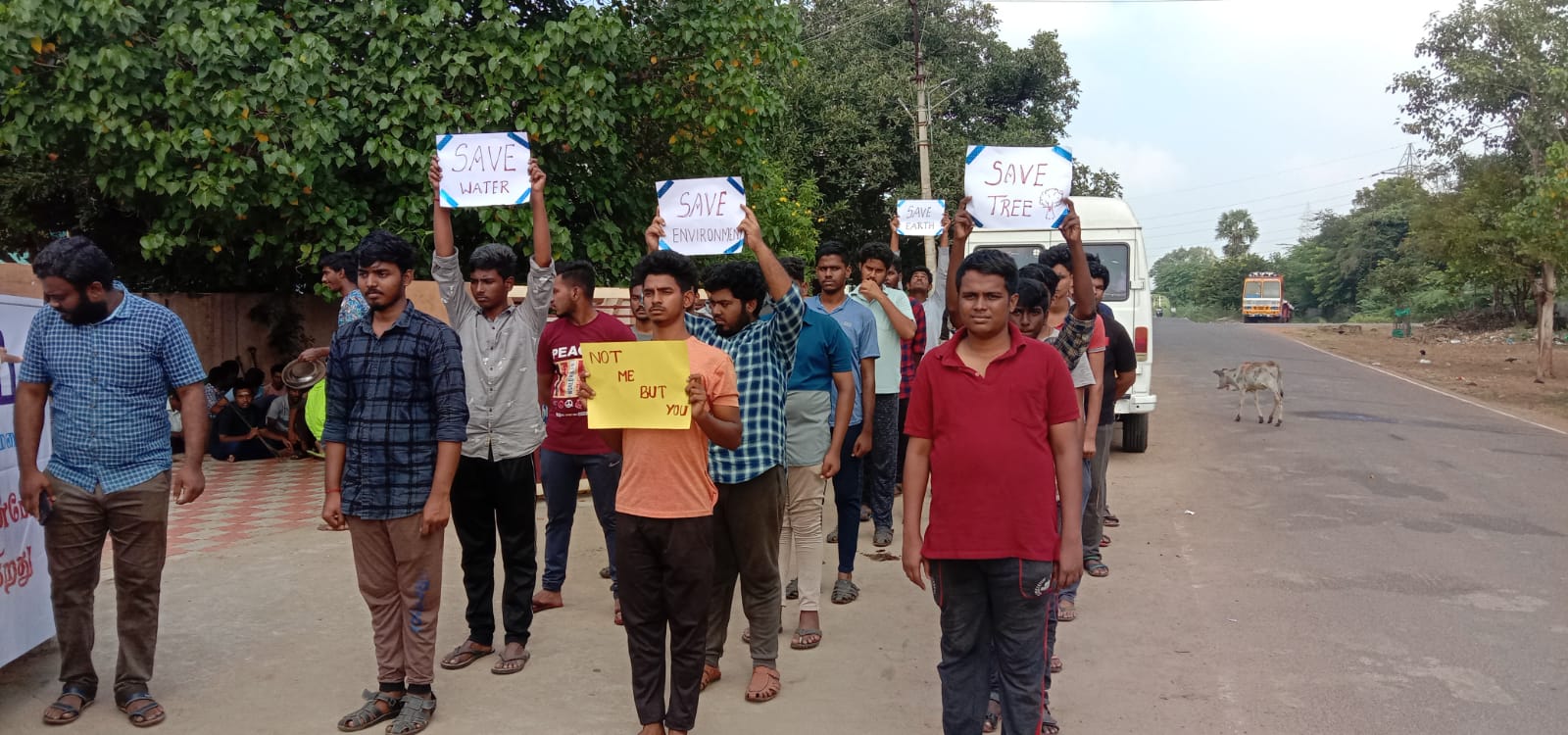 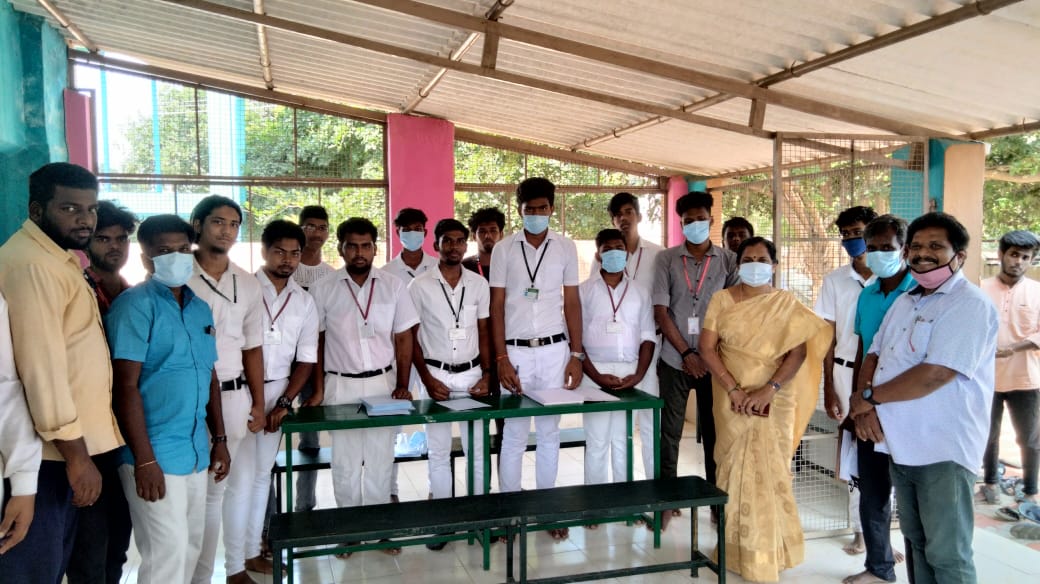 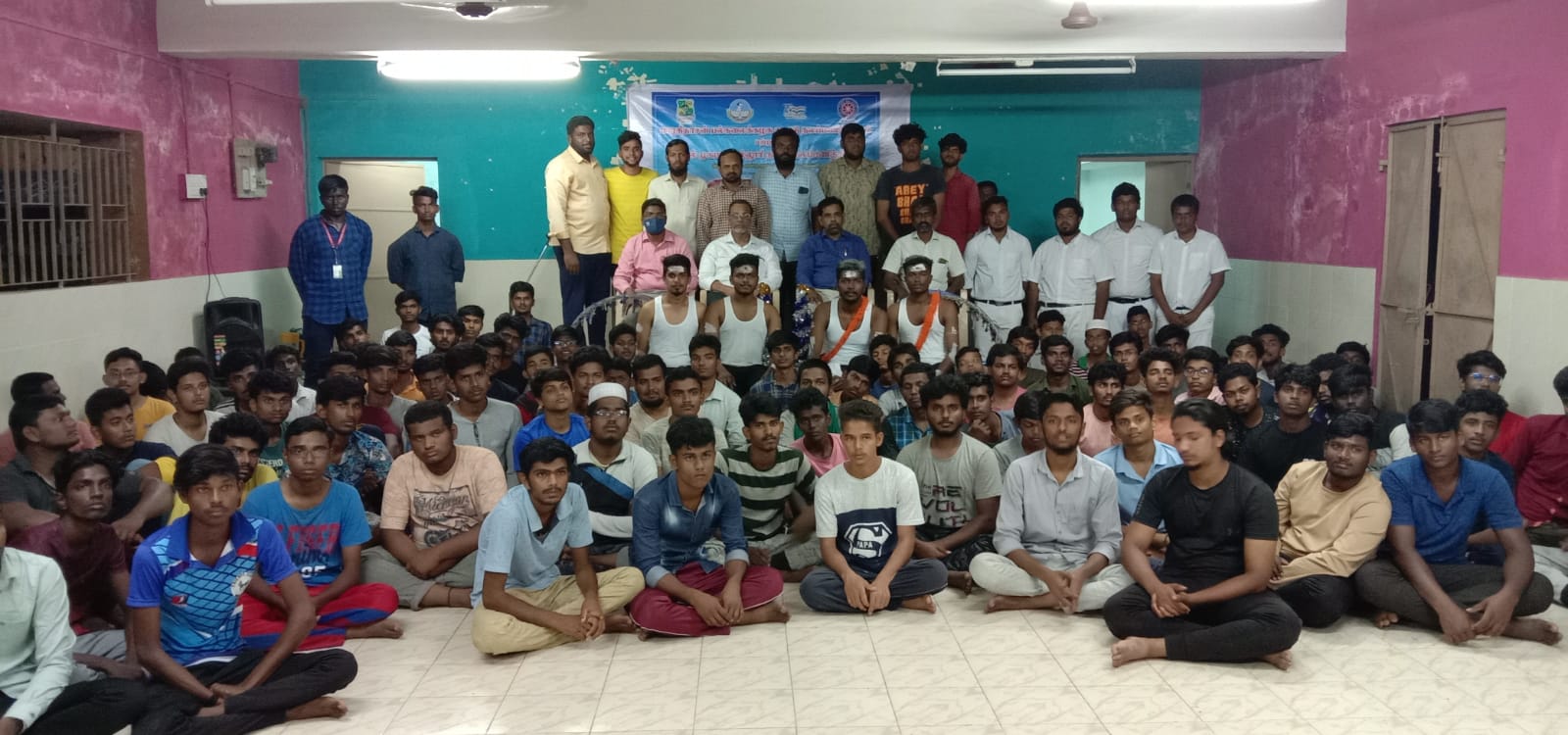 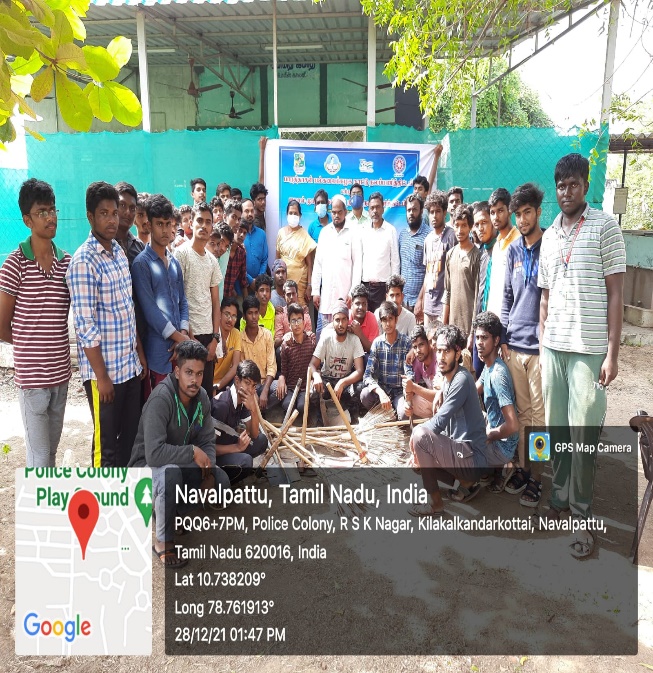 OUR SINCERE THANKS TOFoundersPresidentSecretary & CorrespondentAssistant SecretaryTreasurerPrincipalVice principalAdditional vice principalDirector & Bursar (SF)Director-Hostel AdministrationDirector-Hostel Administration & Register of AttendanceDeputy Director- Hostel Administration (Women)HOD & Staff Members of all DepartmentsPart V CoordinatorProgramme officersCoordinator Khajamian hostelLegal advisorDeputy WardensSub Wardens          &All the Teaching and non-teaching StaffsOUR SINCERE THANKS TO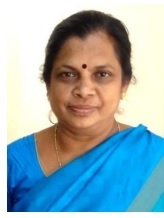 Dr. A. LAKSHMI PRABHACoordinator i/cNational Service SchemeRed Ribbon ClubOrganizing SecretaryBharathidasan University.                   SEVAI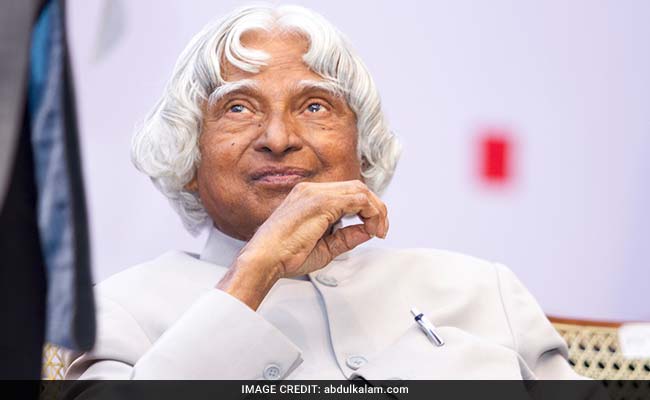 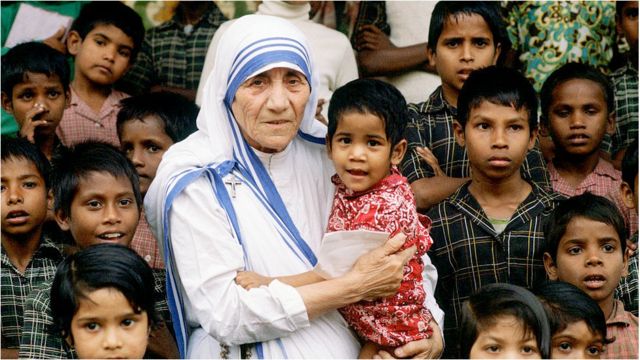                                                                    TO BE CONTINUED………Name of the programme1Name of the activity2Organizing unit and collaborating agency and placeDate of activityDD-MM-YYYYN0. of students participated No. of faculty members coordinatedNumber of beneficiariesCOVID-19 Prevention Help Desk OpeningCOVID-19 Prevention Help Desk OpeningNSS Unit Cell of Jamal Mohamed College, Tiruchirappalli01.06.2021150140Vaccination CampVaccination CampNSS Unit Cell of Jamal Mohamed College, Tiruchirappalli16.06.20210602150Vaccination CampVaccination CampNSS Unit Cell of Jamal Mohamed College, Tiruchirappalli02.09.20210501150Vaccination CampVaccination CampNSS Unit Cell of Jamal Mohamed College, Tiruchirappalli11.09.20210501150Mega Vaccination CampMega Vaccination CampNSS Unit Cell of Jamal Mohamed College, Tiruchirappalli12.09.20213002500Mega Vaccination CampMega Vaccination CampNSS Unit Cell of Jamal Mohamed College, Tiruchirappalli19.09.20210602150World Sight DayWorld Sight DayNSS Unit Cell of Jamal Mohamed College, Tiruchirappalli21.10.202111002200Cycle RallyCycle RallyNSS Unit Cell of Jamal Mohamed College, Tiruchirappalli23.10.2021200530Transgender Identity UpdatingTransgender Identity UpdatingNSS Unit Cell of Jamal Mohamed College, Tiruchirappalli25.10.2020201100Diwali AwarenessDiwali AwarenessNSS Unit Cell of Jamal Mohamed College, Tiruchirappalli28.10.20219502400Mega Vaccination CampMega Vaccination CampNSS Unit Cell of Jamal Mohamed College, Tiruchirappalli30.10.202150 01250World Diabetes Day Awareness & Medical CampWorld Diabetes Day Awareness & Medical CampNSS Unit Cell of Jamal Mohamed College, Tiruchirappalli17.11.20215002150Placement Cell InterviewPlacement Cell InterviewNSS Unit Cell of Jamal Mohamed College, Tiruchirappalli15.12.2021 050129Placement Cell InterviewPlacement Cell InterviewNSS Unit Cell of Jamal Mohamed College, Tiruchirappalli17.12.2021100142Pulwama AttackPulwama AttackNSS Unit Cell of Jamal Mohamed College, Tiruchirappalli14.02.20221001200Placement Cell InterviewPlacement Cell InterviewNSS Unit Cell of Jamal Mohamed College, Tiruchirappalli16.03.2022100123Placement Cell InterviewPlacement Cell InterviewNSS Unit Cell of Jamal Mohamed College, Tiruchirappalli17.03.2022100118Placement Cell InterviewPlacement Cell InterviewNSS Unit Cell of Jamal Mohamed College, Tiruchirappalli22.03.2022060164TB RallyTB RallyNSS Unit Cell of Jamal Mohamed College, Tiruchirappalli24.03.20221001300Bike RallyBike RallyNSS Unit Cell of Jamal Mohamed College, Tiruchirappalli25.03.2022300350FIT INDIA 2022FIT INDIA 2022NSS Unit Cell of Jamal Mohamed College, Tiruchirappalli25.03.20221001100Mega Job FairMega Job FairNSS Unit Cell of Jamal Mohamed College, Tiruchirappalli27.03.20225701110Placement Cell InterviewPlacement Cell InterviewNSS Unit Cell of Jamal Mohamed College, Tiruchirappalli28.03.2022060130Placement Cell InterviewPlacement Cell InterviewNSS Unit Cell of Jamal Mohamed College, Tiruchirappalli30.03.2022050120Name of the programme1Name of the activity2Name of the institution and place Date of activityDD-MM-YYYYNumber of students participated Number of faculty members participatedWorld Environment DayWorld Environment DayNSS Unit Cell of Jamal Mohamed College, Tiruchirappalli05.06.20212201International Yoga DayInternational Yoga DayNSS Unit Cell of Jamal Mohamed College, Tiruchirappalli21.06.20213002International Day Against Drug AbuseInternational Day Against Drug AbuseNSS Unit Cell of Jamal Mohamed College, Tiruchirappalli26.06.20212502World Population DayWorld Population DayNSS Unit Cell of Jamal Mohamed College, Tiruchirappalli11.07.20213603World Nature Conservation DayWorld Nature Conservation DayNSS Unit Cell of Jamal Mohamed College, Tiruchirappalli28.07.20211501National Hospital DayNational Hospital DayNSS Unit Cell of Jamal Mohamed College, Tiruchirappalli30.07.20211501National Anthem Singing National Anthem SingingNSS Unit Cell of Jamal Mohamed College, Tiruchirappalli07.08.20216102International Youth DayInternational Youth DayNSS Unit Cell of Jamal Mohamed College, Tiruchirappalli12.08.2021100175th Independence Day at JMC75th Independence DayNSS Unit Cell of Jamal Mohamed College, Tiruchirappalli15.08.2021160475th Independence Day at BDU75th Independence DayNSS Unit Cell of Jamal Mohamed College, Tiruchirappalli15.08.20213701Certificate Verification (UG-Aided Students)Certificate VerificationNSS Unit Cell of Jamal Mohamed College, Tiruchirappalli01.09.2021TO04.09.2021Day01:03Day02:03Day03:03Day04:03Day01:01Day02:01Day03:01Day04:01Certificate Verification (UG-SF Students)Certificate VerificationNSS Unit Cell of Jamal Mohamed College, Tiruchirappalli01.09.2021TO04.09.2021Day01:03Day02:03Day03:03Day04:03Day01:01Day02:01Day03:01Day04:01Teacher’s Day Teacher’s DayNSS Unit Cell of Jamal Mohamed College, Tiruchirappalli04.09.2021255International Literacy DayQuiz ProgrammeNSS Unit Cell of Jamal Mohamed College, Tiruchirappalli08.09.202113003Deworming AwarenessDeworming AwarenessNSS Unit Cell of Jamal Mohamed College, Tiruchirappalli13.09.20213001Social Justice DaySocial Justice DayNSS Unit Cell of Jamal Mohamed College, Tiruchirappalli17.09.20215002Kabasura DrinkKabasura DrinkNSS Unit Cell of Jamal Mohamed College, Tiruchirappalli17.09.20210602Tree PlantationTree PlantationNSS Unit Cell of Jamal Mohamed College, Tiruchirappalli24.09.20211005NSS DayNSS DayNSS Unit Cell of Jamal Mohamed College, Tiruchirappalli24.09.202115005College Day CelebrationCollege Day CelebrationNSS Unit Cell of Jamal Mohamed College, Tiruchirappalli27.09.20213005FIT IndiaRally 2.0FIT India Rally 2.0NSS Unit Cell of Jamal Mohamed College, Tiruchirappalli02.10.20211001Pre-RD Selection CampPre-RD Selection CampNSS Unit Cell of Jamal Mohamed College, Tiruchirappalli06.10.20213001Campus CleaningSwachh BharathNSS Unit Cell of Jamal Mohamed College, Tiruchirappalli09.10.20213502Fresher’s Welcome DayFresher’s Welcome DayNSS Unit Cell of Jamal Mohamed College, Tiruchirappalli18.10.20213003Mega CleaningSwachh BharathNSS Unit Cell of Jamal Mohamed College, Tiruchirappalli23.10.20216003Clean IndiaSwachh BharathNSS Unit Cell of Jamal Mohamed College, Tiruchirappalli29.10.202111005National Unity Day PledgePledgeNSS Unit Cell of Jamal Mohamed College, Tiruchirappalli31.10.20214003Children’s Day CompetitionNSS Unit Cell of Jamal Mohamed College, Tiruchirappalli15.11.20211501Book FairBook FairNSS Unit Cell of Jamal Mohamed College, Tiruchirappalli15.11.2021 TO16.11.20210802National Integration Day PledgePledgeNSS Unit Cell of Jamal Mohamed College, Tiruchirappalli19.11.20211505Student Induction Student InductionNSS Unit Cell of Jamal Mohamed College, Tiruchirappalli29.11.2021AND 01.12.2021Day01:30Day02:33Day01:01Day02:01Tree Plantation at BDUTree Plantation at BDUNSS Unit Cell of Jamal Mohamed College, Tiruchirappalli04.12.20213001Herbal Garden Cleaning at BDUHerbal Garden Cleaning at BDUNSS Unit Cell of Jamal Mohamed College, Tiruchirappalli06.12.20214001Herbal Garden Cleaning at BDUHerbal Garden Cleaning at BDUNSS Unit Cell of Jamal Mohamed College, Tiruchirappalli07.12.20214001NSS Orientation NSS OrientationNSS Unit Cell of Jamal Mohamed College, Tiruchirappalli08.12.202123005University ConvocationUniversity ConvocationNSS Unit Cell of Jamal Mohamed College, Tiruchirappalli09.12.20215001Tamil Department ProgrammeTamil Department ProgrammeNSS Unit Cell of Jamal Mohamed College, Tiruchirappalli16.12.20211001Swami Vivekananthan Birthday (National Youth Day)Swami Vivekananthan Birthday (National Youth DayNSS Unit Cell of Jamal Mohamed College, Tiruchirappalli12.01.20220601Cleaning ProgrammeSwachh PakhwadaNSS Unit Cell of Jamal Mohamed College, Tiruchirappalli12.01.20220601Cleaning ProgrammeSwachh PakhwadaNSS Unit Cell of Jamal Mohamed College, Tiruchirappalli12.01.20221001National Voter’s DayNational Voter’s DayNSS Unit Cell of Jamal Mohamed College, Tiruchirappalli25.01.20224801Republic Day at JMCRepublic DayNSS Unit Cell of Jamal Mohamed College, Tiruchirappalli26.01.20224004Republic Day at BDURepublic DayNSS Unit Cell of Jamal Mohamed College, Tiruchirappalli26.01.20224001Child Labour DayChild Labour DayNSS Unit Cell of Jamal Mohamed College, Tiruchirappalli11.02.20220705Convocation Day Men (Aided)Convocation Day (Aided)NSS Unit Cell of Jamal Mohamed College, Tiruchirappalli05.03.20226005Convocation Day (Women)Convocation Day (Women)NSS Unit Cell of Jamal Mohamed College, Tiruchirappalli06.03.20226005Convocation Day Men (SF)Convocation Day Men (SF)NSS Unit Cell of Jamal Mohamed College, Tiruchirappalli07.03.20223005Parade Training for Sports MeetParade Training for Sports MeetNSS Unit Cell of Jamal Mohamed College, Tiruchirappalli11.03.2022TO24.03.20226002Tamil Department (Padipom Pagirvom)Tamil DepartmentNSS Unit Cell of Jamal Mohamed College, Tiruchirappalli18.03.20220801Marty’s DayMarty’s DayNSS Unit Cell of Jamal Mohamed College, Tiruchirappalli23.03.20225505Sports MeetSportsMeetNSS Unit Cell of Jamal Mohamed College, Tiruchirappalli25.03.20221001Tamil Department (Pannul Ayvarangam)Tamil Department (Pannul Ayvarangam)NSS Unit Cell of Jamal Mohamed College, Tiruchirappalli26.03.20220701Food DonationFood DonationNSS Unit Cell of Jamal Mohamed College, Tiruchirappalli27.03.20220801Masjidh CleaningSwachh PakhwadaNSS Unit Cell of Jamal Mohamed College, Tiruchirappalli30.03.20223703Name of the seminar / conference / workshopName of collaborating agency, if anyDate(s) DD-MM-YYYYNumber of students participatedNumber of faculty members coordinatedResource persons (Name & address)Wish ProgrammeBharathidasan University01.10.20211501Dr.A.LakshmiPrabha(NSS Co-ordinator of Bharathidasan University)Science ExhibitionBharathidasan University28.02.20225001Dr.M. Selvam(Former Vice Chancellor Alagappa University)Archaeological DepartmentArchaeological Department and Tamil Department11.03.20221002Dr.N. Rajendran(Former Vice Chancellor Alagappa University)NSS One Day Orientation on Life skills and Ending Child MarriageBharathidasan University15.03.20220501Dr.L. Ganesan(Registrar of Bharathidasan University)RRC Programme Officer’s MeetingBharathidasan University17.03.20221201Dr.M. Selvam(Vice Chancellor Bharathidasan University)Women Empowerment and Personality DevelopmentBharathidasan University29.03.20221301Dr.K. Ruckmani(Professor of Anna University)Name of the faculty memberName of the recognitionName of the awarding body and placeMonth & year of awardDr.S. Mohamed Yusuff AnsariNational Integration Camp (Coimbatore)Ministry of Youth Affairs and SportsDecember,2021Name of the studentName of theRecognitionName of the awarding body and placeMonth & year of awardA. Ashiq BashaNational Integration Camp (Mysore)Ministry of Youth Empowerment & SportsNovember,2021K. Kaviya ChelvanNational Youth Festival CampMinistry of Youth Affairs and SportsJanuary,2022S. Shiyam KumarPre-RD Parade CampMinistry of Youth Affairs and SportsSeptember,2021Camp NameEvidenceNational Integration Camp (Coimbatore)https://in.docworkspace.com/d/sIGe0rOagAf7k3pIGNational Integration Camp (Mysore)https://in.docworkspace.com/d/sIHD247NW1-DekgYNational Youth Festival Camphttps://in.docworkspace.com/d/sIH_247NWzOLekgYPre-RD Parade Camphttps://in.docworkspace.com/d/sILb247NWp-fekgYDayName of the ProgrammeVenueNo. of NSS Volunteers ParticipatedNo. of NSS Programme Officer’sEvidence01CleaningBurma Colony samuthaya Kudam2002https://in.docworkspace.com/d/sIPz247NWyYjbkgY01Awareness Burma Colony samuthaya Kudam17005https://in.docworkspace.com/d/sIPn247NWkInbkgY02ExerciseBurma Colony samuthaya Kudam17005https://in.docworkspace.com/d/sIPn247NWxIvbkgY0275th Independence Day Amulet FestivalBurma Colony samuthaya Kudam17005https://in.docworkspace.com/d/sIB3247NWwYnbkgY02CM Medical CampBurma Colony samuthaya Kudam2002https://in.docworkspace.com/d/sIKD247NWkovbkgY02CleaningAnna Nagar Church12003https://in.docworkspace.com/d/sII7247NWy4rbkgY02AwarenessBurma Colony samuthaya Kudam17005https://in.docworkspace.com/d/sIBf247NWhYrbkgY03ExerciseBurma Colony samuthaya Kudam17005https://in.docworkspace.com/d/sILW0rOagAd6a25IG0375th Independence Day Amulet FestivalBurma Colony samuthaya Kudam17005https://in.docworkspace.com/d/sIPC0rOagAZub25IG03CleaningNavalpattu Govt Hospital7003https://in.docworkspace.com/d/sICC0rOagAf2Z25IG03CleaningBurma Colony Govt School7002https://in.docworkspace.com/d/sIDW0rOagAbea25IG04ExerciseBurma Colony samuthaya Kudam17005https://in.docworkspace.com/d/sIFu0rOagAcWd25IG0475th Independence Day Amulet FestivalBurma Colony samuthaya Kudam17005https://in.docworkspace.com/d/sILS0rOagAcae25IG04CleaningSholamadevi12004https://in.docworkspace.com/d/sILO0rOagAY-e25IG04Chemistry Department Hands on ProgrammeBurma Colony samuthaya Kudam2001https://in.docworkspace.com/d/sIIy0rOagAfGe25IG04Motivation Speech By our Former NSS volunteerBurma Colony samuthaya Kudam17005https://in.docworkspace.com/d/sIBW0rOagAZef25IG05ExerciseBurma Colony samuthaya Kudam17005https://in.docworkspace.com/d/sIJ_247NWzNzekgY05CleaningKauveri Nagar8003https://in.docworkspace.com/d/sIOL247NWmtzekgY05CulturalsBurma Colony samuthaya Kudam17005https://in.docworkspace.com/d/sIK3247NWgd3ekgY06ExerciseBurma Colony samuthaya Kudam17005https://in.docworkspace.com/d/sID3247NW6tnekgY06Pamphlet Distribution for Free Eye CheckupBurma Colony3002https://in.docworkspace.com/d/sIKv247NWi9vekgY06Plastic AwarenessBurma Colony3002https://in.docworkspace.com/d/sIHL247NW3NvekgY06Eye Checkup CampBurma Colony samuthaya Kudam6003https://in.docworkspace.com/d/sIBD247NWrdrekgY06Omicron AwarenessBurma Colony2002https://in.docworkspace.com/d/sIHz247NW29rekgY06Maintenance WorkBurma Colony3002https://in.docworkspace.com/d/sICz247NWrdjekgY06DebateBurma Colony samuthaya Kudam17005https://in.docworkspace.com/d/sINz247NWuNnekgY07ValedictionBurma Colony samuthaya Kudam17005https://in.docworkspace.com/d/sIG3247NWy9fekgYOVERALL I/CPROJECT LEADERSNATIONAL AWARDSSTATE AWARDSACHIEVEMENTSREGULAR ACTIVITIESSPECIAL CAMP